Програм пословања ЈП „Национални парк Ђердап“ Доњи Милановац за 2019. годину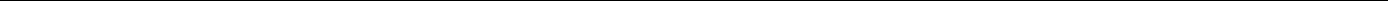 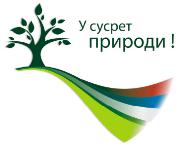 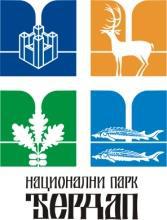 ПРОГРАМ ПОСЛОВАЊА Јавног предузећа „Национални парк Ђердап“ за 2019. годинуДоњи Милановац, децембар2018. године1Програм пословања ЈП „Национални парк Ђердап“ Доњи Милановац за 2019. годину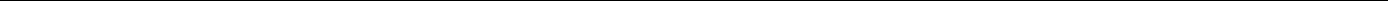 1.4.Дугорочни и средњорочни план пословне стратегије и развоја ..... стр. 10Анализа пословања у 2018. год. ............................................................. стр. 14 2.1.Процена физичког обима активности, .................................................. стр. 14Програм пословања ЈП „Национални парк Ђердап“ Доњи Милановац за 2019. годину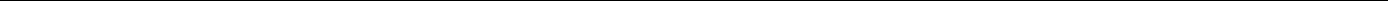 3Програм пословања ЈП „Национални парк Ђердап“ Доњи Милановац за 2019. годину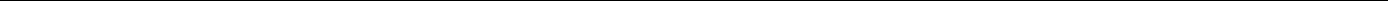 УВОДПрограм пословања Јавног предузећа „Национални парк Ђердап“, Доњи Милановац, за 2019.годину урађен је у складу са Законом о јавним предузећима („Службени гласник РС“, број 15/2016).Јавно предузеће „Национални парк Ђердап“, Доњи Милановац (у даљем тексту: Предузеће) у Програму пословања Јавног предузећа „Национални парк Ђердап“, Доњи Милановац, за 2019. годину (у даљем тексту: Програм) полази од основног планског акта, односно од Програма управљања Националним парком „Ђердап“ за 2019. годину који се доноси у складу са чланом 54. Закона о заштити природе („Службени гласник РС“, број 36/2009, 88/2010 и 91/2010 – испр. и 14/2016)и члана 12.Закона о националним парковима („Службени гласник РС“, број 84/15).Програмом су дефинисани циљеви, задаци, активности и обавезе Предузећа из домена послова основне делатности, као и задаци и активности из домена других делатности које Предузеће обавља, а које не ометају обављање основне делатности. Сви циљеви и задаци усклађени су са предвиђеним обимом финансијских средстава, као и материјалном претпоставком реализације постављених циљева и задатака.Програм је сачињен у складу са циљевима и смерницама економске и фискалне политике Владе Републике Србије:зараде запослених су планиране у складу са Законом о привременом уређивању основица за обрачун и исплату плата, односно зарада и других сталних примања код корисника јавних средстава, при чему је исказан укупан износ обрачунатих зарада са доприносима на терет послодавца пре умањења основице и ниво обрачунатих зарада са доприносима на терет послодавца по умањењу основице за 5% као и разлика која се уплаћује у буџет у складу са предметним законом;накнаде председнику и члановима Надзорног одбора планиране су у складу са Законом о привременом уређивању основица за обрачун и исплату плата, по ком се друга стална нето примања умањују за 10%. Одлуком о критеријумима и мерилима за утврђивање висине накнаде за рад у надзорним одборима јавних предузећа, је прописано да нето накнада за рад председника и чланова Надзорног одбора јавног предузећа не може бити виша од просечне зараде по запосленом без пореза и доприноса која је исплаћена у Републици Србији у септембру месецу у години која претходи календарској години, за коју се одређује висина накнаде. Накнада председника надзорног одбора јавног предузећа не може бити виша од износа претходно наведеног, увећаног за 20%. Одлуком су регулисана и мерила за одређивање накнаде;утврђена је висина накнаде за рад Комисије за ревизију, у складу са финансијским могућностима предузећа и пословним резултатима;приказана је организациона шема Предузећа, као и име директора Предузећа и именa чланова Надзорног одбора Предузећа. За в.д. директора и чланове Надзорног одбора наведен је број и датум решења о именовању, као и период на који су именовани;исказивани су релевантни индикатори на основу којих ће се мерити напредак у пословању Предузећа;кретање броја запослених и попуњавање слободних и упражњених радних места, као и додатно запошљавање вршиће се у складу са Законом о буџетском систему и условима и процедурама прописаним Уредбом о поступку за прибављање сагласности за ново запошљавање и додатно радно ангажовање код корисника јавних средстава;4Програм пословања ЈП „Национални парк Ђердап“ Доњи Милановац за 2019. годину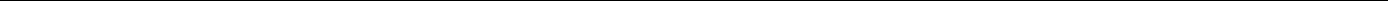 приказан је број запослених по секторима и службама, број систематизованих радних места, број запослених по кадровској евиденцији, њихова школска спрема, занимање, као и број попуњених и упражњених радних места по организационим јединицама;приказана је квалификациона структура запослених по секторима и службама;описано је тренутно стање и дефинисане активности које Предузеће намерава да спроведе у циљу унапређења корпоративног управљања;Програм садржи посебан део који се односи на план коришћења субвенција из буџета Републике Србије;Програм садржи све елементе из смерница везаних за трошкове пословања;трошкови који се односе на службена путовања, накнаде по уговору о делу, ауторским хонорарима, по уговору о привременим и повременим пословима планирана су до нивоа планиранихсредстава за 2018. годину, јер се очекује реализација пројеката и ангажовање лица по пројектима Европске уније који сереализују фазно. Код уговорених пројеката планиран је износ неопходних трошкова за реализацију истих, као и план за пројекте код којих је аплицирање у току и његова реализација се финансира из средстава Европске уније. Привремени и повремени послови финансирају из обезбеђених средстава Националне службе за запошљавање;средства предвиђена за стручна усавршавања и сличне намене, планирана су на рационалан начин,а у циљу развоја и јачања кадровског капацитета Јавног предузећа "Национални парк Ђердап" Доњи Милановац;приказано је на који начин је утрошена добит из 2014.године, 2015. и 2016. године.Општи подаци о подручју Националног парка „Ђердап“Подручје Националног парка „Ђердап“ налази се у југоисточном делу Европе, у североисточном делу Републике Србије, на самој граници са Републиком Румунијом.Простире се на десној обали Дунава од Голубачког града до Диане Караташ у дужини од око 100 километара. Национални парк „Ђердап“ обухвата узани и шумовити брдско-планински појас ширине од 1 до 13километара са дијапазоном надморских висина од 50 до 803 метра надморске висине. Национални парк „Ђердап“ има четири обележена примарна улаза, од којих се два налазе на Ђердапској магистрали – М 25.1 код Голубачког града и Диане Караташ, један на регионалном путу Р 106 Поречки мост– Клокочевац и на путу Доњи Милановац – Мајданпек преко Омана – примарни улаз Лишковац.Овај предео стављен је под заштиту јер представља јединствен природни, културно-историјски и археолошки феномен у Европи и један је од најлепших предела у нашој земљи. То је највећи природњачки музеј у природи, у коме је на огромном простору исписана историја природе, посебно флоре и вегетације, од терцијара до данас и у коме се налази преко 50 типова шумских заједница од којих су 35 реликтне, које улазе у шест развојних вегетацијских серија, што је јединствен случај у Европи. Повезаност природних услова и богат биљни и животињски свет, многобројне културно-историјске и археолошке вредности и знаменитости, заслужују да се Националном парку „Ђердап“ посвети посебна пажња.5Програм пословања ЈП „Национални парк Ђердап“ Доњи Милановац за 2019. годину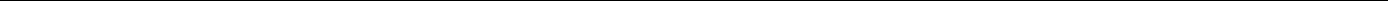 1.1.	Оснивање и регистрација ПредузећаПодручје Националног парка „Ђердап“ је први пут проглашено за национални парк 1974. године, када је Скупштина Социјалистичке Републике Србије на седници Већа удруженог рада одржаној 14. јуна 1974. године усвојила Закон о Националном парку „Ђердап“ који је објављен у „Сл. гласнику СРС” број 31/74.Као Предузеће, Национални парк „Ђердап“је основано 1989. године (Одлука о оснивању Предузећа за заштиту и развој Националног парка Ђердап, „Сл.гласник РС“ број 6/89) са циљем да обавља послове заштите културних добара, природних и других знаменитости на подручју Националног парка „Ђердап“.Законом о националним парковима („Сл. гласник РС“ број 39/93)Предузеће за заштиту и равој Националног парка „Ђердап“ постаје Јавно предузеће „Национални парк Ђердап“ са седиштем у Доњем Милановцу (у даљем тексту Предузеће). У Привредном суду Зајечар, 05.10.1993. под бројем Фи-3398/93 године, регистарски уложак I- 5562, извршена је пререгистрација и упис у судски регистар - Јавно предузеће „Национални парк Ђердап“ Доњи Милановац, а у Регистар привредних субјеката у Агенцији за привредне регистре Предузеће је преведено Решењем број БД 23766/2005 од 20. јуна 2005. године, под матичним бројем 07360231.Одлуком о усклађивању пословања Јавног предузећа „Национални парк Ђердап“ Доњи Милановац са Законом о јавним предузећима 05 број 023-354/2017 од 24. јануара 2017. године(„Сл. гласник РС“, број 5/17), коју је донела Влада, извршено је усклађивање пословања Јавног предузећа саЗаконом о јавним предузећима („Сл. гласникРС“, број 15/16).Законом о националним парковима („Сл. гласник РС“, број 84/15), Национални парк „Ђердап“ је основан „ради очувања објеката карстног рељефа и хидрографије, Ђердапске клисуре, кањона Бољетинске реке, кањона Брњице и друго; станишних типова: полидоминантних реликтних заједница, осиромашених реликтних заједница, шибљака, савремених и других типова шума (букове шуме, храстово-грабове шуме, термофилне и супра-медитеранске храстове шуме, мешовите термофилне шуме и обалске формације врба); станишта и популације дивље флоре, посебно копривића, ораха, мечје леске, јоргована, маклена, црног јасена, грабића, сребрне липе, кавкаске липе, Панчићевог маклена, медунца, златне папрати, божиковине, тисе, брекиње, дивље крушке, дивље трешње и друго; станишта и популације дивље фауне, посебно птица (црна рода, белорепан, орао змијар, патуљасти орао, орао кликташ, сури орао, соко, буљина и мали вранац), сисара (рис, европски јелен, дивља свиња, медвед, видра, шарени твор, дивокоза и срна) и риба (сом, кечига, смуђ, деверика, мрена, балкански вијун, лињак, караш, велики и мали вретенар и јегуља) и друго; културно-историјског наслеђа, нарочито Голубачког града, Лепенског Вира, Трајанове табле, Диане Караташ и заштите и очувања спомен обележја и др.Национални парк „Ђердап” налази се у североисточном делу Републике Србије и обухвата део подручја Ђердапске клисуре (Гвоздена врата) у средњем току Дунава. Обухвата делове масива Северног Кучаја, Мироча и Штрпца ширине 1-13 км, као и део Дунава, који припада Републици Србији.Подручје Националног парка „Ђердап” простире се на територији општина: Голубац, Мајданпек и Кладово, у оквиру 17 катастарских општина: Голубац, Брњица, Добра, Бољетин, Мајданпек, Доњи Милановац, Мосна, Тополница, Голубиње, Мироч, Петрово Село, Текија, Нови Сип, Давидовац, Манастирица, Кладушница и Подвршка, укупне површине 63.786,48 ha, од чега је 45.454,87 ha у државној својини, а у приватнојдругим облицима својине 18.331,60 ha, од чега је I степеном обухваћено 8,01%, II степеном 21,50% и III степеном 70,79% укупне површине“.6Програм пословања ЈП „Национални парк Ђердап“ Доњи Милановац за 2019. годину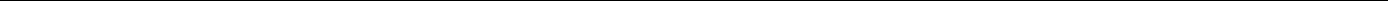 1.1.1. Делатностоквиру „Делатности ботаничких и зоолошких вртова и заштита природних вредности (шифра делатности 9104)“.Делатност Јавног предузећа од општег интереса је управљање заштићеним подручјем, у складу са законом.Јавно предузеће обавља и делатности: заштите, унапређења, презентације и популаризације националног парка и његових природних вредности и културних добара; обезбеђивања несметаног одвијања природних процеса и одрживог коришћења природних ресурса; прикупљања, обраде података и вођења евиденције о природним вредностима, људским активностима и процесима који представљају фактор угрожавањаоштећења националног парка; праћења стања очуваности природе и степена угрожености објекта геонаслеђа, дивљих биљних и животињских врста и њихових станишта, станишних типова, еколошки значајних подручја, еколошких коридора и предела, надзора над спровођењем услова и мера заштите природе у националном парку; надзора над правним и физичким лицима који обављају дозвољене делатности у националном парку у складу са законом; газдовања и одрживог коришћења шума; заштите, гајења, унапређивања и одрживог коришћења ловне и риболовне фауне; управљање грађевинским земљиштем које му је пренето на коришћење; организовања истраживања у области заштите и развоја националног парка; одрживог туризма у националном парку; пројектовања, изградње и одржавања објеката који су у функцији заштите одрживог туризма; геодетских послова везаних за шуме, земљиште и објекте; управљање посетиоцима и друге делатности из области заштите природних вредности које су одређене законом.Делатност Предузећа регулисана је чланом 10. СтатутаЈавног предузећа „Национални парк Ђердап“на који је Влада дала сагласност Решењем објављеном у „Сл. гласнику РС“, број 90/17, где су поред претходно наведених послова предвиђени и остали послови под условом да не ометају претходно наведене делатности.1.2.	МИСИЈА И ВИЗИЈА1.2.1.МисијаПредузеће јеу потпуности посвећено ефикасном иквалитетном испуњењу циљеваобавеза који произлазе из Закона о националним парковима, Закона о заштити природедругих прописа и општих аката о заштити природе и природних и културних добара. Активности на заштити и унапређењу укупних вредности Националног парка „Ђердап“ обављају се у складу са стандардима и принципима одрживог развоја, сависоким степеном квалитета, уз стална унапређивања и омогућавајуиспуњење свих захтева и потреба корисника и запослених.1.2.2.ВизијаЛидер у заштити, очувању и унапређењу геодиверзитета, биодиверзитета и културно-историјских вредности у Југоисточној Европи.Ради приближавања визији Предузећа, све активности ће бити у интересу стабилности и развоја са флексибилношћу на специфичне захтеве тржишта, корисника подручја и њихових потреба које се остварују у Националном парку „Ђердап“.7Програм пословања ЈП „Национални парк Ђердап“ Доњи Милановац за 2019. годину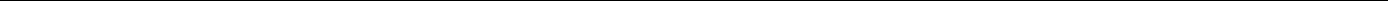 Побољшање имиџа, оправдавање значаја, приближавање корисницима, одржавање и подизање угледа иауторитета спровођењем свих прописаних делатности у функцији заштите и унапређења свих вредности Националног парка, уз јачање тржишне позиције и заштите интереса ширедруштвене заједнице.Обављање активности које доприносе остварењу визије, препознавање и потврђивање уложеног знања, енергије и креативности.1.3.	Законски и правни оквири којима се уређује пословање ПредузећаЗаконски и правни оквири којима се уређује пословање предузећа су:Закон о јавним предузећима (,,Сл. гласник РС“, бр. 15/2016);Закон о заштити природе (,,Сл. гласник РС“, бр. 36/2009, 88/2010 и 91/2010 – испр. и14/2016);Закон о накнадама за коришћење јавних добара („Сл. гласник РС“, бр. 95/18);Закон о националним парковима („Сл. гласник РС“ бр. 84/2015);Закон о привредним друштвима („Сл. гласник РС“ бр. 36/2011, 99/2011 и 83/2014 – др.Закон, 5/2015, 44/2018 и 95/18);Закон о планирању и изградњи ("Сл. гласник РС", бр. 72/2009, 81/2009 - испр., 64/2010- одлука УС, 24/2011, 121/2012, 42/2013 - одлука УС, 50/2013 - одлука УС, 98/2013 - одлука УС, 132/2014, 145/2014 и 83/2018);Закон о шумама („Сл. гласник РС“ број 30/2010, 93/2012 и 89/15);Закон о репродуктивном материјалу шумског дрвећа („Сл. гласник РС“ број 135/2004, 8/2005-исправка, 41/09);Закон о водама („Сл. гласник РС“ број 30/2010, 93/2012, 101/2016 и 95/18);Правилник о садржини основа и програма газдовања шумама, годишњег извођачког плана и привременог годишњег плана газдовања приватним шумама„Службени гласник РС“, број 122од 12. децембра 2003, 145 од 29. децембра 2014 - др. правилникЗакон о јавној својини („Сл. гласнник РС“, бр. 72/11, 88/13, 105/14, 104/16-др. закон, 108/16, 113/17 и 95/18);Закон  о  заштити  и  одрживом  коришћењу  рибљег  фонда  („Сл.  гласник  РС“  број128/2014 );Закон о дивљачи и ловству („Сл. гласник РС“ број 18/2010);Закон о туризму („Сл. гласник РС“ бр. 36/2009, 88/2010, 99/2011 – др.закон, 93/2012 и 84/2015 и 83/2018- др.закон);Закон о културним добрима („Сл.гласник РС“ број 71/1994, 52/2011 – др. закони и99/2011 – др.закон);Закон о раду ( ,,Службени гласник РС“, бр. 24/2005, 61/2005, 54/2009, 32/2013, 75/2014и 13/2017-одлука УС и 113/2017);Закон о утврђивању максималне зараде у јавном сектору („Службени гласник РС“ број 93/12);Закон о привременом уређивању основица за обрачун и исплату плата, односно зарада и других примања код корисника јавних средстава („Сл.гласник РС“ број116/2014 и 95/2018);Закон о начину одређивања максималног броја запослених у јавном сектору („Сл. гласник РС“ број 68/15, 81/2016 – УС и 95/18);Закон о јавним набавкама („Сл. гласник РС“, бр. 124/2012, 14/2015 и 68/2015);8Програм пословања ЈП „Национални парк Ђердап“ Доњи Милановац за 2019. годину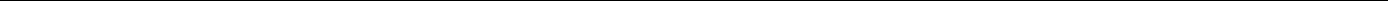 Закон о буџетском систему („Сл.гласник РС“, бр. 54/2009, 73/2010, 101/2010,101/2011,93/2012, 62/2013, 63/2013 – испр., 108/2013, 142/2014 и 68/2015 – др. закон, 103/15, 99/16, 113/17 и 95/18);Закон о буџету Републике Србије за 2019. годину („Сл. гласник РС“, бр. 95/2018);Закон о пореском поступку и пореској администрацији („Сл. гласник РС“, бр. 80/02,84/02-испр., 23/03-испр., 70/03, 55/04, 61/05, 85/05-др. закон, 62/06-др. закон, 63/06-испр. др. закона, 61/07, 20/09, 72/09-др. закон, 53/10, 101/11, 2/12-испр., 93/12, 47/13, 108/13, 68/14, 105/14, 91/15-аутен. тумачење, 112/15, 15/16, 108/16, 30/18 и 95/18);Закон о порезу на доходак грађана („Сл. гласник РС“, бр. 24/01, 80/02, 80/02-др. закон,135/04, 62/06, 65/06-испр., 31/09, 44/09, 18/10, 50/11, 91/11-одлука УС, 07/12-усклађ.дин. изн., 93/12, 114/12-одлука УС, 08/13-усклађ. дин. изн., 47/13, 48/13-испр., 108/13, 06/14-усклађ. дин. изн., 57/14, 68/14-др. закон, 05/15-усклађ. дин. изн., 112/15, 05/16-усклађ. дин. изн., 07/17-усклађ. дин. изн., 113/17, 07/18-усклађ. дин. изн. и 95/18);Закон о доприносима за обавезно социјално осигурање („Сл. гласник РС“, 84/04, 61/05, 62/06, 5/09, 52/11, 101/11, 7/12-усклађ. дин. изн., 8/13-усклађ. дин. изн., 47/13,108/13, 6/14-усклађ. дин. изн., 57/14, 68/14- др. закон, 5/15-усклађ. дин. изн., 112/15,5/16-усклађ. дин. изн., 7/17-усклађ. дин. изн., 113/17, 7/18-усклађ. дин. изн. и 95/18);Закон о заштити од пожара („Сл. гласник РС“, бр. 111/2009 и 20/2015, 87/2018 и87/2018-др. закони);Закон о роковима измирења новчаних обавеза у комерцијалним трансакцијама („Сл.гласник РС“, бр.119/2012, 68/2015 и 113/2017);Закон о Регистру запослених, изабраних, именованих, постављених и ангажованих лица код корисника јавних средстава („Сл. гласник РС“, бр. 68/2015 и 79/2015-испр.);Уредба о утврђивању елемената годишњег Програма пословања за 2019. годину, односно трогодишњег Програма пословања за период 2019-2021. године Јавних предузећа и других облика организовања који обављају делатност од општег интереса(„Сл. гласник РС“, 86/18);Уредба о утврђивању Просторног плана подручја посебне намене Националног парка „Ђердап“ („Сл. гласник РС“ бр. 43/2013)Уредба о поступку за прибављање сагласности за ново запошљавање идодатно радно ангажовање код корисника јавних средстава („Сл. гласник РС“, бр.113/2013, 21/2014, 66/2014, 118/2014, 22/2015 и 59/2015);Правилник о облику и садржини шумског жига, обрасцу пропратнице, односно отпремнице, условима и начину жигосања посеченог дрвета, начину вођења евиденције и начину жигосања, односно обележавања четинарских стабала намењених за новогодишње и друге празнике („Сл. гласник РС“ број 93/2016 );Правилник о вредности дневне, вишедневне и годишње дозволе за рекреативни риболов за 2019. годину („Сл. гласник РС“ број 80/2018);Правилник о начину, алатима и средствима којима се обавља привредни риболов, као и начину, алатима, опреми и средствима којима се обавља рекреативни риболов („Сл. гласник РС“ број 9/2017 и 34/2018);Правилник о начину одређивања и висини накнаде штете нанете рибљем фонду („Сл. гласник РС“ број 3/2016);Правилник о начину и поступку вршења надзора над спровођењем Закона о роковима измирења новчаних обавеза у комерцијалним трансакцијама између јавног сектора и привредних субјеката у којима су субјекти јавног сектора дужници и између субјеката јавног сектора, као и о начину и поступку достављања и преузимања података о преузетим обавезама субјеката јавног сектора, ради вршења тог надзора („Сл. гласник РС“, бр. 88/2015);Правилник о oбрасцима тромесечних извештаја о реализацији годишњег, односно трогодишњег програма пословања јавних предузећа („Сл. гласник РС“, бр. 36/2016);9Програм пословања ЈП „Национални парк Ђердап“ Доњи Милановац за 2019. годину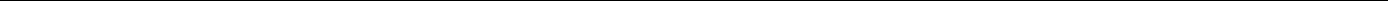 Правилник о унутрашњој организацији и систематизацији послова Јавног предузећа „Национални парк Ђердап" Доњи Милановац бр. 4546 од 30.10.2018.г.( Сагласност Министарства заштите животне средине број: 110-00-119/2018-04од 30.11.2018.);Правилник о рачуноводству и рачуноводственим политикама Јавног предузећа „Национални парк Ђердап" Доњи Милановац који је донет 15.05.2015. године и усвојен од стране Надзорног одбора под бројем 2339/3 од 15.05.2015. године;Правилник о безбедности и здрављу на раду Јавног предузећа „Национални парк Ђердап" Доњи Милановац бр. 1878/6 од 29.04.2015. године;Правилник о поклонима запослених у Јавном предузећу „Национални парк Ђердап" Доњи Милановац бр. 5139 од 30.11.2017. године;Правилник о коришћењу службених станова Јавног предузећа „Национални парк Ђердап“ Доњи Милановац бр.3007 од 30.07.2018. године;Правилник о поступку провере алкохолисаности и утицаја других средстава зависности запослених у Јавном предузећу „Национални парк Ђердап“ Доњи Милановац бр.3455 од 30.08.2018. године;Наредба о мерама за одржавање и заштиту рибљег фонда („Сл. гласник РС“ број56/2015);Одлука о критеријумима и мерилима за утврђивање висине накнада за рад у надзорним одборима јавних предузећа („Сл. гласник РС“, бр. 102/2016);Статут Јавног предузећа Национални парк „Ђердап“ Доњи Милановац (Решење о давању сагласности објављено у „Сл. гласнику РС“, бр. 90/2017)“Закључком Владе бр 05 Број 11-11836/2017 од 1. децембра 2017. године прихваћен је Колективни уговор за Јавно предузеће „Национални парк Ђердап", који је у име Владе, потписао овлашћени представник Министарства заштите животне средине, под бројем 112-07-31/2017-04 од 21.12.2017. године, уз потпис и сагласност свих репрезентативних синдиката. Колективни уговор за Јавно предузеће „Национални парк Ђердап", потписан од стране свих овлашћених представника, ступио је на снагу осмог дана од дана објављивања на огласној табли Предузећа, а објављен је22.12.2017. године под бројем 5460 од 22.12.2017. године.1.3.1. Рачуноводствене политикеРачуноводствене политике Предузећа утврђене су Правилником о рачуноводствурачуноводственим политикама Јавног предузећа „Национални парк Ђердап“ који је донет 15.05.2015. године и усвојен од стране Надзорног одбора под бројем 2339/3 од15.05.2015.Финансијски извештаји се припремају у складу са међународним стандардима финансијског извештавања издатим од стране Одбора за Међународне рачуноводствене стандарде.1.4.	Дугорочни и средњорочни план пословне стратегије и развојаДугорочни и средњорочни план пословне стратегије и развоја Јавног предузећа „Национални парк Ђердап“ Доњи Милановац за период 2019-2028. године, донет је од стране Надзорног одбора предузећа на 52. редовној седници број Одлуке 3445/2 од 30.08.2018. године, на који је Влада Републике Србије дала сагласност Решењем број 05 број 023-9490/2018 од 11.10.2018. године, објављеног у „Службеном гласнику Републике Србије“ број 076/2018.10Програм пословања ЈП „Национални парк Ђердап“ Доњи Милановац за 2019. годину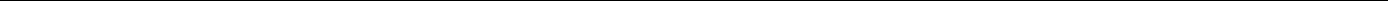 1.5.	Организациона шема Јавног предузећаУнутрашња организација Предузећа уређена је Правилником oунутрашњој организацији и ситематизацији послова Јавног предузећа „Национални парк Ђердап“ Доњи Милановац бр. 4546 од 30.10.2018. године, на који је сагласност дало Министарство заштите животне средине дана 30.11.2018.г. под бројем: 110-00-119/2018-Овим Правилником утврђен је број, квалификациона структура, опис послова и стручна оспособљеност запослених, а ради извршавања програмских задатака из делатности Предузећа утврђених оснивачким актом, Статутом и другим прописима.С обзиром на обим и врсту послова, Закона о заштити природе (,,Сл. гласник РС“, бр. 36/2009, 88/2010 и 91/2010 – испр. и 14/2016)Закона о националном парковима („Сл.гласник РС“ бр. 84/2015).Планирано је да се у 2019. години уради усклађивање постојећих радних места са важећим законским одредбама, као и реалним потребама Предузећа како би се кадровским капацитетима (у квалитативном и квантитативном погледу), задовољили минимални захтеви за ефикасним функционисањем.1.5.1.	ОРГАНИЗАЦИОНА СТРУКТУРАПослови су организовани у четири(4) сектора, седам(7) служби и три (3) радне јединице и то на следећи начин:Сектор заједничких послова, који води саветник директора за заједничке послове (1 запослени), у чијем је саставу:1.1 Служба за економско-финансијске послове1.2 Служба за комерцијалу, план и анализу.Сектор  за  заштиту  и  одрживи  развој,  који  води  саветник  директора  зазаштиту	и одживи развој (1 запослени), у чијем су саставу:2.1 Служба заштите, унапређења, промовисања и одрживог развоја2.2 Служба заштите и унапређења лова и риболова2.3 Служба чувара „Националног парка Ђердап“Сектор за правне, опште и послове туризма, који води савтеник директора за правне, опште и послове туризма (1 запослени), у чијем су саставу:3.1 Служба за правне и опште послове3.2 Служба за информације, презентацију, туризам и ГеопаркСектор за планирање газдовања шумама, који води саветник директора за планирање газдовања шумама (1 запослени), у чијем су саставу:4.1 Радна јединица Текија4.2 Радна јединица Доњи Милановац4.3 Радна јединица Добра.11Програм пословања ЈП „Национални парк Ђердап“ Доњи Милановац за 2019. годину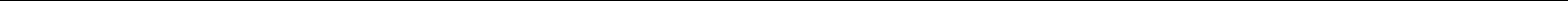 ШЕМАТСКИ ПРИКАЗ СИСТЕМАТИЗАЦИЈЕ РАДНИХ МЕСТА ЈП "НАЦИОНАЛНИ ПАРК ЂЕРДАП" ДОЊИ МИЛАНОВАЦВозач путничког возила - 1 изв.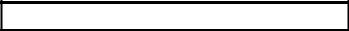 СЕКТОР ЗА ЗАЈЕДНИЧКЕ ПОСЛОВЕСаветник директора за заједничке послове - 1 изв.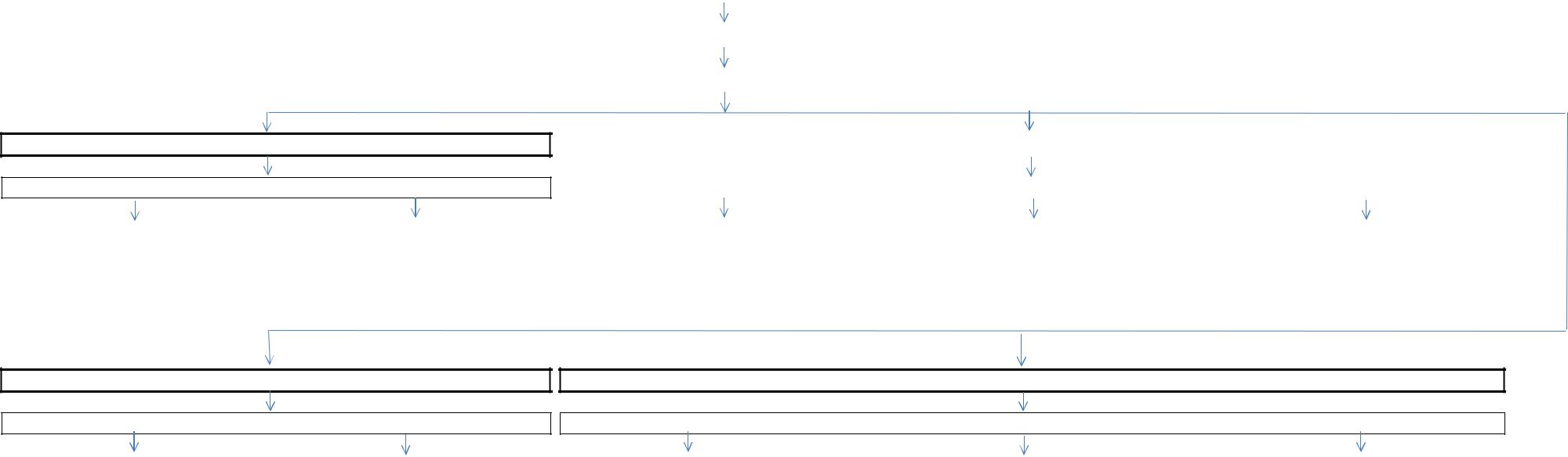 СЕКТОР ЗА ПРАВНЕ, ОПШТЕ И ПОСЛОВЕ ТУРИЗМАСаветник директора за правне, опште и послове туризма - 1 изв.СЕКТОР ЗА ПЛАНИРАЊЕ ГАЗДОВАЊА ШУМАМАСаветник директора за планирање газдовања шумама - 1 изв.12Програм пословања ЈП „Национални парк Ђердап“ Доњи Милановац за 2018. годину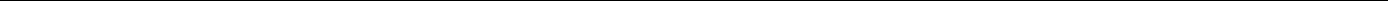 1.6.	ОРГАНИ ПРЕДУЗЕЋАНадзорни одбор:Влада је Решењима у којима није утврђен рок на који су именовани именовала председника и чланове Надзорног одбора Предузећа и то:за председника:др Милија Булатовић, доктор биотехничких наука из Београда; Решењем 24 број 119-2329/2015 од 05. марта 2015.године („Сл. гласник РС“, бр. 24/2015),за чланове:Јасмина Радуловић, дипл. менаџер, из Београда, Решењем 24 број: 119-2672/2015 од 12.марта2015.године („Сл.гласник РС“, бр. 25/2015),др Мехо Махмутовић, доктор медицинских наука из Новог Пазара, Решењем 24 број: 119-9754/2017 од 6. октобра 2017. („Сл.гласник РС“ бр.90/2017),Дејан Стијовић, дипл.инжењер геологије из Београда, независан члан, Решењем 24 број: 119-3308/2018 од 5. априла 2018.године („Сл.гласник РС “, бр. 26/2018),Драгана Милојковић, дипл. биолог за заштиту животне средине, представник запослених, Решењем 24 број: 119-6892/2018 од 17. јула 2018 .године („Сл.гласник РС“, бр. 56/2018),в.д. директора предузећа: Лазар Митровић (решењем 24 број 119-2667/2015од 12. марта 2015. године, (,,Службени гласник РС“ бр. 025/2015) Влада је именовала Лазара Митровића за в.д. директора Јавног предузећа „Национални парк Ђердап“ Доњи Милановац.13Програм пословања ЈП „Национални парк Ђердап“ Доњи Милановац за 2018. годину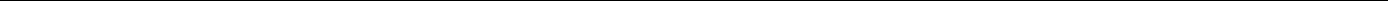 АНАЛИЗА ПОСЛОВАЊА У 2018.2.1.	Процена физичког обима активности у 2018. години2.1.1. Процена искоришћавања (сече) шума у 2018. годиниПреглед процене искоришћавања (сече) шума у 2018. години приказан је у табелиброј 1Табела бр.1Процена искоришћавања (сече) шума у 2018. години у m3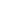 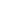 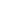 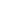 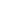 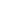 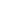 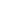 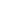 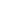 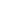 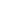 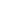 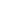 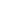 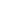 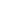 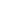 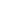 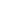 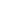 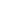 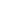 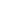 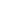 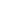 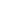 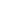 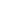 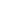 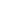 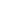 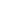 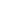 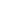 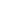 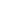 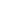 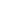 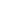 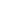 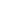 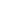 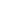 14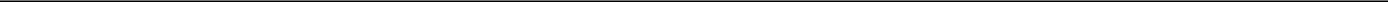 Програм пословања ЈП „Национални парк Ђердап“ Доњи Милановац за 2019. годину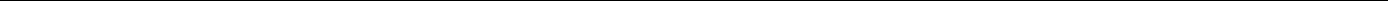 Процена остварења Плана искоришћавања шума за 2018. годину јеоко 110%.односу на реализацију Плана искоришћавања шума за 2018.г. (51424,56m3), планирана реализација у 2019. години износи 49767,63m3и она је за око 3,22% мања. Разлог за мањи план је што се крајем 2018.г. очекује добијање сагласности за поједине газдинске јединице које су у претходној години уређиване.Укупна реализација трупаца је за око 1,31 пута већа, а разлог је вођење рачунао максималном квалитативном искоришћењу, али и нешто лошија процена структуре дрвних сортимената приликом вршења дознаке стабала за сечу.2.1.2.Процена остварења Плана гајења шума за 2018. годинуПреглед процене остварења Плана гајења шума за 2018. годину приказана је у табели број 2:Табела бр.2	Процена остварења Плана гајења шума за 2018.годину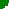 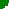 Реализација проредних сеча и оплодних сеча је мања из разлога што је приликом процене реализације ових врста радова узет у обзир временски период (новембар-децембар) као најнеповољнији, али ће ове количине вероватно бити веће.Рокови за завршетак радова на радовима из гајења шума на основу спроведеног поступка јавних набавки је април месец 2019. године, при чему треба узети у обзир да на тржишту садног материјала влада несташица садница аутохтоних лишћарских врста, што додатно отежава реализацију ових врста планова.15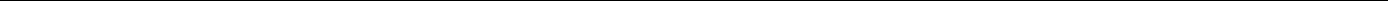 Програм пословања ЈП „Национални парк Ђердап“ Доњи Милановац за 2019. годину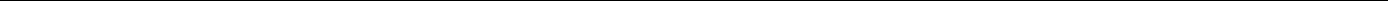 2.1.3.Процена остварења плана заштите шума за 2018. годинуНационални парк „Ђердап“ у складу са важећим законима и позитивним прописима који регулишу област заштите шума спроводи мере и активности у циљу спречавања сузбијања и отклањања последица штетног деловања биљних болести, инсеката, човека, дивљачи, елементарних непогода, као и других биотичких и абиотичких чинилаца.Спровођењем мера заштите шума на основу годишњег плана заштите шума предвиђено је извршење активности праћења шумских штеточина ентомолошког (губар, мразовци, савијачи) и фитопатолошког порекла (гљиве) током читаве године у сарадњи са Шумарским факултетоми Институтом за шумарство Београд. Овде се подразумева сарадња у размени података са катедром Заштите шума на Шумарском факултету извештајно-дијагнозно прогнозне службе, односно праћењем стања на терену и достављањем узорака на испитивање Институту за шумарство у Београду.Табела	бр.3	Процена	остварења	плана	заштите	и	унапређења	шумских	екосистема	за	2018.	годинуha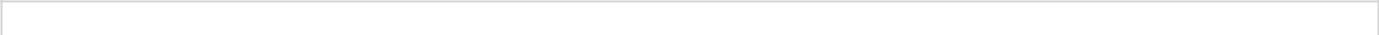 Реализација плана заштите шума НП "Ђердап" - пројекција до 31.12.2018.г.Планирано је да се постави 230 лепљивих појасева, али радови нису извршени из разлога што на тржишту нема довољних количина лепка за инсекте који се користи у те сврхе.Такође исти проблем је и са феромонским клопкама, јер Предузеће није успело да набави феромонске клопке које је планирало.Због повољних временских услова са доста падавина у периоду када се јављају шумски пожари процењено је да нема потребе за чишћењем противпожарних пруга.2.1.4.Процена остварења Плана ловства за 2018. годинуПреглед процене остварења Плана ловства за 2018. годину приказана је у табелиброј 4:Табела бр.4	Процена остварења Плана ловства за 2018.годинуу комадима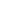 Програм пословања ЈП „Национални парк Ђердап“ Доњи Милановац за 2019. годину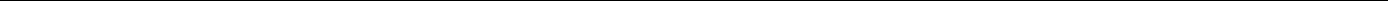 Важно је напоменути да су ово подаци закључно са 31.10.2018. године и да се ловна сезона (од 01.04. до 31.03. наредне године) не поклапа са календарском годином 01.01.-31.12. Ловна сезона је у пуном јеку за дивљу свињу, срну и лане, као и за јеленску дивљач, па се реално очекује да се до краја календарске године одстрел повећа.План одстрела је усклађен са ревизијом Ловне основе и на основу пребројавања почетком 2018.г. Одстрел млађих категорија код јеленске и срнеће дивљачи је мањи услед појачаног утицаја вука.2.1.5.Процена остварења плана рибарства за 2018. годинуНа Риболовном подручју Ђердап обавља се привредни и рекреативни риболов. Предузеће се не бави изловом рибе, већ врши продају дозвола за привредни ирекреативни риболов и врши надзор над обављањем привредног и рекреативног риболова.Преглед планиране и процена остварења продаја дозволе за привредни и рекреативни риболов за 2018. годину, приказан је у табели бр. 5:Табела бр.5Процене остварења продаје дозволе за привредни и рекреативни риболовза 2018. год. укомадимаПолазна основа за израду Плана продаје дозвола за риболов за 2018. годину урађена је на основу броја продатих дозвола у 2015, 2016. и 2017. години и анализе заинтересованости потенцијалних рибара и риболоваца.Процена остварења продаје дозвола за рекреативни риболов од 123% (годишње), је резултат појачане заинтересованости рекреативних риболоваца и риболовне атрактивности рибарског подручја, као и адекватне контроле рибочуварске службе.17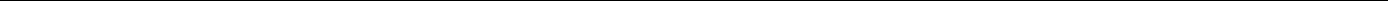 Програм пословања ЈП „Национални парк Ђердап“ Доњи Милановац за 2019. годину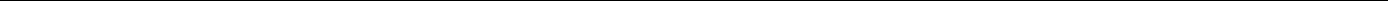 2.2.	ПРОЦЕНА БИЛАНСА ЗА 2018.Г.2.2.1. Процена Биланса стања на дан 31.12.2018. годинетабели  број  6  приказане  су  процењене  позиције  Биланса  стања  на  дан31.12.2018. годинеБИЛАНС СТАЊА на дан 31.12.201818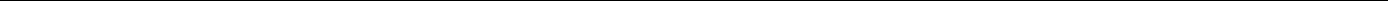 Програм пословања ЈП „Национални парк Ђердап“ Доњи Милановац за 2019. годину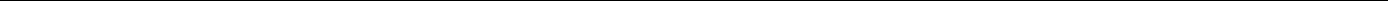 19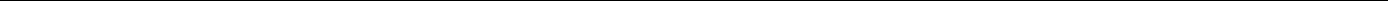 Програм пословања ЈП „Национални парк Ђердап“ Доњи Милановац за 2019. годину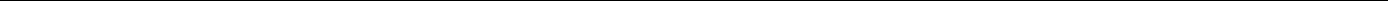 20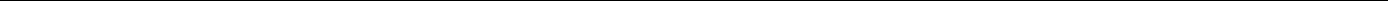 Програм пословања ЈП „Национални парк Ђердап“ Доњи Милановац за 2019. годину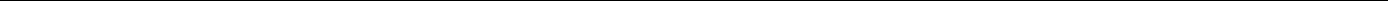 21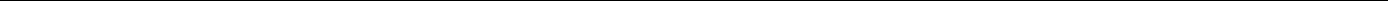 Програм пословања ЈП „Национални парк Ђердап“ Доњи Милановац за 2019. годину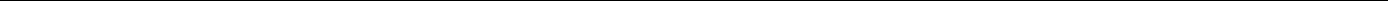 2.2.2.Процена Биланса успеха у периоду 01.01. -31.12.2018. године(Прилог 1а)табели број 7 приказане су процењене позиције Биланса успеха за период 01.01.– 31.12.2018. године.Табела бр. 7 Процена Биланса успеха за 2018. годинуПрилог 1aБИЛАНС УСПЕХА за период 01.01 - 31.12.2018.у 000 динара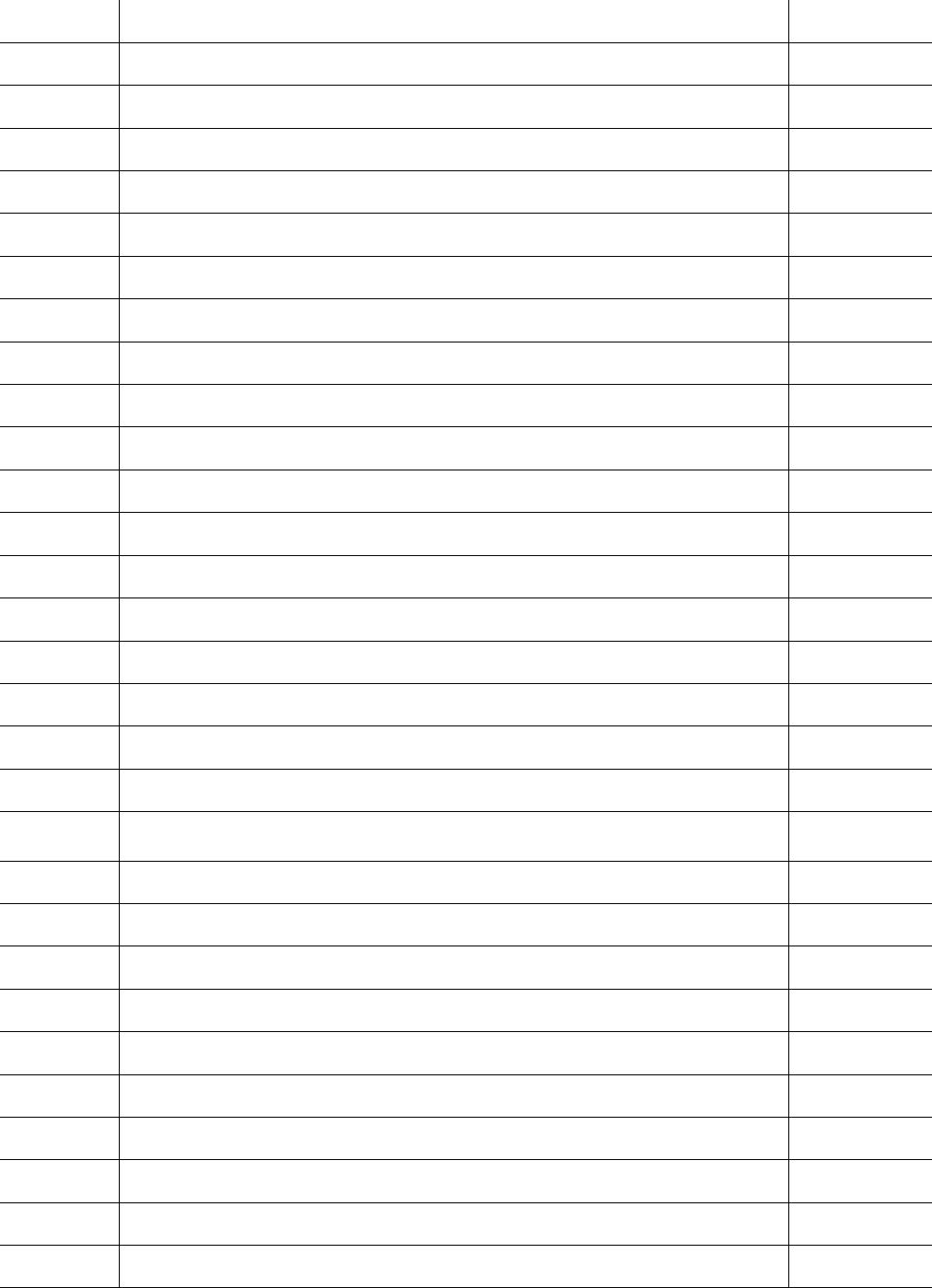 ПРИХОДИ ОД ПРОДАЈЕ ПРОИЗВОДА И УСЛУГА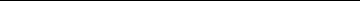 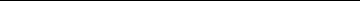 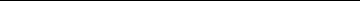 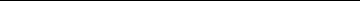 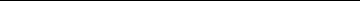 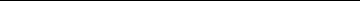 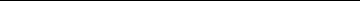 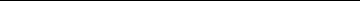 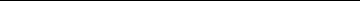 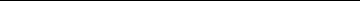 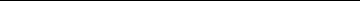 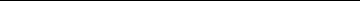 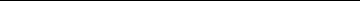 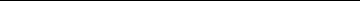 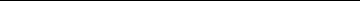 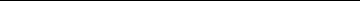 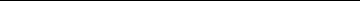 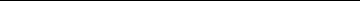 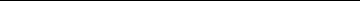 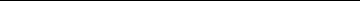 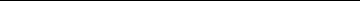 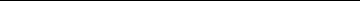 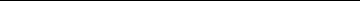 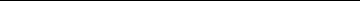 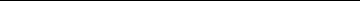 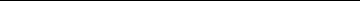 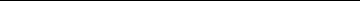 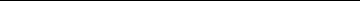 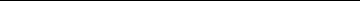 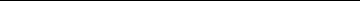 22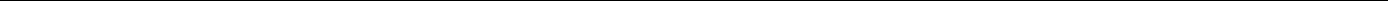 Програм пословања ЈП „Национални парк Ђердап“ Доњи Милановац за 2019. годину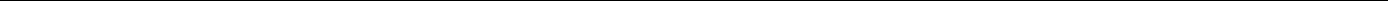 23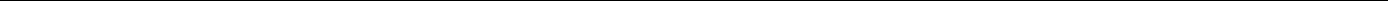 Програм пословања ЈП „Национални парк Ђердап“ Доњи Милановац за 2019. годину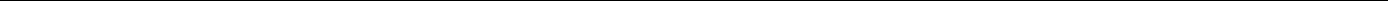 2.2.3.Процена Извештаја о токовима готовине у периоду 01.01. - 31.12.2018. годинетабели број 8 приказане су процењене позиције Извештаја о токовима готовинепериоду 01.01. – 31.12.2018. године.24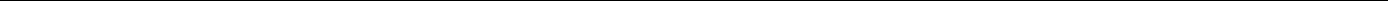 Програм пословања ЈП „Национални парк Ђердап“ Доњи Милановац за 2019. годину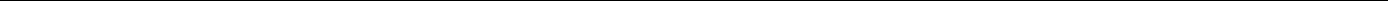 Анализа остварених индикатора пословања за 2018. годину дата је у делу Анализа планираних и реализованих индикатора пословања ( Прилог 2).2.2.4. Анализа остварених индикатора пословања у 2018. - Спроведене активности за унапређење процеса пословањаПроцес пословања предузећа одвија се у постављеним циљевимадефинисаним одговарајућим планским документима, који подразумевају како натуралне, тако и финансијске показатеље пословања. Унапређење процеса пословања подразумева одговорити на пословну политику предузећа, првенствено у нивоу квалитета заштите и развоја подручја Националног парка „Ђердап“ уз максималну рационализацију трошкова иповећања нивоа финансијске стабилности.Спроведено у оквиру заштите:унапређење у функцији заштите у 2018. години огледа се у организовању комплексних научних истраживања флоре и фауне Националног парка Ђердапи стручном презентовању добијених резултата;едукација као основ заштите природе и животне средине;25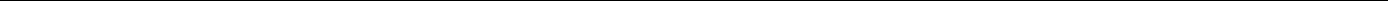 Програм пословања ЈП „Национални парк Ђердап“ Доњи Милановац за 2019. годину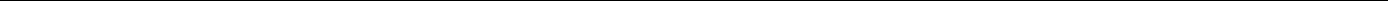 међународна сарадња као основ унапређења заштите природе, унапређења управљања, размене и промоције стручних искустава у управљању заштићеним подручјем. Активности су спроведенеу циљу наставка сарадње са Еуропаркфедерацијом: учествовање на конференцијама, семинарима, радионицама;наставакактивности у циљу успостављања сарадње са геопарковима из Хрватске, Словеније, Румуније и других земаља окружења;активности у циљу наставка сарадње у оквиру Карпатске мреже заштићених подручја – наставак сарадње започет у оквиру пројекта BIOREGIO CARPATHIANS .Активности у оквиру Дунав транснационалног програма реализација пројекта ConnectGREEN – Јавно предузеће "Национални парк Ђердап" је један од партнера на пројекту. Главни циљ пројекта је рестаурација и управљање еколошким коридорима;активности у циљу наставка сарадње у оквиру Динарског лука – мреже заштићених подручја;наставак сарадње са Парком природе „Копачки рит“, Хрватска, у складу са потписаним споразумом о сарадњи;наставак сарадње са Националним парком „DunaIpoli“, Мађарска, у складу са потписаним споразумом о сарадњи;наставак сарадње са Дунавским центром за компетенцијуактивности везане за приступање НП „Ђердап“UNESCO Global Geopark Networks Овакве активности за унапређење међународне сарадње резултирале су да ЈП„Национални	парк	Ђердап“	остварује	међународна	донаторска	средства,	крозаплицирање по новим међународним пројектима који ће обезбедити додатна финансијска средства у оквиру заштите. У 2018. години започета је реализација два пројекта одобрена у оквиру другог позива Дунав транснационалног програма.2018. години повећан је број посетилаца за 35%, применом следећих принципа за унапређење пословања:Промотивне активности са циљем што бољег позиционирања на туристичком тржишту, стварања позитивног става о садржајима и услугама, преношења поруке о одрживом туризму у заштићеном подручју;ПрезентовањетуристичкихсадржајаНационалногпарка„Ђердап“коришћењем приступа који у себи садржи мере одрживог развоја, самостално или у сарадњи са другим заинтересованим странама у области туризма, са циљем подизања свести о значају очувања животне средине и вредности Националног парка Ђердап;Коришћење иновативних видова технологије презентације који туристички производ Националног парка „Ђердап“ представљају на потпунији и атрактивнији начин;Организовање културно-образовних активности којепружају подршку очувању, ревитализацији и промоцији природних и створених вредности и значају њиховог укључивања у туристичку понуду;Квалитетним управљањем посетиоцима које подразумева омогућење квалитетног туристичког доживљаја природних и културних вредностиНационалног	парка	„Ђердап“	уз	висок	ниво	организованости,26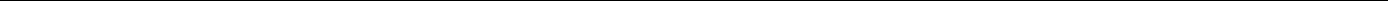 Програм пословања ЈП „Национални парк Ђердап“ Доњи Милановац за 2019. годину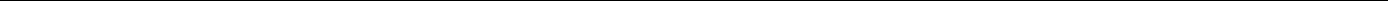 информисаности, интерпретације и минимални штетни утицај на екосистем Националног парка „Ђердап“;Наставак и проширење сарадње са туристичким агенцијама и туроператерима на укључивању обиласка Националног парак „Ђердап“ у програме путовања;Наставак сарадње са крузер компанијама за чије се путнике организује обилазак Националног парка „Ђердап“;Побољшање постојећих и развијање нових производа које подразумева обогаћивање постојећих и осмишљавање нових, иновативних, савремених туристичких производа усклађених са капацитетом животне средине и туристичком тражњом (тематске туре, тим билдинг, геотуре и сл);Чување подручја и унутрашњи ред у заштићеном подручју спроводи служба чуваразаштићеног подручја кроз редовну контролу свих активности уНационалномпарку „Ђердап“ и регистровање свих бесправних радњи.Национални парк „Ђердап“ обухвата подручје од 63.786,48 ha које покрива22 чувара заштићеног подручја. Чувари заштићеног подручја континуирано покривају целу територију Парка. У зависности од потребе, обављајуактивности у сарадњи са ревирним техничарима за државне и приватне шуме и ловочуварима Националног парка „Ђердап“. Приликом обављања службених послова, исти најчешће обављају појединачно, аслучају конкретних синхронизованих акција, у већем броју. Активности се спроводе на основу месечног распореда, књиге дневних налога, као и у зависности од ситуације на терену и тренутних потреба.циљу заштите шума од пожара унапређен је систем, праћења и обавештавања о стању на терену.Сви облици заштите,због угрожености комплекса,представљају планску и јединствену целину,уз уважавање специфичности планираних мера у појединим деловима комплекса на које се односе.Национални парк „Ђердап“ посебну пажњу придаје изради планских докумената који су основ за успешно обезбеђивање интегралног газдовања шумама.План гајења шума представља поступак стручног и планског спровођења мера обнављања,неге и подизања нових шума,као и производња шумског репродуктивног материјала.Овај план је строго условљен издвојеним зонама заштите.Планом гајења шума предвиђени су шумско-узгојни радови који представљају основу унапређења шумског фонда и проширења шумских ресурса Националног парка „Ђердап“ .2018.години израђивале су се Основа газдовања шумама за ГЈ „Пецка бара“ , Основа за газдовање шумама за ГЈ „Бољетинка “ и Основа за газдовање шумама за ГЈ „Поречке шуме“.Искоришћавања шумасе врши на основу основа за газдовање шумама Националног парка „Ђердап“ и Извођачких пројеката газдовања шумама за 2019.годину.Шумске саобраћајнице су услов за квалитетно,економично и рационално газдовање шумским ресурсима.Шумске саобраћајнице служе за извођење биолошких радова, заштиту шуме од абиотичких и биотичих фактора, заштиту од пожара и искоришћавање шума и осталих шумских ресурса.27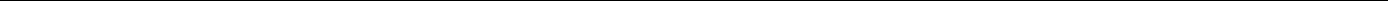 Програм пословања ЈП „Национални парк Ђердап“ Доњи Милановац за 2019. годину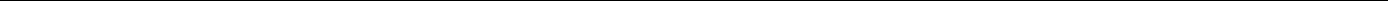 Процена остварењаискоришћавања шума за 2018. годину је око 110%.овој области постоји још могућности за унапређење процеса пословања које ће допринети већем степену реализације планских показатеља.Опремање и набавка неопходне опреме за рад службе ловства ради ефикаснијег обављања посла, пре свега контроле штета од дивљачи.У 2018.години обезбеђени су двогледи за дневно и ноћно осматрање. Расход - штета од дивљачи и даље представља велику ставку у расходној страни ловства, тако да у овој области треба и даље предузимати потребне мере за смањење истих.циљу очувања квалитета популације, побољшања туристичке понуде и смањења штете од дивљачи, Ловном основом ловишта „Ђердап“ предвиђено је оснивање репроцентра у коме би се дивља свиња репродуковала у контролисаним условима, при чему би овде произведене свиње служиле за побољшање ловно – туристичке понуде. Пројекат је реализован фазно и подржан је од стране Буџетског фонда за ловство. У наредном периоду очекују се резултати овог улагања.На основу Закона о одрживом коришћењу рибљег фонда, ступио је на снагу 2014 године, којим је предвиђено да јединствене дозволе за рекреативни риболов не важе у заштићеним подручјима, већ свако заштићено подручје издаје своје дозволе за рекреативни риболов, број продатих дозвола на рибарском подручјуу 2015. години је 824, у 2016. години 712 дозвола, у 2017. години 809 дозвола, а у 2018.години 987 дозвола за рекреативни риболов. Код привредног риболова, остала је одредба да сви привредни рибари морају бити регистровани као предузетници, па је ова одредба и даље ограничавајући фактор у броју издатих дозвола. Доношењем годишњег Плана управљања рибарским подручјем „Ђердап“, омогућено је праћење стања и бројности врста риболовне фауне, праћење количине изловљене рибе, заштита природних плодишта риба, спашавање риба и рибље млађи са плавног подручја, санациони излов толстолобика, истраживање рибљег насеља притока Дунава у сарадњи са Биолошким факултетом Универзитета у Београду.ЦИЉЕВИ И ПЛАНИРАНЕ АКТИВНОСТИ ЗА 2019. ГОДИНУ3.1.	ЦиљевиНајважнији циљеви, задаци и активности пословања Предузећа дефинисани су Програмом управљања Националним парком „Ђердап“ за 2019. годину.За дефинисање пословне политике у 2019. години потребно је имати у виду расположиве ресурсе, као и постојећа ограничења, како у Предузећу, тако и у ужем и ширем пословном окружењу.Имајући све то у виду, у 2019. години неопходно је остварити следеће циљеве:а) подићи ниво квалитета заштите и развоја подручја Националног парка „Ђердап“;б) остварити максималну рационализацију трошкова, уз истовремено подизање нивоа квалитета обављања основне делатности;в) подићи ниво квалитета финансирања Предузећа и јачањем делатности које су у претходном периоду биле запостављене, а представљају развојну шансу;28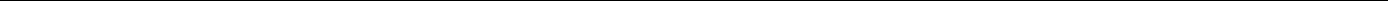 Програм пословања ЈП „Национални парк Ђердап“ Доњи Милановац за 2019. годину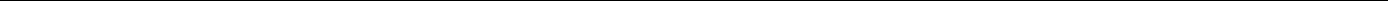 г) организационо и материјално подржати реализацију пројекта развоја подручја Националног парка „Ђердап“ и његове заштитне зоне.Финансијски циљеви Предузећа подразумевају да треба:повећати ниво достигнуте финансијске стабилности;обезбедити оптималну динамику прилива финансијских средстава;постићи рентабилност у свим делатностима којима се Предузеће бави;рационализовати и смањити трошкове пословања.д)	наставити са свим активностима како би се Национални парк „Ђердап“ уврстио у светску природну баштину у оквиру Унесковог програма „Човек и биосфера“ где је предложен за номинацију за резерват биосфере. У поступку је номинација Националног парка „Ђердап“за подручје од међународног значаја по основу Рамсарске конвенције, док је Национална асоцијација за заштиту геонаслеђа издвојила Ђердап као објекат геонаслеђа Србије светског нивоа вредности (ГЕОПАРК номинација).3.1.1. Чување и одржавање Националног парка „Ђердап“2019. години планира се:опремање чуварске службе неопходном техничком опремом у складу са чланом 5. Правилника о условима и начину организовања рибочуварске службе, обрасцу рибочуварске легитимације и изгледу рибочуварске ознаке („Службени гласник РС“,број 7/10);-набавка горива и мазива за моторни чамац, мопеде, глисер и аутомобиле. Трошкови регистрације и одржавања возила и пловила, трошкови канцеларијског материјала. Набавка чизама и даљинометара за запослене у служби чувара ЈП „Национални парк Ђердап“.набавка средстава рада (превозна средства) - чамац са ванбродским мотором и једно теренско возило за потребе обављања свакодневних теренских активности.едукација запослених подразумева процес стицања знања и вештина којима се ствара темељ за њихов даљи развој. Основи циљ едукације запослених у ЈП „Национални парк Ђердап“ је подићи фундаментални ниво знања, мотивисати запослене, освежити постојећа знања, развити свест о потреби учења и стручног усавршавања у циљу квалитетнијег обављања радних задатака. Усавршавање запослених, специјализације, мастер, докторати, али и обуке, тренинзи, радионице, размене стручњака, семинари-представљају средство за остваривање циља едукације.УНЕСКО Глобална мрежа геопаркова подстиче сарадњу међу геопарковима широм света. Сарадњом геопаркови постају преознатљиви, повећава се значај очувања геонаслеђа, подстиче се размена знања, искустава и примера добре праксе. У препорукама које је УНЕСКО Глобална мрежа геопаркова упутила, а везано за оснивање Геопарка Ђердап, предложено је учествовање у одређеним обукама (курсевима) и међународним састанцима, те се у 2019. години планира учешће, како би се ојачао капацитет управљања Геопарком Ђердап у оснивању.због нарушавања станишта (антропогени утицај или природне непогоде) могуће су промене у стабилности популација природних реткости. Утврдити присуство и29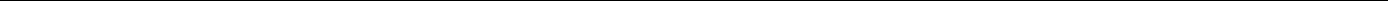 Програм пословања ЈП „Национални парк Ђердап“ Доњи Милановац за 2019. годину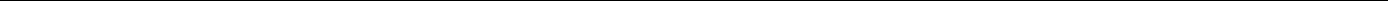 успоставити мониторинг популација строго заштићених врста Crocus banaticus, Veronica bachofenii, Elatine triandra и Ranunculus lingua. Утврђивање распрострањења популација строго заштићених реликтних биљних врста терцијарне старости Calluna vulgaris, Taxus baccata, Ilex aquifolium и Daphne laureola као и детерминација врста и станишта из фамилије Orchidaceae. Успостављање мониторинга популације врсте велика саса Pulsatilla vulgaris.спровођење активности које подразумева методолошко истраживање фауне гнездарица, нарочито оних врста које представљају приоритете за заштиту према НАТУРА 2000 програму, а у циљу одређивања густине њихове популације.Израда публикације „Ретке птице Националног парка Ђердап“. Евидентирање гнезда птица грабљивица на стаблима у границама Парка. Првог викенда у октобру биће организован „Викенд посматрања птица“.зимски попис птица на воденим површинама НП „Ђердап“ - методолошко истраживање и попис врста птица зимовалица у склопу Међународног цензуса за птице водених станишта.редован мониторинг утврђених врста водоземаца и гмизаваца, картирање станишта, допуна базе података. Утврђивање стања и на основу добијених података предузимање адекватних мера заштите.израда базе података спелеолошких објеката Националног парка „Ђердап“метеоролошке станице - прикупљање и анализа података са локација метеоролошких станица. Надоградња три метеоролошке станице (Добра, Доњи Милановац, Плоче и Текија).управљање водним и земљишним ресурсима у циљу превенције ерозионих процеса, бујичних поплава и клизишта - бујичне поплаве представљају најчешћу појаву тзв. „природних ризика” у Србији, где је регистровано око 12.000 бујичних водотокова. Учесталост појаве бујичних поплава, њиховинтензитет и распрострањеност, чине их сталном претњом са последицама у еколошкој,економској и социјалној сфери. Подручје Националног парка „Ђердап“ било је изложено катастрофалнојпоплавиу септембру 2014. године, када су били посебно угрожени делови општина Кладово, Мајданпек и Неготин. Само на подручју насеља Текија, уништено је или оштећено неколико стотинастамбених и економских објеката, поплављено више десетина хектара пољоприведногземљишта. Екстремне падавине (190 литара по m2, за свега неколико сати) довеле су до покретања земљаних маса (клизишта, тецишта, одрони) и уништења неколико десетина хектара шума. Бујичне поплаве на подручју Источне Србије нису се могле спречити због енормне количине падавина, али су касније анализе показале да би обим деструкције услед спрегнутог деловања ерозионих процеса и бујичних поплава био знатно мањи да се више пажње посвећивало биолошким и био-техничким радовима на брдско-планинскомподручју НП „Ђердап“ и Источне Србије. Због свега наведеног, циљ овог пројекта је указивање на примену биолошких и био-техничких мера и реализацији таквих врста радова у сврху превенција и ублажавања штетних последица наведених појава.израда публикације Фауна Lepidoptera НП „Ђердап“ трећи део, Tortricidae - за познавање биодиверзитета шумских екосистема Tortricidae су једна од најважнија група организама. Углавном инсекти из ове велике групе (на свету познато око 10350 врста) су30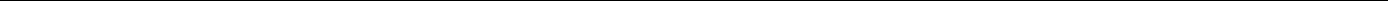 Програм пословања ЈП „Национални парк Ђердап“ Доњи Милановац за 2019. годину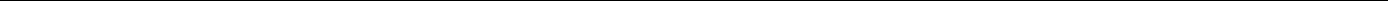 склони пренамножењу и градацији. Причињавају велике штете у шумским екосистемима. Потребно је израдити текст монографије, материјал припремити за штампу, извршити превод и научну рецензију.мониторинг сисара - истраживање стања крупних сисара и крупних месоједа и њиховог међусобног односа на подручју Парка у циљу успостављања детаљне базе података, што ће омогућити адекватан мониторинг и предузимање мера заштита.набавка стручне литературе у циљу усавршавања и ефикасног праћења стања природних вредности (шумарство, орнитологија, херпетологија, ентомологија и др.). -обнављање ознака спољних граница Националног парка „Ђердап“ и посебно заштићених делова подручја. Годишња претплата на АГРОС мрежу Републичког геодетског завода.израда педолошке карте - Реализација друге фазе пројекта која представља прикупљање података у преосталих 6 газдинских јединица. Прва фаза је реализована током 2018.године,док ће се утрећој фази вршити обрада података и израда саме карте.мониторинг природне сукцесије полидоминантних реликтних шумских заједница - успостављање сталних огледних површина у оквиру локалитета са режимом заштите првог степена, како би се пратила природна сукцесија полидоминантних реликтних шумских заједница, а посебно заједница које по заступљености доминирају у оквиру шумских екосистема.диверзитет фауне тврдокрилаца - истраживање, попис, картирање тврдокрилаца из фамилије Carabidae и Leiodidae, утврђивање њиховог статуса угрожености на подручју Националног парка „Ђердап“ и околине.3.1.2. Управљање културно-историјским вредностимаНа подручју обухваћеним Просторним планом подручја посебне намене Националног парка „Ђердап“ непокретно културно наслеђе чини 42 НКД од изузетног значаја, регистрованих НКД, заштићених културних добара, евидентираних и идентификованих добара. При том су Тврђава Голубац, Лепенски Вир, Трајанова табла и утврђење Диана непокретна културна добра од изузетног значаја.Праисторијски локалитет Лепенски Вир и Тврђава Голубац имају управљаче након проглашења за туристички простор и то су Управљач туристичког простора Лепенски Вир ДОО Бољетин и ДОО за развој туризма Тврђава Голубац. НКД од изузетног значаја Лепенски Вир и Тврђава Голубац и њихова заштићена околина штите се, уређују и користе у складу са донетим плановима детаљне регулације.Атлас народне градитељске баштине Националног парка „Ђердап“ представља наставак израде регистра-аналитичке документационе основе народне градитељске баштине Националног парка „Ђердап“ и подручја у оквиру граница Просторног плана подручја посебне намене Нациналног парка „Ђердап“ („Сл. гласник РС“ бр. 43/2013). Циљ и крајњи резултат израде Атласа јесте израда, штампа и промоција монографије (обрада документације, писање текста, обрада графичких прилога, графички дизајн, идејна припрема за штампу и штампа монографије, промоција монографије).31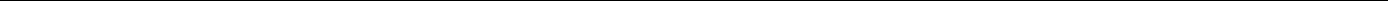 Програм пословања ЈП „Национални парк Ђердап“ Доњи Милановац за 2019. годину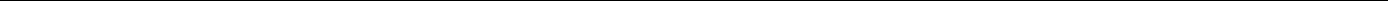 Употребљивост постигнутих резултата биће од користи у научне сврхе ширих размера посматрајући ово подручје као део подручја тзв. „моравске куће“ (ово подручје није нико до сада детаљно истраживао нити публиковао) у сврхе заштите, ревитализације и презентације карактеристичних објеката и станишта за потребе активне и одрживе туристичке понуде овог подручја.3.1.3. Мере и активности на управљању природним ресурсимаРади реализације задатака на заштити и управљању природним ресурсима неопходно је:Обезбедити основне податке о стању појединих елемената природних ресурса, као стручне основе за доношење дугорочних развојних одлука;Очувати аутохтоност дендролошког састава шума;Усмерити све активности на заштиту ловне и риболовне фауне;Израдити и спроводити управљачка докумената;Задаци и активности на заштити и управљању шумама3.1.3.1.	План гајења шума Националног парка „Ђердап“План гајења шума представља поступак стручног и планског спровођења мера обнављања, неге и подизања нових шума, као и производња шумског репродуктивног материјала. Овај план је строго условљен издвојеним зонама заштите. Планом гајења шума предвиђени су шумско-узгојни радови који представљају основу унапређења шумског фонда и проширења шумских ресурса Националног парка „Ђердап“.План гајења шума Националног парка „Ђердап“ за 2019. годину приказан је у табели број 9: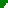 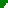 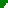 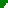 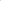 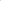 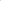 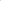 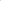 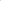 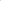 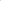 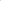 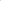 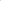 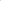 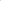 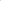 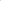 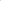 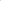 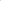 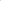 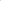 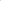 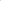 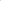 32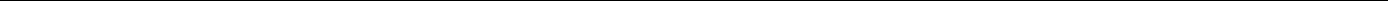 Програм пословања ЈП „Национални парк Ђердап“ Доњи Милановац за 2019. годину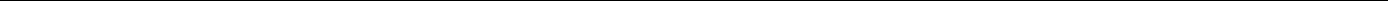 3.1.3.2.	Заштита и унапређење стања шумских екосистема Националног парка „Ђердап“План заштите шума чини систем мера и активности које се спроводе ради спречавања, сузбијања и отклањања последица штетног деловања биљних болести, инсеката, глодара, дивљачи, стоке, човека, пожара, других елементарних непогода, као и других биотичких и абиотичких чинилаца.Заштита шума Националног парка „Ђердап“ трајан је и основни задатак у оквиру обављања редовне делатности унапређења стања, неге, заштите и уређења.Сви негативни чиниоци који делују на овај комплекс морају се пратити, контролисати и у случају јачег негативног дејства, одмах стручним деловањем елиминисати.У циљу заштите шума од пожара предузимају се следеће мере:Пропаганда и едукација локалног становништа и локалне самоуправе уз указивање на штетно деловање пожара, забрану ложења ватре на отвореном, обавезна дежурства приликом паљења пољопривредних површина у близини шуме.Свакодневни, а посебно у критичном периоду, обиласци терена ради уочавања настанка пожара и хитног предузимања мера локализовања и гашења пожара.Одржавање путева и влака који служе и као противпожарне пруге.Сви облици заштите, због угрожености комплекса, представљају планску и јединствену целину, уз уважавање специфичности планираних мера у појединим деловима комплекса на које се односе.У табели број 10 приказан је План заштите шума Националног парка „Ђердап“Табела бр.10 План заштите и унапређење шумских екосистема за 2019. годину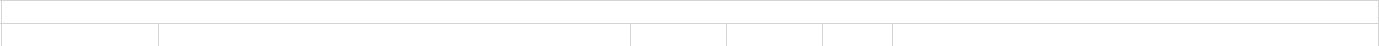 План заштите шума Јавно предузеће "Национални парк Ђердап"основама за газдовање шумама, предвиђене мере заштите (снимање, праћење појаве сушења по степену, интензитету и правцу ширења, противпожарна заштита, мере пропаганде и мониторинг штеточина ентомолошког и фитопатолошког порекла) спроводиле су се у 2018. г. на читавој површини газдинских јединица и планирају се за спровођење у 2019.г.Укупно планирани трошкови за заштиту шума износе 869.790,00 динара.3.1.3.3.	План шумских саобраћајница Националног парка „Ђердап“Шумске саобраћајнице су услов за квалитетно, економично и рационално газдовање шумским ресурсима.Шумске саобраћајнице служе за извођење биолошких радова, заштиту шуме од абиотичких и биотичих фактора, заштиту од пожара и33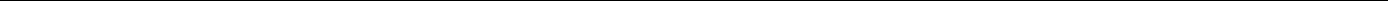 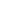 Програм пословања ЈП „Национални парк Ђердап“ Доњи Милановац за 2019. годину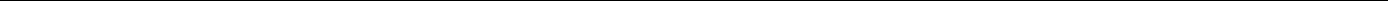 искоришћавање шума и осталих шумских ресурса. Посебно је важно истаћи чињеницу да се путеви Националног парка „Ђердап“ користе и за задовољавање потреба становништва у руралним подручјима и привреде на подручју Парка.Табела бр.11 План и процена остварења плана шумских саобраћајница за 2018. годинуса планом за 2019.г.у km3.1.3.4.	Планирање и уређивање шумаНационални парк „Ђердап“ посебну пажњу придаје изради планских докумената који су основ за успешно обезбеђивање интегралног газдовања шумама. У складу са Законом о шумама у делу „Важење основе и програма“ и чланом 27.: „Нова основа, односно програм почиње да важи пошто истекне рок важења претходне основе, односно програма.” и „ Нова основа, односно програм доноси се најкасније шест месеци после истека рока важења претходне основе, односно програма“, Јавно предузеће "Национални парк Ђердап" Доњи Милановац у 2019. години не планира активности на изради основа газдовања шумама.3.1.3.5.	Израда Плана развоја шума у Националном парку „Ђердап“По Закону о шумама („Сл. гласник РС“ број 30/10, 93/12 и 89/15) неопходно је донети План развоја шума у Националном парку као документ којим се утврђују правци развоја шума и шумарства. Израду Плана развоја шума финансира Управа за шуме.34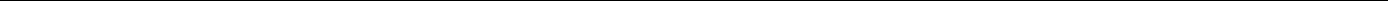 Програм пословања ЈП „Национални парк Ђердап“ Доњи Милановац за 2019. годину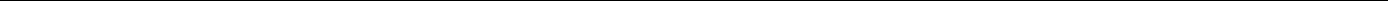 3.1.3.6.	План искоришћавања шума Националног парка „Ђердап“План искоришћавања шума урађен је на основу Посебних основа за газдовање шумама Националног парка „Ђердап“ и Извођачких пројеката газдовања шумама за 2019.годину.3.1.3.7. Израда модела оптималне изграђености састојина букве и храста Оптимално састојинско стање заснива се на односу темељнице стабала исастојине и површине застирања крошњи. Израда модела оптималне изграђености састојина букве и храста има за циљ објективно дефинисање састојинског стања преко критеријума заснованих на карактеристикама елемената раста састојина, што пружа могућност провођења јединствених газдинских поступака и нихову верификацију у циљу обезбеђења оптималне и стабилне продукције. На тај начин дефинисаће се оптимално састојинско стање у погледу броја стабала по хектару, чиме ће се постићи макисмални квалитет и квантитет продукције дрвне запремине, што за коначни циљ има постизање биолошког, еколошког и продукционог оптимума. У 2017.години завршена је прва фаза, док се за 2019.годину планира комплетан завршетак израде модела.3.1.3.8.	Утврђивање биомасе живог и мртвог дрветаУтврдити биомасу живог и мртвог дрвета, апсорпције угљен-диоксида и складиштења у најзначајнијим шумама Националног парка „Ђердап“, као базе за процес мониторинга.3.1.3.9.	Праћење приоритетних типова шумских стаништаКартирање  и  праћење  стања  станишта  шума  ораха  и  шибљака  јоргована  наподручју Парка.Задаци и активности на заштити и управљању ловном и риболовном фауном3.1.4.1. Спровођење мера гајења и заштите дивљачи утврђених годишњим планом газдовања ловиштем „Ђердап“Мерама гајења и заштите дивљачи по годишњем плану газдовања ловиштем „Ђердап“, предвиђене су активности на сетви пољопривредних култура, као и набавка кукуруза и детелине за зимско прихрањивање дивљачи3.1.4.2.Техничко опремање службе ловстваОпремање и набавка неопходне опреме за рад службе ловства ради ефикаснијег обављања посла. За 2019. годину планирана је набавка двогледа за ноћно осматрање .3.1.4.3. Пројекат „Репроцентар дивљих свиња „Лубница“ у ловишту „Ђердап“циљу очувања квалитета популације, побољшања туристичке понуде и смањења штете од дивљачи, Ловном основом ловишта „Ђердап“ предвиђено је оснивање репроцентра у коме би се дивља свиња репродуковала у контролисаним условима при35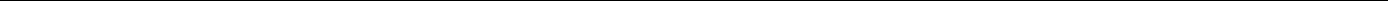 Програм пословања ЈП „Национални парк Ђердап“ Доњи Милановац за 2019. годину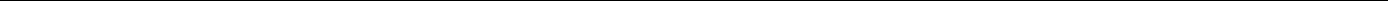 чему би овде произведене свиње служиле за побољшање ловно – туристичке понуде. Прва фаза пројекта одобрена је у 2016. години од стране Буџетског фонда за ловство у узносу од 4.500.000,00 динара и финансијски је реализована у 2017. години. У том периоду постављени су бетонски стубови као основ за ограду, очишћено је 5 км влака којима иде траса ограде, урађен је приступни пут до репроцентра. Преостала средства за реализацију пројекта одобрена су у 2017. години, такође од стране Буџетског фонда за ловство. У 2017. години започело се са постављањем плетене жице и постављено је 2 км плетене жице. У 2018. години завршени су сви предвиђени радова на ограђивању, израда хранилице за дивљач, израда хватаљке за дивљач. Преостала је само куповина дивљих свиња познате генетике за попуну репроцентра у току следеће године.3.1.4.4.	Уређивање и одржавање ловиштаИзградња нових и текуће одржавање постојећих високих чека, изградња солишта, седељки и набавка аутоматских хранилица за дивљач.3.1.4.5.Опремање ловачке куће на КусеретуТоком 2018.године извршена је реконструкција ловачке куће на Кусерету. За 2019.годину у плану је опремање куће неопходним намештајем и набавка соларних панела.3.1.4.6.Формирање одгајалишта дивокозје дивљачиИзрада студије изводљивости за формирање одгајалишта дивокозје дивљачи и реинтродукције на локацији Босман – Соколовац – Чока Њалта.3.1.4.7.Управљање риболовним подручјем и риболовном фауномДоношење годишњег Плана управљања рибарским подручјем „Ђердап“, праћење стања и бројности врста риболовне фауне, праћење количине изловљене рибе, заштита природних плодишта риба, спашавање риба и рибље млађи са плавног подручја, санациони излов толстолобика, истраживање рибљег насеља притока Дунава у сарадњи са Биолошким факултетом Универзитета у Београду. Израда новог Програма управљања рибарским подручјем за период од 2021. до 2030. године.3.1.5. Мере и активности у области научно-истраживачког и образовног радаНаучна истраживања на Ђердапу нису стратешки дефинисана, не постоји квалитативна и квантитативна анализа по приоритетним областима. Потребно је дефинисати и објединити све научне активности које се реализују на подручју Националног парка „Ђердап“ као и научне интересе, носиоце истраживања и капацитете заинтересованих установа које су спроводиле, спроводе и планирају спровођење истраживања на подручју Националног парка „Ђердап“.На подручју Националног парка „Ђердап“ током 2019. године вршиће се следећа истраживања:Истраживања у оквиру израде докторске дисертације о екологији шумског гуштера Darevskia praticola - Институт за биолошка истраживања „Синиша Станковић“36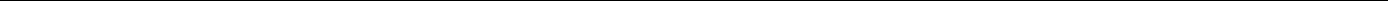 Програм пословања ЈП „Национални парк Ђердап“ Доњи Милановац за 2019. годину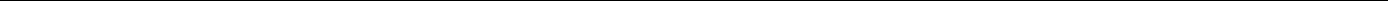 - Мониторинг шумске корњаче Testudo hermanni на подручју Ђердапа - Институт за биолошка истраживања „Синиша Станковић“Мониторинга поскока Vipera ammodytes на подручју Ђердапа - Институт за биолошка истраживања „Синиша Станковић“Истраживања у оквиру пројекта „Еволуција у хетерогеним срединама: механизми адаптација, биомониторинг и конзервација биодиверзитета“ – истраживање одлика популација аутохтоних поточних пастрмки слива Дунава на подручју Ђердапа – Биолошки факултет БеоградСпелеолошка истраживања – Географски институт „Јован Цвијић“, Академски спелеолошко-алпинистички клуб-Утврђивање оптималног начина газдовања младим састојинама храста китњака (Quercus petraea agg. Ehrendorfe 1967) на подручју Националног парка „Ђердап“.Већина научних институција не доставља план истраживања у току израде Програма управљања, већ се истраживања најављују током године па самим тим горе наведена представљају само она која су најављена Управљачу.3.1.6. Мере и активности у области планирања, изградње и уређења подручја3.1.6.1. Мере и условиПланирање, изградња и уређење подручја засниваће се на следећим мерама и условима:Обавезна примена законских норми везаних за израду детаљне анализе утицаја објеката и радова на животну срединуЗаштита посебних природних и културно-историјских вредностиОбележавање заштићеног подручја3.1.6.2. Активности3.1.6.2.1. Спровођење одредница Просторног плана подручја посебне намене Националног парка„Ђердап“сарадњи са Заводом за заштиту природе Србије кроз редовне консултације решаваће се предмети од значаја за развој подручја Националног парка „Ђердап“ у складу са одредницама ППППН Националног парка „Ђердап“. У склопу редовних активности издају се услови за коришћење простора према усклађености са ППППН и Програмом управљања Националним парком „Ђердап“.3.1.6.2.2.	Активности на изради урбанистичких плановаПраћење јавних увида урбанистичких планова и активно учешће у изради истих.Приоритет ће представљати планови за локалитете унутар граница Националног парка.37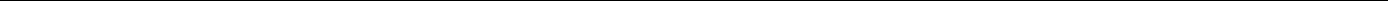 Програм пословања ЈП „Национални парк Ђердап“ Доњи Милановац за 2019. годину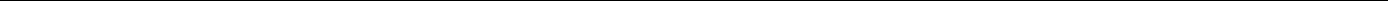 3.1.6.2.3. Активности на обележавању подручја, изградњи и одржавању пешачких стаза и видиковацаПостављање информативних, упозоравајућих и промотивних табли у Парку. Обнављање планинарске маркације планинарских стаза у сарадњи са локалним планинарима, као и одржавање мобилијара на пешачким стазама. Редовно одржавање и чишћење стаза.3.1.6.2.4.	Санација сметлиштаПредвиђена је санација сметлишта у приобалном делу Националног парка „Ђердап“ на територији општина Кладово, Мајданпек и Голубац. Санација сметлишта спровешће се у сарадњи са општинским комуналним предузећима.3.1.6.2.5.	Изнајмљивање и постављање мобилних тоалетаобзиром да је локална заједница указала на потребу постављања мобилних тоалета у циљу побољшања туристичке инфраструктуре, ЈП „Национални парк Ђердап“ планира да у 2019. години спроведе поступак јавне набавке изнајмљивања и постављања мобилних тоалета дуж Ђердапске магистрале.3.1.6.2.6. Обележавање примарних улаза Националног парка „Ђердап“ Израда табли и обележавање пет примарних улаза Националног парка „Ђердап“.3.1.6.2.7.Видео надзор за објекат у Текијиобзиром да је у претходном периоду завршено спољашње и унутрашње уређење објекта у Текији, неопходно је поставити видео надзор на објекту.3.1.7. Промоција вредности заштићеног подручја3.1.7.1.	Мере и условиЗаштићена природна добра спадају у најактуелније савремене туристичке дестинације. Потенцијалне користи од туризма у заштићеним подручјима се првенствено односе на заштиту природног и културног наслеђа и економско благостање.Националном парк Ђердап, на релативно малом географском простору, формирао се мозаик вредних природних и културних ресурса од кључног значаја за развој атрактивних туристичких производа који добијају све већи значај и приоритет у свим плановима развоја.3.1.7.2. Смернице за развој одрживог туризмаНационални паркови као заштићени простори, могу допринети привреди и друштву кроз генерисање прихода и отварање нових радних места, истраживање и мониторинг, едукацију, рекреацију и туризам. Светска туристичка организација одрживи туризам дефинише као начело које задовољава потребе туриста и потребе туристичке дестинације, а истовремено штити и повећава туристичке могућности за потребе будућих генерација, задовољава потребе данашњих туриста и регије домаћина и штити и увећава развојне потенцијале.38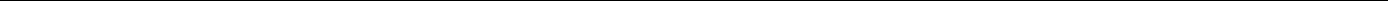 Програм пословања ЈП „Национални парк Ђердап“ Доњи Милановац за 2019. годину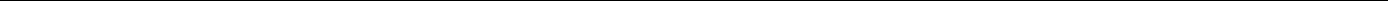 Промоција и популаризација вредности НП „Ђердап“ спроводиће се кроз различите промотивне активности, сарадњу са медијима, издавање пропагандног материјала, научно-популарних публикација, сајамске наступе и манифестације, сарадњу са образовним и установама културе, спровођење еколошких едукативних радионица.3.1.7.3.	Задаци на развоју културно-образовних информативно-пропагандних активности3.1.7.3.1. Одржавање презентација туристичких садржаја Националног парка „Ђердап“Заједно са свим заинтересованим странама у области туризма на подручју Парка наставиће се спровођење активности везаних за промовисање туристичких садржаја уз коришћење приступа који у себи садржи мере одрживог развоја и то кроз: медије (стални контакт са туристичким новинарима, конференције за новинаре) затим путем студијских путовања за туристичке новинаре, блогере, професионалне фотографе, представнике туроператера и туристичких агенција, мултимедијалне презентације у установама, институцијама, већим градским центрима и слично.3.1.7.3.2. Сајамски наступиОсновни циљ наступа на сајмовима туризма је представљање вредности и садржаја туристичког одредишта,представљање постојећих и нових облика понуде, упознавање са конкуренцијом, пословно повезивање са партнерима, информисање потенцијалних посетилаца, али истовремено и ослушкивање све комплекснијих захтева туристичке тражње.У циљу рационализације трошкова, планирају се заједнички наступи са туристичким организацијама и другим актерима на следећим сајмовима:Међународни сајам туризма у Београду, фебруар 2019. годинеСајам туризма у Новом Саду, октобар 2019. годинеСајам туризма у Зајечару, септембар/октобар 2019. годинеСајам туризма у Крагујевцу, новембар 2019. године3.1.7.3.3. Културно-образовне активности и манифестације Културно-образовне активности пружају подрушку очувању, ревитализацији ипромоцији баштине и јачању свести о културним вредностима и у функцији су развоја туризма,зато ће ЈП „Национални парк Ђердап“ организовати тематске изложбе у сарадњи са музејима, центрима за културу и другим институцијама (Ноћ музеја, Светски дан туризма) као и учешће на разним манифестацијама по позиву. У плану је наставак успостављене сарадње са Покрајинским заводом за заштиту природе и Музејем Крајине из Неготина.3.1.7.2.4. Едукација и интерпретацијаЕдукација и интерпретација у Националном парку „Ђердап“ представљају једно од главних оруђа заштите природних и културних вредности. Едукацијом се развија осећај поштовања према природним и културним вредностима, увиђа се значај њиховог очувања, али се и скреће пажња на могуће претње. У Националном парку „Ђердап“39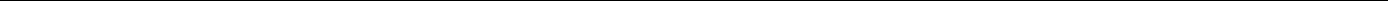 Програм пословања ЈП „Национални парк Ђердап“ Доњи Милановац за 2019. годину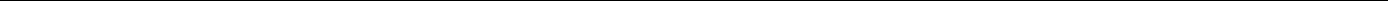 едукација је примарно усмерена на децу, али и на посетиоце и локално становништво како би се развио партнерски однос у заштити природе.Један од видова промоције кроз едукативне активности је обележавање значајнихеколошких датума са ученицима основних школа и предшколских установа и Центримаза  културу  на  подручју  Националног  парка  „Ђердап“.  У  плану  за  2019.  годину  јеобележавање следећих еколошких датума:Дан шума (21. март)Дан заштите природе (11.април)Дан планете Земље (22.април)Дан Карпатских паркова (23.мај)Дан Европских паркова (24.мај)Дан заштите животне средине (5.јун)Дан Дунава (29.јун)Недеља геопаркова (прва половина јуна)Дечја недеља (прва недеља октобра)Планом за 2019. годину предвиђен је и наставак едукативног рада са члановима Секције младих чувара природе ОШ „Вук Караџић“ Доњи Милановац, ОШ „12.септембар“ Мајданпек, као и Секције малих чувара Установе за децу „Марија Мунћан“ Мајданпек. Циљ едукативног рада је подизање нивоа свести о значају очувања животне средине, али и активно укључивање младих у процес заштите природе кроз низ тематских радионица и теренских активности.Годишњим програмом управљања рибарским подручјем предвиђено је одржавање едукације за рекреативне риболовце два пута годишње, у априлу и новембру месецу.3.1.7.3.5.	Штампа едукативног материјалаЗа успешну реализацију едукативних активности неопходан је квалитетан дидактички материјал. У 2019. години, као вид промоције кроз едукацију, планира се штампа:Едукативних ( радних ) листићаБојанке Националног парка „Ђердап“Флајера за рекреативне риболовце3.1.7.2.6. Издавачка делатностштампа монографије „Атлас народног градитељства Националног парка Ђердап“3.1.7.2.7. Задаци и активности на развоју одрживог туризмаЗаштићена природна добра спадају у најактуелније савремене туристичке дестинације. Везе и односи између заштићених природних добара и туризма су толико ојачале да се све више користи термин туристичка заштита природе. Организација туризма у заштићеним природним добрима је комплексан задатак, што ове туристичке40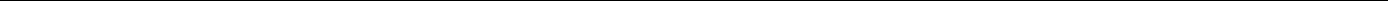 Програм пословања ЈП „Национални парк Ђердап“ Доњи Милановац за 2019. годину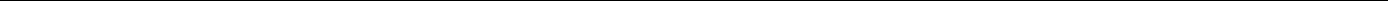 дестинације чини веома специфичним. На основу концепције развоја подручја посебне намене Национални парк „Ђердап“ приоритет је остваривање заштите, презентације и одрживог коришћења заштићених и предвиђених за заштиту природних вредности којима се обезбеђује еколошки јавни интерес, омугућава развој локалних заједница и стварају услови за одмор, рекреацију, едукацију и уживање посетилаца.3.1.7.2.8. Управљање посетиоцимаУправљање посетиоцима у 2019.години спроводиће се у складу са Планом управљања посетиоцима Националног парка „Ђердап“, са роком важности пет (5) година, који је израдио Географски факултет Универзитета у Београду и који садржи смернице за управљање посетиоцима и дефинисање могућности за унапређење туристичке понуде у складу са потребама и мотивима посетилаца.циљу очувања ресурса и могућности да сваки посетилац на квалитетан начин доживи природу у Националном парку „Ђердап“, спроводиће се стални надзор над бројем посетилаца како би се проценили или минимизирали негативни утицаји и пратио број посетилаца и њихово задовољство путем анкете ради формирања базе података и отклањања потенцијалних недостатака. Побољшању квалитета и разноврсности допринеће се и истраживањем тржишта и праћењем туристичке тражње.3.1.7.2.9. Наставак сарадње са туристичким агенцијамаЈП „Национални парк Ђердап“ наставиће већ успостављену вишегодишњу сарадњу са више агенција из Србије које су током 2018. године организовано доводиле групе посетилаца и обилазак Националног парка „Ђердап“ уврстиле у своје програме путовања. Радиће се и на успостављању сарадње са другим рецептивним агенцијама и туроператерима заинтересованим да посету Националном парку „Ђердап“ уврсте у своју понуду.3.1.7.2.10.	Наставак	и	проширење	сарадње	са	крузер	компанијамаплану је да се током 2019. године оствари контакт и сарадња са другим крузер компанијама, поред остварене сарадње са крузером „Аnesha“, компаније „Pheonix Reisen“и понуди организована посета видиковцима, као и друге туристичке услуге које пружа ЈП „Национални парк Ђердап“.3.1.7.2.11.Обележавање бициклистичке стазе у Националном парку „Ђердап“ Као  један  од  кључних  туристичких  производа  у  Националном  парку „Ђердап“, у оквиру туристичке дестинације Доње Подунавље, према Стратегији развојатуризма Републике Србије за период 2016-2025. године, препознат је бициклизам, те се у 2019. години планира обележавање и промовисање бициклистичке стазе.3.1.7.2.12. Израда веб сајта Националног парка „Ђердап“ и веб сајта Геопарка ЂердапВеб сајт као важна маркетиншка компонента предузећа пружа информације и привлачи својим професионалним графичким изгледом, модерним дизајном и41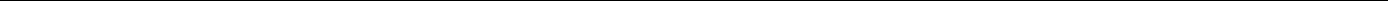 Програм пословања ЈП „Национални парк Ђердап“ Доњи Милановац за 2019. годину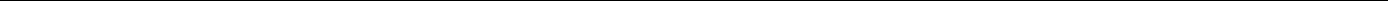 садржајем. Нови веб сајт Националног парка „Ђердап“ и веб сајт Геопарка Ђердап ће омогућити једноставно коришћење, читање и кретање, као и оптимизовано приказивање, односно да посетиоци могу да му приступе са било ког уређаја без губитака на пољу естетике и професионалног изгледа. Веб сајтови би требало да имају SEO оптимизацију како би се боље рангирали у Google претрази.3.1.7.2.13. Сувенирница у Центру за посетиоце Националног парка „Ђердап“ у Доњем МилановцуСувенир је предмет за успомену, који материјалом, идејом, уметничким и естетским решењима, одражава или симболизује карактеристике одређеног краја, земље или подручја. Добро дизајнирани, квалитетни и естетски прихватљиви сувенири не само да обликују туристички имиџ места, већ уверљиво промовишу и материјализују сегменте културне баштине. Сходно томе, за сувенирницу у Центру за посетиоце у Доњем Милановцу биће набављани сувенири који материјализују локални идентитет и атрактивност НП „Ђердап“ (улазнице, едуктивне игре, магнети, привесци, шоље, текстилни сувенири, прибор за писање и нотеси, употребни предмети и слично).3.1.7.2.14. Побољшање постојећих и развијање нових производа с нагласком на активни одморНа осмишљавању садржаја који одговарају потребама и интересовањима различитих циљних група, а део њих биће прилагођен особама са посебним потребама, радиће се и током 2019. године у циљу квалитативног побољшања постојећих и развијања нових, иновативних, савремених и туристичких производа усклађених са капацитетом животне средине и туристичком тражњом (тематске туре, тим билдинг, геотуре и сл). Сви туристички производи Националног парка „Ђердап“ биће утемељени на могућности стицања богатих и јединствених искустава упознавањем Парка, јединственим природним феноменима, очуваној природи и едукацији.3.1.7.2.15. Израда виртуелних тура 36002018. години урађене су три виртуелне шетње (Плоче, Мали Штрбац и Ковилово) које су постављене на Google Maps и видео са лиценцираном музиком и овај иновативни вид технологије презентације, тренутно водећи у интернет маркетингу, посетиоцима/потенцијалним туристима омогућава виртуелно искуство „обиласка“Националног парка „Ђердап“ и уједно буди мотив за долазак. У плану је да током 2019.године буду урађене виртуелне шетње 3600 (панорамске фотографије обогаћене мултимедијалним садржајима, текстуалним описима, амбијенталним звуком, фотогалеријом...) и са других видиковаца како би туристички производ Националног парка „Ђердап“ био представљен на тржишту на потпунији и атрактивнији начин.3.1.7.3.16. Одржавање инфо стуба (дигиталне инфо тачке - „interaktivni outdoor totem“)42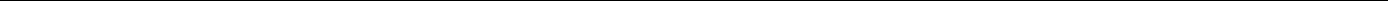 Програм пословања ЈП „Национални парк Ђердап“ Доњи Милановац за 2019. годину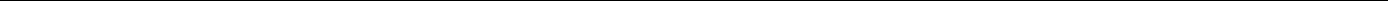 Дигиталнa инфо тачкa -„interaktivni outdoor totem“ представља систем који омогућава корисницима једноставан и потпуно бесплатан приступ информацијама, 24 сата дневно, 7 дана у недељи, током читаве године. Лоциран је на улазу у пословну зграду ЈП „Национални парк Ђердап“ у Доњем Милановцу. С обзиром да уговор о одржавању софтверског решења за приказ и контролу садржаја истиче половином 2019. године, потребно је предвидети средства за ове намене, као и замену дотрајалих делова, отклањање могућих механичких и кварова на софтверу, сервисирање локалног сервера и отклањање сличних недостатака.3.1.7.3.17. Креирање и ажурирање страница на друштвеним мрежама које ћепромовисати туристичке садржаје Националног парка „Ђердап“На основу Плана управљања посетиоцима Националног парка „Ђердап“ креирати странице на друштвеним мрежама у циљу промоције туристичких садржаја Националног парка „Ђердап“. Коришћење друштвених мрежа за промовисање туристичких садржаја Националног парка „Ђердап“ служиће за успостављање и одржавање веза са корисницима/посетиоцима, за једноставно пласирање промоција и вести и као могућност интеракције и добијање повратне информације од посетилаца.3.1.7.3.18.Сарадња са планинарским друштвимаПрепознајући важност добре сарадње управљача заштићеног подручја и планинарских друштава, а све у циљу што бољег очувања Националног парка „Ђердап“квалитетног одржавања пешачких стаза, ЈП „Национални парк Ђердап“ сарађиваће са планинарским друштвима која функционишу на подручју Националног парка „Ђердап“ на усмеравању посетилаца и означавању планинарских и шетних стаза планинарском маркацијом.3.1.7.3.19. Штампа промотивног материјалаСвоје туристичке услуге, као и поруку о одрживом туризму у заштићеном подручју, ЈП „Национални парк Ђердап“ у 2019. години планира да пренесе промотивним материјалом (календари, флајери, кесе, фасцикле, оловке, балони и слично) с циљем да потенцијалне посетиоце информише о значају и вредностима заштићеног подручја и елементима туристичке понуде и њеним носиоцима. Штампа промотивног материјала је у функцији што бољег позиционирања на туристичком тржишту, стварања позитивног имиџа и представљања туристичког производа.3.1.7.3.20. Преуређење и опремање Центра за посетиоце у Доњем Милановцу На основу урађеног Идејног пројекта са техничком документацијом, спровестиактивности на преуређењу и опремању Центра за посетиоце у Доњем Милановцу. Тиме ће постојећи Центар за посетиоце бити преуређен у мултифункционални објекат, уз савремени дизајн и иновативни приступ излагања – представљања основне поставке природно-историјских богатстава и етно наслеђа (флора, фауна, геологија, етнологија, археологија).43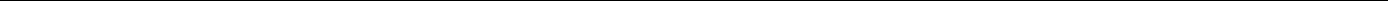 Програм пословања ЈП „Национални парк Ђердап“ Доњи Милановац за 2019. годину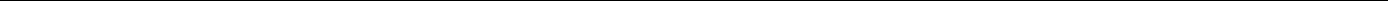 3.1.8.	СарадњаКако би се дошло до жељеног понашања локалних заједница, посетилаца, локалне власти, НВО, образовних институција и медија, рад у области подизања свести и знања о природним и културним вредностима Националног парка „Ђердап“ треба да буде константан и континуиран.3.1.8.1. Сарадња и партнерство са локалним становништвомЛокална заједница као корисник природних ресурса парка мотивисана је да користећи ресурсе из парка поштује потребу заштите целокупног биодиверзитета парка, пре него да се бави активностима које значе нестајање истих ресурса. Сарадњом постићи да локално становништво види заштићено природно добро као јединствено добро које има и економску вредност. Стога је од великог значаја упутити локално становништво у могућности добити од тога што живе на подручју или у близини заштићеног природног добра и на тај начин допринети вредновању биодиверзитета.Савет корисника Националног парка „ Ђердап“ - Савет корисника Националног парка „ Ђердап“, основан у циљу обезбеђивања интереса локалног становништва и корисника. Савет корисника чине представници локалних самоуправа, организација и удружења чија се активност одвија на подручју Националног парка.Укључивање локалног становништва у манифестације и акције које организује ПредузећеСарадња са установама (предшколске и школске установе, ловачка удружења, спортски клубови, установе културе) и локалним становништвом кроз донације а све у циљу побољшања сарадње и очувања вредности Националног парка „ Ђердап“3.1.8.2. Сарадња са невладиним организацијамаНевладине организације и удружења грађана могу бити значајан партнер у реализацији програма ширења свести становника локалних заједница и њиховој мотивацији за укључивање у очување биодиверзитета и одрживо коришћење ресурса у циљу добробити локалне заједнице. У 2019. години наставиће се сарадња са НВО сектором (Млади истраживачи Србије, WWF Србија, Друштво за заштиту и проучавање птица Србије, добровољна ватрогасна друштва са територије Парка и др.).3.1.8.3.	Међународна сарадњаЈП „ Национални парк Ђердап “ Доњи Милановац ће и у 2019. години наставити активности (чланарине, семинари, годишње скупштине) на успостављању и развијању сарадње са међународним институцијама и заштићеним подручјима и то:Активности у циљу наставка сарадње са Еуропарк федерацијом: учествовање на конференцијама, семинарима, радионицама, учествовање у раду Јуниор ренџер кампа;44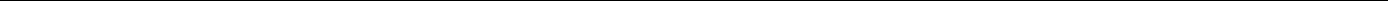 Програм пословања ЈП „Национални парк Ђердап“ Доњи Милановац за 2019. годину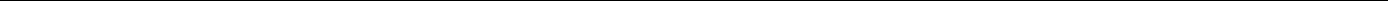 Активности у циљу успостављања сарадње са геопарковима из Хрватске, Словеније, Румуније и других земаља окружења. Учешће на годишњој Конференцији Геопаркова.Активности у циљу наставка сарадње у оквиру Карпатске мреже заштићених подручја – наставак сарадње започет у оквиру пројекта BIOREGIO CARPATHIANS. Аплицирање у оквиру Дунав транснационалног програма предлогом пројекта ConnectGREEN – Јавно предузеће "Национални парк Ђердап" је један од партнера на пројекту док је водећи партнер ROMSILVA Piatra Craiului National Park Administration. Главни циљ пројекта је рестаурација и управљање еколошким коридорима.Активности у циљу наставка сарадње у оквиру Динарског лука – мреже заштићених подручја;Наставак сарадње са Парком природе „Копачки рит“ Хрватска, у складу са потписаним споразумом о сарадњи;Наставак сарадње са Националним парком „DunaIpoli“ Мађарска, у складу са потписаним споразумом о сарадњи;Наставак сарадње са Дунавским центром за компетенцију3.1.8.4. Међународни пројекат „Danube GeoTour“Пројекат је одобрен у марту 2017.године у оквируДунав транснационалног програма. Током 2018.године формиран је геоинтерпретативни центар у Текији и развијен туристички производ геотуризма. Завршетак пројекта очекује се средином 2019.године током које ће се радити промотивна кампања пројекта. Потребна средства за реализацију наведене активности износе 1.728.000,00 динара која ће бити рефундирана до краја 2019.године.3.1.8.5. Међународни пројекат „ConnectGREEN“Пројекат је одобрен у јуну 2018. године у оквиру другог позива Дунав транснационалног програма. Главни циљ пројекта је рестаурација и управљање еколошким коридорима у низијским деловима Дунавског слива. Током 2019.године планирана је набавка неопходне опреме у циљу мониторинга врста, ангажовање експерата као и изнајмљивање ГИС опреме. Потребна средства за реализацију наведених активности износе 5.260.200,00 динара која ће бити рефундирана у 2020.години.3.1.8.6. Међународни пројекат „DaRe to Connect“Пројекат је одобрен у јуну 2018. године у оквиру другог позива Дунав транснационалног програма. Главни циљ пројекта је успостављање еколошких коридорапланинским пределима као и успостављање геоинформационог система Националног парка „Ђердап“. Током 2019.године планирано је ангажовање екстерних стручњака за истраживања у оквиру пројекта, као и израда промотивних материјала за потребе пројекта. Потребна средства за реализацију наведених активности износе 4.345.000,00 динара која ће бити рефундирана у 2020.години.45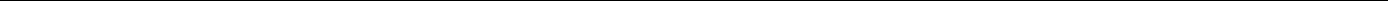 Програм пословања ЈП „Национални парк Ђердап“ Доњи Милановац за 2019. годину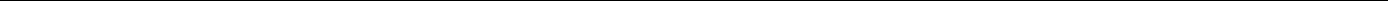 3.1.9. Остали послови и задациУ оквиру осталих послова и задатака Предузеће ће обављати следеће послове:Обрада захтева за мишљење за уређење простора на подручју Националног парка „Ђердап“ Анализа потенцијално поднетих Захтева за издавање мишљења за изградњу илиреконструкцију објекта или легализацију бесправно изграђених објеката. Мишљење се издаје на основу увида у Просторни план подручја Националног парка „Ђердап“ као и теренског обиласка локације за коју се захтев подноси.Накнада штете од заштићених дивљих животињаС обзиром да до сада није било поднетих захтева за надокнаду за ускраћивање или ограничавање права коришћења и накнаду штете причињене спровођењем техничких и биолошких мера заштите, буџетом за 2019. годину предвиђена су средства само за накнаду штете од заштићених дивљих животиња.-	Преводилачке	услуге	за	израду	промотивног	и	едукативног	материјала	ипревођења текстова за постојећу интернет страницу Националног парка.Одржавање web сајтаРедовна годишња ревизија дефинисана Актом о безбедности информационо-комуникационог система Националног парка „Ђердап“.Имплементација Firewall решења свих рачунарских система инсталираних у оквиру Управне зграде ЈП „Национални парк Ђердап“ у Доњем Милановцу.46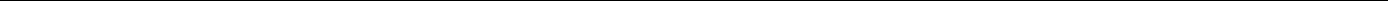 Програм пословања ЈП „Национални парк Ђердап“ Доњи Милановац за 2019. годину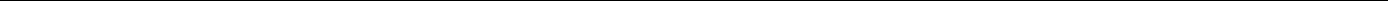 3.1.9.1.Планирни физички обим активности за 2019. годину3.1.9.2.	План искоришћавања(сече) шума за 2019.годинуПлан искоришћавања (сече) шума урађен је на основу Посебних основа за газдовање шумама Националног парка „Ђердап“ и Годишњег плана газдовања шумама Предузећа за 2019. годину, а у складу са извођачким пројектима у које су укључене појаве ветроизвала и ветроломова као последица временских непогода праћених олујним ветроми приказан је у табели број 12.Табела бр.12 План искоришћавања (сече) шумау m3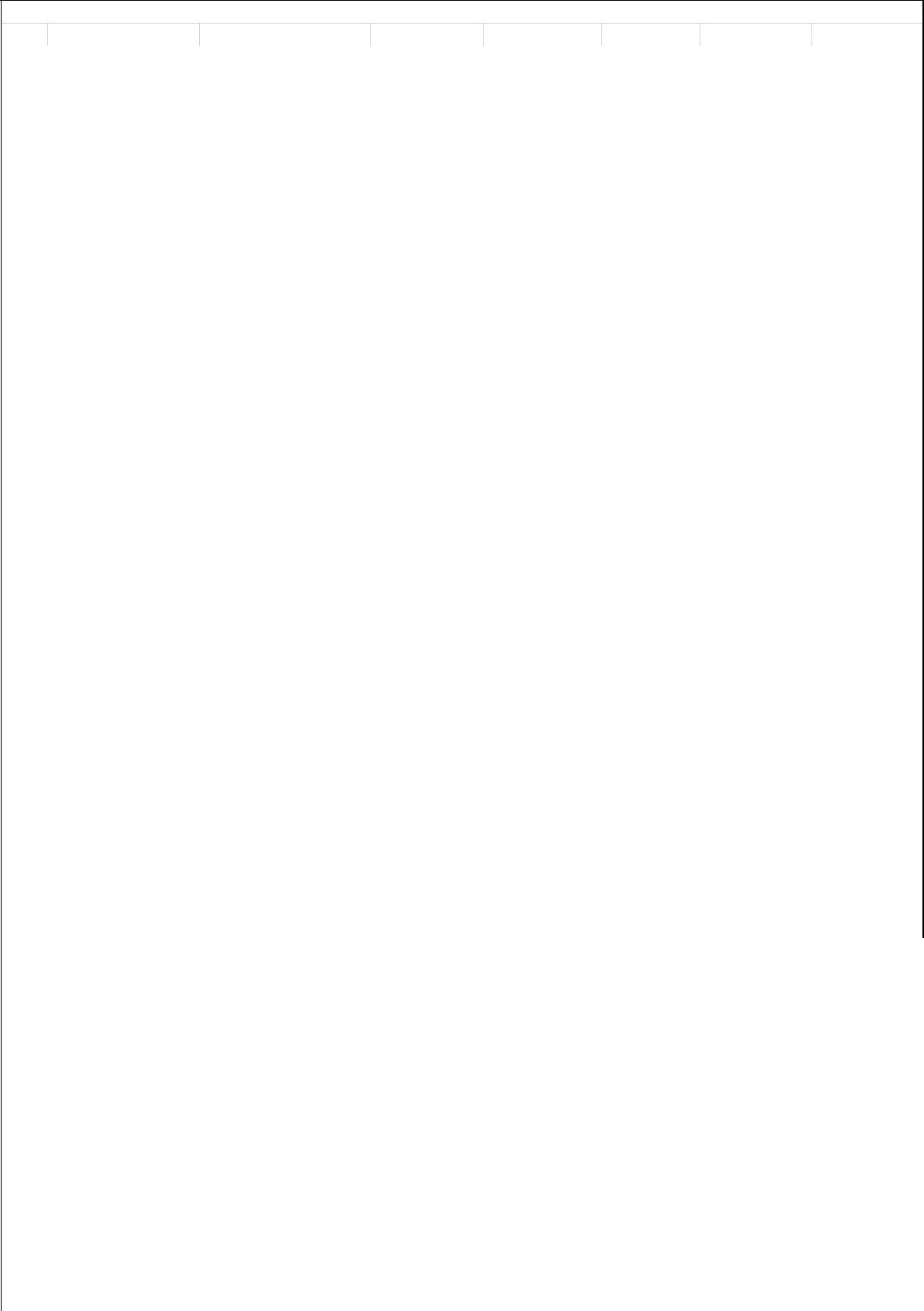 План искоришћавања шума НП "Ђердап"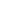 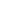 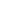 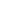 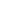 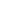 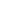 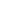 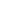 47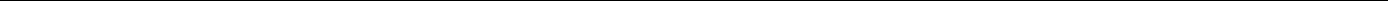 Програм пословања ЈП „Национални парк Ђердап“ Доњи Милановац за 2019. годину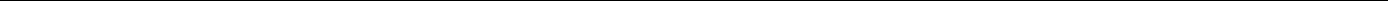 Крајем 2018. године и почетком 2019.г. очекује се усвајење основа за газдовање шумама чиме се стварају услови да Предузеће може остварити још повољније резултате у искоришћавању шума.План гајења шума за 2019.годину приказан је у табели број 13:Табела  бр.13План гајења шума за 2019.годинуу дин.48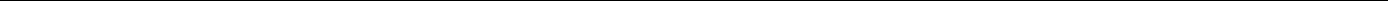 Програм пословања ЈП „Национални парк Ђердап“ Доњи Милановац за 2019. годину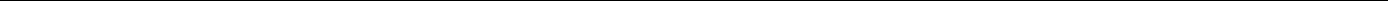 План дознаке стабала у 2019. години за сече у 2020. години приказан је у табелама од 14 до 14.2Табела бр. 14. Рекапитулација планиране дознаке у 2019. години за Јавно предузеће "Национални парк Ђердап" по врсти сече и врсти дрвета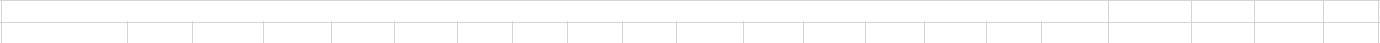 Рекапитулација Плана дознаке за 2019. годину за Јавно предузеће "Национални парк Ђердап" - по плану сеча обнављања и проредних сеча у 2020. години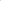 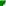 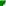 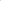 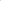 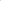 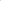 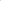 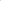 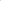 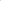 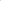 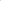 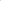 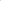 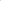 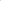 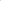 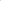 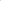 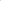 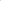 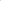 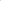 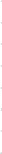 Табела бр. 14.1. Рекапитулација планиране дознаке у 2019. години за Јавно предузеће "Национални парк Ђердап" по плану сеча обнављања и врсти дрвета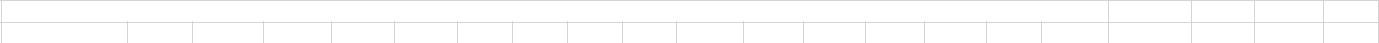 Рекапитулација Плана дознаке за 2019. годину за Јавно предузеће "Национални парк Ђердап" -  по плану сеча обнављања и врсте дрвета у 2020. години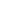 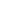 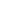 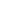 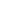 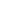 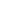 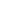 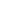 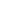 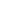 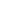 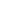 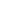 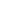 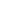 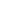 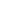 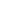 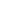 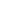 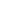 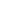 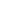 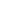 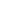 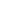 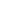 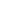 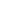 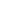 Табела бр. 14.2. Рекапитулација планиране дознаке у 2019. години за Јавно предузеће "Национални парк Ђердап" по плану проредних сеча и врсти дрвета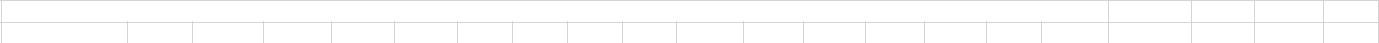 Рекапитулација Плана дознаке за 2019. годину за Јавно предузеће "Национални парк Ђердап" - по плану проредних сеча и врсте дрвета у 2020. години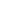 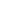 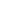 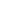 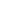 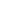 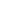 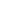 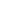 Планирана финансијска средства за реализацију плана дознаке у 2019. годиниУкупан потребан износ финансијских средстава за дознаку у 2019. години за план сеча у 2020. години износи: 177.488,33 динара.Обрачун потребног износа 1.064,93 ha / 3 ha/дан Х 500,00 дин./дан = 177.488,33 динара49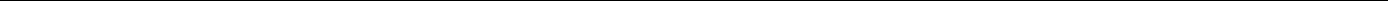 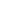 Програм пословања ЈП „Национални парк Ђердап“ Доњи Милановац за 2019. годину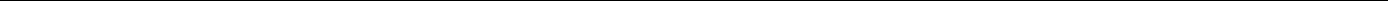 План за шуме сопственика – физички обим са планомстручно-саветодавних пословаГОДИШЊИ ПЛАН ГАЗДОВАЊА ШУМА СОПСТВЕНИКА НА ТЕРИТОРИЈИ НАЦИОНАЛНОГ ПАРКА „ЂЕРДАП“укупно по општинама –Табела 14.3. Годишњи план газовања шумама сопственика на територији НП „Ђердап“укупно по општинама –ПЛАН СТРУЧНО САВЕТОДАВНИХ ПОСЛОВА У ШУМАМА СОПСТВЕНИКА НА ТЕРИТОРИЈИ НАЦИОНАЛНОГ ПАРКА „ЂЕРДАП“Израда годишњег плана газовања шумама сопственикаДознака стабала за сечуЖигосање посеченог дрвета и издавање пропратницаИзрада одговарајућих програмаЕвиденција извршених радоваОбавештења надлежним органима о утврђеним бесправним радњамаПремер обрачун бесправно посеченог дветаИзрада плана заштите шумаПраћење утицаја биотичких и абиотичких чинилаца на здравствено стање шумаДруги стручно-саветодавни послови (радионице, едукација и др.)Потребна средства : 8.596.705,71 динара ( преглед дат у наредној табели):50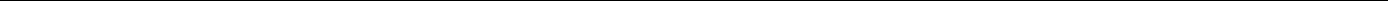 Програм пословања ЈП „Национални парк Ђердап“ Доњи Милановац за 2019. годину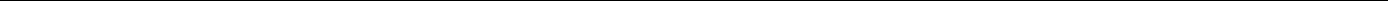 ПОТРЕБНА ФИНАНСИЈСКА СРЕДСТВА И ПРЕДВИЂЕНИ ТРОШКОВИ ЗА ГАЗДОВАЊЕ ШУМАМА СОПСТВЕНИКА НА ПОДРУЧЈУ НП ЂЕРДАП У ТОКУ 2019.ГОДИНЕТабела бр. 14.4 Преглед предвиђених трошкова за шуме сопственика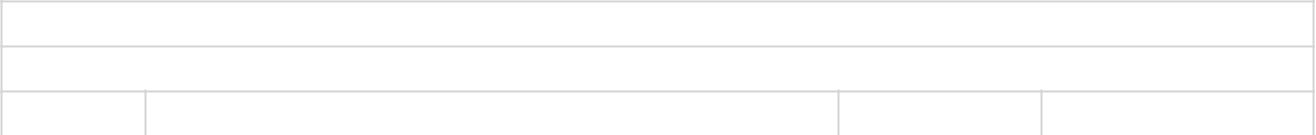 ПРЕДВИЂЕНИ ТРОШКОВИ ЗА ГАЗДОВАЊЕ ШУМАМА СОПСТВЕНИКА НА ПОДРУЧЈУ НП "ЂЕРДАП" У ТОКУ 2019.Г.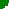 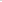 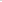 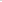 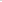 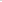 51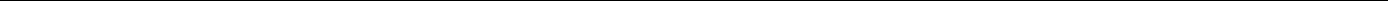 Програм пословања ЈП „Национални парк Ђердап“ Доњи Милановац за 2019. годину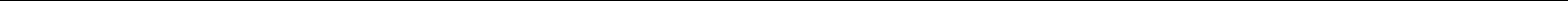 Реализација	планираних	послова	шумског	грађевинарства	за	2018.	годину,	са	планираним	активностима	у	2019.години,приказани су у табели број 15:Табела бр. 15План шумског грађевинарства за 2019. годинуса реализацијом плана у 2018.г.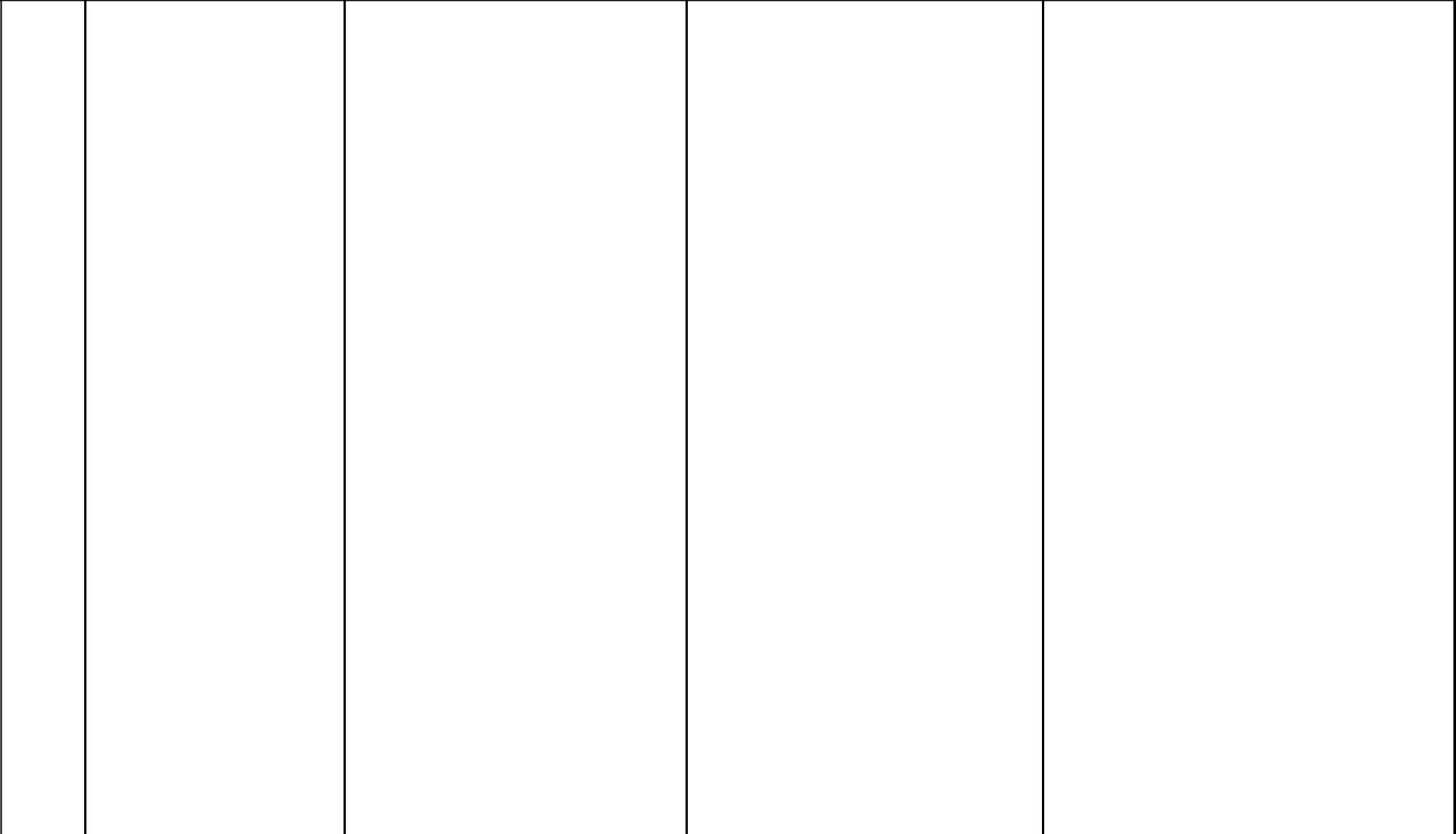 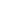 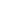 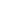 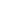 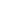 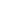 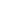 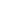 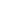 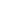 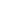 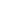 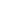 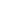 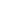 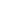 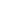 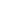 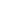 52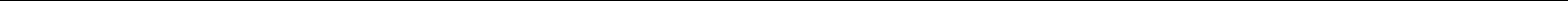 Програм пословања ЈП „Национални парк Ђердап“ Доњи Милановац за 2019. годину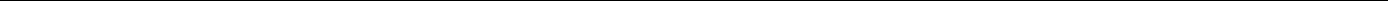 3.1.9.3.	План ловства за 2019. годинуПлан ловства за 2019. годину урађен је на основу Ловне основе и ревизије Ловне основе ловишта „Ђердап“.Током године неопходна је прихрана дивљачи, и то кроз сетву овса, детелине, сточне репе, кукуруза и пшенице. С обзиром да се сетвом не може обезбедити довољна количина хране за прихрану дивљачи у току зиме, Предузеће набавља сточну репу, кукуруз у клипу и зрну, ливадско сено, сено детелине и со у крупицама.Стручна служба Предузећа обавља и редовну контролу здравственог стања животиња, ветеринарском контролом и набавком потребне опреме и лекова за дивљач.складу са чланом 80. Закона о дивљачи и ловству („Сл. гласник РС“ број 18/2010) планирана накнада за коришћење ловостајем заштићених врста дивљачи износи167.393,00 динара.План обима лова за 2018. годину и накнада за коришћење ловостајем заштићених врста дивљачи приказани су у табели број 16.План је рађен на основу евиденција за претходних пет година ( обрасци Е 1-7 ), стања популација гајених врста дивљачи, станишних услова и уговорних обавеза за календарску 2018. годину.Битни елементи из Годишњег плана газдовања ловиштем за израду Програма пословања за 2019. годину су следећи:1.Резултати газдовања ловиштем у претходној години / периодуУправљање популацијама ловних врста дивљачи3.Заштита неловних врста дивљачи у ловишту4.Економско финансијски план газдовања до 31.12.2018. године.Резултати газдовања ловиштем у претходном шестогодишњем периодуважења Ловне основе, што се тиче бројних стања, планираног и реализованог одстрела дати су у табели 16:Табела 16.Бројно стање, планирани и реализовани одстрелПрограм пословања ЈП „Национални парк Ђердап“ Доњи Милановац за 2019. годину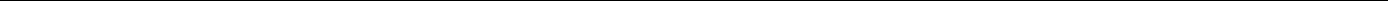 обзиром да ловна година траје и у 2019. години реализација одстрела биће близу планираног одстрела. Лов на дивокозу се не изводи па отуд нема никаквог одстрела.У календарској 2018. години (по плановима за ловне 2016./17. и 2017./18. ) одстрел по врстама реализован је према доњој табели:Табела 16.1Процена остварења Плана ловства за 2018.годину у комадимаПрограм пословања ЈП „Национални парк Ђердап“ Доњи Милановац за 2019. годину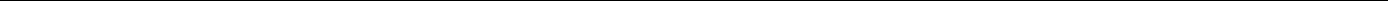 Важно је напоменути да се ловна сезона (од 01.04. текуће до 31.03. наредне године) не поклапа са календарском годином (01.01.-31.12.).календарској 2018. години до 31.10.2018. године ради прихране дивљачи и формирања поља за дивљач набављено је:Табела 16.2. Прихрана дивљачи у 2018. г.За прихрану дивљачи утрошено је 1.390.815,56 динара. Пројекција до 31.12.2018. године набављене хране за дивљач Табела 16.3. Прихрана дивљачи у 2018. г.За прихрану дивљачи утрошено је у току 2018. године1.493.315,56 динара.2018. години пријављене су штете на имовини власника у ловишту у на подручју читавог парка, док су највеће штете у атару села Бољетин. Најчешће су штете чиниле дивље свиње, а занемарљиво мало јеленска дивљач. Укупно исплаћена штета власницима износи 828.600,00 динара.Управљање популацијама ловних врста дивљачи у 2018. години првенствено се односи на утврђивање бројних стања дивљачи по врстама, планирање развоја популације дивљачи у току ловне године, план набавке и утрошка хране и план одстрела. Обзиром да се ГПГЛ ради у периоду након завршетка ловне године овде ћемо приказати процењена бројна стања дивљачи по врстама, а на основу података из претходних година, тренутног стања на терену и станишних услова .55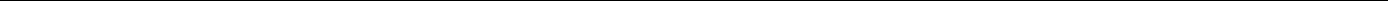 Програм пословања ЈП „Национални парк Ђердап“ Доњи Милановац за 2019. годину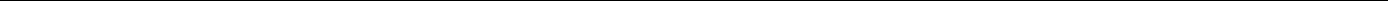 службе, а у циљу спречавања узнемиравања, уништавања станишта, противзаконитог коришћења и сличних радњи у ловишту. Преглед врста са процењеним бојним стањима дат је у наредној табели.Табела 16.5. Преглед врста са процењеним бројним стањемПрограм пословања ЈП „Национални парк Ђердап“ Доњи Милановац за 2019. годину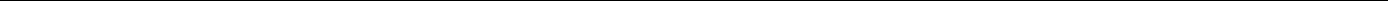 4.Финансијски план се одоси на финансијске показатеље, по основу планираних количина за одстрел, приход од продаје меса уловњене дивљачи, приход од услуга ловног туризма, као и приход од чланарина који уплаћују ловачка удружења за своје чланове. Расходисе односе на финансијска средства неопходна за унапређење, гајење и заштиту дивљачи, средства за надокнаду штета од дивљачи, накнаде за коришћење дивљачи и друге материјалне трошкове.У наредном прегледу дати су укупни приходи и расходи по намени:На основу планираног одстрела по врстама дивљачи планира и важећег ценовника приходи су приказан у табели бр. 16.657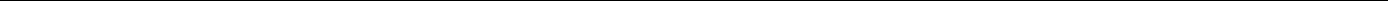 Програм пословања ЈП „Национални парк Ђердап“ Доњи Милановац за 2019. годину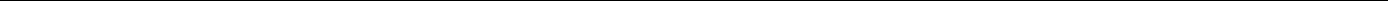 Табела бр. 16.6 Планирани приход у ловству за ловну 2019/20 годинуПланирани приходи назначени у табели бр. 16.7 представљају укупне приходе ловста за ловну годину која се, како је претходно назначено, разликује од пословне године за састављање програма пословања, јер се пословна година завршава 31.12. текуће године, а ловна 31.03. наредне године.Табела бр. 16.7 Планирани приход ловства 01.01.- 31.12.2019.Наведена чињеница подразумева процену остварења планираних прихода са завршетком пословне године као дела ловне године, односно са 31.12. 2019. године, јер се програм пословања саставља за пословну годину и сви подаци о пословним и осталим расходима који су садржани у плану набавке су пројектовани са завршетком пословне године. Како би се реалније приказао однос приходне и расходне стане из области ловства, од укупно планираних прихода за ловну годину, планирани приходи до истека претходне ловне године и завршетка пословне 2019. године приказани су у табели бр. 16.7.Количински и финансијски трошкови	који се односе за потребе прихране дивљачи2019. години  приказани су у табели бр. 16.8 58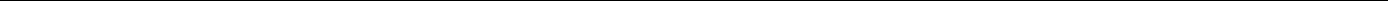 Програм пословања ЈП „Национални парк Ђердап“ Доњи Милановац за 2019. годину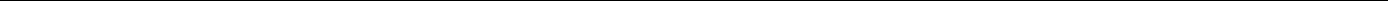 Табела бр. 16.8 План набавке материјала за прихрану дивљачиГубитак у текућем пословању ловство покрива једним делом из субвенција из буџета, с обзиром да се део бруто плата чувара заштићеног подручја где су и ловочувари субвенционише из Буџета Републике Србије.Поред расхода за унапређење, гајење и заштиту дивљачи, Предузеће планира и одређена финансијска средства неопходна за инвестиционо улагање, опремање и набавку неопходне опреме за рад службе ловства ради ефикаснијег обављања посла, пре свега контроле штета од дивљачи.У 2019.години планира се набавка:59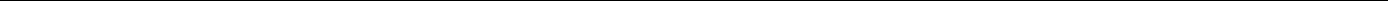 Програм пословања ЈП „Национални парк Ђердап“ Доњи Милановац за 2019. годину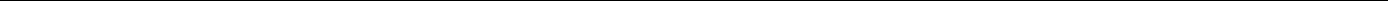 Табела бр. 16.10 Планирана средства за набавку опреме и инвестиционо улагање у ловство у 2019. год.Пројекат „Репроцентар дивљих свиња „Лубница“ у ловишту „Ђердап“циљу очувања квалитета популације, побољшања туристичке понуде и смањења штете од дивљачи, Ловном основом ловишта „Ђердап“ предвиђено је оснивање репроцентра у коме би се дивља свиња репродуковала у контролисаним условима при чему би овде произведене свиње служиле за побољшање ловно – туристичке понуде. Прва фаза пројекта одобрена је у 2016. години од стране Буџетског фонда за ловство у узносу од 4.500.000,00 динара и финансијски је реализована у 2017. години. У том периоду постављени су бетонски стубови као основ за ограду, очишћено је 5 км влака којима иде траса ограде, урађен је приступни пут до репроцентра. Преостала средства за реализацију пројекта одобрена су у 2017. години, такође од стране Буџетског фонда за ловство. У 2017. години започело се са постављањем плетене жице и постављено је 2 км плетене жице. У току 2018. године завршени су радова на ограђивању, израда хранилице за дивљач, израда хватаљке за дивљач. За 2019 годину планира се куповина дивљих свиња познате генетике за попуну репроцентра.Планом набавки за 2019. години ради реализације наведеног пројекта планирано је у оквиру реализације наведене инвестиције следеће:60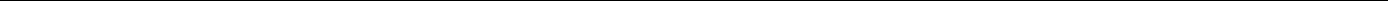 Програм пословања ЈП „Национални парк Ђердап“ Доњи Милановац за 2019. годину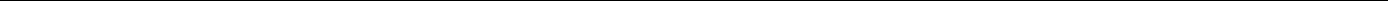 Табела бр. 17 Планирана средства за Репроцентар Лубница у 2019. год.Након реализације наведене инвестиције и успостављања репроцентра дивљих свиња, планирана финансијска средства неопходна за прихрањивање дивљих свиња у наведеном центру су укалкулисана у потребе за прихрану дивљачи у читавом ловишту и приказана у табели бр. 1761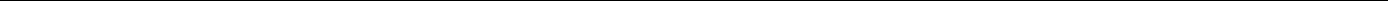 Програм пословања ЈП „Национални парк Ђердап“ Доњи Милановац за 2019. годину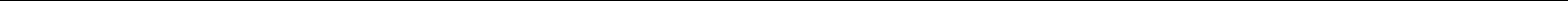 Табела бр. 17.1 План обима лова и накнада за коришћење ловостајем заштићених врста дивљачи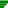 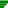 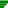 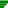 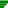 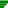 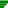 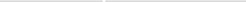 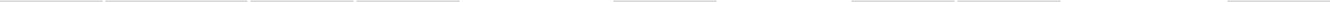 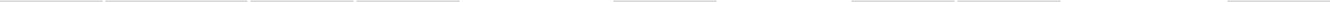 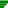 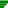 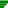 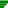 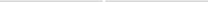 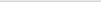 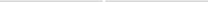 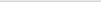 62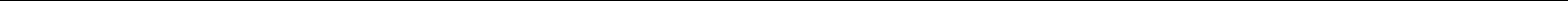 Програм пословања ЈП „Национални парк Ђердап“ Доњи Милановац за 2019. годину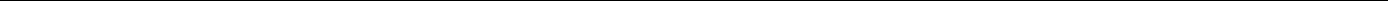 3.1.9.4.	План рибарства за 2019. годинуРибарско подручје Националног парка „Ђердап“ са својом хидрографском мрежом, врло разноликом природном продукцијом риба, средње јаким бројем привредних рибара (мреже, струкови и бућка) и јаким бројем рекреативних риболоваца, представља врло атрактивно риболовно подручје.Предузеће се не бави изловом рибе, већ врши продају дозвола за привредни и рекреативни риболов и врши надзор над обављањем привредног и рекреативног риболова.План продаје дозвола за привредни и рекреативни риболов на рибарском подручју Ђердап, за 2019. годину, приказан је у табели бр. 18:Табела бр.18План продаје дозволе за привредни и рекреативни риболовза 2019. год.	укомадимаОдредбама Закона о заштити и одрживом коришћењу рибљег фонда („Сл. гласник РС“ број 128/2014) предвиђено је да заштићена подручја издају дозволе за рекреативни риболов које важе само на том заштићеном подручју, а не као до сада, да важе јединствене годишње дозволе на читавој територији Републике Србије.На основу анализе продаје годишњих дозвола за период од 2015. до 2018. године, утврђен је основ за израду плана продаје годишњих дозвола за рекреативни риболов за 2019. годину.току 2018. године продато је 987 годишњих дозвола за рекреативни риболов по цени од 5.000,00 дин. (цена са ПДВ) и до краја октобра 241 дневна - вишедневна дозвола за рекреативни риболов од чега 123 недељне дозволе по цени од 2.000,00 дин118 дневних дозвола по цени од 1.000,00 дин. У току 2018. године продато је 47 дозвола (сви алати по цени од 80.000,00 дин. са ПДВ). Министараство заштите живоне средине решавајући по захтеву Предузећа одбрило је дозволом за селективни риболов број 324-04-088/2018-03 од 29. 05. 2018. године селективни риболов сивог толстолобика за период 01.07. до 30.09.2018. године у Поречком заливу. У наведеном периоду дозвољен је селективни излов сивог и белог толстолобика у неограниченим количинама уз обавезно присуство инспектора за заштиту животне средине у области заштите рибљег фонда. Рибарство је у 2018. години по наведеном основу остварило приход од санитарног излова толстолобика у износу од 249.500,00 динара, а у 2019. години планира приход од 200.000,00 динара.Доношење годишњег Плана управљања рибарским подручјем „Ђердап“, подразумева праћење стања и бројности врста риболовне фауне, праћење количине63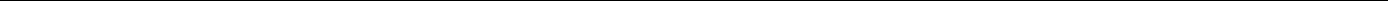 Програм пословања ЈП „Национални парк Ђердап“ Доњи Милановац за 2019. годину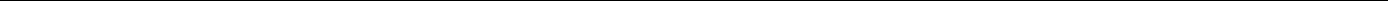 изловљене рибе, заштита природних плодишта риба, спашавање риба и рибље млађи са плавног подручја, санациони излов толстолобика.току 2019. године приступа се изради новог десетогодишњег Програма управљања рибарским подручјем.На основу анализе продаје годишњих дозвола за период од 2015. до 2018. годинена основу броја дозвола за рекреативни риболов предвиђених Планом управљања рибарским подручјем, утврђен је основ за израду плана продаје годишњих дозвола за рекреативни риболов за 2019. годину.С обзиром да је у 2014. години ступио на снагу нови Закон о одрживом коришћењу рибљег фонда, којим је предвиђено да јединствене дозволе за рекреативни риболов не важе у заштићеним подручјима, већ свако заштићено подручје издаје своје дозволе за рекреативни риболов, број продатих дозвола је у 2015. и 2016. години био мањи, односно на нивоу плана броја рекреативних риболоваца на рибарском подручју (у 2015. години 824, а у 2016. години 712 годишњих дозвола, а у 2017. години 809 годишњих дозвола, у 2018. години 987 годишњих дозвола ). Код привредног риболова, остала је одредба да сви привредни рибари морају бити регистровани као предузетници, па је ова одредба и даље ограничавајићи фактор у броју издатих дозвола. Пројекција прихода за 2019. годину као полазну основуузима број продатих дозвола за привредни риболов у периоду 2010– 2018. година, а за рекреативни на основу броја продатих дозвола у периоду2015 - 2018. година. Са друге стране, формирањем Службе чувара заштићеног подручја, расходна страна је далеко мања ( не рачунајући ивестиционо улагање), јер зараде у једном делу финансира надлежно Министарство. Новом систематизацијом предвиђено је одвајање рибочуварске службе, где је по Програму управљања потребно 6 рибочувара.Табела бр.18.1 Планирани приходи рибарства  за 2019. год.	у дин.риболов64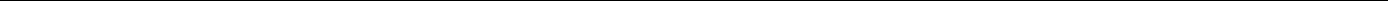 Програм пословања ЈП „Национални парк Ђердап“ Доњи Милановац за 2019. годину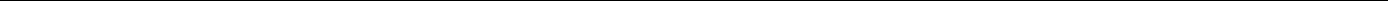 Планирани трошкови стручне и чуварске службе за 2019. приказани су у следећој табели:Табела бр.18.2 Планирани расходи рибарства  за 2019. год.	у дин.Добит у текућем пословање рибарства у 2019. години ће бити и већа, с обзиром да се део бруто плата чувара заштићеног подручја где су и рибочувари, субвенционише из Буџета Републике Србије.Поред трошкова у текућем пословању рибарства, ради унапређења рада,Предузеће планира и одређена финансијска средства неопходна за инвестиционо улагање, опремање и набавку неопходне опреме за рад службе рибарства.У 2019.години планира се набавка:Табела бр. 18.3 Планирана средства за набавку опреме и инвестиционо улагање у рибарство у 2019. год.Програм пословања ЈП „Национални парк Ђердап“ Доњи Милановац за 2019. годину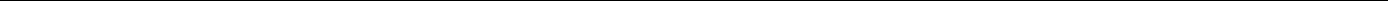 3.2. Кључне активности потребне за достизање циљева3.2.1. Процена ресурса ПредузећаПредузеће користи одговарајуће материјалне, кадровске, организационе и управљачкересурсе за остваривање делатности за које је регистровано. Најзначајнији ресурс у спровођењу пословне политике Предузећа јесу запослени, који су изузетно стручни, обучени, вредни и посвећени послу.Остали, али не и мање значајни ресурси Предузећа су:Шумарство:Најважнији ресурси у Парку су шумски екосистеми.Укупна површина Националног парка „Ђердап“ је 63.786,48 ha, од чега је 49.202,89 ha под шумама и шумским земљиштем (државне шуме 37.052,89 ha, а шуме сопственика 12.150,00 ha), а 14.583,59 ha је остало земљиште.Укупнa дрвнa запремина државних шума Националног парка „Ђердап“ 8279747m3, запреминским прирастом од 3,99m3/ha и годишњим запреминским прирастом од 147979 m3 на читавој површини.Према годишњем плану газдовањa шумама, а у складу са извођачким пројектима, у 2019. години је планирано искоришћавање (сеча) дрвних сортимената од 60.288,18m3. Од тога је9541,36m3 техничке обловине и 40226,27m3 дрвета за огрев (остало је режијски отпад и друго). Највише су заступљени буква и храст.Ловство: Матични фонд дивљачи у ловишту Ђердап почетком 2018 године износио је:240 јеленске дивљачи;960 срнеће дивљачи:270 дивљих свиња,750 зечева;24 вука;10 шакала и240 лисица.Матични фонд дивљачи, осим дивљих свиња и месоједа који су у пренамножењу, мањи је од капацитета ловишта, па је зато и одстрел тих категорија редукован.По годишњем плану ловства за ловну 2018/2019. годину, планиран је одстрел 28 јеленске дивљачи, 110 срнеће дивљачи,152 дивљих свиња, 20 ситне дивљачи (зец) а од предатора: 5 вукова, 10 шакала и 10 лисица.Рибарство: Рибарско подручје Ђердап почиње изнад Голубачког града и завршава се испод ХЕ „Ђердап I“(код места Сип), укупне дужине око 100 km речног тока Дунава са припадајућим притокама. Површина рибарског подручја на Дунаву у рибарском подручју Ђердап је преко 5.000 ha, а притоке Дунава око 15,50 ha.Количина рибљег насеља и потенцијалне продукције утврђује се Leger – Huett методом.Подаци о рибљем насељу односе се на Дунав, с обзиром да је риболов на притокама економски неисплатив, а због мале површине и мале количине рибе и по врстама и по количинама није интересантан рекреативним риболовцима.На рибарском подручју Ђердап активно рибари 47 привредних рибара и 987 рекреативних риболоваца.66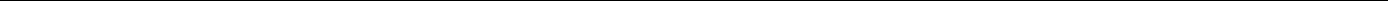 Програм пословања ЈП „Национални парк Ђердап“ Доњи Милановац за 2019. годину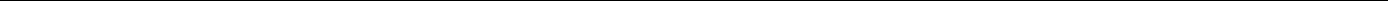 Због велике рибље продукције на рибарском подручју Ђердап, веома је велико присуство рекреативних риболоваца, а нарочито из Источне Србије.Биомаса рибљег насеља у килограмима по хектару, на риболовном подручју Ђердап, а на основу Програма управљања рибарским подручјем Ђердап од 1040 km до 940 km водног тока Дунава, за период од 1. јануара 2011. до 31. децембра 2020. године, урађен од стране Биолошког факултета Универзитета у Београду, приказан је у табели број 19.Табела бр19:Биомаса рибљег насеља у килограмима по хектару, на риболовном подручју ЂердапТуризам:Обиље природних и културних вредности на подручју Ђердапа основ је за развој атрактивних туристичких производа. Постојећу понуду Националног парка „Ђердап“ потребно је обогатити развијањем нових производа који ће привући посетиоце. Национални парк „Ђердап“ пружа добру основу за развој излетничког, рекреативног, образовног и ловног туризма, а такође, потребно је искористити и велики број страних67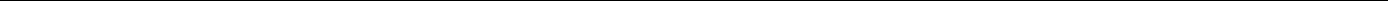 Програм пословања ЈП „Национални парк Ђердап“ Доњи Милановац за 2019. годину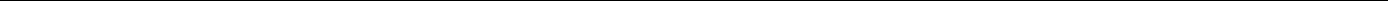 посетилаца који долазе туристичким крузерима који пристају у Доњем Милановцу. Посебан значај би требало дати едукативној компоненти производа, која је основа репутације екотуризма као фактора заштите природе и свих њених вредности. Потребно је преуредити Центар за посетиоце Националног парка „Ђердап“ у Доњем Милановцу у мултифункционални објекат, уз савремен дизајн и иновативан приступ излагања – представљања основне поставке природно-историјских богатстава и етно наслеђа (флора, фауна, геологија, етнологија, археологија). Такође, потребно је оспособити за смештај објекте у Текији, на Плочама и у Орешковици.Некретнине: Пословни објекат у Доњем Милановцу са Центром за посетиоце Националног парка „Ђердап“ задовољава потребе за рад Националног парка „Ђердап“.Пословни објекат у Добри, у чијем саставу су и станови за стручне кадрове Националног парка „Ђердап“, задовољава тренутне потребе ревирног центра Добра. Интенција је Националног парка да прошири капацитете у Добри, у случају да се изнађе могућност за куповину некретнине која би била у функцији Националног парка – визиторски центар, смештај туриста и слично.Адаптацијом карауле у Текији, чиме је добијено око 400 m2 пословног простора, створени су услови за несметан рад запослених у овом рејону и адекватну презентацију и популаризацију Националног парка „Ђердап“ са могућношћу смештаја за посетиоце. Реконструкцијом подрумског простора а у складу са пројектом „GEOTOUR“формираће се савремени Центар за посетиоце и промоцију Геопарка у оснивању.Додатним улагањем у циљу санације, објекта у Орешковици уз прикључивање објекта на електричну енергију и водоводну мрежу, поправком шумског пута од села до њега, исти је у потпуности активирани стављен у употребу у току 2018.г.Адаптацијом објекта на Плочама у научно-истраживачку станицу, која би истовремено служила и за репрезентативни смештај, најминималније би се заокружила неопходна целина једног од најатрактивнијег делова Парка.У 2019. години решаваће се и имовинско-правни односи у целини „Велики и Мали Штрбац са Трајановом таблом“ који се налази у I степену заштите.Информационе технологије:У Предузећу је заступљеност информационе технологије на солидним нивоу. С обзиром на брзину развоја технологије и њен значај за обављање основне делатности, неопходно је побољшање постојећих програмских пакета и набавка недостајуће опреме. Предузеће планира да у  2019.  години  појача  активну  и  пасивну  мрежну  инфраструктуру  са одговарајућим  безбедоносним системом   и одговарајућим софтверским решењима  који  омогућавају  бржи  и  једноставнији  начин  преласка са„папирног“   на   електронско   пословање.   Закон   о   електронском документу,  електронској  индентификацији  и  услугама  од  поверења  у електронском   пословању   регулише   поступак   и   начин   увођења електонског пословања, које постепено предузеће намерава да уведе од2019. године.Опрема:  „Национални  парк  Ђердап“  поседује7  путничко-теренских  возила  „Лада Нива“,  6 путничко-теренских возила Dacia Duster и 1 путничко возило „Škoda   Karoq“, 2 трактора са приколицама, као и два теретна возила (цистерна  и  камион).  Осим  тога,  у  2012.  години  набављено  је  једно путничко  возило  „Škoda-Yeti“  по  пројекту  „Bioregio  Carpathians  – Integrated management of biological and landscape diversiti for sustainable regional development and ecological connectivity in the Carpathias, у оквиру68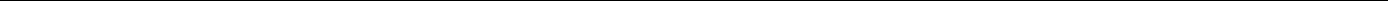 Програм пословања ЈП „Национални парк Ђердап“ Доњи Милановац за 2019. годину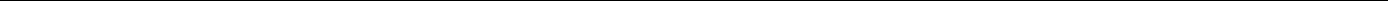 програма предприступних фондова ЕУ (ИПА), програма Југоисточна Европа који финансира Европска Унија.Једно возило „Škoda-Yeti“ уступљено је Предузећу на коришћење од Асоцијације националних паркова и заштићених подручја Србије .2018. години Предузеће је на набавило ново теренско возило „TojotaHilux“.Осим тога, Предузеће располаже и са 54 мотоцикла.За контролу риболовног подручја у функцији су 4 глисера са ванбродским мотором и 2 метална чамца са 1 пентом.Сва имовина која је у поседу Предузећа је у функцији заштите и развоја Националног парка „Ђердап“.У табели број 20 дат је преглед возног парка ПредузећаТабела бр. 20 Преглед возног парка у Предузећу у децембру 2018.г.Програм пословања ЈП „Национални парк Ђердап“ Доњи Милановац за 2019. годину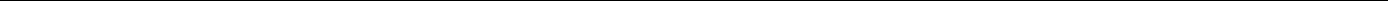 Програм пословања ЈП „Национални парк Ђердап“ Доњи Милановац за 2019. годину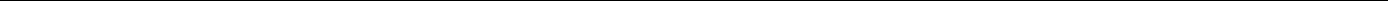 3.3.	Анализа тржишта и пословног окружењаОсновна делатност Предузећа је заштита, очување и унапређење природних и радом створених вредности подручја Националног парка. Делатности из области шумарства, ловства, рибарства и др. као споредне делатности Предузећа су у функцији основне делатности, као мера заштите и унапређења биодиверзитета, геодиверзитета и културно-историјске разноврсности.Циљне групе посетилаца Националног парка „Ђердап“ још увек нису строго профилисане и у складу с тим осмишљаваће се садржаји који одговарају потребама и интересовањима различитих циљних група, а део њих биће прилагођен особама са посебним потребама. Радиће се на квалитативном побољшању постојећих и развијању нових, иновативних, савремених и туристичких производа усклађених са капацитетом животне средине и туристичком тражњом (тематске туре, тим билдинг, геотуре и сл). Сви туристички производи Националног парка „Ђердап“ биће утемељени на могућности стицања богатих и јединствених искустава упознавањем Парка, јединственим природним феноменима, очуваној природи и едукацији.Препознајући конкурсе за одобрење средстава за пројектне активности као могућност за унапређење туристичке понуде, обогаћење садржаја, савремену промоцију, ЈП „Национални парк Ђердап“ ће у 2019. години конкурисати пројектима који ће диверзификовати туристичку понуду и привући посетиоце. У складу са актуелним конкурсима ЈП „Национални парк Ђердап“ ће самостално или као партнер припремати пројектне предлоге којима ће конкурисати за средства код ресорних министарстава и других донатора. Предвиђена средства планирана су као учешће.Приходи које Предузећеостварује на тржишту, у области шумарства, ловства, рибарства и сл. остварују се уз снажну конкуренцију која се налази у непосредној близини подручја. У односу на конкуренцију, Предузеће користи предност у ефикаснијој организацији, рационализацији трошкова, максималном ангажовању квалитета инжењерско-техничког кадра са напорима за анулирање ефекта реално мањег броја недостајућег кадра. Предузеће успоставља високе стандарде у области заштите, очувањаунапређивања природних вредности подручја Националног парка „Ђердап“.управљању у оваквим условима кризе, када је на кратак рок тешко очекиватираст продаје и већи прилив готовине, акценат се  ставља на рационализацију активностисмањење трошкова, чиме се ублажавају негативни ефекти узроковани падом продаје. С обзиром на привредне и тржишне околности основни изазов менаџмента је стабилизација пословања и очување ресурса (финансијских, материјалних и људских) уз ангажовање стручног кадра који је реално неопходан за испуњавање свих планираних и законом предвиђених активности.71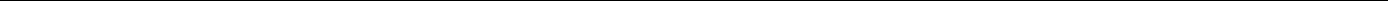 Програм пословања ЈП „Национални парк Ђердап“ Доњи Милановац за 2019. годину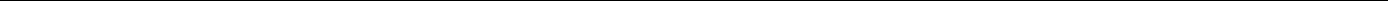 3.4.	Ризици у пословањуУправљање ризицима је неизоставни елеменат доброг управљања, и од изузетне је важности за јавно предузеће. Полазећи од дефиниције да је ризик „било који догађај или проблем, који би се могао догодити и неповољно утицати на постизање стратешких циљева“, предуслов за процену ризика је успостављање јасних, конзистентних циљева. Процена ризика представља идентификовање и анализу релевантних ризика везаних за остваривање циљева, који су садржани у плановима. Циљеви могу да буду финансијски, циљеви испуњења задовољства корисника, као и законских и других захтева, заштите животне средине, здравља и безбедности на раду, итд. Ефекти одступања у остваривању циљева могу да буду позитивни и/или негативни. Руководство треба детаљно да идентификује ризике и размотри сваку значајну интеракцију између организације и других страна, као и интерне факторе на организационом плану и плану активности. Након што се идентификују ризици, треба анализирати могући утицај (последице). Анализа ризика подразумева процену значаја ризика, вероватноће реализовања ризика и доношења одлуке о томе како управљати ризиком и које радње треба предузети. Управљање ризицима је скуп радњи и метода за утврђивање, мерење, праћење ризика, укључујући и извештавање о ризицима и надзор над ризицима којима је предузеће изложено или би могло бити изложено у свом пословању. Основни циљ управљања ризицима је идентификација, мерење, анализа, оцена и третман ризика, како би се постигло ограничавање и минимизирање очекиваних и могућих негативних ризика за предузеће.Третман ризика, зависно од ситуације, може да обухвата:избегавање ризичних активностиотклањање узрока ризикаутицај на промену вероватноће и последица ризикадистрибуција ризика са другим странама (уговарачи, финансијске институције, итд.)појачавање ризика када он може да има позитивне ефекте и може довести до прилика за побољшања.Управљање ризицима омогућава одвијање процеса управљања пословањем Предузећа у целини, које није само себи циљ, већ средство за остваривање циљева. Основни циљ пословања ЈП „Национални парк Ђердап“ је управљање ризицима који могу утицати на ефикасно и економично обављање поверених послова од општег интереса на простору десне обале Дунава од Голубачког града до Диане Караташ у дужини од око 100 километара, који стављен је под заштиту јер представља јединствен природни, кулутурно-историјски и археолошки феномен у Европи и један је од најлепших предела у нашој земљи.Управљањем ризицима смањују се изненађења и губици у пословању, као потенцијалне опасности од штета у области заштите природе, усклађује се пословна стратегија и могући ризици, обезбеђују се благовремено превентивне и дугорочне мере и активности за смањење вишеструких ризика, оптимално се користе расположива финансијска средства, стручни капацитети, знања и искуства запослених.Сви запослени у Предузећу и Директор су дужни да буду савесни и одговорни приликом обављања својих пословних задатака, и да на време упозоре на све потенцијалне ризике који могу настати, и са којима би се Предузеће суочило приликом обављања пословне делатности.Предузеће је у свом пословању изложено нарочито следећим ризицима:72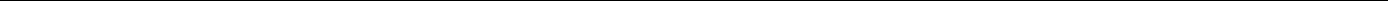 Програм пословања ЈП „Национални парк Ђердап“ Доњи Милановац за 2019. годину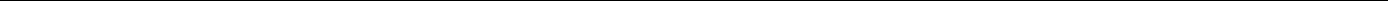 тржишни ризицикредитни ризикризик ликвидностиоперативни ризициризик угледа.Тржишни ризици су: ризик промене цене, ризик измирења обавеза и ризик друге уговорнестране и валутни ризик.Ризик промене цене је ризик да услед промена цена на тржишту дође до снижења вредностиимовине Предузећа.Ризик измирења обавеза и ризик друге уговорне стране су ризици губитка који произилазе изнеиспуњавања обавеза друге уговорне стране.Валутни ризик је ризик губитка који произилази из промене курса валута.Кредитни ризик је ризик промене кредитне способности Предузећа, који може утицати нанеиспуњење новчаних обавеза према повериоцу и изазвати негативне ефекте на пословањеПредузећа.Ризик ликвидности: Ликвидност Предузећа је способност Предузећа да на време измирујесвоје краткорочне обавезе, да је солвентно и способно да измирује своје дугорочне обавезе –дугорочна стабилност.Ризик ликвидности плаћања: односи се на погоршање способности Предузећа да уредно измирује своје обавезе.Ризик ликвидности имовине: представља ситуацију кад Предузеће не може у целости да наплати своја потраживања.Предузеће на дневном нивоу мери ликвидност упоређујући стање својих ликвидних средставаи текућих обавеза.Оперативни ризик је ризик губитака због, прекида или штета, повреда на раду,утицаја на животну средину и безбедност информација које могу да настану уследнеадекватних процедура, поступања лица, система или спољних догађаја. Ризикизмена правног оквира представља за Предузеће велики део ризика, будући да стално долазидо промене законских прописа у процесу усклађивања са законодавством ЕУ. Променезаконских прописа се могу посебно одразити на Предузеће у смислу интерне организације, финансијских захтева, и врсте радова и услуга и сл.Ризик угледа је ризик од могућег губитка угледа, репутације услед непоштовања етичке,друштвене или еколошке одговорности запослених у Предузећу.Важан део интерне контроле је управљање кадровима, односно људским капиталом, и то је одсуштинског значаја за остваривање резултата. Успех је могућ само онда кад су за пословеангажовани прави кадрови, који поседује вештине и знања неопходне за постизање циљеваПредузећа.Руководство Предузећа је обавезно да обезбеди континуирану обуку запослених, у циљуодржавања стручности запослених; да осмисли оцењивање успешности (рада) и допунисистемом награђивања, да размотри на који начин ће задржати стручњаке и да планираевентуалну замену.Кључне дужности и одговорности треба да буду подељене, односно распоређене различитимлицима, како би се умањио ризик од грешака или проневера.Само овлашћена лица треба да одобравају и извршавају трансакције и друге важне догађаје.Ово је основни начин који обезбеђује да се обављају само валидне трансакције и догађајикроз које се пребацују или користе ресурси.Трансакције треба благовремено евидентирати како би биле релевантне и значајне заруководство у доношењу одлука. Ово се односи на целокупни процес, односно циклус једнетрансакције или догађаја, од иницирања и одобравања, до коначног евидентирања.Од великог значаја су и контроле везане за безбедност приступа, које штите систем и мрежуод неовлашћеног приступа и коришћења.73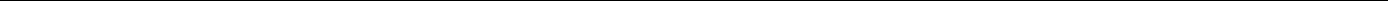 Програм пословања ЈП „Национални парк Ђердап“ Доњи Милановац за 2019. годину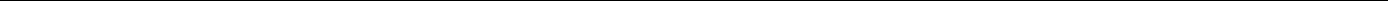 Од суштинског значаја су информације и комуникације. Информације треба евидентирати ипредочити руководству и другима у Предузећу којима су те информације потребне, у форми иу временском року који ће омогућити да се изврше интерне контроле и друге дужности. Да биПредузеће водило и контролисало све послове, мора имати релевантну, поуздану иблаговремену комуникацију везану и за интерне и за екстерне догађаје. Информације сунеопходне на свим нивоима организације, како би она могла да испуни све своје циљеве.Руководиоцима су потребни оперативни и финансијски подаци, како би утврдили да ли сеиспуњавају стратешки планови и планови рада Предузећа и да ли се испуњавају циљевивезани за ефективно и ефикасно коришћење средстава. На пример, оперативни подаци сунеопходни за припрему финансијских извештаја.Финансијски подаци се користе и за интерне и за екстерне потребе. Неопходно је припремати финансијске извештаје за периодично екстерно извештавање. Одговарајуће информације треба идентификовати, прикупити и дистрибуирати у форми и у временском року, који ће запосленима омогућити ефикасно обављање дужности.Избором, константним побољшањем и развојем нових могућности информационог система Предузеће обезбеђује адекватну информациону подршку, с обзиром на сложеност посла које обавља. Осим тога, Предузеће је дужно да обезбеђује ефикасну контролу и заштиту ИТ система, а нарочито хардвера и софтвера од неовлашћеног приступа подацима, обезбеђује адекватну обуку запослених у вези са коришћењем тог система, обезбеђује да свако лице које има приступ апликацији мора да има корисничко име и шифру, као и доступност само функцијама које су неопходне за вршење посла тог лица, као и друге активности неопходне за поузданост и проверу тачности унетих података.Предузеће примењује и редовно ажурира рачуноводствене процедуре у складу са међународним стандардима финансијског извештавања и, као и прописима и законима којима се утврђује рачуноводство, а које омогућавају благовремено достављање финансијских извештаја, као веран приказ финансијске ситуације Предузећа.Увођењем, применом и побољшањима менаџмент система квалитета, животне средине,здравља и безбедности на раду, као и безбедности информација према међународнимстандардима, Предузеће предузима све неопходне мере за превенцију и третман ризика, којесе односе на неусаглашености поступка у процесима, на услугама, као и утицаје на здравље и безбедност на раду, животну средину и безбедност информација.Од великог значаја је интерна и екстерна ревизија. Недостаци који су утврђени треба дабуду предочени лицима одговорнима за ту функцију, као и руководству на бар једномнивоу изнад тих лица. Озбиљне проблеме треба путем извештаја предочити највишемруководству.Руководство мора:благовремено оценити налазе ревизије, укључујући и недостатке и препоруке садржане у извештајима ревизора и других лица која су вршила оцену послова Предузећаутврдити одговарајуће активности, као одговор на препоруке ревизорау утврђеном року спровести све радње кроз које ће се исправити или на други начинрешити проблеми предочени руководству.Процес решавања почиње у оном тренутку када су резултати ревизије достављени руководству, а завршава се тек након што се предузму радње кроз које ће се исправити идентификовани недостаци.Потребно је да се пореде стварни резултати са планираним или очекиваним, на свим нивоима организације и да се утврде разлике.74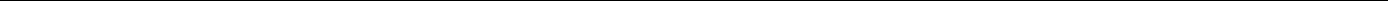 Програм пословања ЈП „Национални парк Ђердап“ Доњи Милановац за 2019. годину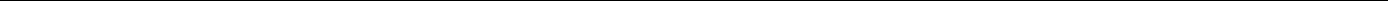 Важан чинилац у контроли су и екстерни ревизори, укључујући Државну ревизорскуинституцију. Према Закону о јавним предузећима (члан 43.) јавна предузећа морају иматиревизију финансијских извештаја од стране овлашћеног ревизора. Истим чланом јепредвиђено да Јавно предузеће чији је оснивач Република Србија има комисију за ревизију.Комисија за ревизију има три члана које именује Надзорни одбор. Комисија за ревизију,између осталог, припрема, предлаже и проверава спровођење рачуноводствених политика иполитика управљања ризицима, испитује примену рачуноводствених стандарда у припреми финансијских извештаја и оцењује садржину тих извештаја, итд.Укључивањем процене ризика у процедуру управљања циљевима у оквиру годишњег програма пословања, примењује се методологија интегрисаног управљања циљевима и ризицима, чиме се омогућава благовремено предузимање превентивних мера за уклањањеузрока ризика или ублажавање њиховог дејства на остваривање циљева Предузећа.Предузеће настоји да повећањем мера безбедности, као и да избором адекватног пословног простора обезбеди физичку заштиту просторија, опреме и документације.Правилним избором запослених који имају одговарајуће квалификације, знање и искуство, и правилном организацијом, Предузеће обезбеђује квалитетно обављање послова.мапи ризика су ризици којима је у процесу управљања ризицима дат висок приоритет, у случају њиховим неуправљањем и представљају озбиљну опасност у пословању Предузећа. Други ризици су секундарног карактера, који су значајни али вероватноћа њиховог настанка није велика и над њима треба спроводити континуирани надзор. Трећи ризици су мање значајни, али је велика вероватноћа њиховог настанка и њима треба активно управљати, како се њихова значајност не би променила, услед промена у условима пословања и четврту групу чине ризици који нису значајни и чија вероватноћа настанка је ниска и захтевају минимално праћење и контролу, осим ако континуирано праћење не покаже да је дошло до промене у значајности или се вероватноћа настанка премешта у ризике друге категорије.Ризици којима је у мапи ризика дат висок приоритет су контролне активности које се одвијају на свим нивоима и функцијама Предузећа и обухватају широк низ различитих активности, као што су одобравања, овлашћења, оверавања, усаглашавања, анализе успешности. Отуда је важан лични и професионални интегритет и етичке вредности руководства и запослених, који одређују њихове вредносне судове који се преносе на стандарде понашања. Сви запослени су дужни да поднесу извештај о проблемима у раду, непоштовању кодекса понашања или кршењу политике. Важан део интерне контроле је управљање кадровима, односно људским капиталом и то је од суштинског значаја за остваривање резултата. Успех је могућ само онда кад су за послове ангажовани прави кадрови, који поседује вештине и знања неопходне за постизање циљева Предузећа. Руководство Предузећа је обавезно да обезбеди континуирану обуку запослених, у циљу одржавања стручности запослених; да осмисли оцењивање успешности (рада) и допуни системом награђивања, да размотри на који начин ће задржати стручњаке и да планира евентуалну замену. Кључне дужности и одговорности треба да буду подељене, односно распоређене различитим лицима, како би се умањио ризик од грешака или проневера. Само овлашћена лица треба да одобравају и извршавају трансакције и друге важне догађаје. Ово је основни начин који обезбеђује да се обављају само валидне трансакције и догађаји кроз које се пребацују или користе ресурси. Трансакције треба благовремено евидентирати како би биле релевантне и значајне за руководство у доношењу одлука. Ово се односи на целокупни процес, односно циклус једне трансакције или догађаја, од иницирања и одобравања, до коначног евидентирања. Од великог значаја су и контроле везане за безбедност75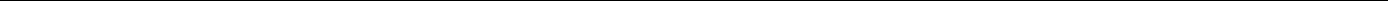 Програм пословања ЈП „Национални парк Ђердап“ Доњи Милановац за 2019. годину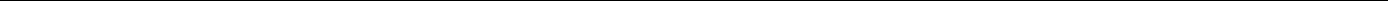 приступа, које штите систем и мрежу од неовлашћеног приступа и коришћења. Од суштинског значаја су информације и комуникације. Информације треба евидентирати и предочити руководству и другима у Предузећу којима су те информације потребне, у форми и у временском року који ће омогућити да се изврше контроле и друге дужности. Да би Предузеће водило и контролисало све послове, мора имати релевантну, поуздану и благовремену комуникацију везану и за интерне и за екстерне догађаје. Информације су неопходне на свим нивоима организације, како би она могла да испуни све своје циљеве. Руководиоцима су потребни оперативни и финансијски подаци, како би утврдили да ли се испуњавају планови рада Предузећа и да ли се испуњавају циљеви везани за ефективно и ефикасно коришћење средстава. На пример, оперативни подаци су неопходни за припрему финансијских извештаја, као и за утврђивање да ли Предузеће поштује законе и прописе. Финансијски подаци се користе и за интерне и за екстерне потребе. Неопходно је припремати финансијске извештаје за периодично екстерно извештавање. Одговарајуће информације треба идентификовати, прикупити и дистрибуирати у форми и у временском року који ће запосленима омогућити ефикасно обављање дужности. Избором, константним побољшањем и развојем нових могућности информационог система Предузеће обезбеђује адекватну информациону подршку, с обзиром на сложеност посла које обавља.Руководство мора: - благовремено оценити налазе ревизије, укључујући и недостатке и препоруке садржане у извештајима ревизора и других лица која су вршила оцену послова Предузећа - утврдити одговарајуће активности, као одговор на препоруке ревизора - у утврђеном року спровести све радње кроз које ће се исправити или на други начин решити проблеми предочени руководству. Процес решавања почиње у оном тренутку када су резултати ревизије достављени руководству, а завршава се тек након што се предузму радње кроз које ће се исправити идентификовани недостаци.Ризици, који су значајни али вероватноћа њиховог настанка није велика и над њима треба спроводити континуирани надзор, су заштита шума Националног парка „Ђердап“, заштита живоне средине.Сви негативни чиниоци који делују на овај комплекс морају се пратити, контролисати и у случају јачег негативног дејства, одмах стручним деловањем елиминисати.У циљу заштите шума од пожара предузимају се следеће мере:пропаганда и едукација локалног становништа и локалне самоуправе уз указивање на штетно деловање пожара, забрану ложења ватре на отвореном, обавезна дежурства приликом паљења пољопривредних површина у близини шуме.свакодневни, а посебно у критичном периоду, обиласци терена ради уочавања настанка пожара и хитног предузимања мера локализовања и гашења пожара.Трећи ризици су мање значајни по пословање Предузећа, али је велика вероватноћа њиховог настанка и њима треба активно управљати. То су ризици од неразумевања делатности којом се предузеће бави од стране локалног становништва, где треба истаћи важност образовања о заштити животне средине у циљу повећања нивоа разумевања проблема заштите животне средине од стране јавности и јачања интересовања за питања животне средине. Унапређивање животне средине се не може ефикасно спровести без активног учешћа целог друштва.Четврта група ризика су они на глобалном светском нивоу који имају утицај на животну средину, али се морају пратити јер последице тих одлука у дужем периоду осећају сви који се баве овом делатношћу.76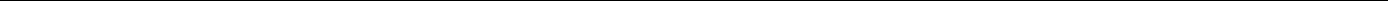 Програм пословања ЈП „Национални парк Ђердап“ Доњи Милановац за 2019. годину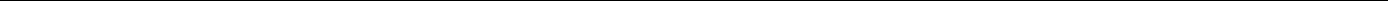 3.5. Мапа управљања ризицимациљу одржавања стручности запослених обавезна дежурства приликом паљења -оцењивање успешности (рада) и допуна пољопривредних површина у близини77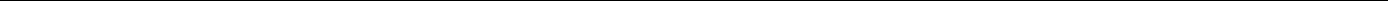 Програм пословања ЈП „Национални парк Ђердап“ Доњи Милановац за 2019. годину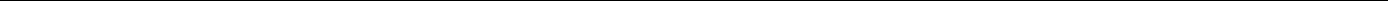 Укључивањем процене ризика у процедуру управљања циљевима у оквиру годишњег програма пословања, примењује се методологија интегрисаног управљања циљевима и ризицима, чиме се омогућава благовремено предузимање превентивних мера за уклањање узрока ризика или ублажавње њиховог дејства на остваривање циљева Предузећа. Правилним избором запослених који имају одговарајуће квалификације, знање и искуство и правилном организацијом, Предузеће обезбеђује квалитетно обављање послова.За управљање ризицима у Предузећу које извршава послове од општег интереса у области заштите животне средине, најважније је дефинисати јасну и ефикасну пословну политику која мора бити заснована на анализи ефикасности пословања у претходном периоду, на препознавању лоше и добре праксе у области заштите животне средине.Пословна политика Предузећа мора бити заснована на стратегији интегралног управљања заштитом животне средине, што омогућава препознавање ризика и ограничење развојне политике.наредном периоду Предузеће мора усклађивати пословање тако што ће све своје капацитете ангажовати на процени свих ризика, а пре свега највећих проблема, тако што ће препознати мере и програмирати приоритетне активности усклађујући их са расположивим средствима. У текућој години, у циљу минимизирања ризика, предвиђено је да се акценат стави на апсoлутне приоритете.78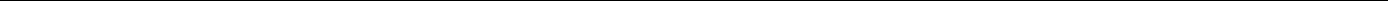 Програм пословања ЈП „Национални парк Ђердап“ Доњи Милановац за 2019. годину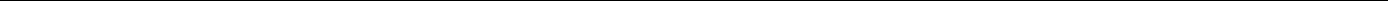 3.6. Приказ планираних и реализованих индикатора пословањаТабела 21	(Прилог 2)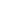 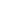 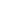 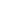 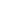 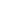 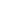 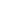 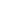 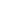 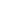 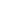 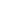 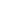 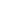 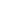 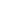 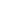 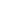 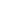 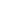 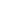 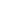 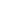 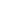 79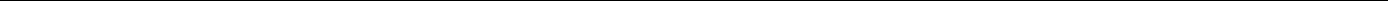 Програм пословања ЈП „Национални парк Ђердап“ Доњи Милановац за 2019. годину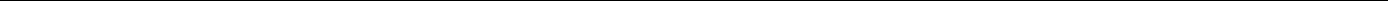 Табела 26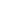 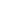 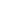 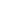 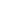 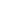 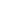 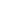 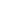 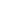 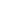 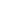 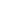 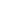 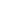 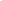 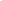 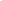 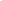 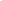 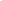 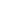 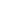 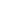 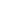 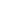 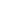 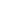 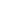 Финансијска анализа се бави анализом финансијског стања Предузећа и могућностима промена у жељеном стању. Велики део анализа се врши стављањем у однос одређених вредности из биланса стања и биланса успеха ( однос једне билансне позиције према другој, изражене кроз математичку формулу). Тиме се мере оне узрочне везе између билансних позиција које одражавају пословна стања и тенденције.Ради реализације задатака на заштити и управљању природним ресурсима неопходно је:Обезбедити основне податке о стању појединих елемената природних ресурса, као стручне основе за доношење дугорочних развојних одлука;Очувати аутохтоност дендролошког састава шума;80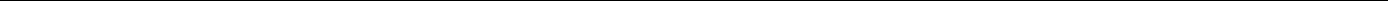 Програм пословања ЈП „Национални парк Ђердап“ Доњи Милановац за 2019. годину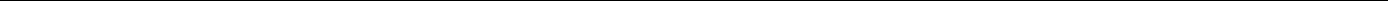 Усмерити све активности на заштиту ловне и риболовне фауне;Израдити и спроводити управљачка докумената;Финансијска анализа подразумева сакупљање и коришћење информација , са циљем да:оцени текуће финансијско стање Предузећа ,оцени могући темпо развоја Предузећа,открије доступне изворе средстава,прогнозира будуће стање Предузећа,прогнозира положај Предузећа на тржишту.ЈП „Национални парк Ђердап“ послује у конкурентном и тржишном окружењу, што пословодству отежава доношења одлука у циљу повећања имовине и укупног резултата пословања, односно како ће организовати заштиту животне средине, што је основна делатност Предузећа уз остваривање максималне добити у пословању у тржишном окружењу. Финансијски показатељи су показатељи успешности и стабилности пословања Предузећа. Успешност у раду са економског становишта подразумева јесу ли израђени производи (шумарство), пружене услуге ( посете туриста, услуге у ловству) квалитативно и квантитативно добре с обзиром на захтев и потребе купаца, а при том упородно са квалитетом и количином елемената који су уложени у радни процес.Анализа финансијских извештаја има два циљаанализа стања имовине, капитала и обавеза Предузећаанализу прихода и расхода, као и пословни резултат, односно добит Предузећа.За анализу стања имовине, капитала и обавеза Предузећа, основа је биланс стања на одређени дан, док су за анализу прихода и расхода и пословног резултата основ приходи и расходи за одређени временски период.Финансијску снагу чине квантитативна и квалитативна компонента Квантитативна финансијска снага – обим и врста имовине. Она захтеваусклађеност основних средстава са пословним задатком (да не би било неискоришћености капацитета), усклађеност основних и обртних средстава (да не би дошло до застоја) усклађеност краткорочног и дугорочног финансирања, усклађеност сопственог и туђег капитала, очување финансијске равнотеже.Квалитет финансијске снаге чини трајна способност плаћања обавеза у року (солвентност), као и краткорочно и дугорочно финансирања (текућег пословања и развоја), улагање у материјалну и финансијску имовину, задовољење финансијских потреба радника, пословодства, државе, очување и повећање имовине државе као оснивача.Квалитет финансијске снаге је примаран, јер условљава могућност пословања , док квантитет условљава обим пословања.ЕBITDA, добит у периоду анализе 2015. - 2019. године се повећава, и позитивна је, што значи да предузеће из године у годину остварује позитивно већу оперативну добит.Иникатор ликвидности се креће од 0,47 до 0,64,при чему је индикатор ликвидности у 2019. исти као и процена реализације у 2018. години, јер Предузећепокушава да у постојећим условима пословања своје обавезе измирује из расположивих средстава.Индикатор опште ликвидности приказан дословном применом формуле не приказује реално стање ликвидности, јер је у позицији краткорочних обавеза81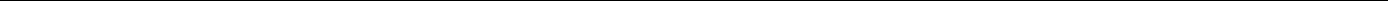 Програм пословања ЈП „Национални парк Ђердап“ Доњи Милановац за 2019. годину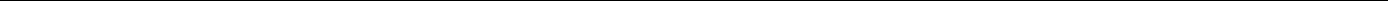 садржан део пасивних временских разграничења који је настао као ефекат примене МРС- 20.При признавању државних давања, сходно релевантним одредбама МРС 20 – Рачуноводство државних давања и обелодањивање државне помоћи, примењује се приходни приступ, под којим се подразумева да се давање не књижи директно у корист капитала, већ се признаје приход током периода неопходних за сучељавање, на систематској основи, са повезаним трошковима које треба покрити из тих прихода. Државно давање вазано за покриће расхода који ће се десити у наредном периоду признаје се као одложени приход, тј. одлаже се на рачунима пасивних временских разграничења. Део државних давања у складу са МРС 20 исказан је као разграничен приход ( АОП 0462) који се признаје на системској и објективној основи током корисног века трајања средства у висини трошкова насталих у обрачунском периоду.Обавезе у односу на капитал, показују да је капиталом покривено 97% до 98% обавеза, односно предузеће нема кредитну задуженост (осим лизинга који не представља значајнију обавезу). За презентацију индикатора задужености такође је проблематичан део пасивних временских разграничења који је настао као ефекат примене МРС 20, јер не представља дуг. Однос краткорочних и дугорочних обавеза, каоодложених пореских обавеза према укупним средствима Предузећа креће се између 2% и 3%, јер Предузеће нема велику кредитну задуженост.Профитна бруто маргина је у распону 4,00 у 2016. године, до планиране у 2019. години 2,30. Приход од продаје производа и услуга, као и приход од продаје робе у области заштите нису предодређујуће области за праћење бруто профитне маргине. Приходи од ловства и приход од презентације и популаризације парка су део прихода у заштити и не учествују у предодређујућој мери у стварању добити. Заштићена добра наплаћују накнаде за коришћење подручја, дозволе за рекреативни и привредни риболов, продају дрвних сортимената на пању, што не припада категорији прихода од продаје роба, производа и услуга, а умногоме утичу на праћење бртуто профитне маргине.Планирани приходи по основу обављања делатности шумарства за 2019. годину остварују се продајом дрвне масе на пању (у дубећем). Приходи по основу посечене дрвне масе на пању представљају разлику између продајне вредности посечене дрвне масе и вредности посечене шуме.У складу са МРС 41 шуме су биолошка средства-живе биљке. Привредна функција шума остварује се коришћењем шумских производа и валоризацијом општекорисних функција шума ради остваривања прихода. Продаја дрвне масе на пању није производња дрвних сортимената у виду готових производа и недовршене производње, код којих постоје залихе, већ продаја и раздужење биолошких средстава – шуме у складу са МРС 41.Економичност, као однос пословних прихода и расхода, показује незнатну пораст са 0,61 на 0,63 планрану у 2019. години, што значи да ће пословни приходи имати већи раст у односу на пословне расходе, односно мање учествују у пословним приходима. Предузеће настоји да повећањем расположивих прихода, анулира ценовни диспаритет остварених прихода по важећем ценовнику и реалан раст пословних расхода. Како се ова тенденција не би наставила, предузеће ће у 2019. год. настојати да добије сагласност од оснивача на предложен нови ценовник свог асортимента, јер веће учешће трошкова је одраз ценовног диспаритета, односно инфлаторни утицај на повећање пословних расхода.Код продуктивности по индикаторима она се у 2018. години и 2019. години задржава на истом нивоу, иако су натурални показатељи по јединици много бољи. Разлог овоме је претходно наведени проблем, где се у пословним приходима услед неусклађеног ценовника са кретањима на тржишту, одсликава у мањој продуктивности.82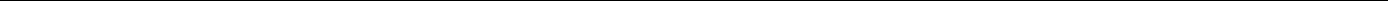 Програм пословања ЈП „Национални парк Ђердап“ Доњи Милановац за 2019. годину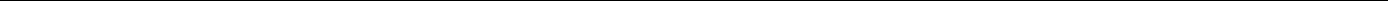 3.7.Корпоративно управљањеКорпоративно управљање подразумева скуп правила по којима функционише унутрашња организација јавног предузећа, избор директора и чланова органа управљања, надзор државе као власника, систем планирања и извештавања,транспарентност у раду и мерење постигнутих резултата јавних предузећа.Корпоративним управљањем уређујемо однос између оснивача, чланова надзорног одбора и директора и осталих заинтересованих страна. Добро корпоративно управљање омогућава држави да боље штити своју имовину, повећа вредност државних предузећа и учини их привлачнијим за стратешке партнере и инвеститоре.Принципи које треба да примењују сва друштва капитала без обзира на власништво и облик су:друштво капитала треба да дефинише кључне циљеве и стратегију којом ће они бити остваривани. Критеријуми задати стратегијом омогућавају мерење успеха друштва успровођењу стратегије, као и контролу њеног спровођења. Пословне активности треба дабуду повезане и базиране на стратегији друштва, а њихова успешност мерена и оцењиванау односу на степен доприноса остваривању стратегије.добра пракса корпоративног управљања захтева поуздано и потпуно информисање од стране друштва путем објављивања релевантних информација чиме се обезбеђује транспарентност пословања. Потребно је благовремено и тачно објављивати све битне чињенице везане за друштво, укључујући финансијску ситуацију, резултате пословања и управљање друштвом.друштво треба да успостави ефикасан процес управљања ризицима.добра пракса корпоративног управљања захтева друштвено одговорно пословање друштва, успостављање специфичних и обавезујућих принципа који се односе на заштитуживотне средине и етичко понашање, као и објављивање релевантних информација које се односе на све друштвено одговорне активности које друштво спроводи.Добро корпоративно управљање има вишеструки значај. На нивоу самог предузећа добро корпоративно управљање у првом реду доноси, лакши и повољнији приступ новом капиталу, што дугорочно води ка већој конкурентности друштва. Примена највиших стандарда управљања, смањује многе ризике својствене улагању у друштво. У општем смислу, предузеће којим се добро управља више доприноси националној привреди и друштвеној заједници. Добра пракса корпоративног управљања повлачи за собом реалне трошкове. Неки од трошкова обухватају ангажовање специјализованог особља као што су секретари друштва, интерни ревизори или други стручњаци из области управљања. И трошкови додатног извештавања могу бити високи.Осим тога, успостављање система доброг корпоративног управљања изискује време руководилаца и чланова органа управљања, нарочито у почетној фази. Све ово имплементацију обично чини много лакшом за већа друштва која располажу са више ресурса. Упркос томе, корпоративно управљање је корисно за друштво, без обзира на величину предузећа, правну форму, структуру власништва или друге карактеристике. При томе, треба избегавати униформни принцип, а предузеће треба пажљиво да примењује стандарде корпоративног управљања. Мањим предузећима, какво је „Национални парк Ђердап“ можда неће бити потребне све комисије одбора или секретари друштва, али чак и мало предузеће као што је „Национални парк Ђердап“, може имати користи од саветодавног органа. На кратак рок Предузеће неће увек видети тренутно побољшање своје успешности услед коришћења боље праксе корпоративног83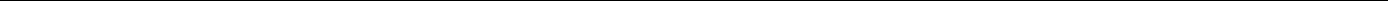 Програм пословања ЈП „Национални парк Ђердап“ Доњи Милановац за 2019. годину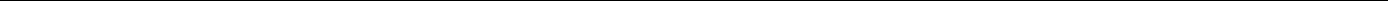 управљања, али на дужи рок побољшања које је понекад тешко квантификовати, генерално премашују трошкове.Применом принципа коропративног управљања у препознавању свих носиоца интереса у корпоративном управљању и улагањем у људски и физички капитал (едукација запослених у смислу носиоца у корпоративном управљању у заштити првенствено интереса Предузећа па тиме и својих), носилац интереса, оснивач Предузећа, извештавањем о реализацији планских докумената комуницира са Предузећем.Пракса корпоративног управљања фокусира се на поштовање законских интереса свих учесника у корпоративним активностима. Те активности могу побољшати квалитет пословања друштва, поред осталог, путем повећања вредности корпоративних средстава, стварање радних места и повећање финансијске стабилности и профитабилности Предузећа. Поверење између свих страна укључених у корпоративне активности налази се у корену ефикасног пословања Предузећа. Принципи корпоративног управљања имају за циљ стварање поверења у односима који се јављају у вези са корпоративним управљањем. У свакодневним пословима, усмереност је на спровођењу стратегије, формулисању планова пословања, управљању људским ресурсима, развијању маркетиншких и продајних стратегија и управљању средствима. Циљ наведеног је да се кроз правилно распоређивање права и одговорности обезбеди дугорочно одржавање и повећање вредности капитала. С друге стране, екстерни аспект корпоративног управљања усредсређује се на однос између Предузећа и његових носилаца интереса. Носиоци интереса су појединци и институције које имају интерес у Предузећу. Такав интерс може да проистекне из прописа или уговора, као и из друштвених или географских односа. Носиоци интереса обухватају инвеститоре, али и запослене, повериоце, добављаче. Корпоративно управљање се бави проналажењем начина да се носиоци интереса подстакну на улагање у људски и физички капитал Предузећа. Конкурентност и коначан успех Предузећа, резултат су тимског рада преко низа добављача, укључујући и инвеститоре, запослене, повериоце. Предузеће треба да препозна и развија чињеницу да доприноси носилаца интереса чине вредан ресурс за изградњу његове конкурентности и профитабилности. Стога је интерс Предузећа да подстиче корисну сарадњу носилаца интереса и успостави оквир управљања који препознаје ове интересе и препознаје њихов допринос дугорочном успеху Предузећа.Корпоративно управљање се фокусира на структуру и процес у Предузећу ради обезбеђивања непристрасности, транспарентности и одговорности у корпоративном понашању. Због тога, корпоративно управљање је на вишем нивоу од корпоративног руковођења које се усредсређује на средства потребна за пословање, као и од доброг корпоративног односа према заједници које такође није исто што и корпоративно управљање.циљу унапређења корпоративног управљања, и повећања нивоа ефикасности, ефективности и транспарентности предузећа, усвојене су кључне политике, принципи и процедуре које функционишу у пракси. Предузеће има усвојена следећа акта:Пословник о раду Надзорног одбора ЈП „Национални парк Ђердап“Правилник о ближем уређивању поступка јавне набавке (интерни акт)Правилник о рачуноводству и рачуноводственим политикамаЈП „Национални парк Ђердап"Правилник о безбедности и здрављу на раду ЈП „Национални парк Ђердап"Акт о процени ризика на радном местуПравилник о унутрашњем реду и чуварској служби84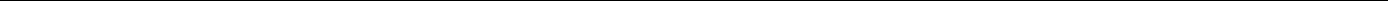 Програм пословања ЈП „Национални парк Ђердап“ Доњи Милановац за 2019. годину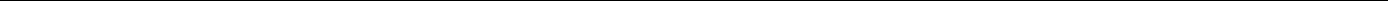 Примењивањем принципа коропративног управљања, препознавањем свих носилаца интереса у корпоративном управљању и улагањем у људске ресурсе и физички капитал, Предузеће јеу 2018. години унапредило своју делатност.Оваква примена и схватање корпоративног управљања Предузећу омогућава и практично показује резултате у:1.ефикасној заштити права и интереса Предузећа,2.одговорности органа Предузећа,3.транспарентности у раду и доношењу одлука органа управљања,4.професионализаму и етичности органа Предузећа,5.благовремено, потпуно и тачно извештавање и објављивање свих битних информација,6.ефикасну контролу над финансијским и пословним активностима Предузећа.2019. години у корпоративном управљању подразумева да поред оснивачког акта, статута и других аката, Предузеће разради добровољни кодекс или смернице корпоративног управљања. Већина тих кодекса су кратке и једноставне изјаве о принципима. Оне углавном одражавају жељу да се послови у друштву обављају на поштен, непристрастан, законит и друштвено одговоран начин. Кодекси и смернице Предузећа могу да обухвате велики број тема, укључујући: општа питања корпоративног управљања, краткорочне и дугорочне циљеве Предузећа, однос између оснивача и одбора Предузећа, кодекс корпоративног управљања, општа акта Предузећа, број и структура комисија, опште радне процедуре, питање јавности и транспарентности, функцију интерне котроле, укључујући и управљање ризиком, политику коришћења ревизорских и консултантских услуга, политику и стандарде рачуноводства, објављивање извештаја и информација о пословању Предузећа, одговорност Предузећа према носиоцима интереса и др. Сва питања која су од највећег значаја за Предузеће од претходно наведених у 2019. обухватиће се у даљем развоју и успостављању система корпоративног управљања, а нарочито ће се обратити пажња на:-питање јавности и транспарентности,функцију интерне котроле укључујући и управљање ризиком,одговорност Предузећа.85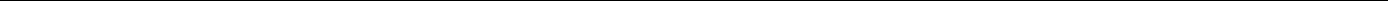 Програм пословања ЈП „Национални парк Ђердап“ Доњи Милановац за 2019. годину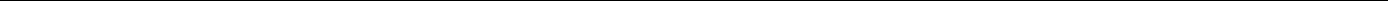 ПЛАНИРАНИ ИЗВОРИ ПРИХОДА И ПОЗИЦИЈА РАСХОДА ПО НАМЕНАМА ЗА 2019. ГОДИНУБиланси за 2019.г.1. Биланс стања за 2019.г.86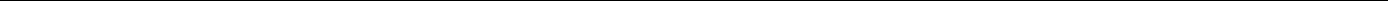 Програм пословања ЈП „Национални парк Ђердап“ Доњи Милановац за 2019. годину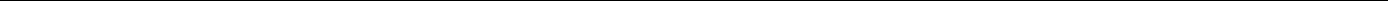 87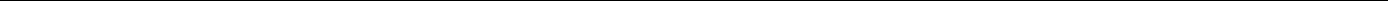 Програм пословања ЈП „Национални парк Ђердап“ Доњи Милановац за 2019. годину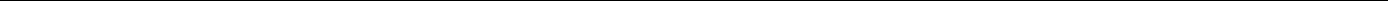 88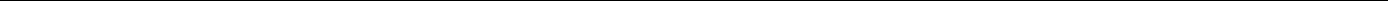 Програм пословања ЈП „Национални парк Ђердап“ Доњи Милановац за 2019. годину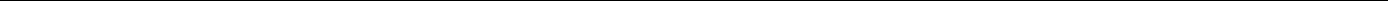 4.1.2.Биланс успеха89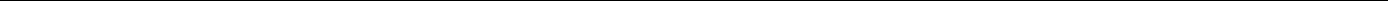 Програм пословања ЈП „Национални парк Ђердап“ Доњи Милановац за 2019. годину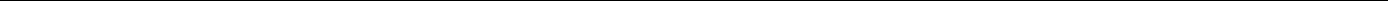 90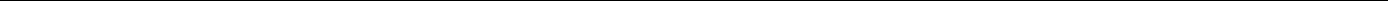 Програм пословања ЈП „Национални парк Ђердап“ Доњи Милановац за 2019. годину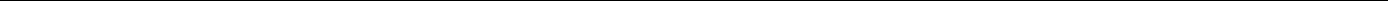 4.1.3. Извештај токова готовине91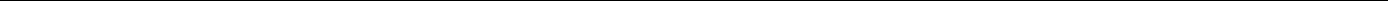 Програм пословања ЈП „Национални парк Ђердап“ Доњи Милановац за 2019. годину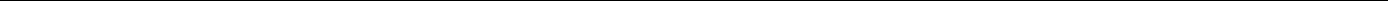 4.2. Планирана структура прихода и расходаПословање Јавног предузећа „Националног парка Ђердап“ у 2019. години финансираће се из следећих извора:из прихода по основу накнада за коришћење заштићеног подручја Националног парка „Ђердап“Основ за наплату накнада је Закон о заштити природе („Сл. гласник РС“ бр. 36/2009, 88/2010, 91/2010 14/2016-испр.) Обвезник накнаде су привредна друштва и друга правна лица, предузетници и грађани (корисници) који користе погодности Националног парка „Ђердап“ као заштићеног подручја и његове вредности. Обвезници су они који обављају делатност на подручју Националног парка „Ђердап“ или на други начин искоришћавају ово заштићено добро или својим радњама наносе штету овом заштићеном подручју. Висина накнаде утврђена је Одлуком о накнадама за коришћење заштићеног подручја Националног парка „Ђердап“ („Сл.гласник РС“ број 4/11, 4/12, 46/16 и 80/16), односно усвојен је Закон о накнадама за коришћење јавних добара („Сл. гласник РС“, бр. 95/18) који регулише да се за коришћење заштићеног добра наплаћује накнада. Одредбе овог закона примењиваће се у 2019. години код утврђивања обвезника и висине накнада.из прихода од продаје дрвних сортимената из шума Националног парка „Ђердап“Ови приходи су одређени расположивим количинама за сечу на основу усвојених планских докумената, Годишњег плана газдовања шумама Националног парка „Ђердап“ за 2019. годину и тржишним околностима;из прихода по основу обављања послова ловстваОви приходи су, такође, одређени усвојеним планским документима и Годишњим планом газдовања ловиштем Националног парка „Ђердап“ за 2019.годину;из прихода по основу обављања послова рибарства, наплатом дозвола за обављањепривредног и рекреативног риболоваови приходи су одређени усвојеним планским документима и Програмом управљања рибарства на рибарском подручју Националног парка „Ђердап“ за 2019. годину;из прихода по основу средстава из прихода Буџета Републике Србије. Ова средства се добијају за:- суфинансирање од Министарства заштите животне средине по Програму управљања за 2019.годину, износ од 19.200.000 динара ( чување, одржавање и презентација заштићеног подручја) и то:1.1. Зараде чувара природе ЈП „Национални парк Ђердап“ - 13.200.000 динара1.2. Обележавање примарних улаза НП Ђердап – 2.400.000 динара1.3. Санација сметлишта - 960.000 динара1.4.  Преуређење  и  опремање  Центра  за  посетиоце  у  Доњем  Милановцу  –1.200.000 динара1.5. Израда педолошке карте – 960.000 динара1.6. Мониторинг природне сукцесије полидоминантних реликтних шумских заједница – 480.000 динара92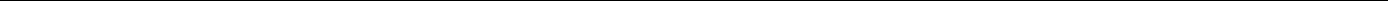 Програм пословања ЈП „Национални парк Ђердап“ Доњи Милановац за 2019. годину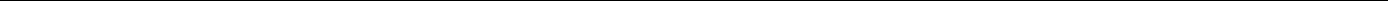 накнаду за стручне послове у шумама сопственика – рефундирање средстава од Министарство пољопривреде, шумарства и водопривреде – Управа за шуме1.900.000 динара;суфинансирање одређених узгојних радова у државним шумама Националног парка „Ђердап“, a на основу јавног конкурса који расписује Министарство пољопривреде, шумарства и водопривреде – Управа за шуме1.730.250 дин. за чишћење у младим природним састојинама.из осталих приходаОви приходи настају по основу наплате штета заштићеном подручју, приход одзакупнина службених станова, приход од продаје расходованих основних средстава, приход од испитивања циљаних животиња и остали непоменуити приходи.из прихода који се могу остварити по основу донација међународних организација у области заштите животне средине и заштите природе у 2019. години, по основу учешћа у међународним пројектима.4.2.1.	ПЛАНИРАНИ ПРИХОДИУкупан приход Предузећа за 2019. годину је планиран у износу од 250.183 хиљада динара, од чега су пословни приходи140.508 хиљада динара, или56,16% од укупно планираних прихода, финансијски приходи 78 хиљада динара, или 0,03%, остали приходи 109.597 хиљада динара, односно 43,81 %.Приходи су планирани на основу важећих ценовника, односно Ценовника производа искоришћавања шума са одштетним ценовником. Планирани приходи за 2019. годину из области шумарства остварују се продајом дрвних сортимената на пању (у дубећем). Основ налазе у расположивој количини по планским документима за 2019. годину (Годишњи план за газдовање шумама у Националном парку „Ђердап“). Приходи по основу накнада за коришћење заштићеног подручја Националног парка „Ђердап“ планирани су на основу броја привредних друштава и других правних лица, предузетника и грађана, која користе погодности Националног парка „Ђердап“ као заштићеног подручја и његове вредности, који обављају делатност на подручју Националног парка „Ђердап“ или на други начин искоришћавају ово заштићено добро. Висина накнаде утврђена је Одлуком о накнадама за коришћење заштићеног подручја Националног парка „Ђердап“ („Сл.гласник РС“ број 4/2011, 4/2012, 46/2016 и 80/2016), као и Законом о накнадама за коришћење јавних добара („Сл.гласник РС“:, број 95/2018), који у делу X. регулише врсте накнада за заштиту животне средине, а чланомст.1. тачка 2, као вид накнаде за коришћење животне средине наводи и накнаду за коришћење заштићеног подручја. Применoм нових одредби Закона, предузеће планира да у 2019. години оствари веће приходе од накнада за коришћење заштићеног добра, с обзиром да се применом закона може повећати број обвезника накнаде и у неким областима и висина накнаде. Висину накнаде за коришћење заштићеног подручја својим актом утврђује управљач заштићеног подручја за предмете утврђивања накнаде које наплаћују на подручју којим управљају, највише до износа прописаних у Прилогу 5.Закона. Висина законског оквира накнада је у одеђеним облатима већа у односу на досашњи износ који је Предузећe обрачунавало примењујући Одлуку о накнадама.93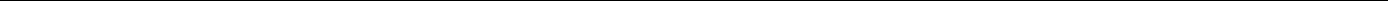 Програм пословања ЈП „Национални парк Ђердап“ Доњи Милановац за 2019. годину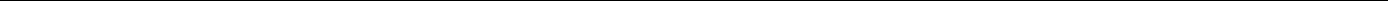 Рибарство за 2019. годину приходе остварује на основу наплате издатих дозвола за привредни риболов и рекреативни риболов.Вредност дневних, вишедневних и годишњих дозвола за рекреативни риболов за 2019. годину прописан је Правилником о вредности дневне, вишедневне и годишње дозволе за рекреативни риболов за 2019. годину („Сл.гласник РС“ број 80/2018). Приходи из ловства планирани су на основу важећег ценовника за ловство.Пословне приходе чине:приход од продаје сувенира по основу презентације и популаризације у износу од 450 хиљада динара;приходи од ловства, презетације и популаризације у износу од 6.292 хиљада динара;приход од премија, субвенција, дотација и сл. планиран је у износу од 38.279 хиљада динара ( приход од планираних субвенција из Буџета Републике Србије у 2019. години умањен за обрачунат ПДВ, приход од активирања разграничених прихода од субевнција евидентираних на конту 495 у складу са IAS 20 и прихода од донација по међународним уговорима);остали пословни приходи у износу од 95.487 хиљаде динара ( приход од закупа станова, приход од риболова, приход од накнада за коришћење заштићеног подручја Национални парк „Ђердап“).Финансијске приходе чине:приходи од камата и курсних разлика у износу од 78хиљада динара.Остале приходе у износу од 109.597 хиљада динара чине:приход од шумарства  56.337 хиљада динара (продаја дрвних сортимената напању) ;приход од санационог излова толстолобика 200 хиљада динара;активирање дугорочних резервисања 19.906 хиљада динара;приход од продаје основних средстава 168 хиљада динараприход од усклађивања вредности имовине која се у билансу успеха исказује по фер вредности (шуме) у износу од 31.783 хиљада динара;приход од наплата штета нанетих заштићеном подручју 358 хиљада динара;приход од усклађивања потраживања 350 хиљада динара;остали непоменути приходи 100 хиљада динара;приход од судских спорова 350 хиљада динара;приход од испитивања циљаних животиња 45 хиљада динара;94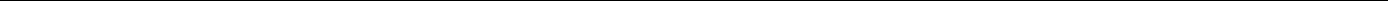 Програм пословања ЈП „Национални парк Ђердап“ Доњи Милановац за 2019. годину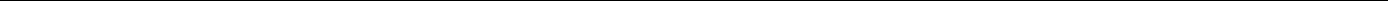 Преглед планираних прихода према врсти и изворима средстава дат је у табели број 33:Табела бр.33: план прихода за 2019. годину	у дин.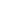 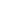 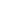 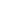 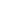 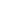 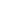 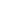 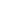 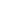 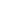 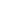 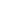 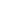 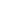 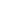 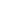 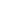 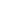 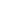 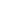 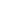 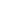 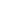 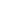 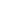 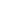 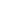 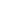 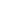 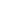 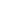 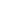 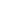 95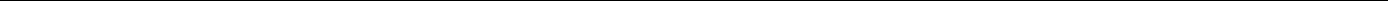 Програм пословања ЈП „Национални парк Ђердап“ Доњи Милановац за 2019. годину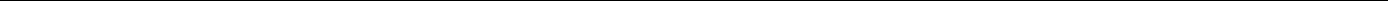 складу са МРС 41 шуме су биолошка средства-живе биљке. Привредна функција шума остварује се коришћењем шумских производа и валоризацијом општекорисних функција шума ради остваривања прихода.Планирани приходи по основу обављања деланости шумарства за 2019. годину остварују се продајом дрвне масе на пању (у дубећем). Приходи по основу посечене дрвне масе на пању представљају разлику између продајне вредности посечене дрвне масе и вредности посечене шуме.табели број 34приказан је план прихода по основу продаје дрвних сортимената на пању за 2019. годину:Табела бр. 34:План прихода по основу продаје дрвних сортимената на пању за 2019. годину (без повећања)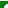 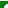 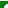 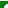 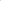 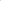 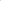 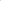 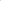 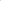 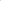 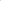 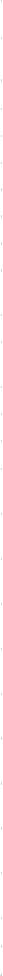 складу са чланом 85. Закона о шумама („Сл. гласник РС“ број 30/2010, 93/2012 и 89/15) корисник, односно сопственик шума, плаћа накнаду за коришћење шума и шумског земљишта. Основицу за обрачун накнаде чини укупан годишњи приход корисника шума остварен газдовањем шумама. На основицу се примењује стопа од 3%, што на планиране приходе износи 1.690.108,89 динара.96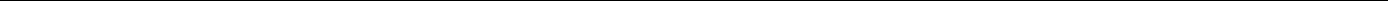 Програм пословања ЈП „Национални парк Ђердап“ Доњи Милановац за 2019. годину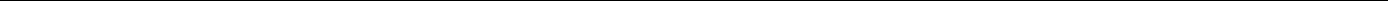 4.2.2.	ПЛАНИРАНИ РАСХОДИЗа 2019. годину расходи су планирани у укупном износу од 234.637 хиљада динара.Посматрано по структури, 95,34% или 223.694 хиљаде динара односи се на пословне расходе, 0,23% или 553 хиљада динара су планирани финансијски расходи, а 10.390 хиљада динара износе планирани остали расходи (усклађивање фер вредности и остали расходи), односно 4,43%.Пословне расходе чине:трошкови набавне вредности робе намењене продаји у износу од 380 хиљададинара;трошкови материјала планирају се у износу од 11.874 хиљада динара а обухватају трошкове материјала, резервних делова, ситног инвентара, материјала за одржавање хигијене, ХТЗ опреме и др.;-трошкови горива, енергије, моторног уља, грејања планирани су у износу од 9.860 хиљада динара;трошкови зарада, накнада зарада и остали лични расходи планирани су у износу од 112.884 хиљада динара (трошкови зарада бруто, дневнице, јубиларне награде, трошкови доласка и одласка с посла, накнаде члановима Надзорног одбора, остали лични расходи);трошкови производних услуга у износу од 24.420 хиљада динара (транспортне услуге, ПТТ услуге, трошкови чишћења путева и влака, одржавање возила, трошкови одржавања опреме и др.);трошкови амортизације у износу од 17.825 хиљада динара;трошкови дугорочних резервисања  у износу од 22.976 хиљада динара;остали нематеријални трошкови у износу од 23.475 хиљада динара (здравственеуслуге, адвокатске услуге, стручна усавршавања,трошкови пројеката, трошкови ревизије,трошкови регистрације возила, трошкови репрезентације, трошкови осигурања, трошкови пореза и осталих јавних прихаода).Финансијске расходе чине:расходи камата и негативних курсних разлика у износу од 553 хиљада динара Остале расходе чине:расходи од усклађивања вредности имовине која се у билансу успеха исказује по фер вредноси у износу од 8.250 хиљада динара.остали расходи планирани су у износу од 2.140 хиљада динара (расходи судских спорова, расходи донаторства, расходи штата од дивљачи и др.)Планирана вредност дугорочних резервисања за обнављање шума за 2019. годину, приказана је у табели број 35:97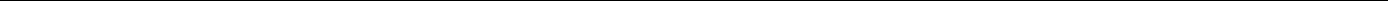 Програм пословања ЈП „Национални парк Ђердап“ Доњи Милановац за 2019. годину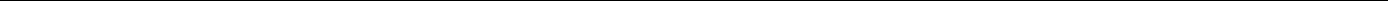 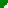 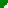 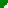 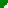 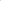 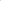 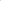 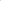 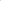 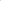 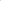 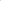 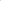 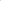 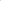 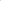 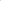 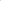 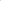 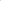 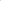 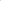 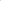 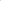 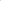 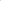 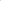 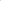 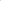 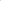 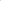 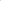 3.2.	ЦЕНЕСопствени приходи планирани су на основу очекиваних активности у 2019. години којима се остварују приходи од продаје дрвних сортимената из шума Националног парка „Ђердап“, приходи по основу накнада за коришћење Националног парка „Ђердап“, приходи од услуга ловства и рибарства, приходи од наплата улазница и пружања услуга посетиоцима Националног парка „Ђердап“.Планирани приходи за 2019. годину из области шумарства остварују се продајом дрвних сортимената на пању (у дубећем). Основ налазе у расположивој количини по планским документима за 2019. годину (Годишњи план за газдовање шумама у Националном парку „Ђердап“). Ценовник производа искоришћавања шума са одштетним ценовником је од јануара 2014. године.4.3.1.ЦЕНОВНИКТабела 36. Ценовник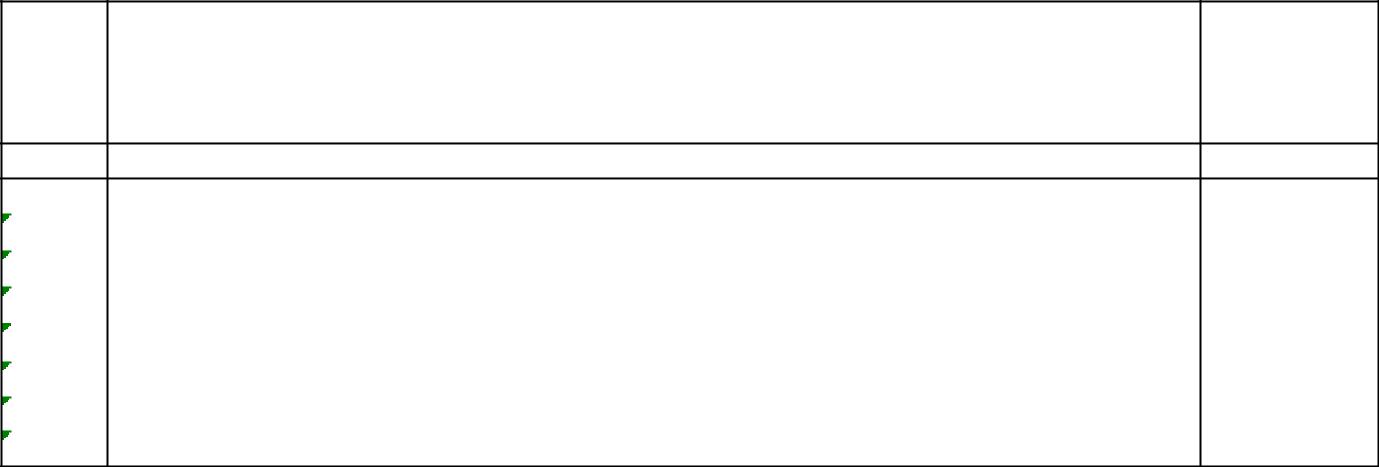 ЦЕНА ТРУПАЦА НА ЦЕНТРАЛНОМ СТОВАРИШТУ98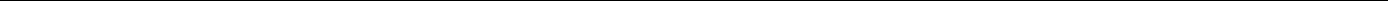 Програм пословања ЈП „Национални парк Ђердап“ Доњи Милановац за 2019. годину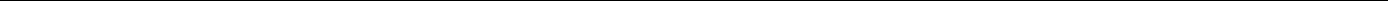 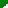 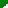 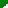 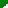 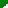 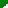 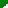 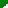 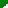 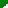 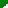 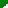 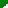 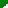 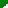 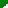 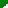 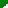 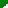 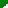 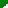 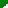 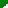 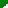 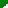 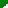 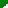 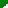 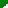 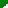 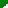 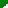 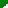 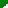 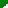 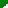 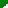 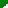 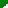 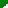 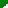 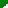 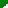 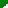 99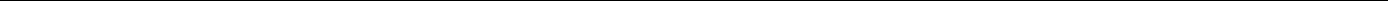 Програм пословања ЈП „Национални парк Ђердап“ Доњи Милановац за 2019. годину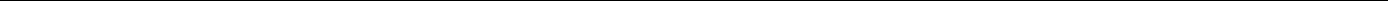 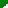 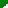 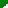 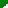 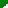 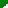 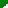 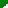 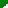 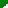 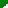 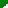 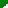 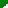 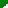 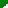 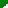 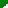 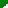 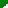 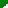 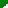 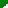 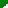 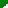 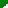 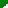 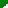 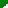 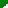 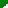 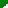 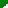 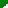 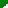 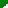 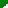 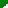 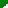 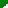 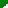 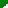 100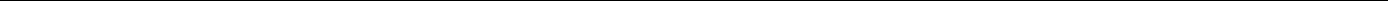 Програм пословања ЈП „Национални парк Ђердап“ Доњи Милановац за 2019. годину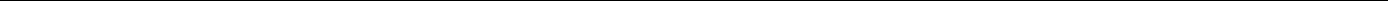 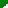 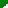 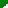 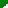 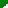 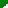 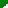 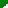 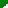 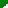 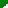 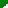 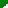 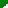 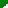 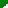 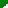 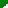 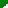 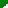 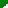 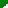 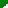 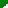 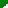 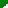 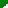 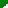 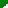 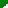 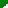 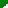 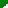 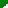 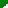 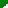 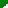 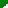 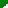 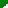 101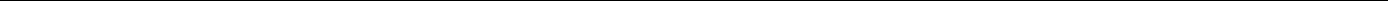 Програм пословања ЈП „Национални парк Ђердап“ Доњи Милановац за 2019. годину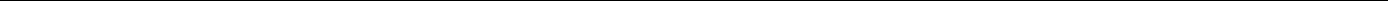 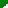 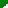 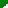 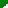 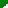 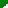 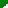 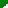 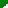 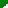 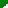 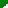 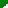 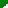 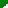 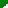 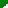 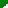 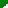 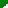 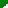 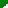 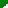 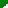 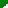 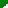 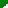 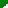 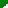 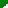 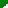 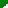 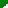 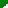 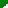 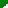 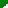 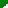 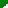 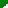 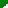 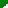 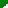 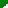 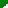 102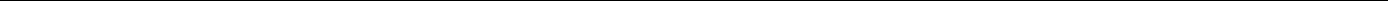 Програм пословања ЈП „Национални парк Ђердап“ Доњи Милановац за 2019. годину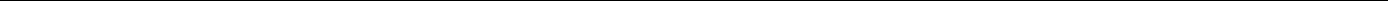 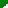 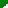 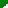 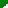 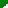 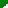 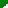 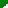 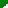 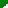 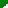 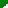 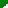 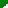 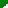 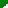 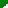 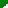 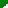 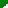 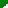 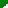 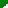 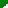 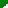 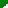 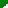 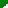 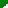 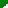 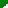 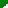 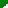 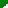 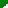 103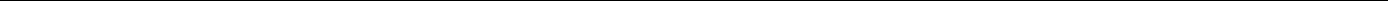 Програм пословања ЈП „Национални парк Ђердап“ Доњи Милановац за 2019. годину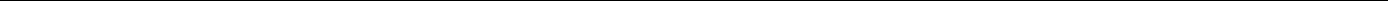 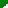 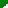 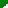 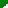 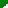 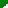 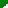 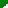 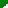 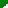 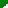 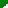 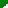 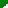 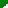 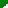 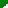 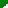 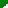 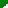 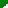 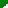 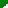 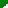 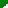 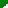 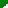 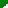 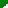 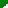 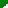 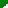 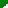 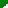 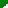 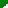 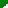 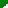 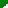 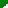 104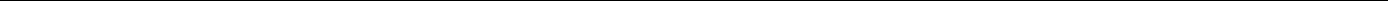 Програм пословања ЈП „Национални парк Ђердап“ Доњи Милановац за 2019. годину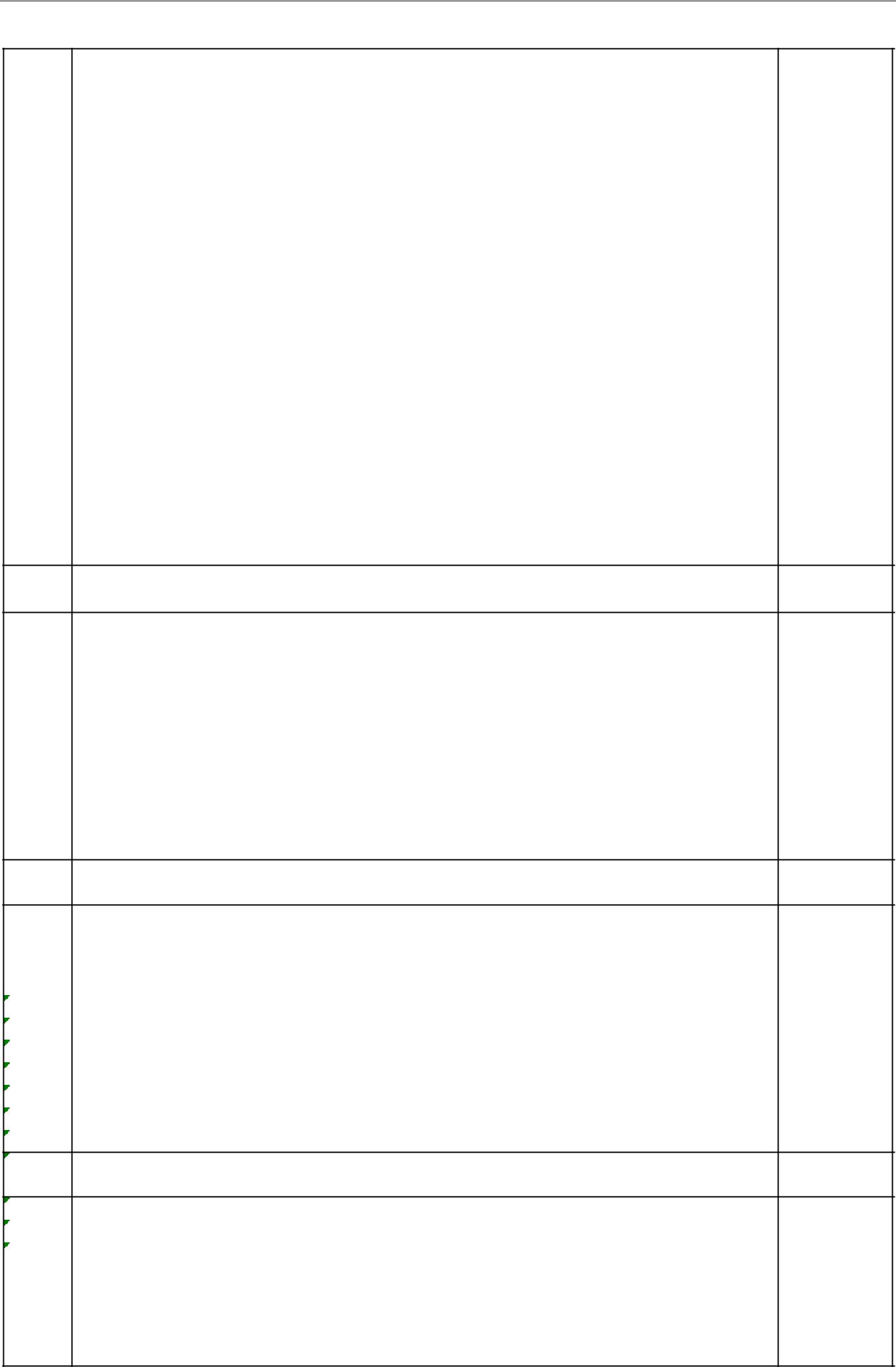 За рањено непронађено јеленско грло плаћа се 50% вредности трофеја процењеног пре рањавања и 50% тежине меса.За рањено непронађено дивокозје грло плаћа се 50% вредности трофеја процењеног пре рањавања и 50% тежине меса.За рањено непронађено грло плаћа се 50% вредности трофеја процењеног пре рањавања и 50% тежине месапратиоци, погоничи, ловачки пси. Месо одстрељених свиња, дивљи вепар и свако следеће одстрељено грло преко 5 грла наплаћује се по важећем ценовнику. Ако се у току дана не покрену свиње и у том лову не опали ни један метак такав лов се не наплаћује105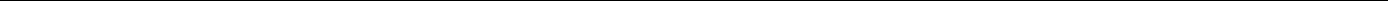 Програм пословања ЈП „Национални парк Ђердап“ Доњи Милановац за 2019. годину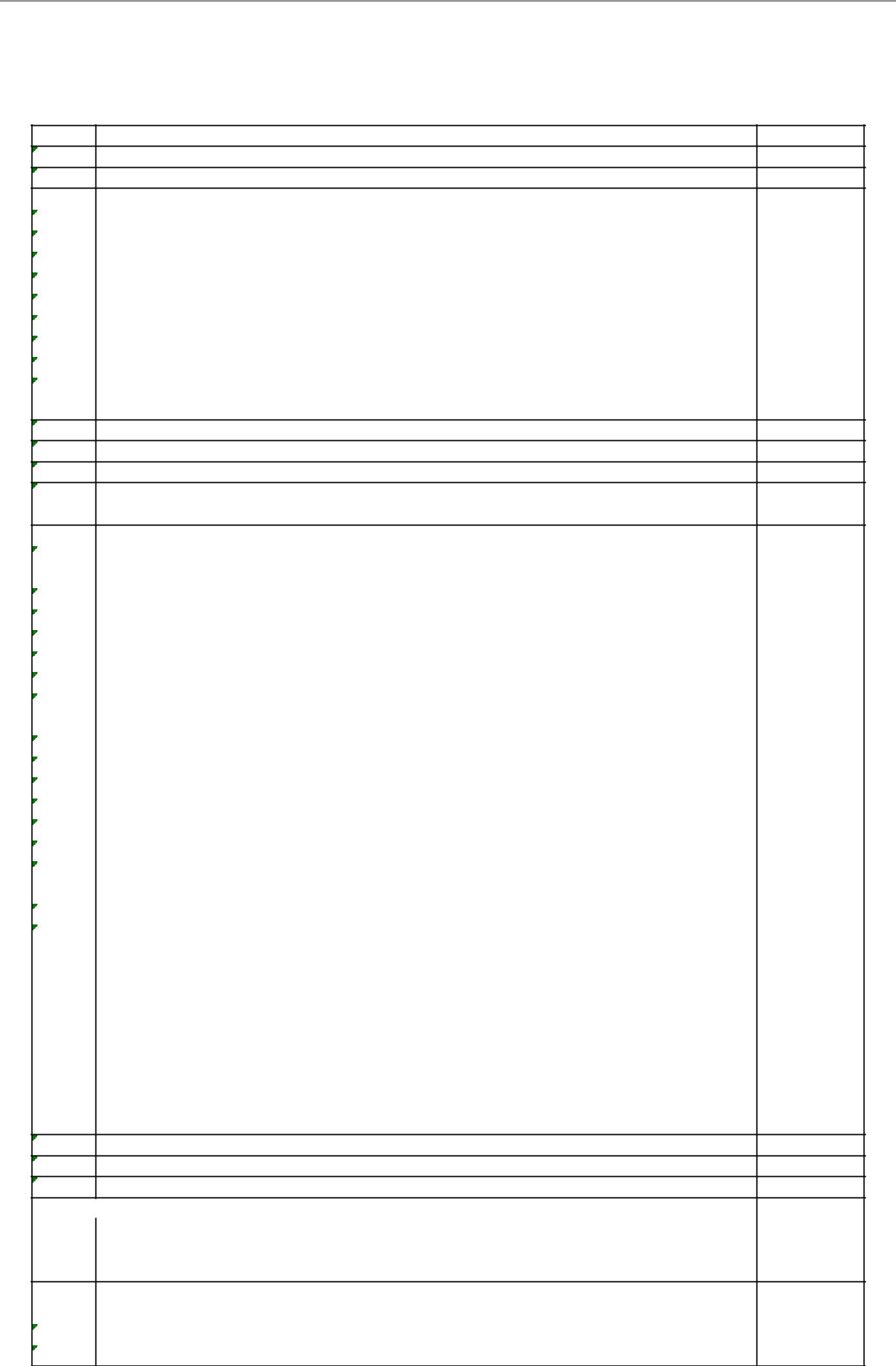 СРНДАЋ (Capreolus capreolus)до 249,0 грод 250,0 гр до 299,0 грод 500,1 до 549 гр сваки грамод 550,0 грод 550,0 сваки  додатни грамЗа рањено непронађено грло плаћа се 50% вредности трофеја процењеног пре рањавања и 50% тежине месаСтручни пратилац по изласкуСтручни пратилац дневноКоришћење ловачких и пешачких стаза, група до 10 особа са водичем106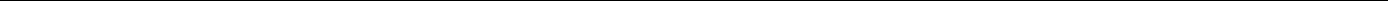 Програм пословања ЈП „Национални парк Ђердап“ Доњи Милановац за 2019. годину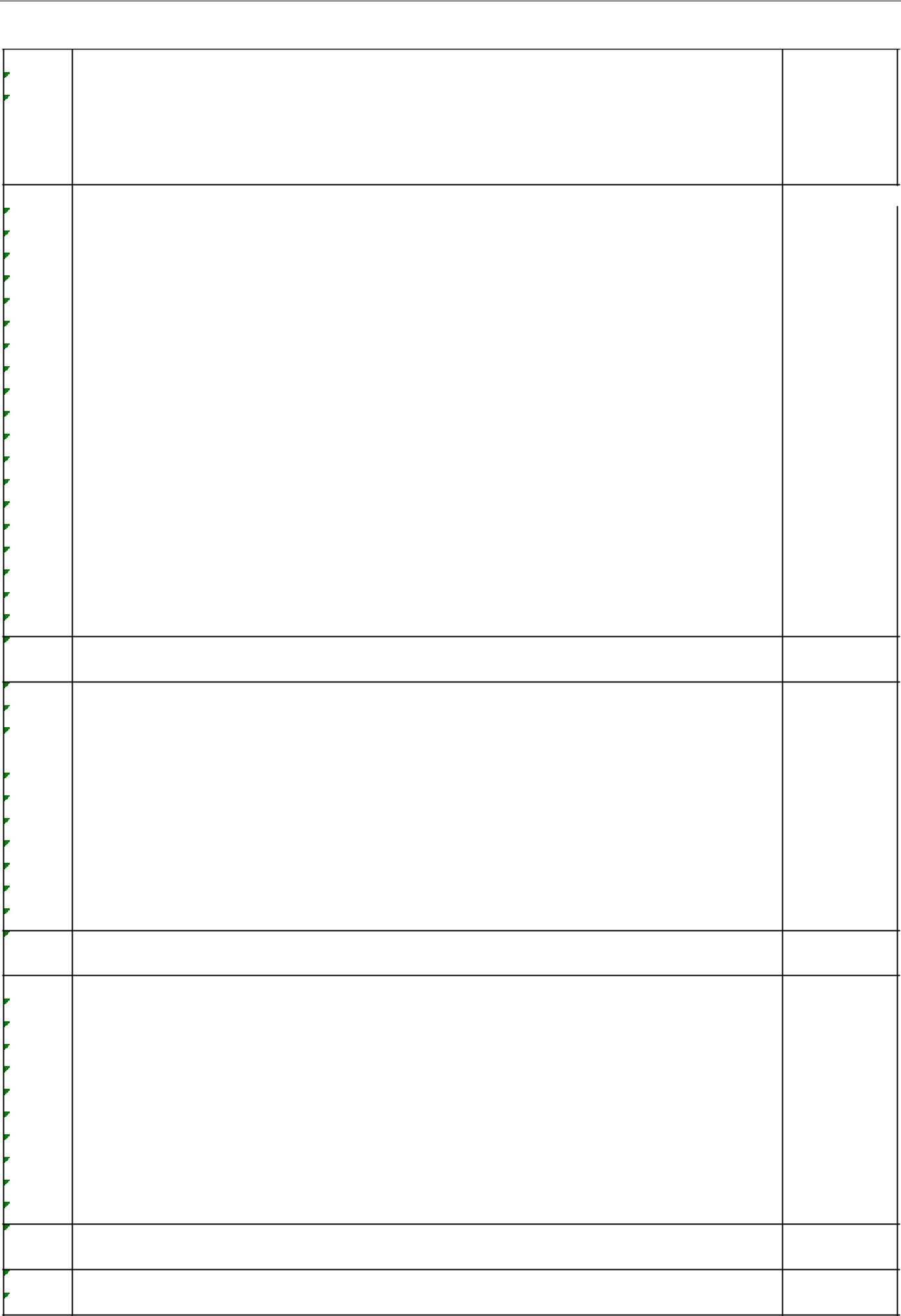 НАЦИОНАЛНОМ ПАРКУ ЂЕРДАП ЗА ЛОВЦЕ ЛОВАЧКИХ УДРУЖЕЊА СА ПОДРУЧЈА НАЦИОНАЛНОГ ПАРКА ЂЕРДАПЗа рањено непронађено јеленско грло плаћа се 50% вредности трофеја процењеног пре рањавања и 50% тежине меса.За рањено непронађено дивокозје грло плаћа се 50% вредности трофеја процењеног пре рањавања и 50% тежине меса.За рањено непронађено грло плаћа се 50% вредности трофеја процењеног пре рањавања и 50% тежине меса107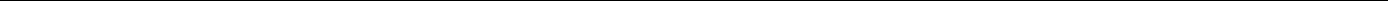 Програм пословања ЈП „Национални парк Ђердап“ Доњи Милановац за 2019. годину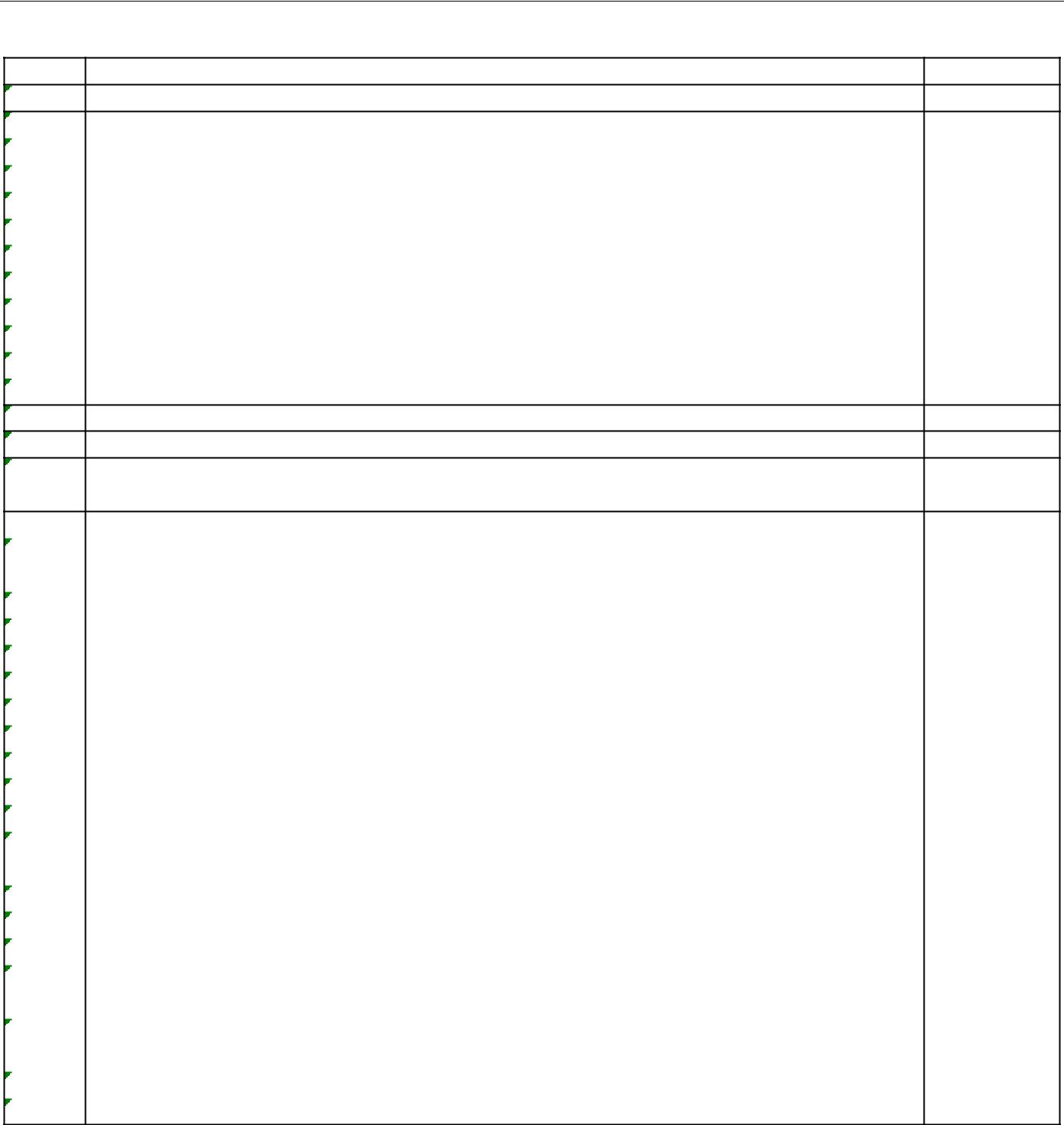 СРНДАЋ (Capreolus capreolus)до 249,0 грод 550,0 грод 550,1 сваки грамЗа рањено непронађено грло плаћа се 50% вредности трофеја процењеног пре рањавања и 50% тежине месаПриходи по основу накнада за коришћење заштићеног подручја Националног парка „Ђердап“ планирани су на основу броја привредних друштава и других правних лица, предузетника и грађана која користе погодности Националног парка „Ђердап“ као заштићеног подручја и његове вредности. Обвезници обављају делатност на подручју Националног парка „Ђердап“ или на други начин искоришћавају ово заштићено добро или својим радњама наносе штету овом заштићеном подручју. Висина накнаде утврђена је Одлуком о накнадама за коришћење заштићеног подручја Националног парка „Ђердап“ („Сл.гласник РС“ број 4/201, 4/2012, 46/2016 и 80/2016), односно усвојен је Закон о накнадама у јавној својини.Приходи по основу ловства и рибарства остварују се на основу пружених услуга из наведених области. Рибарство за 2019. годину приходе остварује на основу наплате издатих дозвола за привредни риболов и рекреативни риболов. Вредност дневних, вишедневних и годишњих дозвола за рекреативни риболов за 2019. годину прописане су Правилником о вредности дневне, вишедневне и годишње дозволе за рекреативни риболов за 2019. годину („Сл.гласник РС“ број 80/ /2018).108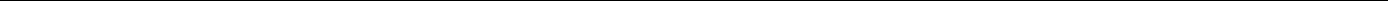 Програм пословања ЈП „Национални парк Ђердап“ Доњи Милановац за 2019. годину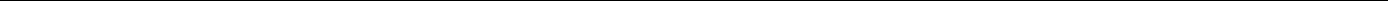 4.3.2.	ЕЛЕМЕНТИ ЗА САГЛЕДАВАЊЕ ЦЕНА ПРОИЗВОДА И УСЛУГАциљу испуњења услова одрживог развоја, цена дрвних сортимената на пању би требало да буде утврђена на основу принципа надокнаде трошкова. Структура трошкова одређује цену дрвних сортимената, при чему треба водити рачуна о реалној вредности средстава кроз довољне резерве финансија потребних за обављање законски прописаних радова у шумарству. У складу са важећим законима и позитивним прописимаПредузеће мора у области која регулише област заштите шума спроводити мере и активности у циљу спречавања сузбијања и отклањања последица штетног деловања биљних болести, инсеката, човека, дивљачи, елементарних непогода, као и других биотичких и абиотичких чинилаца. Из наведених разлога потребно је утврдити детаљну калкулацију трошкова и ускладити цену дрвних сортимената са њеном ценом коштања, како би се обезбедила финансијска средства за законски прописане обавезе у шумарству.Предузеће је последњу корекцију цена основних производа шумарства – дрвних сортимената извршило у 2010. години, Ценовник који је важећи и на основу кога је пројектован план продаје дрвних сортимената у 2019. години, је Ценовник дрвних сортимената брoj 2845/21 од 22.09.2010. године, односно 283/2014 од дана 28.01.2014. по ком је извршена само кореција стопе ПДВ-а, а цене дрвних сортимената су задржане на нивоу 2010.год. Неопходно је напоменути да ЈП „Национални парк Ђердап, на основу анализе нивоа цена за исте производе на домаћем и тржишту у окружењу, попут ЈП„Србијашуме“ као водећег предузећа у продаји дрвних сортимената, анализе трошкова дрвних сортимената, процене и оцене тражње на тржишту дрвних сортимената.Уколико се догоде битни поремећаји и промене на тржишту, повећање трошкова заштите и гајења дрвних сортимената, трошкови горива по основу обиласка терена и теренских радова, као и кретање ценовника конкуренције на тржишту, Предузеће ће реаговати корекцијама свог ценовника дрвних сортимената.109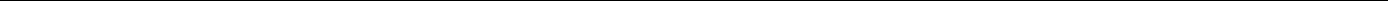 Програм пословања ЈП „Национални парк Ђердап“ Доњи Милановац за 2019. годину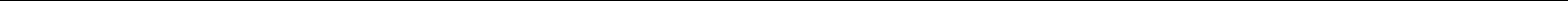 ИЗНОС И ДИНАМИКА ПРИХОДА ИЗ БУЏЕТА РСПлан субвенција и осталих прихода из буџета за 2019. годину, (тачка 4.2. Програма – Планирана структура прихода и расхода у 2019. години), као и реализација субвенција за 2018. годину приказан је у табели број 37:Табела број 37 План субвенција и осталих прихода из буџета за 2019.Прилог 4.СУБВЕНЦИЈЕ И ОСТАЛИ ПРИХОДИ ИЗ БУЏЕТА* Под осталим приходима из буџета сматрају се сви приходи који нису субвенције (нпр . додела средстава из буџета по јавном позиву , конкурсу и сл).Под осталим приходима из буџета сматрају се сви приходи који нису субвенције (нпр . додела средстава из буџета по јавном позиву , конкурсу и сл).Субвенције и остали приходи из буџета без конкурса су од М инистарства заштите животне средине у износу од 19.200.000 и средства Управе за шуме -обављање стручних послова у шумама сопственика у износу од 1.900.000 динара.Субвенције и остали приходи из буџета по конкурсима и јавним позивима су средства Буџетског фонда за шуме - суфинансирање из Управе за шуме у износу од 1.730.250 динара.110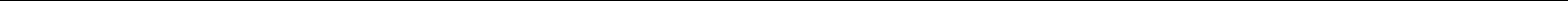 Програм пословања ЈП „Национални парк Ђердап“ Доњи Милановац за 2019. годину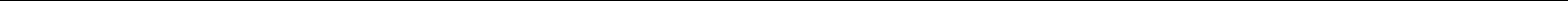 4.3.	ОБРАЗЛОЖЕЊЕ НАМЕНЕ КОРИШЋЕЊА СРЕДСТАВА ИЗ БУЏЕТА РССредства субвенције за 2019. годину планирана су у износу од 22.830.250 динара, приказаних у делу и то:Средства суфинансирања од стране ресорног Министарства заштите животне средине по основу суфинансирања послова по Програму управљања за 2019. годину ( чување, одржавање и презентација заштићеног подручја, мониторинг и уређење простора) у износу од 19.200.000 динара:1.1. Зараде чувара природе ЈП „Национални парк Ђердап“  - 13.200.000 динара1.2. Обележавање примарних улаза НП „Ђердап“ – 2.400.000 динара1.3. Санација сметлишта - 960.000 динара1.4. Преуређење и опремање Центра за посетиоце у Доњем Милановцу – 1.200.000 динара1.5. Израда педолошке карте – 960.000 динара1.6. Мониторинг природне сукцесије полидоминантних реликтних шумских заједница – 480.000 динараСредства Буџетског фонда за шуме – суфинансирање из Управе за шуме износи 1.730.250 динара:Чишћење у младим природним састојинама – 1.730.250 динараСредства Управе за шуме - обављање стручних послова у шумама сопственика – 1.900.000 динара. Рефундирање средстава по основу Програма газдовања шумама сопственика за 2019. годину.Законом о буџету Републике Србије за 2019. годину („Сл. гласник РС“, број 95/18), у члану 8. планирана су средства субвенција на разделу 24 и 25, и то:111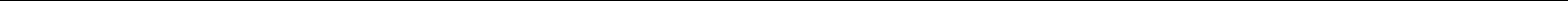 Програм пословања ЈП „Национални парк Ђердап“ Доњи Милановац за 2019. годину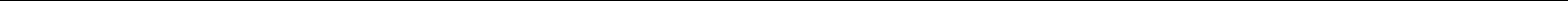 1.На разделу 25 - Министарство заштите животне средине, глава 25.0 - Министарство заштите животне средине, програм 0405 - Заштита природе и климатске промене, функција 560 - Заштита животне средине некласификована на другом месту, програмска активност/пројекат 0002 - Подстицаји за програме управљања заштићеним природним добрима од националног интереса, економска класификација 451 - Субвенције јавним нефинансијским предузећима и организацијама, у укупном износу од 230.000.000 динара од којих износ од 19.200.000 динара ЈП „Национални парк Ђердап“ планира за суфинансирање активности по Програму управљања за 2019. годину за чување, одржавање и презентацију заштићеног подручја – зараде чувара заштићеног подручја, обележавање примарних улаза НП „Ђердап“, санацију сметлишта, преуређење и опремање Центра за посетиоце у Доњем Милановцу, израду педолошке карте и мониторинг природне сукцесије полидоминантних реликтних шумских заједница.Средства Министарства заштите животне средине - суфинансирање Програма управљања Националним парком „Ђердап“ за 2019. годину за чување, одржавање и презентацију заштићеног подручја, у износу од 19.200.000 динара. Предвиђене субвенције односе се на суфинансирање зараде чувара заштићеног подручја, обележавање примарних улаза НП Ђердап, санацију сметлишта, преуређењеопремање Центра за посетиоце у Доњем Милановцу, израду педолошке карте и мониторинг природне сукцесије полидоминантних реликтних шумских заједница.112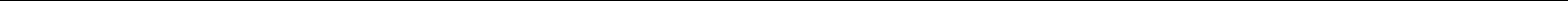 Програм пословања ЈП „Национални парк Ђердап“ Доњи Милановац за 2019. годину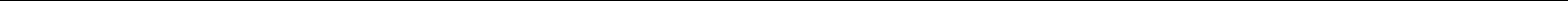 Чување подручја и унутрашњи ред у заштићеном подручју спроводи служба чувара заштићеног подручја кроз редовну контролу свих активности у Националном парку „Ђердап“ и кроз регистровање свих бесправних радњи. Службу чине руководилац службе чувара заштићеног подручја и 22 чувара заштићеног подручја, који на укупној површини Националног парка„Ђердап“ обављају чување државних шума, ловишта и риболовног подручја, као и контролу шума сопственика на подручју Националног парка, у сарадњи са ревирним техничарима за шуме сопственика.Чувари послове најчешће обављају појединачно (на рејонима који су им дати на чување) а повремено се сузбијање бесправних радњи врши ванредним или акцијским групним контролама. Активности се спроводе превентивно или у случају уочене бесправне радње, делује се сачињавањем записника о бесправној радњи и писањем пријаве надлежним органима.обзиром да су примарни улази на територији Националног парка „Ђердап“ необележени тј. дошло је до пропадања и урушавања постојећих табли, неопходно је поставити нове табле и то на пет примарних улаза. Наставком веома успешне акције уклањања сметлишта на територији Националног парка „Ђердап“, а у сарадњи са локалним комуналним предузећима, смањиће се загађење животне средине на територији општина Мајданпек, Кладово и Голубац која се налази у оквиру Националног парка „Ђердап“. Израдом педолошке карте добиће се јасна слика о типовима земљишта на територији Националног парка „Ђердап“. Пројекат ће бити реализован фазно. Свака фаза траје 12 месеци. У 2018. години реализована је прва фаза која подразумева прикупљање података у 6 газдинских јединица. У 2019. години реализоваће се друга фаза која представља прикупљање података у преосталих 6 газдинских јединица. У трећој фази вршиће се обрада података и израда саме карте. Подручје Националног парка „Ђердап“ веома је богато реликтним шумским заједницама које су веома важне са аспекта очувања природних вредности и из тог разлога неопходно је успоставити сталне огледне површине у оквиру локалитета са режимом заштите првог степена како би се пратила природна сукцесија полидоминантних реликтних шумских заједница, а посебно заједница које по заступљености доминирају у оквиру шумских екосистема.2.На разделу 24 - Министарство пољопривреде, шумарства и водопривреде, глава 24.7 - Буџетски фонд за шуме Републике Србије, програм 0106 - Развој шумарства и ловства, функција 420 - Пољопривреда, шумарство, лов и риболов, програмска активност/пројекат 0003 - Одрживи развој и унапређивање шумарства, економска класификација 451- Субвенције јавним нефинансијским предузећима и организацијама, у укупном износу од 750.000.000 динара, од којих износ од 1.730.250 динара ЈП „Национални парк Ђердап“ планира за чишћење у младим природним састојинама.113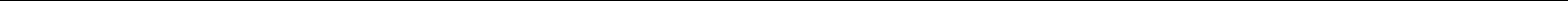 Програм пословања ЈП „Национални парк Ђердап“ Доњи Милановац за 2019. годину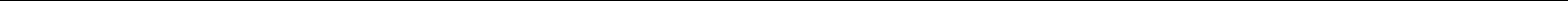 Средства Буџетског фонда за шуме - суфинансирање из Управе за шуме износи 1.730.250 динара а односи се на:На основу члана 4. Закона о шумама („Сл. гласник РС“, бр. 30/10, 93/12 и 89/15) „очување, заштита и унапређење стања шума, коришћење свих шума и њихових функција и подизање нових шума у циљу постизања оптималне шумовитости, просторног распоредаструктуре шумског фонда у Републици Србији јесу делатности од општег интереса“. Делатности од општег интереса (члан 76. Закона о шумама) финансирају се из средстава за обнову – репродукцију шума, буџета Републике Србије и Буџетског фонда.буџету Републике Србије, између осталог обезбеђена су и средства за изградњу, реконструкцију и одржавање шумских путева као и за санацију површина оштећених дејством природних непогода. Током 2014. године у Националном парку „Ђердап“ дошло је до ветролома и снеголома на укупној површини од 1.000 ha, запремине 80.000 m³ што захтева санацију истих у наредних неколико година. Услед великих трошкова санације тих површина, неопходне су субвенције државе за пошумљавање терена захваћених наведеним непогодама. Средства за радове на чишћењу у младим природним састојинама су планирани Буџетом, за која ће предузеће конкурисати, након раписивања конкурса од стране Управе за шуме Министарства пољопривреде, шумарства и водопривреде.114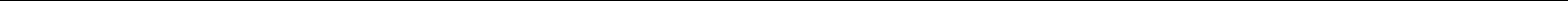 Програм пословања ЈП „Национални парк Ђердап“ Доњи Милановац за 2019. годину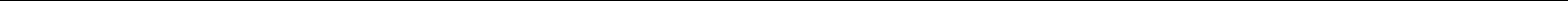 На разделу 24 - Министарство пољопривреде, шумарства и водопривреде, глава 24.6 - Управа за шуме, програм 0106 - Развој шумарства и ловства, функција 420 - Пољопривреда, шумарство, лов и риболов, програмска активност/пројекат 0004 - Управљање у шумарству и ловству, економска класификација 451 - Субвенције јавним нефинансијским предузећима и организацијама, у укупном износу од 221.423.000 динара, од којих износ од 1.900.000 динара ЈП „Национални парк Ђердап“ планира за обављање стручних послова у шумама сопственика.Средства Управе за - суфинансирање из Управе за шуме износи 1.900.000 динара. Обављање стручних послова у шумама сопственика - рефундирање средстава по основу Програма газдовања шумама сопственика за 2019. годину.На основу члана 71. Закона о шумама („Сл. гласник РС“, бр. 30/10, 93/12 и 89/15) стручне послове у шумама сопственика обавља управљач националним парком. Напред поменути стручни послови финансирају се из средстава буџета Републике Србије.115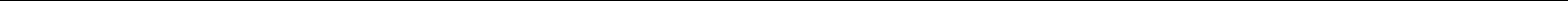 Програм пословања ЈП „Национални парк Ђердап“ Доњи Милановац за 2019. годину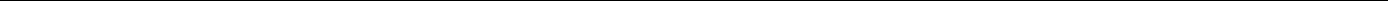 4.6.Трошкови запосленихПолазну основу приликом планирања масе средстава за зараде у 2019. години чине појединачне зараде, као и планирани укупни број запослених у 2019. години,а у складу са Законом о утврђивању максималне зараде у јавном сектору („Службени гласник РС“ број 93/12) и Закона о привременом уређивању основица за обрачун и исплату зараде, односно зарада и других примања корисника јавних средстава (“Сл. гласник РС”, бр. 116/2014 и 95/2018). Законом о привременом уређивању основица за обрачун и исплату зараде, односно зарада и других примања корисника јавних средстава (“Сл. гласник РС”, бр. 116/2014 и 95/2018) прописано је смањење зарада запослених у јавном сектору, почевши од новембра месеца 2014. године. Основица за обрачун и исплату зарада без пореза и доприноса исплаћена за октобар месец се умањује за 10%, почев од зараде за новембар 2014. године, уз услов да је већа од 25.000,00 динара, односно умањење не може бити веће од тог износа. Изузетно, основица за обрачун и исплату плата код јавних предузећа и правних лица над којима Република Србија има директну или индиректну контролу више од 50% , почев од 01.01.2019. године основица за обрачун и исплату зарада умањује се за 5%. Наведена одреба примењена је у плану зарада за 2019. годину. Зарада је планирана и у складу са применом Правилника о унутрашњој систематизацији послова Јавног предузећа „Националног парка Ђердап“, Доњи Милановац, на који је сагласност дало Министарство заштите животне средине, решењем број.110-00-119/2018-04 од 30.11.2018. године и Колективног уговора ЈП „Националног парка Ђердап“ потписаног21.12.2017. године, чија је примена након потписивања и објављивања на огласној табли предузећа започета 30.12.2017. године. Поред основне зараде запосленима се исплаћује и накнада за исхрану у току рада, регрес за коришћење годишњег одмора, увећање зараде по основу времена проведеног на раду, за сваку годину рада остварену код послодавца (минули рад) у складу са Законом о раду, Колективним уговором и Уговорима о раду . Одредбама члана 114. Закона о раду, утврђено је право запосленог на накнаду зараде у висини просечне зараде из претходних дванаест месеци за време одсуствовања са рада. Због наведеног, догађа се да је цена накнаде знатно виша од цене редовног рада у истом обрачунском месецу. Маса зарада на месечном нивоу, планирана је на исти начин као и2018. години, на истом нивоу, при чему се увећање зараде, а тиме и планирана маса за зараде, односи на увећања у 2019. по основу времена проведеног на раду за сваку пуну годину рада остварену у радном односу (минули рад), што је законом регулисано.Делатност Предузећа везана је за утицај временских услова. Утицај временских услова код послодавца отвара могућност за изненадно повећање обима посла које по својој природи не трпи одлагање, јер би свако одлагање нанело велике штете у пословању. Појава елементарних непогода, из досадашњег искуства у току пословања (пожари, ветроизвале, поплаве, бујице и сл.) захтевају од послодавца да сходно чл. 53 Закона о раду ( ,,Службени гласник РС“, бр. 24/2005, 61/2005, 54/2009, 32/2013, 75/2014 и 13/2017-одлука УС и 113/2017), због повећаног обима посла услед више силе Решењем уведе прековремени рад. Колективним уговором у чл. 30 је регулисан и Уговорима о раду са запосленима је уговорен прековремени рад у случају кад је неопходно да се у одређеном року заврши посао који није планиран, при чему за рад дужи од пуног радног времена, запослени има право на увећање зараде по чл. 108. Закона о раду и чл. 30. Колективног уговора у висини од најмање 26% од основне зараде. По уговорима о раду116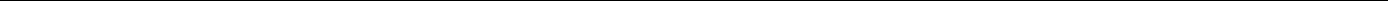 Програм пословања ЈП „Национални парк Ђердап“ Доњи Милановац за 2019. годину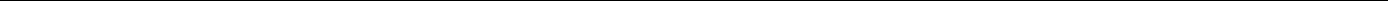 са запосленима уговорено је увећање од 26% од основне зараде. Прековремени рад представља рад који запослени остварује изнад радног времена.Досадашња пракса показала је непходност у планирању масе средстава за наведене сврхе, како се не би догодило да при исплати увећане зараде код радника који су остварили сате прековременог рада, због недовољно планираних средстава у маси за исплату зарада, да се код осталих радника који немају прековремене сате основна бруто зарада смањи ради исплате износа обрачунатог по основу прековременог рада.Накнада по основу ауторских уговора у износу од 150.000,00 динара односи се на прикупљање, систематизацију података и валоризацију објеката градитељског наслеђа, израду „Атласа народног градитељства“ за подручје НП „Ђердап“.Атлас народне градитељске баштине Националног парка „Ђердап“ представља наставак израде регистра-аналитичке документационе основе народне градитељске баштине Националног парка „Ђердап“ и подручја у оквиру граница Просторног плана подручја посебне намене Националног парка „Ђердап“ („Сл. гласник РС“ бр. 43/2013). Циљ и крајњи резултат израде Атласа јесте израда, штампа и промоција монографије (обрада документације, писање текста, обрада графичких прилога, графички дизајн, идејна припрема за штампу и штампа монографије, промоција монографије). Употребљивост постигнутих резултата биће од користи у научне сврхе ширих размера посматрајући ово подручје као део подручја тзв. „моравске куће“ (ово подручје није нико до сада детаљно истраживао нити публиковао), у сврхе заштите, ревитализације и презентације карактеристичних објеката и станишта за потребе активне и одрживе туристичке понуде овог подручјаНакнада за ангажовање по основу привремених и повремених послова у износу од 350.000,00 динара, односи се на радно ангажовање незапослених лица у циљу спровођења мера активне политике запошљавања у прописима који уређује област запошљавања (јавни радови и додатно образовање и обуке), а које се реализује преко Националне службе за запошљавање. Предузеће није у претходној години ангажовало незапослена лица преко Националне службе за запошљавање преко расписаних огласа за јавне радове, јер није било адекватне стручне спреме. Исплате по наведеном основу су из средстава Националне службе за запошљавање. Предузеће планира средства на истом нивоу као претходне године, иако у 2018. години на евиденцији незапослених НСЗ није било кадра који је потребан Предузећу по предатој документацији из јавног конкурса.Накнаде физичким лицима по основу осталих уговора у износу од 111.000,00 динара представљају Уговоре са осталим физичким лицима који по Закону о порезу на доходак грађана („Сл. гласник РС“, бр. 24/01, 80/02, 80/02-др. закон, 135/04, 62/06, 65/06-испр., 31/09, 44/09, 18/10, 50/11, 91/11-одлука УС, 07/12-усклађ. дин. изн., 93/12, 114/12-одлука УС, 08/13-усклађ. дин. изн., 47/13, 48/13-испр., 108/13, 06/14-усклађ. дин. изн., 57/14, 68/14-др. закон, 05/15-усклађ. дин. изн., 112/15, 05/16-усклађ. дин. изн., 07/17-усклађ. дин. изн., 113/17, 07/18-усклађ. дин. изн. и 95/18) представљају категорију осталих личних примања, те се морају приказати у табелама које се односе на лична примања. Уговори се склапају са физичким лицима због коришћења земљишта у власништву физичких лица у току радова на искоришћавању шума, прелаз и коришћење земљишта физичких лица представља надокнаду физичким лицима за прелазак и коришћење приватног земљишта.117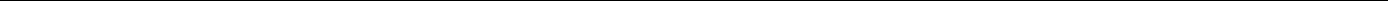 Програм пословања ЈП „Национални парк Ђердап“ Доњи Милановац за 2019. годину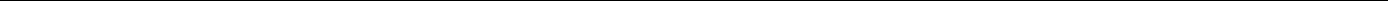 Накнаде председнику и члановима Надзорног одбора планиране су и приказане у делу Програма под тачком 6.6. Накнаде председнику и члановима Надзорног одбора, док су накнаде члановима комисије за ревизију приказане у делу Програма под тачком 6.7. Планиране накнаде члановима Комисије за ревизију.Планиране накнаде трошкова запосленим радницима су трошкови превоза запослених на посао и са посла планирани су у износу од 852.000,00 динара, и планиране су на нивоу плана из претходе године, што је незнатно веће од процењеног износа реализације у 2018. години, рачунајући евентуално повећање цена међуградског превоза и броја радника за надокнаду наведених трошкова.Трошкови дневница на службеном путу у земљи и иностранству, као и накнада трошкова на службеном путу у земљи и иностранству планирана је на истом нивоу као претходне године. Планирање наведених накнада усаглашено је са образложењем датом у планском документу Програм управљања ЈП „Национални парк Ђердап“ за 2019. години у делу који се односи на међународну сарадњу и аплицирање по пројектима.Међународна сарадњаЈП „ Национални парк Ђердап “ Доњи Милановац ће и у 2019. години наставити активности (чланарине, семинари, годишње скупштине) на успостављању и развијању сарадње са међународним институцијама и заштићеним подручјима и то:Активности у циљу наставка сарадње са Еуропарк федерацијом: учествовање на конференцијама, семинарима, радионицама, учествовање у раду Јуниор ренџер кампа;Активности у циљу успостављања сарадње са геопарковима из Хрватске, Словеније, Румуније и других земаља окружења. Учешће на годишњој Конференцији Геопаркова.Активности у циљу наставка сарадње у оквиру Карпатске мреже заштићених подручја – наставак сарадње започет у оквиру пројекта BIOREGIO CARPATHIANS. Аплицирање у оквиру Дунав транснационалног програма предлогом пројекта ConnectGREEN – Јавно предузеће "Национални парк Ђердап" је један од партнера на пројекту док је водећи партнер ROMSILVA Piatra Craiului National Park Administration. Главни циљ пројекта је рестаурација и управљање еколошким коридорима.Активности у циљу наставка сарадње у оквиру Динарског лука – мреже заштићених подручја;Наставак сарадње са Парком природе „Копачки рит“, Хрватска, у складу са потписаним споразумом о сарадњи;Наставак сарадње са Националним парком „DunaIpoli“, Мађарска, у складу са потписаним споразумом о сарадњи;Наставак сарадње са Дунавским центром за компетенцијуМеђународни пројекат „Danube GeoTour“Пројекат је одобрен у марту 2017.године у оквируДунав транснационалног програма. Током 2018.године формиран је геоинтерпретативни центар у Текији и развијен туристички производ геотуризма. Завршетак пројекта очекује се средином 2019.године током које ће се радити промотивна кампања пројекта. Потребна средства за118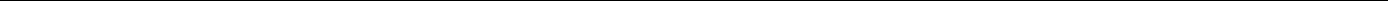 Програм пословања ЈП „Национални парк Ђердап“ Доњи Милановац за 2019. годину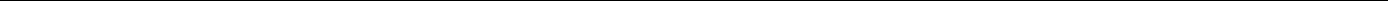 реализацију наведене активности износе 1.728.000,00 динара која ће бити рефундирана до краја 2019.године.Међународни пројекат „ConnectGREEN“Пројекат је одобрен у јуну 2018. године у оквиру другог позива Дунав транснационалног програма. Главни циљ пројекта је рестаурација и управљање еколошким коридорима у низијским деловима Дунавског слива. Током 2019.године планирана је набавка неопходне опреме у циљу мониторинга врста, ангажовање експерата као и изнајмљивање ГИС опреме. Потребна средства за реализацију наведених активности износе 5.260.200,00 динара која ће бити рефундирана у 2020.години.Међународни пројекат „DaRe to Connect“Пројекат је одобрен у јуну 2018. године у оквиру другог позива Дунав транснационалног програма. Главни циљ пројекта је успостављање еколошких коридорапланинским пределима као и успостављање геоинформационог система Националног парка Ђердап. Током 2019.године планирано је ангажовање екстерних стручњака за истраживања у оквиру пројекта, као и израда промотивних материјала за потребе пројекта. Потребна средства за реализацију наведених активности износе 4.345.000,00 динара која ће бити рефундирана у 2020.години.Програму управљања за 2019. по основу реализације наведених пројеката предвиђени су трошкови службеног путовања који обухватају трошкове превоза ( авионске, аутобуске и остале карте), трошкове смештаја на службеном путовању у иностранству и сви остали трошкови службеног путовања који по основу три пројекта износе 510.000,00 динара, док дневнице за службена путовања износе 110.000,00 динара. Наведена средства ће се рефундирати по завршетку пројекта.Укупна средства планирана за 2019. по снову дневница за службени пут у земљи и инострансту износе 260.000,00 динара, а накнаде трошкова на службеном путу износе660.000,00 динара.2019. планиране су исплате отпремнина за одлазак у пензију за једног радника који се дуже време налази на боловању иподнео је комисији захтев за одобрење инвалидске пензије. У случају позитивног решења поднетог захтева, планирана су средства за исплату отпремнине. Један радник је стекао један услов за одлазак у пензију, али по сопственом опредељењу, с обзиром да нема године старости, не жели да се пензионише и тиме нису планирана средства по основу отпремнине за одлазак у пензију.План исплата јубиларних награда је на основу година укупног радног стажа у Предузећу и за исплату се планира 709.400,00 динара Право за исплату јубиларне награде за 10 година рада у Предузећу у износу једне просечне бруто зараде по запосленом у Предузећу за месец који претходи месецу у којем се исплаћује јубиларна награда стичу3 радника. За 20 година рада у Предузећу право на исплату јубиларне награде стичу 3 радника, у износу две просечне брутозараде по запосленом у Предузећу. Исплата јубиларне награде врши се 5. јуна на дан оснивања Предузећа. Планирана просечна бруто зарада у Предузећу за месец мај 2019. г. је 78.822 дин.119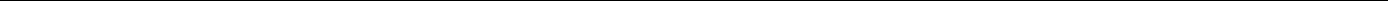 Програм пословања ЈП „Национални парк Ђердап“ Доњи Милановац за 2019. годину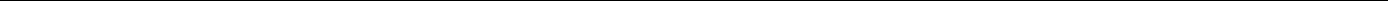 Помоћ радницима и породицама радника подразумева помоћ у случају теже болести, смртног случаја, елементарних непогода и осталих непредиђених ситуација. Таквих случајева у претходној години је било и све солидарне помоћи исплаћиване су по основу смрти члана породице. С обзиром да су то ипак непредвиђене околности и представљају ситуације у којима је непоходна помоћ, планиран је исти износ као прошлогодишњи 150.000,00 динара јер је прошлогодишњи планирани већи од реализованог. Како се такве ситуације не могу предвидети, а неопходно је помоћи у таквим ситуацијама, за 2019. год. је на нивоу плана из 2018. године.Остале накнаде запосленима и другим физичким лицима који нису запослени у Предузећу подразумева исплате запосленим и другим физичким лицима, а нису обухваћена претходним објашњењима, попут пакетића деци поводом новогодишњих празника, или анагажовање евалуатора из иностранства који прате реализацију међународних пројеката и којима се надокнађују трошкови доласка. Планирана су средства у износу од 400.000,00 динара.120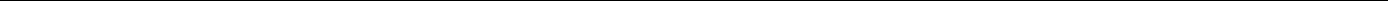 Програм пословања ЈП „Национални парк Ђердап“ Доњи Милановац за 2019. годину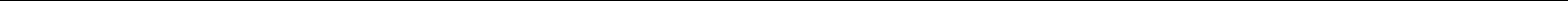 број запослених/прималаца/чланова последњег дана извештајног периодапозиције од 5 до 28 које се исказују у новчаним јединицама приказати у бруто износу121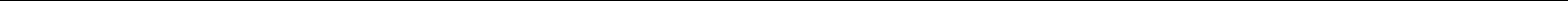 Програм пословања ЈП „Национални парк Ђердап“ Доњи Милановац за 2018. годину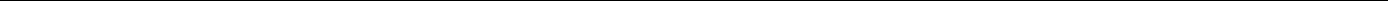 ПЛАНИРАНИ НАЧИН РАСПОДЕЛЕ ДОБИТИ1.1.РЕЗУЛТАТ ПОСЛОВАЊА – РАСПОДЕЛА ДОБИТИПланира се да ће Предузеће у 2019. години остварити позитиван финансијски резултат – нето добит у износу од 11.843 хиљада динара коју ће након покрића пореза на добит Предузећа, одлуком Надзорног одбора, распоредити у 2020. години у складу са одредбама Закона о јавним предузећима и Закона о буџету Републике Србије и уз сагласност оснивача – Владе Републике Србије.Процењена нето добит Предузећа за 2018. годину, након покрића пореза на добит предузећа, која износи 13.931 хиљада динара, распоредиће се у складу са Законом о буџету Републике Србије за 2019. годину.5.2.ДОБИТ ИЗ 2014, 2015. И 2016 – НАЧИН УПОТРЕБЕОдлуком о расподели добити за 2014. годину под бројем 5215/8 од 30.10.2015. године, коју је донео Надзорни одбор Јавног предузећа „Национални парк Ђердап“, а на коју је Оснивач дао сагласност Решењем 05 број 41-1326/2016 од 11. фебруара 2016. године („Службени гласник РС“, бр. 12/2016), расподела добити је извршена на следећи начин:50% оснивачу – Влада Републике Србије, износ од 2.424.592,46 динара, што је и уплаћено у буџет,50% остаје Предузећу и целокупан износ од 2.424.592,46 динара Предузеће је усмерило у инвестиције.Инвестиције у које су уложена наведена средства односе се на набавку опреме за обављање делатности: набавка чамаца за потребе рибарства у износу од 1.214.400,00 динара, набавка мотора за потребе надзорне службе у износу од 121.335,00 динара, набавка новог котла за централно грејање у износу од 1.206.437,83 динара.Одлуком о расподели добити за 2015. годину под бројем 2236/3 од 21.06.2016. године, коју је донео Надзорни одбор Јавног предузећа Национални парк Ђердап, а на коју је Оснивач дао сагласност Решењем 05 број 41-10432/2016 од 03. новембра 2016. године („Службени гласник РС“, бр. 90/2016) расподела добити је извршена на следећи начин:50% оснивачу – Влада Републике Србије, у износу од 3.221.894,14 динара, што је и уплаћено у буџет,50% остаје Предузећу и целокупан износ од 3.221.894,14 динара Предузеће је усмерило у инвестиције.Инвестиције у које су уложена наведена средства односе се на улагање у пошумљавање у износу од 2.529.600, 00 динара, израду шумске основе у износу од 666.721,00 динара, набавку мотора за надзорну службу и износу од 121.335,00 динара.Одлуком о расподели добити за 2016. годину под бројем 2530/3 од 23.06.2017. године, коју је донео Надзорни одбор Јавног предузећа Национални парк Ђердап, а на коју је Оснивач дао сагласност Решењем 05 број 41-7811/2017 од 17. августа 2017. године („Службени гласник РС“, бр. 78/2017) расподела добити је извршена на следећи начин:50% оснивачу – Влада Републике Србије, у износу од 4.856.299,37 динара, што је и уплаћено у буџет,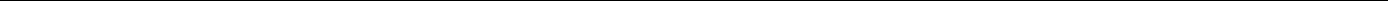 122Програм пословања ЈП „Национални парк Ђердап“ Доњи Милановац за 2018. годину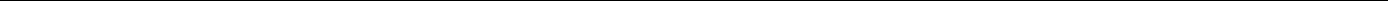 50% остаје Предузећу и целокупан износ од 4.856.299,37 динара Предузеће јеусмерило у инвестиције.Инвестиције у које су уложена наведена средства односе се на улагање у пошумљавање голети у износу од 1.542.000,00 динара, за израду чека за потребе ловства 1.267.949,65, за увођење нових софтверских решења у побољшању рада у износу од1.384.823,84, за реконструкцију шумских путвева неопходних за потребе шумарства у износу од 665.000,00 динара.ПЛАН ЗАРАДА И ЗАПОШЉАВАЊАОбавеза доношења годишњег програма пословања утврђена је одредбама члана 59. став. 2. Закона о јавним предузећима („Службени гласник РС“, бр. 15/2016). Програм се доноси за сваку календарску годину и доставља се оснивачу јавног предузећа ради добијања сагласности.Чланом 60. Закона прописан је и обавезни садржај програма пословања, који треба да садржи елементе целовитог сагледавања политике запослености и зарада (радна снага по квалификационој и старосној структури).План и програм запослених полази од трајних послова који се обављају у ЈП „Национални парк Ђердап“, а проистичу из дефинисане делатности.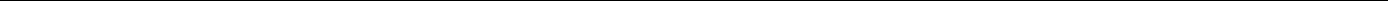 123Програм пословања ЈП „Национални парк Ђердап“ Доњи Милановац за 2019. годину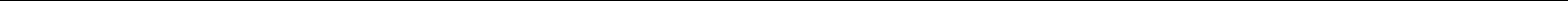 6.1.	Структура запослених по секторима и организационим јединицама(Прилог 6)Табела бр. 38 Структура запослених по секторима, организационим јединицама, броју систематизованих радних места, број запослених по кадровској евиденцији, школској спреми, занимању, са бројем попуњених и упражњених радних места по организационим јединицама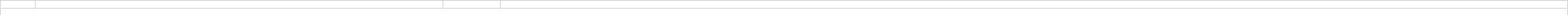 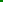 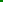 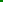 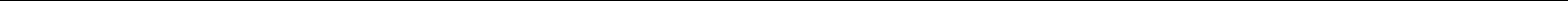 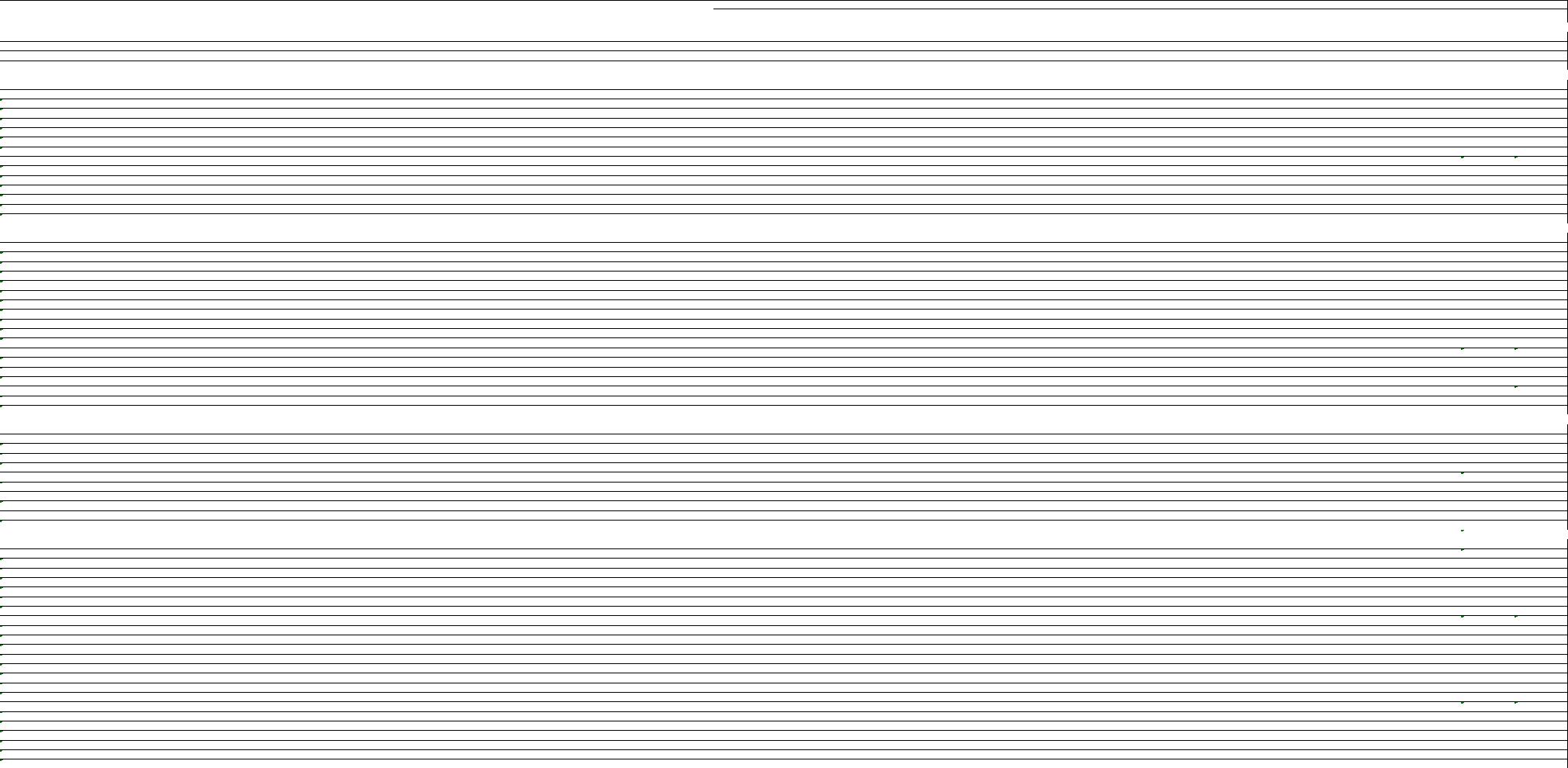 124Програм пословања ЈП „Национални парк Ђердап“ Доњи Милановац за 2019. годину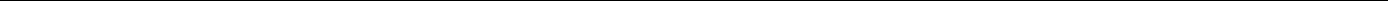 6.2.	Структура запосленихПланирана структура запослених приказана је у табелама број 38, 39 и 40:*Претходна година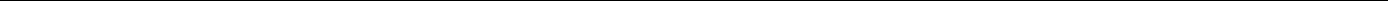 125Програм пословања ЈП „Национални парк Ђердап“ Доњи Милановац за 2019. годину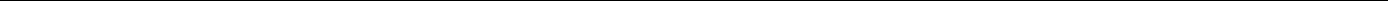 Табела бр. 40: По времену у радном односуСтруктура по времену у радном односу*Претходна година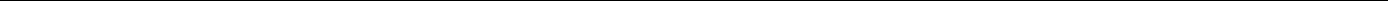 126Програм пословања ЈП „Национални парк Ђердап“ Доњи Милановац за 2019. годину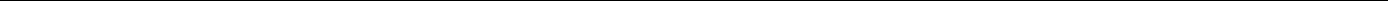 6.3.	Слободна и упражњена радна места и додатно запошљавањеПостојећа квалификациона структура не омогућава попуњавање већине упражњених и слободних радних места премештањем других запослених, већ се њихова попуна мора извршити новим запошљавањем на неодређено време у току 2019. године, у складу са Законом о буџетском систему („Сл. гласник РС“, број 54/09, 73/10, 101/10, 101/11, 93/12, 62/13, 63/13-исправка, 108/13, 142/14, 68/15-др. закон, 103/15, 99/16, 113/17 и 95/18) и Уредбом о поступку за прибављање сагласности за ново запошљавање и додатно радно ангажовање код корисника јавних средстава („Сл. гласник РС“, број 113/13 , 21/14, 66/14, 118/14, 22/15 и 59/15).Поред планираног запошљавања, у 2019. години вршиће се и запошљавање на радним местима која остану упражњена услед престанка радног односа запослених на неодређено време.Правилником oунутрашњој организацији и ситематизацији послова Јавног предузећа „Национални парк Ђердап“ бр. 4546 од 30.10.2018. године,систематизована су радна места за 150 извршилаца.Запослени у Предузећу обављају рад у три радне јединице: Добра (део општине Голубац), Доњи Милановац (део општине Мајданпек) и Текија (део општине Кладово).Послови су организовани у четири (4) сектора, седам (7) служби и три (3) радне јединице, и то на следећи начин:Сектор заједничких послова, који води саветник директора за заједничке послове (1 запослени), у чијем је саставу:1.1. Служба за економско-финансијске послове,1.2. Служба за комерцијалу, план и анализу;Сектор за заштиту и одрживи развој, који води саветник директора за заштиту и одрживи развој (1 запослени), у чијем су саставу:2.1. Служба заштите, унапређења, промовисања и одрживог развоја,2.2. Служба заштите и унапређења лова и риболова,2.3. Служба чувара Националног парка.Сектор за правне, опште и послове туризма, који води саветник директора за правне, опште и послове туризма (1 запослени), у чијем су саставу:3.1. Служба за правне и опште послове,3.2. Служба за информисање, презентацију, туризам и геопарк.Сектор за планирање газдовања шумама, који води саветник директора за планирање газдовања шумама (1 запослени), у чијем су саставу:4.1. Радна јединица Доњи Милановац,4.2. Радна јединица Текија,4.3. Радна јединица Добра.Предузећу је запослено 82 радника од којих је 79 на неодређено и 3 на одређено време.2019. години планирана структура новозапослених радника је следећа: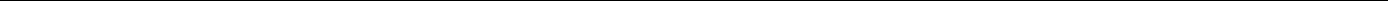 127Програм пословања ЈП „Национални парк Ђердап“ Доњи Милановац за 2019. годину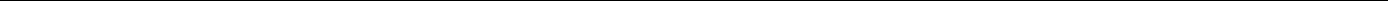 дипломирани инжењер шумарства -5 извршилаца,шумарски техничар - 3 извршиоца,Образложење за пријем новозапослених радника је:недостатак стручне радне снаге за редовне послове, повећани обим посла у области заштите и у области шумарства, повећани обим послова услед обавеза у оквиру формирања Геопарка „Ђердап“ и прераспоређивања запослених из ревирних техничара у чуваре заштићеног подручја (22 чувара).Предузеће иначе има мањи број запослених у односу на извршавања програмских задатака из делатности Предузећа утврђених оснивачким актом, Статутом, Законом о заштити природе („Сл. гласник РС“ број 36/09, 88/2010 91/2010 – испр. и 14/16.) иЗаконом о националном парковима („Сл. гласник РС“ бр. 84/2015)Попуњавање упражњених радних места вршиће се у складу са Уредбомо поступку за прибављање сагласности за ново запошљавање идодатно радно ангажовање код корисника јавних средстава („ Сл. гласник РС“, број113/2013 , 21/2014,66/2014,118/2014,22/2015 и 59/2015).Табеларни преглед динамике запошљавања дат је у табели број 42: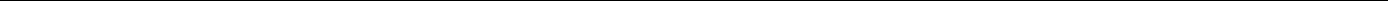 128Програм пословања ЈП „Национални парк Ђердап“ Доњи Милановац за 2019. годину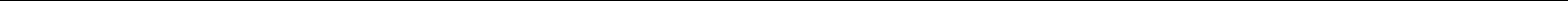 6.4.	Средства за зараде запослених6.4.1 Исплаћене зараде у 2018. години и план зарада за 2019. годинуИсплаћене зараде у 2018. години се процењују у износу од 65.741.196,00 динара. Законом о привременом уређивању основица за обрачун и исплату зарада, односно зарада и других сталних примања код корисника јавних средстава (“Сл.гласник РС”, бр. 116/2014 и 95/2018) дефинисане су мере које се односе на ограничење зарада у јавном сектору, почевши од новембра 2014. године. Просечан број запослених у 2018. години је 79 радника. Просечна бруто зарада по раднику износи 69.480,00 динара.исплата са проценом до краја године6.4.2 .Исплаћена маса за зараде, број запослених и просечна зарада по месецима за 2018.годину**Табела бр. 43: Маса за бруто I зараде после примена Закона, број запослених и просечна зарада по месецима за 2018.годину**	(Прилог 9)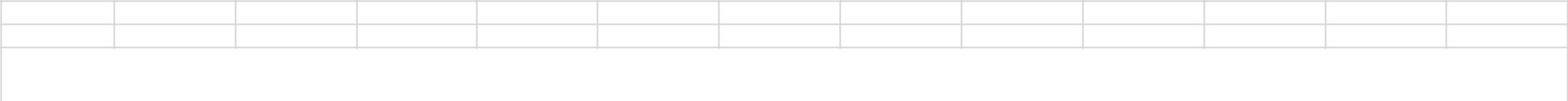 Прилог 9Исплаћена маса за зараде, број запослених и просечна зарада по месецима за 2018. годину*- Бруто 1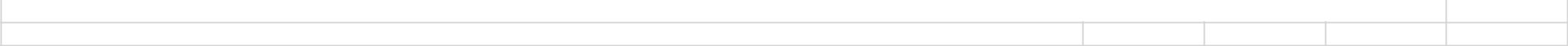 исплата са проценом до краја године** исплата са проценом до краја године старозапослени у 2018. години су они запослени који су били у радном односу у децембру претходне године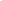 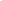 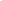 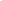 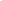 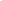 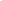 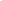 старозапослени у 2018. години су они запослени који су били у радном односу у децембру 2018. годинеисплата са проценом за месец новембар и децембар 2018. године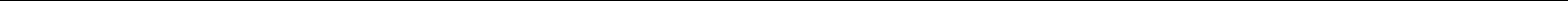 129Програм пословања ЈП „Национални парк Ђердап“ Доњи Милановац за 2019. годину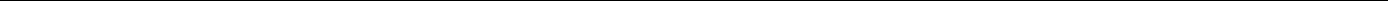 6.4.3. План зарада у 2019. годиниПланирана маса за зараде, број запослених и просечна зарада по месецима за 2019.годинуМаса зарада на месечном нивоу, планирана је и за 2019. годину на истом нивоу као и 2018. године. За старозапослене раднике који су били у радном односу у децембру 2018. године, што подразумева и масу средстава за раднике који су у 2018. години из оправданих разлога одсуствовали с посла - дуже боловање (нега детета почетком 2018.боловање  на  терет  завода).  Маса  средстава  за  зараде   планирана  је  у  износу  од74.350.000 динара, пословодство у износу од 1.932.000 динара, а за новозапослене маса средстава у износу од 6.332.000 динара. Укупна маса средстава за зараде за 2019. годину износи 82.614.000 динара. Просечна бруто зарада по запосленом износи 78.062 динара. У 2019. години запослени ће имати једну навршену годину рада проведену у радном односу код послодавца, у односу на претходну годину, тако да маса средстава за зараде у 2019. години садржи увећање по наведеном основу (минули рад). Министарство заштите животне средине решењем број 110-00-119/2018-04 од 30.11.2018. године дало је сагласност на Правилник о унутрашњој организацији и систематизацији послова Јавног предузећа „Национални парк Ђердап“. У 2019. години предузеће ће урадити усклађивање постојећих радних места са важећим Правилником како би се кадровским капацитетима (у квалитативном и квантитативном погледу), задовољили најминималнији захтеви за ефикасним функционисањем.Уговорима о раду, а то регулише и Колективни уговор, са запосленима је уговорен прековремени рад у случају кад је неопходно да се у одређеном року заврши посао који није планиран, при чему за рад дужи од пуног радног времена, запослени има право на увећање зараде по чл. 108. Закона о раду, у висини од најмање 26% од основне зараде. По уговорима о раду са запосленима уговорено је увећање од 26% од основне зараде. Прековремени рад представља рад који запослени остварује изнад радног времена.Досадашња пракса показала је непходност у планирању масе средстава за наведене сврхе, како се не би догодило да при исплати увећане зараде код радника који су остварили сате прековременог рада, због недовољно планираних средстава у маси за исплату зарада, да се код осталих радника који немају прековремене сате основна бруто зарада смањи ради исплате износа обрачунатог по основу прековременог рада. Утицај временских услова код послодавца отвара могућност за изненадно повећање обима посла које по својој природи не трпи одлагање, јер би свако одлагање нанело велике штете у пословању, што послодавац спречава увођењем прековременог рада.Предузећу се као послови пословодства сматрају послови директора. Висина зараде за пословодство - директора утврђује се према коефицијенту из Уговора о раду и одговарајуће цене рада. О бонусима и наградама по уговору о раду одлуку доноси Надзорни одбор.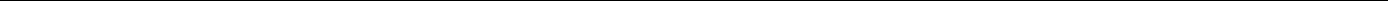 130Програм пословања ЈП „Национални парк Ђердап“ Доњи Милановац за 2019. годину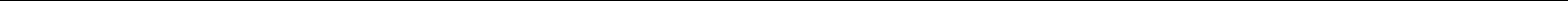 старозапослени у 2019. години су они запослени који су били у радном односу у децембру 2018. годинеНапомена:По кадровској евиденцији број запослених је 82. За 2019. годину предвиђена је маса средстава за старозапосленеи за раднике који из одређених оправданих разлога нису у обрачуну у 2018:боловање Завод преко 30 дана 1 запослени.2019. планира се 8 новозапослених радника.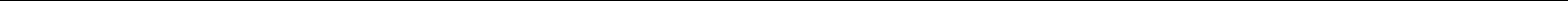 131Програм пословања ЈП „Национални парк Ђердап“ Доњи Милановац за 2019. годину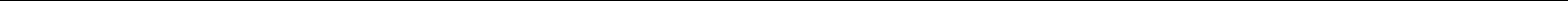 Табела бр. 45 Маса зарада,број запослених и просечна зарада по месецима за 2019.годину( Прилог 9)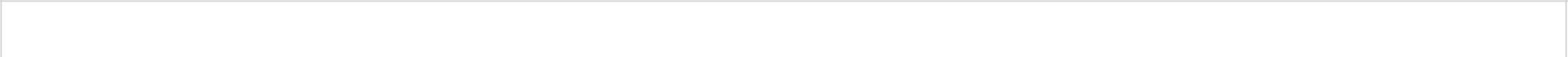 Маса за зараде увећана за доприносе на зараде, број запослених и просечна зарада по месецима за 2019. годину - Бруто 2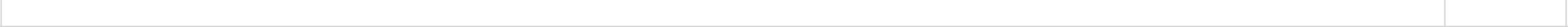 *старозапослени у 2018. години су они запослени који су били у радном односу у предузећу у децембру претходне године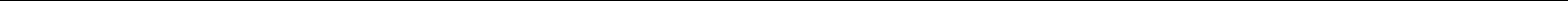 132Програм пословања ЈП „Национални парк Ђердап“ Доњи Милановац за 2019. годину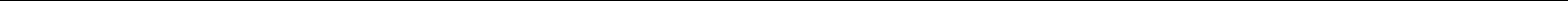 6.5.	ИЗНОС СРЕДСТАВА КОЈА СЕ УПЛАЋУЈУ У БУЏЕТТабела бр. 46 Обрачун и исплата зарада у 2018.г.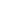 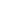 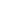 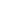 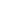 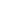 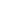 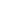 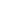 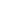 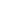 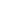 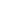 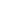 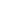 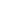 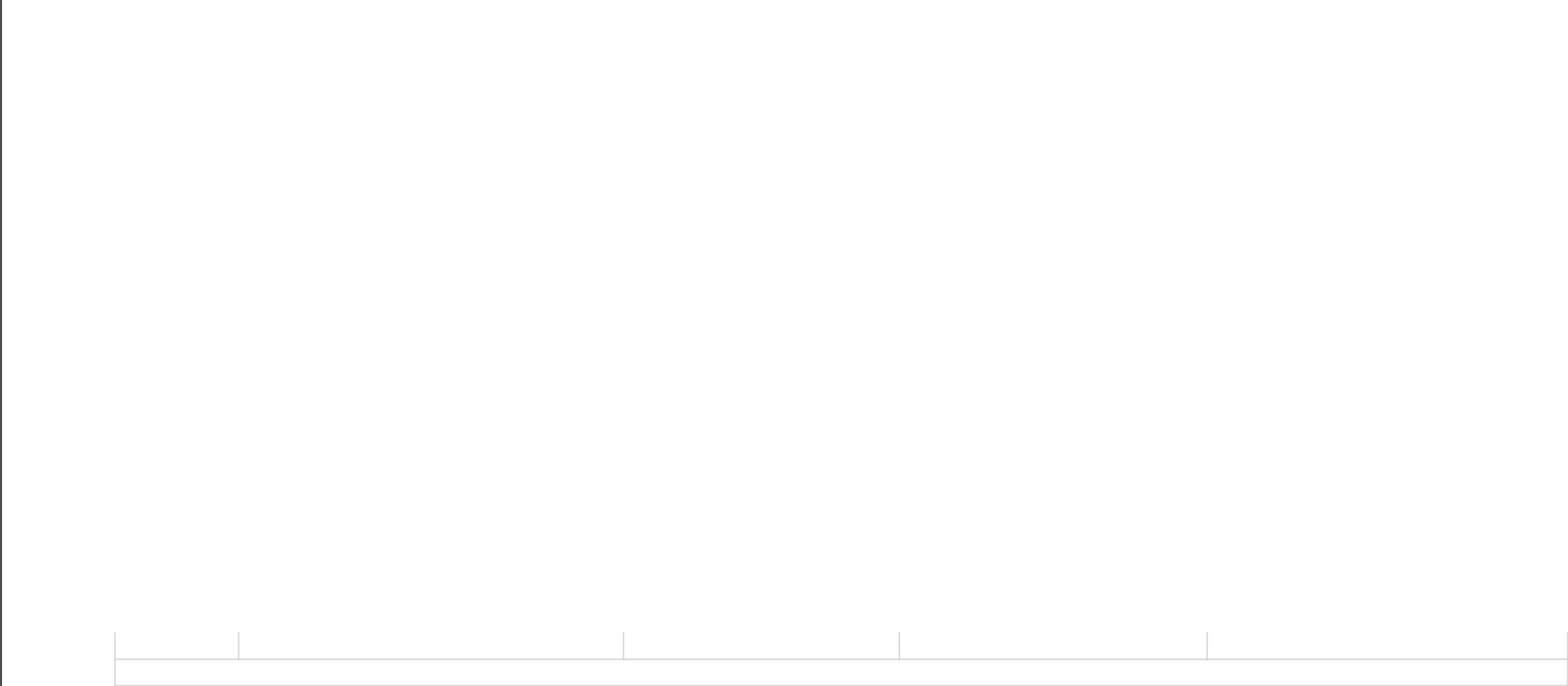 * Закон о привременом уређивању основица за обрачун и исплату плата, односно зарада и других сталних примања код корисника јавних средставаЗакон о привременом уређивању основица за обрачун и исплату плата, односно зарада и других сталних примања код корисника јавних средстава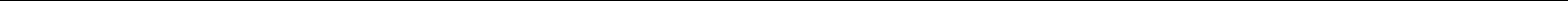 133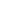 Програм пословања ЈП „Национални парк Ђердап“ Доњи Милановац за 2019. годину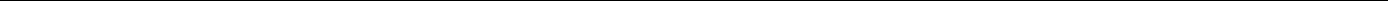 6.6.	Планиране накнаде Председнику и члановима Надзорног одбораВлада је именовала председника и чланове Надзорног одбора Предузећа и то:за председника:др Милија Булатовић, доктор биотехничких наука из Београда;за чланове:Јасмина Радуловић, дипл. менаџер из Београда,др Мехо Махмутовић, доктор медицинских наука из Новог Пазара,Дејан Стијовић, дипл. инжењер геологије из Београда, независан члан,Драгана Милојковић, дипл. биолог за заштиту животне средине,представник запослених.Накнаде председнику и члановима Надзорног одбора планиране су у складу са Закон о изменама и допуни Закона о привременом уређивању основица за обрачун и исплату плата, односно зарада и других примања код корисника јавних средстава („Сл.гласник РС“ број 116/201 4 и 95/2018) и Одлуци о критеријумима и мерилима за утврђивање висине накнаде за рад у надзорном одбору јавних предузећа („Сл. гласник РС “, број 102/16).Планиране укупне накнаде чине:Износ нето накнаде за рад председника и чланова у Надзорном одбору Јавног предузећа, реулисан је ставом 2. Одлуке о критеријумима и мерилима за утврђивање висине накнаде за рад у надзорном одбору јавних предузећа („Сл. гласник РС 102/16“) и иста не може бити виша од просечне зараде по запосленом без пореза и доприноса која је исплаћена у Републици Србији у септембру месецу у години која претходи календарској години, за годину за коју се одређује висина накнаде.Накнада председника надзорног одбора не може бити виша од претходно наведеног износа, увећаног за 20%.Просечна зарада без пореза и доприноса у Републици Србији у септембру месецу 2018. г. износи 47.920,00 динара. Накнада председнику и члановима надзорног одбора не може бити виша од просечне зараде у Републици Србији, при чему председник надзорног одбора не може имати накнаду вишу од 20% .Обрачуната месечна нето накнада Председнику и члановима Надзорног одбора је:Председник Надзорног одбора ------------------------------------------57.504,00 динараЧланови Надзорног одбора ван редова запослених у Предузећа- 47.920,00 динараЧлан Надзорног одбора из редова запослених у Предузећу ----- 47.920,00 динараскладу са Законом о привременом уређивању основица за обрачун и исплату плата, односно зарада и других сталних примања код корисника јавних средстава, као друга стална примања, нето износи се умањују за 10%, и износ за исплату нето накнада Председнику и члановима Надзорног одбора је:1.Председник Надзорног одбора -----------------------------------------------51.754,00 динара2.Чланови Надзорног одбора ван редова запослених у Предузећу----- 43.129,00 динара3.Члан Надзорног одбора из редова запослених у Предузећу ---------- 43.129,00 динараНакнаде за Надзорни одбор приказане су у табелама број 47 и 48 где јеприказан и износ за уплату у Буџет Републике Србије по основу примене Закона о привременом уређивању основица за обрачун и исплату плата, односно зарада и других сталних примања код корисника јавних средстава. Предузеће располаже са финансијским средствима за овакав начин обрачуна исплате наведених накнада.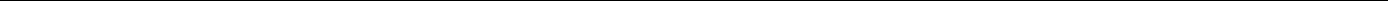 134Програм пословања ЈП „Национални парк Ђердап“ Доњи Милановац за 2019. годину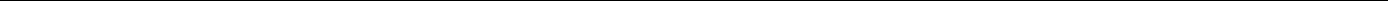 Табела број 47: План накнаде (нето)  за Надзорни одбор за 2018. год.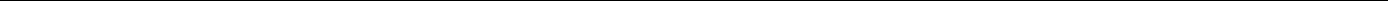 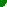 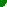 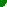 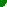 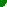 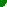 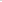 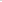 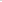 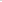 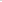 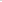 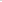 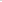 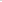 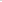 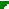 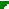 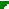 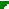 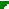 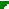 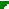 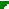 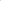 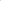 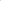 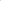 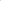 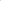 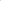 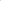 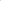 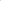 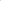 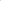 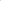 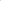 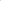 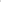 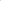 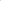 135Програм пословања ЈП „Национални парк Ђердап“ Доњи Милановац за 2019. годину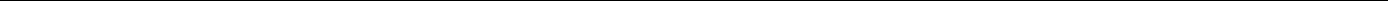 6.7.	Планиране накнаде члановима Комисије за ревизијуНадзорни  одбор је Одлуком о  именовању комисије за ревизију бр.  1693/4 од 30.04.2018.године именовао чланове комисије за ревизију и то:за председника:Дејан Стијовић, независни члан Надзорног одбора;за чланове:Наташа Максимовић, из редова Предузећа,Маја Марјановић, из редова Предузећа.Обрачуната месечна нето накнада Председнику и члановима комисије за ревизију је:Председник Комисије за ревизију --------------------------------------7.000,00 динараЧланови Комисије за ревизију из редова запослених у Предузећу----4,000,00динараНакнаде за Председника и чланове комисије за ревизију приказане су у табелама број 49, а у табели број 50приказан је износ је бруто износ накаде.Законом о изменама и допунама Закона о привременом уређивању основица за обрачун и исплату зараде, односно зарада и других примања корисника јавних средстава (“Сл. гласник РС”, бр. 116/2014 и 95/2018) прописано је смањење заради других примања у јавном сектору, почевши од новембра месеца 2014. године, уз услов да је већа од 25.000,00 динара. Накнада је мања од 25.000,00 динара, не умањују за 10%, тако да нема обавезе уплате у Буџет.Табела број 49: План накнаде за Комисије за интерну ревизију за 2019. год.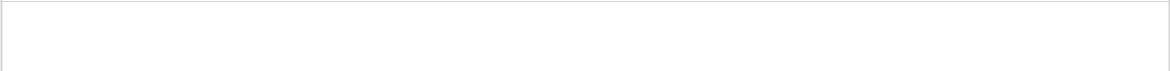 Накнаде Комисије за ревизију у нето износу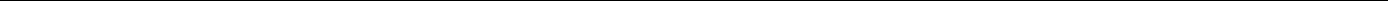 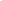 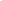 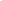 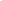 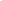 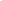 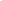 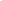 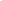 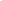 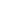 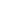 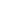 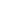 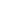 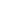 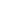 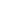 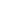 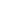 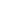 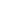 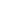 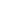 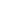 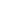 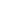 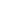 136Програм пословања ЈП „Национални парк Ђердап“ Доњи Милановац за 2019. годину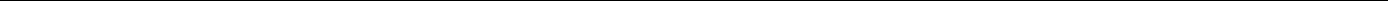 Табела број 50:Обрачун и исплата бруто накнада Комисије за 2019. годину (Прилог 11)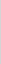 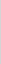 Накнаде Комисије за ревизију у бруто износу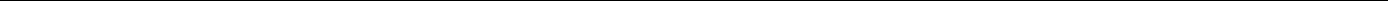 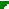 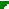 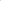 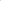 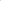 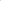 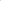 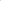 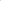 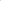 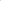 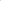 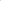 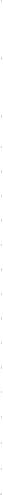 137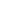 Програм пословања ЈП „Национални парк Ђердап“ Доњи Милановац за 2019. годину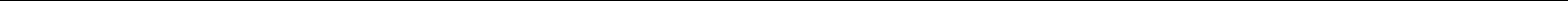 Кредитна задуженостТабеларни преглед задужености приказан у табели број 51. Кредитна задуженост се односи на исплаћивања рата по основу трогодишњег лизинга за набавку неопходног возног парка. У Табели број 52 приказано је планирано кредитно задужење у 2019. годиниТабела број 51 :Кредитна задуженосту динарима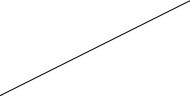 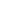 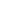 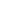 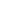 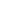 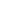 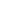 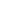 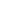 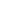 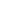 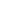 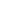 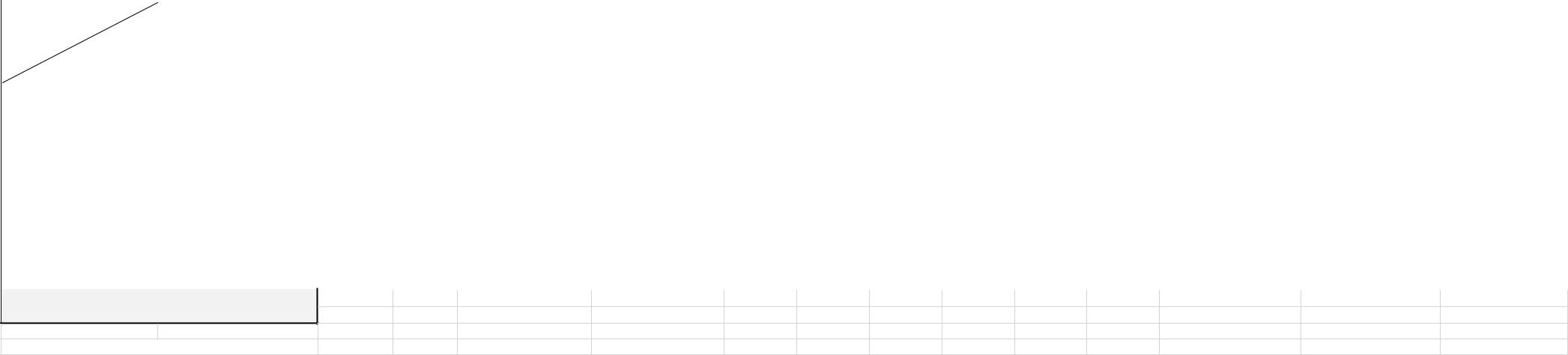 од чега за капиталне пројекте* година за коју се доноси Програм пословања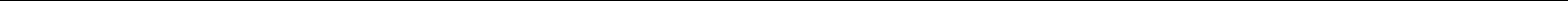 138Програм пословања ЈП „Национални парк Ђердап“ Доњи Милановац за 2019. годину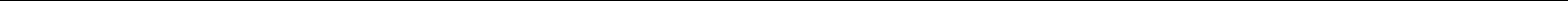 ПЛАНИРАНА ФИНАНСИЈСКА СРЕДСТВА ЗА НАБАВКУ ДОБАРА, УСЛУГА И РАДОВА ЗА ОБАВЉАЊЕ ДЕЛАТНОСТИ, ТЕКУЋЕ И ИНВЕСТИЦИОНО ОДРЖАВАЊЕ СА ОБРАЗЛОЖЕЊЕМскладу саУредбом о утврђивању елемената годишњег Програма пословања за 2019. годину, односно трогодишњег Програма пословања за период 2019-2021. године јавних предузећа и других облика организовања који обављају делатност од општег интереса („Сл. гласник РС“, 86/18), која регулише Смернице за израду годишњег програма пословања за 2019. годину, односно трогодишњег програма пословања за период 2019-2021. године јавних предузећа и других облика организовања који обављају делатност од општег интереса у делу планиране набаке, назначено је да се прикажу планирана финансијска средства за набавку добара, радова и услуга за 2019. годину. У критеријумима за средства за посебне намене, назначено је да се планирају на нивоу планираних за 2018. уз могућност рационализације.При изради плана набавке опреме, радова и услуга за текуће пословање Предузећа, узете су у обзир могућности финансирања из сопствених извора, субвенција из Буџета Републике и донација.Реализација овог плана набавке добара, услуга и радова је у директној зависности од планираног прилива средстава које Предузеће остварује у обављању поверених активности и посебних наменских средстава у оквиру Буџета Републике Србије и донација. Свако одступање у остварењу планираног прилива, коригује и одговарајуће набавке по овом Програму.У табелама број 53 и 54 дат је план финансијских средстава за набавку добара, услуга и радова.Средства за посебне намене приказана су у табели број 55.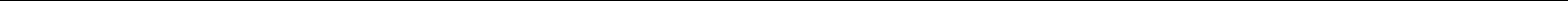 139Програм пословања ЈП „Национални парк Ђердап“ Доњи Милановац за 2019. годину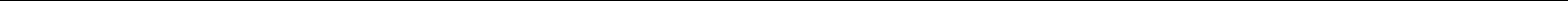 8.1. ПЛАНИРАНА ФИНАНСИЈСКА СРЕДСТВА ЗА НАБАВКУ ДОБАРА. РАДОВА И УСЛУГА ЗА ОБАВЉАЊЕ ДЕЛАТНОСТИ - ТЕКУЋЕ ОДРЖАВАЊЕ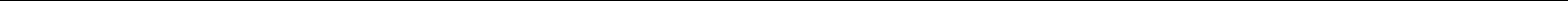 140Програм пословања ЈП „Национални парк Ђердап“ Доњи Милановац за 2019. годину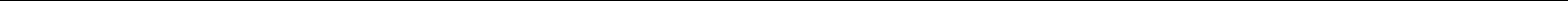 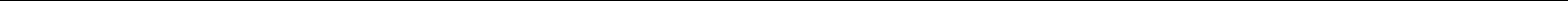 141Програм пословања ЈП „Национални парк Ђердап“ Доњи Милановац за 2019. годину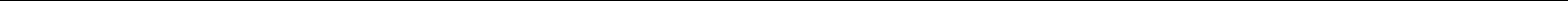 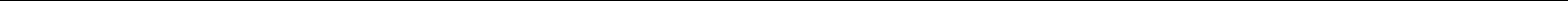 142Програм пословања ЈП „Национални парк Ђердап“ Доњи Милановац за 2019. годину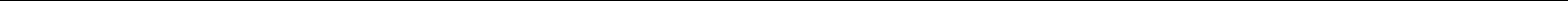 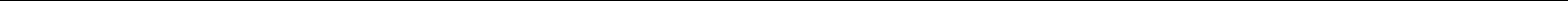 143Програм пословања ЈП „Национални парк Ђердап“ Доњи Милановац за 2019. годину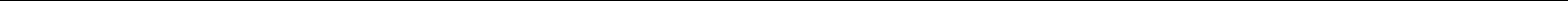 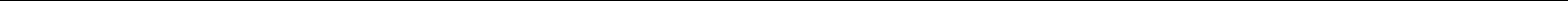 144Програм пословања ЈП „Национални парк Ђердап“ Доњи Милановац за 2019. годину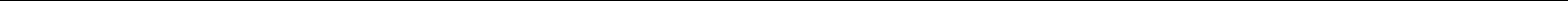 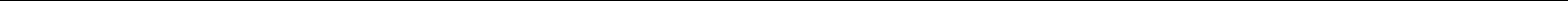 145Програм пословања ЈП „Национални парк Ђердап“ Доњи Милановац за 2019. годину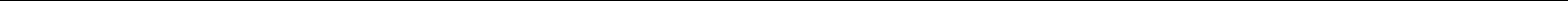 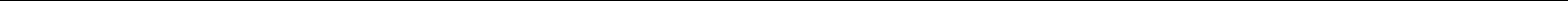 146Програм пословања ЈП „Национални парк Ђердап“ Доњи Милановац за 2019. годину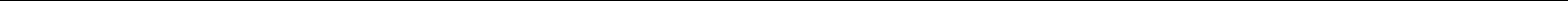 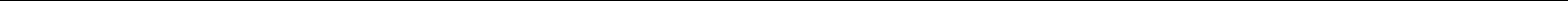 147Програм пословања ЈП „Национални парк Ђердап“ Доњи Милановац за 2019. годину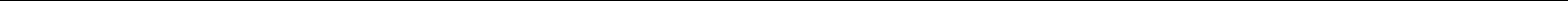 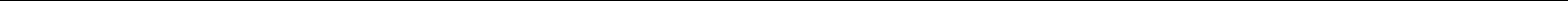 148Програм пословања ЈП „Национални парк Ђердап“ Доњи Милановац за 2019. годину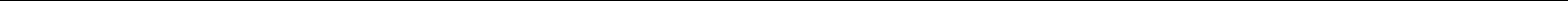 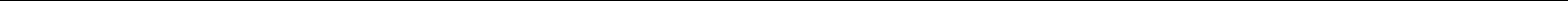 149Програм пословања ЈП „Национални парк Ђердап“ Доњи Милановац за 2019. годину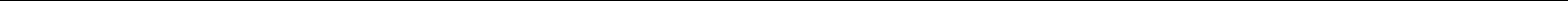 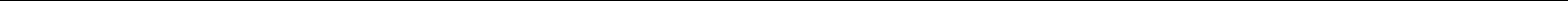 150Програм пословања ЈП „Национални парк Ђердап“ Доњи Милановац за 2019. годину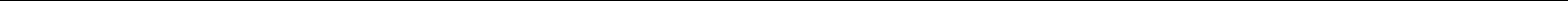 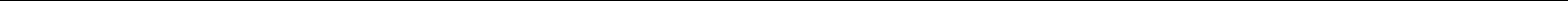 151Програм пословања ЈП „Национални парк Ђердап“ Доњи Милановац за 2019. годину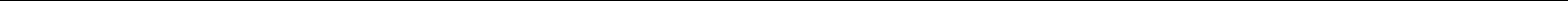 152Програм пословања ЈП „Национални парк Ђердап“ Доњи Милановац за 2019. годину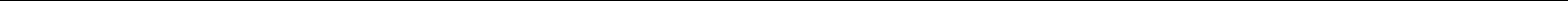 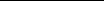 РАДОВИ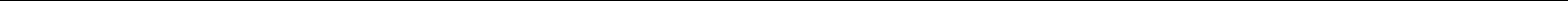 153Програм пословања ЈП „Национални парк Ђердап“ Доњи Милановац за 2019. годину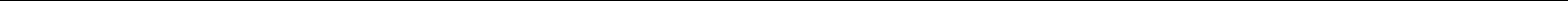 ОБРАЗЛОЖЕЊЕ ЗА ПЛАНИРАНА ФИНАНСИЈСКА СРЕДСТВА ЗА НАБАВКУ ДОБАРА. РАДОВА И УСЛУГА ЗА ОБАВЉАЊЕ ДЕЛАТНОСТИ -ТЕКУЋЕ ОДРЖАВАЊЕДОБРАГориво, моторно уље и антифриз – набавка је планирана ради обављања редовних активности.Електрична енергија – набавка је планирана ради обављања редовних активности.Канцеларијски материјал – набавка је планирана радо обављања редовних активности .4.Храна за прихрањивање дивљачи – набавка је планирана на основу Закона о дивљачи и ловству(„Сл.гласник РС бр.18/2010); Ловне основе ловишта ,,Ђердап“ 2014-2023. и по Програму управљања Националним парком Ђердап за 2019.годину, тачка 3.4.2.1.Гуме за аутомобиле – набавка је планирана ради обављања редовних активности и ради испуњења законске обавезе о употреби зимских гума у време зимске сезоне, а за време летњих месеци мора се испунити законом прописана обавеза о висиниистрошености пнеуматика.Храна и пиће за госте у пословним просторијама предузећа – набавка је планирана ради oбављања редовних активности.Производи за чишћење и одржавање хигијене у пословним просторијама – набавка је планирана ради обављања редовнихактивности на одржавању хигијене у пословним просторијама предузећа.Поклон пакетићи за децу запослених за Нову годину – набавка је планирана ради обезбеђивања пакетића за децу запослених.Стручни часописи, гласила, прописи – набавка је планирана ради лакшег обављања редовних активности и праћења стручнихчасописа, гласила и прописа из делатности предузећа.Шумарска креда– набавка је планирана ради обављања активности и поштовања законских обавеза.Плочице за обележавање трупаца– набавка је планирана ради поштовања законских обавеза приликом отпремедрвних сортимената.Пелет – набавка је планирана ради грејања управне зграде предузећа у зимском периоду.Фискалне касе  – набавка је планирана ради отварања сувенирнице у Центру за посетиоце у Доњем Милановцу.Ласерски метар - набавка је планирана за потребе теренског снимања за геометра и реализована у 2018.години.Израда дозвола за рекреативни риболов, евиденционих листића и маткица за обележавање алата привредних рибара – набавка је планирана на основу Закона о заштити и одрживом коришћењу рибљег фонда (,,Сл.гласник РС, бр. 128/2014).Маркице за обележавање алата привредних рибара – набавка је планирана и реализована у 2018. години у складу са Законом о заштити и одрживом коришћењу рибљег фонда (,,Сл.гласник РС, бр. 128/2014).Чизме за сл. за (23 пара) планирање и газдовање шумама и чуваре заштићеног подручја (23 пара) за 2018 и 50 пари чизама за 2019.годину - набавка је планирана ради обављања редовних активности прописаних законом.Опремање кухиње у управној згради ЈП,,Национални парк Ђердап“ – набавка је планирана ради обављања редовних активности.Плитке теренске ципеле - набавка је планирана ради обављања редовних активности.Серум – противотров за ујед змија - набавка је планирана ради обављања редовних активности прописаних законом.Плинска спољна грејалица – 3 ком. – печурка - набавка је планирана и реализована у 2018.години ради обављања редовних активности.Израда шумских жигова - набавка је планирана и реализована у 2018.години ради обављања редовних активности прописаних законом.Дозначни жигови за државне шуме и шуме сопственика и жигове шумске кривице.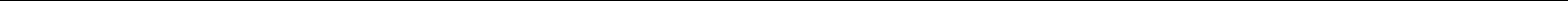 154Програм пословања ЈП „Национални парк Ђердап“ Доњи Милановац за 2019. годину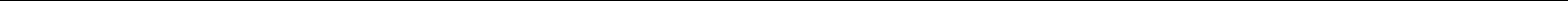 Ласерски мерачи даљине - набавка је планирана ради обављања редовних активности прописаних законом.Двогледи за ноћно осматрање - набавка је планирана ради обављања редовних активности у 2018.години.Фотоапарат дигитални - набавка је планирана ради обављања редовних активности у 2018.години.Набавка семена овса за сетву – набавка је планирана ради обављања редовних активности прописаних Законом о дивљачи и ловству у 2018.години и реализована.Набавка дневних двогледа - набавка је планирана ради обављања редовних активности прописаних Законом о дивљачи и ловству у 2018.години и реализована.29.Набавка батеријских лампи - набавка је планирана ради обављања редовних активности прописаних Законом о дивљачи и ловствуу 2018.години и реализована.Канцеларијски сеф за благајну - набавка је планирана ради обављања редовних активности прописаних законом у 2018.години и реализована.Шумарске торбе – 10 ком., водоотпорна торба за теренски рад намењена за послове примопредаје дрвних сортимената са преградама за плочице за обележавање дрвних сортимената - набавка је планирана ради обављања редовних активности прописаних законом у 2018.години реализована.32.Пречнице - набавка је планирана ради обављања редовних активности прописаних Законом о шумама у 2018.години.Униформе за новозапослене – 11 ком. - набавка је планирана ради обављања редовних активности прописаних законом и релизована у2018.години.Замена дотрајалих прозора у Управној згради - набавка је планирана ради обављања редовних активности и релизована у 2018.години.Хард дискови и мишеви - набавка је планирана ради обављања редовних активности и релизована у 2018.години.Спортска опрема (мајице, тренерке, патике) – набавка је планирана ради опремања запослених спортском опремом за потребе Парковијаде. 37.Набавка дидактичког материјала за едукативне радионице - набавка је планирана по Програму управљања Националним парком „Ђердап“ за 2018.годину и 2019.годину, тачка 6.1.4.Уљани радијатори - набавка је планирана ради обављања редовних активности и релизована у 2018.години.Батерије и пуњачи за батерије - набавка је планирана ради обављања редовних активности и релизована у 2018.години.Најлонски џакови - набавка је планирана ради обављања редовних активности прописаних законом и релизована у 2018.години.Набавка мобилних телефона - набавка је планирана ради обављања редовних активности прописаних закономи релизована у 2018.години. 42.Рачунарска конфигурација за потребе службе за економско финансијске послове - набавка је планирана ради обављања редовних активности.Уље за чамце - набавка је планирана ради обављања редовних активностипрописаних законом.Business Edition Server Licence, са документационим скенером и додатном тацном за документациони скенер.Штампачи - набавка је планирана ради обављања редовних активности.Веш машина, машина за сушење веша и машина за прање судова- - набавка је планирана ради обављања редовних активностиХТЗ опрема – дуксерице – јакне - набавка је планирана ради обављања редовних активности.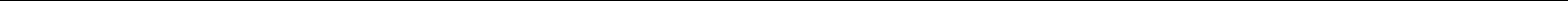 155Програм пословања ЈП „Национални парк Ђердап“ Доњи Милановац за 2019. годину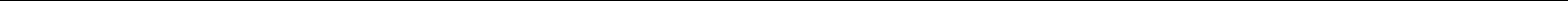 Агрегат - -набавка је планирана ради обављања редовних активности.УСЛУГЕУслуге поправке и одржавања возила са набавком резервних делова - набавка је планирана ради редовног одржавања возила - возни парк се састоји од путничких, теренских возила, мопеда који због теренских услова рада захтевају редовно одржавањеОсигурање имовине и запослених на годину дана - набавка је неопходна како би се обезбедила континуираност осигурања имовине и запослених.Услуге штампе монографија - набавка је планирана по програму управљања Националним парком Ђердап за 2019.годину, тачка 6.1.6.Услуге мобилне телефоније 2017-2018 1.500.000,00 динара и за 2019-2021 – 2.000.000,00 динара - набавка се спроводи ради обављања редовних активности (оквирни споразум на 2 године).Услуге ресторана и хотела - набавка је планирана ради обављања редовних активности са пословним партнеримаУслуге на пoмоћним. пословима на газдовању шумама - набавка је планирана због планираних послова у шумарству.Услуге окопавања састојина и осветљавања подмлатка ручно и дознака стабала за сечу – набавка је планирана у редовним активностима заштите и неге у шумарству.Услуге интерне ревизије предузећа – набавка је планирана због обавеза по Закону о јавним предузећима и Закону о ревизији.Услуге образовања и професионалног оспособљавања - котизације за семинаре - набавка је планирана ради образовања и стучног усавршавања запослених.Банкарске услуге - набавка је планирана ради oбављања редовних активности – провизије.Поштанске услуге - набавка је планирана ради oбављања редовних активности.Комуналне услуге – набавка је планирана ради oбављања редовних активности.Геодетске услуге - набавка је планирана ради oбављања редовних активности.Чланарине пословним удружењима - набавка је планирана ради плаћања чланарина организацијама везаним за заштитуживотне средине ( Удружење шумарских инжењера, удружење заштите животне средине итд.).Услуге одржавања целокупне рачунарске опреме са набавком резервних делова - набавка је планирана ради oбављања редовних активности у раду надлежних служби које користе рачунаре у свом раду.Услуге одржавања књиговодственог програма и програма за зараде и људске ресурсе - набавка је планирана ради oбављања редовних активности.Ревизија финансијског извештаја предузећа - набавка је планирана због обавеза по Закону о јавним предузећима и Закону оревизији.Услуге сервисирања и одржавања клима уређаја - набавка је планирана ради текућег одржавања клима уређаја.Консултантске услуге – трећа фаза увођења ФУК-а – набавка је планирана ради поштовања Закона о буџетском систему.Ауторски хонорари – Атлас народног градитељства (2018 и 2019) – набавка је планирана по Програму управљања Националним парком „Ђердап“ за 2018.годину и 2019.годину, тачка 3.3.1.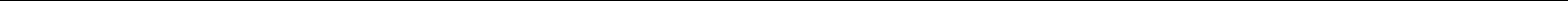 156Програм пословања ЈП „Национални парк Ђердап“ Доњи Милановац за 2019. годину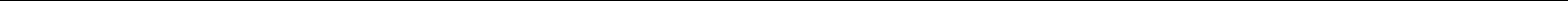 Консултантске услуге за управљање пројектом ,,Connect Green“- набавка је планирана по Програму управљања Националним парком „Ђердап“ за 2018.годину, тачка 7.4. и за 2019.годину, тачка 7.5.Услуге превођења - набавка је планирана ради обављања редовних активности.Штампа промотивног материјала – набавка је планирана како би предузеће своје туристичке услуге, као и поруку о одрживом туризму у заштићеном подручју, ЈП „Национални парк Ђердап“ пренело промотивним материјалом (календари, флајери, кесе, фасцикле, оловке, балони и слично) с циљем да потенцијалне посетиоце информише о значају и вредностима заштићеног подручја и елементима туристичке понуде и њеним носиоцима.Учешће на Парковијади 2018/2019.године – набавка је планирана ради обављања редовних активности.Услуге штампе пословних образаца – набавка је планирана ради обављања редовних активности.Услуге израде пројектне документације - набавка је планирана ради обављања редовних активности у случају да се укаже потреба за израдом пројектне докумнетације.Консултантске услуге - набавка је планирана ради обављања редовних активности у случају да се укаже потреба за консултантским услугама.Услуге замене неонског осветљења ЛЕД панел лампама у управној згради у Доњем Милановцу - набавка је планирана ради замене дотрајалог неонског осветљења ЛЕД панел лампама и рализована у 2018.години.Адвокатске услуге - набавка је планирана ради обављања редовних активности за заступање пред надлежним судовима.Ветеринарске услуге - набавка је планирана ради обављања редовних активности.Услуге регистрације возила - набавка је планирана ради обављања редовних активности.Услуге оглашавања, радија - набавка је плирана услед јавног оглашања појединих активности неопходних у обављању делтност, обавештења рибарима, посетиоцима и др.Транспортне услуге превоза огрева - набавка је планирана ради обављања редовних активности.Интернет услуге РЈ Добра и РЈ Текија - набавка је планирана ради обављања редовних активности.Трошкови путарина - набавка је планирана ради обављања редовних активности.Услуге обуке запослених – курс енлеског језика - набавка је планирана по Програму управљања ЈП,,Национални паркЂердап“ за 2017.годину, тачка 3.1.5. – реализација је очекивана и реализована у 2018.години.Титловање или синхронизација промотивног филма – набавка је планирана јер треба учинити промотивни филм о Национаном парку Ђердап разумљивим и посетиоцима који долазе из земаља које не припадају енглеском говорном подручју и реализована у 2018.години.38.Одржавање инфо стуба (дигиталне инфо тачке - ,,interaktivni outdoor totem“) – набавка је планирана за отклањање могућих механичких кварова на софтверу, сервисирање локалног сервера и отклањање сличних недостатакаи реализована у 2018.години.Услуге одржавања камера за видео надзор - набавка је планирана ради обављања редовних активности.Услуге одржавања водоводне и канализационе инсталације - набавка је планирана ради обављања редовних активности.Услуге одржавања електроинсталација - набавка је планирана ради обављања редовних активности.Услуге замене поломљених елемената на прозорима – набавка је планирана ради замене дотрајалих елемената на прозорима.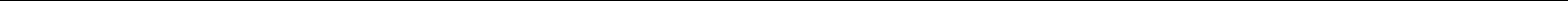 157Програм пословања ЈП „Национални парк Ђердап“ Доњи Милановац за 2019. годину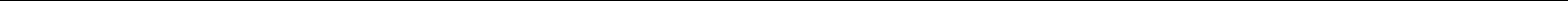 Услуге стручног надзора код извођења занатских радова - набавка је планирана ради обављања редовних активности.Одржавање презентација туристичких садржаја НП Ђердап – набавка је планирана јер ће се заједно са свим заинтересованим странама наставити спровођење активности везане за промовисање туристичких садржаја користећи приступ који у себи садржи мере одрживог развоја и то кроз: медије, путем студијских путовања за туристичке новинаре, блогере, професионалне фотографе, представнике туроператера и туристичких агенција, мултимедијалне презентације у установама, институцијама, већим градским центрима и слично.Сајамски наступи – набавка је планирана јер је основни циљ наступа на сајмовима туризма представљање вредности и садржаја туристичког одредишта, упознавање са конкуренцијом, пословно повезивање са партнерима, информисање потенцијалних посетилаца али истовремено и ослушкивање све комплекснијих захтева туристичке тражње.Културно-образовне активности и манифестације – набавка је планирана јер културно-образовне активности пружају подршку очувању, ревитализацији и промоцији баштине и јачању свести о културним вредностима и у функцији су развоја туризма, зато ће ЈП „Национални парк Ђердап“ организовати тематске изложбе у сарадњи са музејима, центрима за културу и другим институцијама (Ноћ музеја, Светски дан туризма). По позиву организатора учествоваћемо на одговарајућим манифестацијама.Лиценца за програм за обрачун зарада и људских ресурса и програм за обрачун ПДВ-а - набавка је планирана ради обављања редовних активности прописаних законом.Побољшање постојећих и развијање нових производа са нагласком на едукацију и активан одмор – набавка је планирана са циљем смишљаваа садржаја који одговарају потребама и интересовањима различитих циљних група, радиће се и током 2019. у циљу квалитативног побољшања постојећих и развијања нових, иновативних туристичких производа усклађених са капацитетом животне средине и туристичком тражњом (тематске туре, тим билдинг, геотуре и сл).Услуге поправке и одржавања камиона и трактора са набавком резервних делова - набавка је планирана ради обављања редовних активности.Услуге поправке и одржавања мопеда са набавком резервних делова - набавка је планирана ради обављања редовних активности.Услуге изнајмљивања мобилних тоалета - С обзиром да је локална заједница указала на потребу постављања мобилних тоалета у циљу побољшања туристичке инфраструктуре, ЈП „Национални парк Ђердап“ планира да у 2019. години поново спроведе поступак јавне набавке изнајмљивања и постављања мобилних тоалета дуж Ђердапске магистрале.Мониторинг дебљинског прираста храста китњака - истраживања дебљинског прираста (радијалног прираста) стабала храста китњака, као биоиндикатора виталности и реакције стабала на промену појединих посматраних фактора средине, поред привредног имају и наглашен еколошки значај. У контексту климатских промена и утицаја осталих чинилаца на шумске екосистеме, неопходно је вршити истраживања промена и дебљинског прираста шумских врста дрвећа, као незаменљивог показатеља како поједине, најзначајније врсте шумског дрвећа реагују на наступајуће промене – реализовано у 2018.години.Израда модела оптималне изграђености састојина букве(2018) и Израда модела оптималне изграђености састојина храста (2019) - оптимално састојинско стање заснива се односу темељнице стабала и састојине и површине застирања крошњи. Израда модела оптималне изграђености састојина букве има за циљ објективно дефинисање састојинског стања преко критеријума заснованих на карактеристикама елемената раста састојина, што пружа могућност провођења јединствених газдинских поступака и нихову верификацију у циљу обезбеђења оптималне и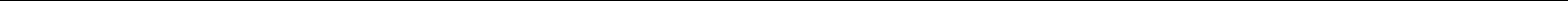 158Програм пословања ЈП „Национални парк Ђердап“ Доњи Милановац за 2019. годину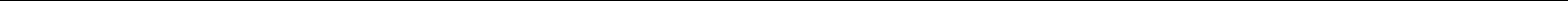 стабилне продукције. На тај начин дефинисаће се оптимално састојинско стање у погледу броја стабала по хектару, чиме ће се постићи макисмални квалитет и квантитет продукције дрвне запремине, што за коначни циљ има постизање како биолошког, еколошког и продукционог оптимума.Услуге уређења објекта геонаслеђа ( кошење, уклањање вегетације и др.) – набавка је планиранаради обављања редовних активности, реализована у 2018. години ипланирана за 2019.годину.Чишћење шумских саобраћајница (укупно за 2018.годину 11.259.300,00 динара, а укупно за 2019.годину 14.456.800,00 динара) - набавка је планирана ради обављања редовних активности.Штампа туристичке карте – набавка је планирана по Програму управљања Националним парком „Ђердап“ за 2018.годину, тачка 6.2.13. и реализована у 2018.години.Услуге израде и постављања путоказа – 20 ком. - набавка је планирана ради обележавања геолошких објеката у Геопарку и усмеравања посетилаца.Штампа едукативног материјала за радионице и рекреативне риболовце - набавка је планирана по Програму управљања Националним парком „Ђердап“ за 2018.годину, тачка 6.1.5. и 3.4.2.4. и по Програму управљања Националним парком Ђердап за 2019.годину, тачка 6.1.5. иДиверзитет репродуктивних  центара  водоземаца  –  набавка  је планирана по  Програму  управљања  Националним парком  „Ђердап“  за2018.годину, тачка 3.2.4.Мониторинг диверзитета ентомофауне – набавка је планирана по Програму управљања Националним парком „Ђердап“ за 2018.годину,тачка 3.2.7.Консултантске услуге за управљање пројектом ,,Danube GeoTour“ - набавка је планирана по Програму управљања Националним парком Ђердап за 2018.годину и 2019.годину, тачка 7.4.Консултантске услуге за управљање пројектом ,,DaRe to Connect“ - набавка је планирана по Програму управљања Националним парком „Ђердап“ за 2018.годину и 2019.годину, тачка 7.6.Текуће  одржавање  у  Репроцентру  ,,Лубница“  –  набавка  је  планирана  по  Програму  управљања  Националним  парком  „Ђердап“  за2018.годину, тачка 3.4.2.3., и за 2019.годину , тачка 3.4.2.3.Утврђивање биомасе живог и мртвог дрвета - набавка је планирана по Програму управљања Националним парком „Ђердап“ за 2018.годину,тачка 3.4.1.10., и за 2019.годину , тачка 3.4.2.3.Набавка услуга унапређења безбедности инфомационо-комуникационих система - набавка је планирана на основу обавеза из Закона о информационој безбедности 2018./2019.године.Управљање посетиоцима / Активности у складу са Планом управљања посетиоцима – набавка је планирана јер ће се управљање посетиоцима у 2019. години спроводити у складу са Планом управљања посетиоцима Националног парка.Израда виртуелних тура 3600 - набавка је планирана као иновативан вид технологије презентације, тренутно водећи у интернет маркетингу који ће посетиоцима/потенцијалним туристима омогућити виртуелно искуство ,,обиласка“ Националног парка Ђердап и уједно бити мотив за долазак.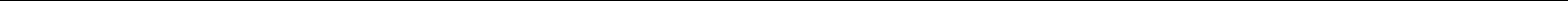 159Програм пословања ЈП „Национални парк Ђердап“ Доњи Милановац за 2019. годину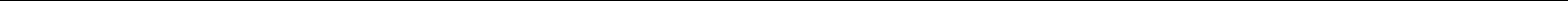 Набавка сувенира за сувенирницу у Центру за посетиоце Националног парка „Ђердап“ у Доњем Милановцу – набавка је планирана јер је сувенир предмет за успомену, који материјалом, идејом, уметничким и естетским решењима, одражава или симболизује карактеристике одређеног краја, земље или подручја. За сувенирницу у Центру за посетиоце у Доњем Милановцу биће набављани сувенири који материјализују локални идентитет и атрактивност НП „Ђердап“.Сарадња са планинарским друштвима - набавка је планирана препознајући важност добре сарадње управљача заштићеног подручја и планинарских друштава, а све у циљу што бољег очувања Националног парка „Ђердап“ и квалитетног одржавања пешачких стаза. Сарађиваће се са планинарским друштвима која функционишу на подручју Парка на усмеравању посетилаца и означавању пешачких стаза планинарском маркацијом.Креирање и ажурирање страница на друштвеним мрежама која ће промовисати туристичке садржаје Националног парка „Ђердап“ – набавка је планирана ради коришћења друштвених мрежа за промовисање туристичких садржаја Националног парка „Ђердап“.Служиће за успостављање и одржавање веза са корисницима/посетиоцима, за једноставно пласирање промоција и вести и као могућност интеракције и добијање повратне информације од посетилаца. Ради повећања видљивости, потребно је одређено спонзорисање објава, како би се прикупио већи број пратилаца странице и постигло веће интернет присуство.Израда веб сајта Националног парка „Ђердап“ и веб сајта Геопарка Ђердап – набавка је планирана јер ће нови веб сајт Националног парка „Ђердап“ и веб сајт Геопарка Ђердап омогућити једноставно коришћење, читање и кретање, као и оптимизовано приказивање, односно да посетиоци могу да му приступе са било ког уређаја без губитака на пољу естетике и професионалног изгледа. Веб сајтови би требало да имају SEO оптимизацију како би се боље рангирали у Google претрази.Обележавање бициклистичке стазе у Националном парку „Ђердап“ – набавка је планирана као један од кључних туристичких производа у Националном парку „Ђердап“ у оквиру туристичке дестинације Доње Подунавље, према Стратегији развоја туризма Републике Србије за период 2016-2025. године, препознат је бициклизам, те се у 2019. години планира обележавање и промовисање бициклистичке стазе.Учешће на обукама и међународним састанцима Европске и Глобалне мреже геопаркова – набавка је планирана јер УНЕСКО Глобална мрежа геопаркова подстиче сарадњу међу геопарковима широм света. Сарадњом геопаркови постају преознатљиви, повећава се значај очувања геонаслеђа, подстиче се размена знања, искустава и примера добре праксе. У препорукама које је УНЕСКО Глобална мрежа геопаркова упитила, а везано за оснивање Геопарка Ђердап, предложено је учествовање у одређеним обукама (курсевима) и међународним састанцима, те се у 2019.години планира учешће, како би се ојачао капацитет управљања Геопарком Ђердап у оснивању.Услуге испитивања услова радне околине - набавка се спроводи ради обављања редовних активности.Полагање стручних испита – набавкаје планирана у складу са законским прописима.Обука запослених (обрачун зарада и људских ресурса и програм за обрачун ПДВ-а) - набавка је планирана ради обављања редовних активности и реализована је током 2018.године.Одржавање програма за планирање и газдовање шумама (подршка, помоћ, евентуална дорада у оквиру и опсегу система годишњу лиценцу система која укључује update, годишњу лиценцу механизма која укључује compatibility и update, Back up система сервис и редовни месечни системски преглед - набавка је планирана ради обављања редовних активности.Обука запослених за полагање стручног испита за управљање пловилима – сл.чувара-рибочувара – набавка је планирана у складу са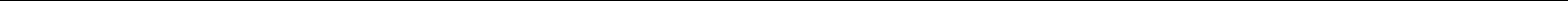 160Програм пословања ЈП „Национални парк Ђердап“ Доњи Милановац за 2019. годину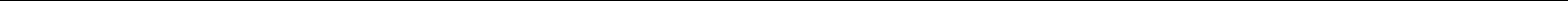 Законом о пловидби на унутрашњим водама и Уредби у 2018.години реализована.Трошкови Судских такси - набавка је планирана ради обављања редовних активности.Трошкови административних такси - набавка је планирана ради обављања редовних активности.Трошкови фиксне телефоније - набавка је планирана ради обављања редовних активности.Услуге превођења пројектних докумената - пројекат Danube GeoTour - - набавка је планирана по Пројекту Danube GeoTour у 2018.години и реализована.Израда публикације Tortricidaeae – набавка је планирана по Програму управљања Националним парком Ђердап за 2018.годину, тачка 3.2.8 али је обрисана ребалансом плана набавки за 2018.годину због истраживања на терену која ће се радити до краја године па није могуће да се крене са израдом публикације.Услуге успостављања оптичког кабла са интернет мрежом - набавка се спроводи ради обављања редовних активности.Израда пројекта ,,Процена угрожености од елементарних непогода и др. несрећа“ - набавка се спроводи у складу са Законом о ванредним ситуацијама (,,Сл.гласник РС“, бр. 111/2009, 92/2011,93/2012).Израда Плана заштите од спасавања у ванредним ситуацијама  - набавка се спроводи у складу са Законом о ванредним ситуацијама(,,Сл.гласник РС“, бр. 111/2009, 92/2011,93/2012).Услуге замене старих тракастих завеса - набавка се спроводи ради обављања редовних активности.Креирање процедура, категорија, поступака за успостављање система електронског пословања - набавка се спроводи ради обављања редовних активности.Интеграција и повезивање постојећих софтверских решења у предузећу са новоуспостављеном фазом у електронском пословању - набавка се спроводи ради обављања редовних активности.Израда шеме за књижење у новоформираним модулима – амортизација, књига КПР, изводи, аналитика - набавка се спроводи ради обављања редовних активности.Текуће одржавање рачуноводствених програма- набавка се спроводи ради обављања редовних активности.Монторинг природне сукцесије полидоминатних реликтних шумских заједница – набавка је планирана по Програму управљања Националним парком „Ђердап“ за 2019.годину, тачка 3.2.13Ангажовање фирме за тендерске процедуре у оквиру пројекта ConectGREEN – набавка је планирана по Програму управљања Националним парком Ђердап за 2019.годину, тачка 7.5.Израда и постављање мобилијара, информативних, упозоравајућих и промотивних табли - набавка је планирана по Програму управљања Националним парком „Ђердап“ за 2019.годину, тачка 5.1.3Ревизија информационо-комуникационог система – набавка је планирана на основу обавеза из Закона о информационој безбедности(,,Сл.гласник РС“6/2016 и 94/2017)Ангажовање научних институција за еколошке коридоре – пројекат – ConnectGREEN - набавка је планирана по Програму управљања Националним парком „Ђердап“ за 2019.годину, тачка 7.5.Изнајмљивање ГИС софтвера-пројекат ConnectGREEN - набавка је планирана  по Програму управљања Националним парком „Ђердап“ за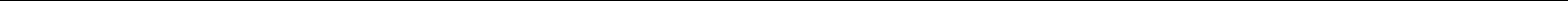 161Програм пословања ЈП „Национални парк Ђердап“ Доњи Милановац за 2019. годину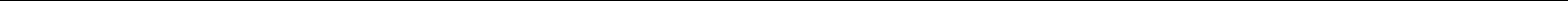 2019.годину, тачка 7.5.Истраживање диверзитета птица – набавка је планирана по Програму управљања Националним парком „Ђердап“ за 2019.годину, тачкаАнгажовање научних институција за реализацију мониторинга у оквиру пројекта DaRE to Connect - набавка је планирана по Програму управљања Националним парком „Ђердап“ за 2019.годину, тачка 7.6.Израда водича и стратегија за потребе пројекта DaRE to Connect - набавка је планирана по Програму управљања Националним парком „Ђердап“ за 2019.годину, тачка 7.6.Презентација пројекта Danube GeoTour – набавка је планирана по Програму управљања Националним парком „Ђердап“ за 2019.годину, тачка 7.4.Ангажовање стручних институција - пројекат Danube GeoTour– набавка је планирана по Програму управљања Националним парком „Ђердап“ за 2019.годину, тачка 7.4.Услуге израде пројеката за реконструкцију путева - набавка се спроводи ради обављања редовних активности.Лекарски – систематски преглед запослених - набавка се спроводи ради обављања редовних активности.Текуће одржавање у управној згради и радним јединицама - набавка се спроводи ради обављања редовних активностиСтудијско путовање - Набавка се спроводи на основу Програма управљања Националним парком „Ђердап“ за 2019.годину, тачка 3.1.6.Истраживање фауне тврдокрилаца - набавка се спроводи на основу Програма управљања Националним парком „Ђердап“ за 2019.годину,тачка 3.2.14.Накнада трошкова за планска документа - набавка се спроводи ради обављања редовних активности.Накнада риб.удружењима за продају рекреативних дозвола - набавка се спроводи ради обављања редовних активности.Услуге израде модела експоната за Центар за посетиоце у Доњем Милановцу - набавка се спроводи ради обављања редовних активности.Услуге снимања едукативно-образовне емисије – убачено ребалансом за 2018.годину и реализовано - у сарадњи са другим заштићеним добрима планирана је израда едукативно-промотивних емисија о заштићеним добрима Србије, и у оквиру њих емисија о Националном парку „Ђердап“. Снимљени материјал користиће се и за презентацију у Центру за посетиоце и у оквиру едукативних активности парка. Наведена активност налази се у Програму управљања националним парком „Ђердап“ за 2018., тачка 6.1.1. Одржавање презентација туристичких садржаја Националног парка „Ђердап“. Активност се финансира путем субвенција Министарства заштите животне средине Уговором о суфинансирању Програма управљања за 2018.годину, број 401-00-571/18-04 од 11.06.2018.године.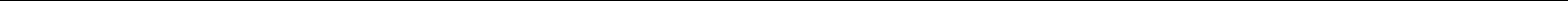 162Програм пословања ЈП „Национални парк Ђердап“ Доњи Милановац за 2019. годину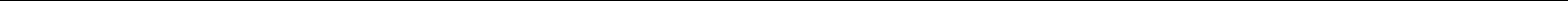 РАДОВИОдржавање и уређење пешачких стаза и излетишта- набавка реализована током 2018.године. активности.Радови на санацији сметлишта - набавка се спроводи ради обављања редовних активности.Молерски радови - набавка се спроводи ради обављања редовних активности.Радови на замени дотрајалог паркета плочицама у сали за састанке и геолошкој соби у приземљу Управне зграде - набавка је спроведена ради обављања редовних активности изамени дотрајалог паркета због влаге током 2018.године .Замена дотрајалог паркета - радови на замени дотрајалог паркета због влаге.Поправка крова Управне зграде - радови на поправци дотрајалих делова крова.Бетонирање и постављање ограде у Текији - набавка се спроводи ради обављања редовних активности.8.2. ПЛАНИРАНА ФИНАНСИЈСКА СРЕДСТВА ЗА НАБАВКУ ДОБАРА. РАДОВА И УСЛУГА ЗА ОБАВЉАЊЕ ДЕЛАТНОСТИ - ИНВЕСТИЦИОНО ОДРЖАВАЊЕТабела бр. 54. Планирана финансијска средства за набавку добара. радова и услуга за обављање делатности – инвестиционо одржавањеу дин.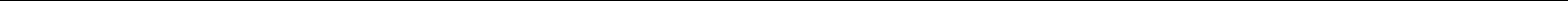 163Програм пословања ЈП „Национални парк Ђердап“ Доњи Милановац за 2019. годину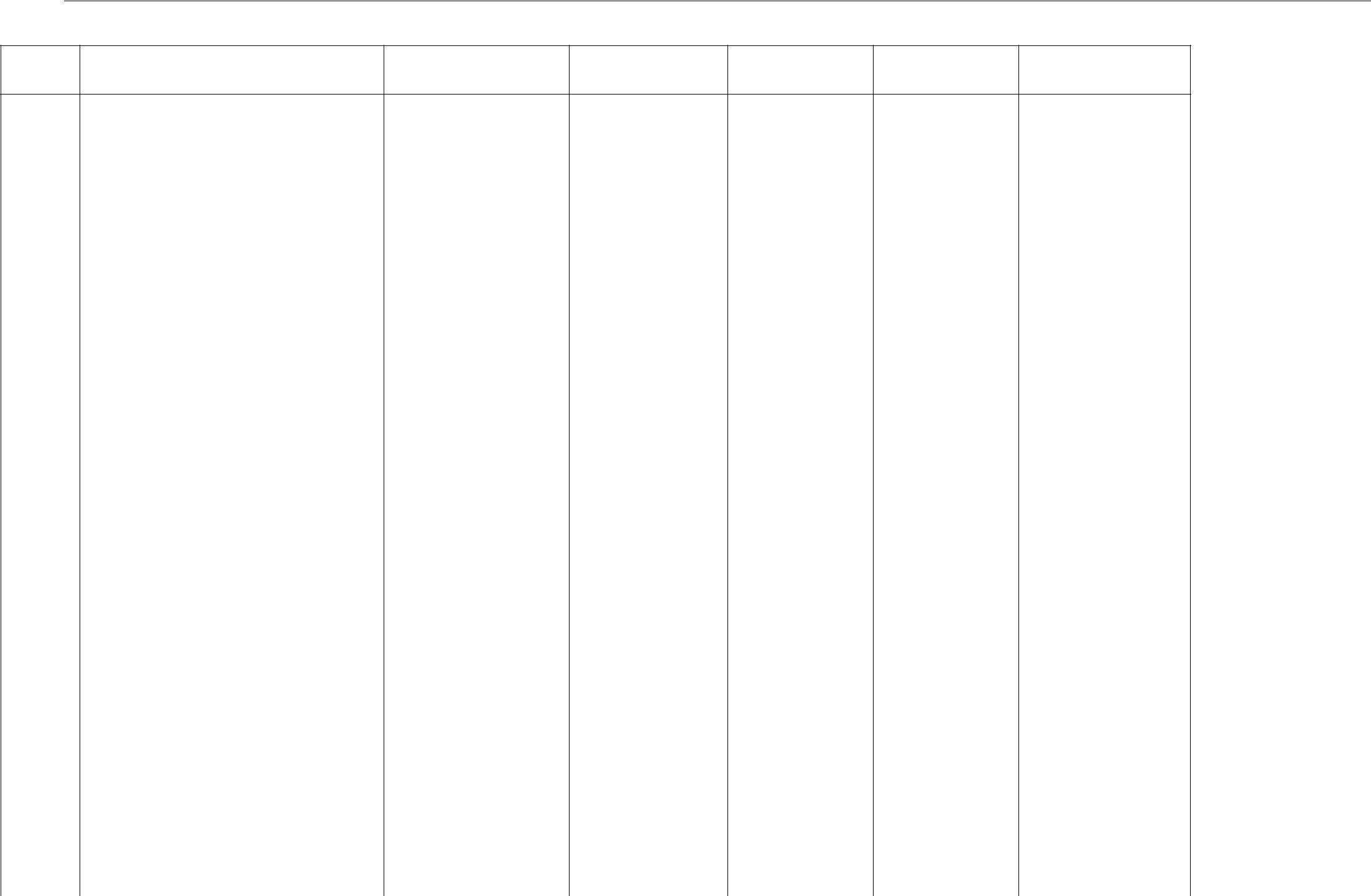 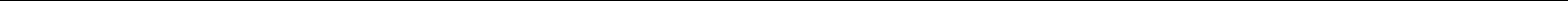 164Програм пословања ЈП „Национални парк Ђердап“ Доњи Милановац за 2019. годину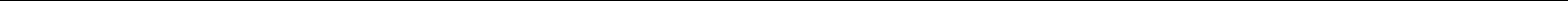 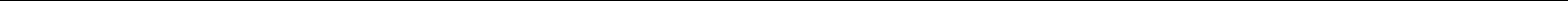 165Програм пословања ЈП „Национални парк Ђердап“ Доњи Милановац за 2019. годину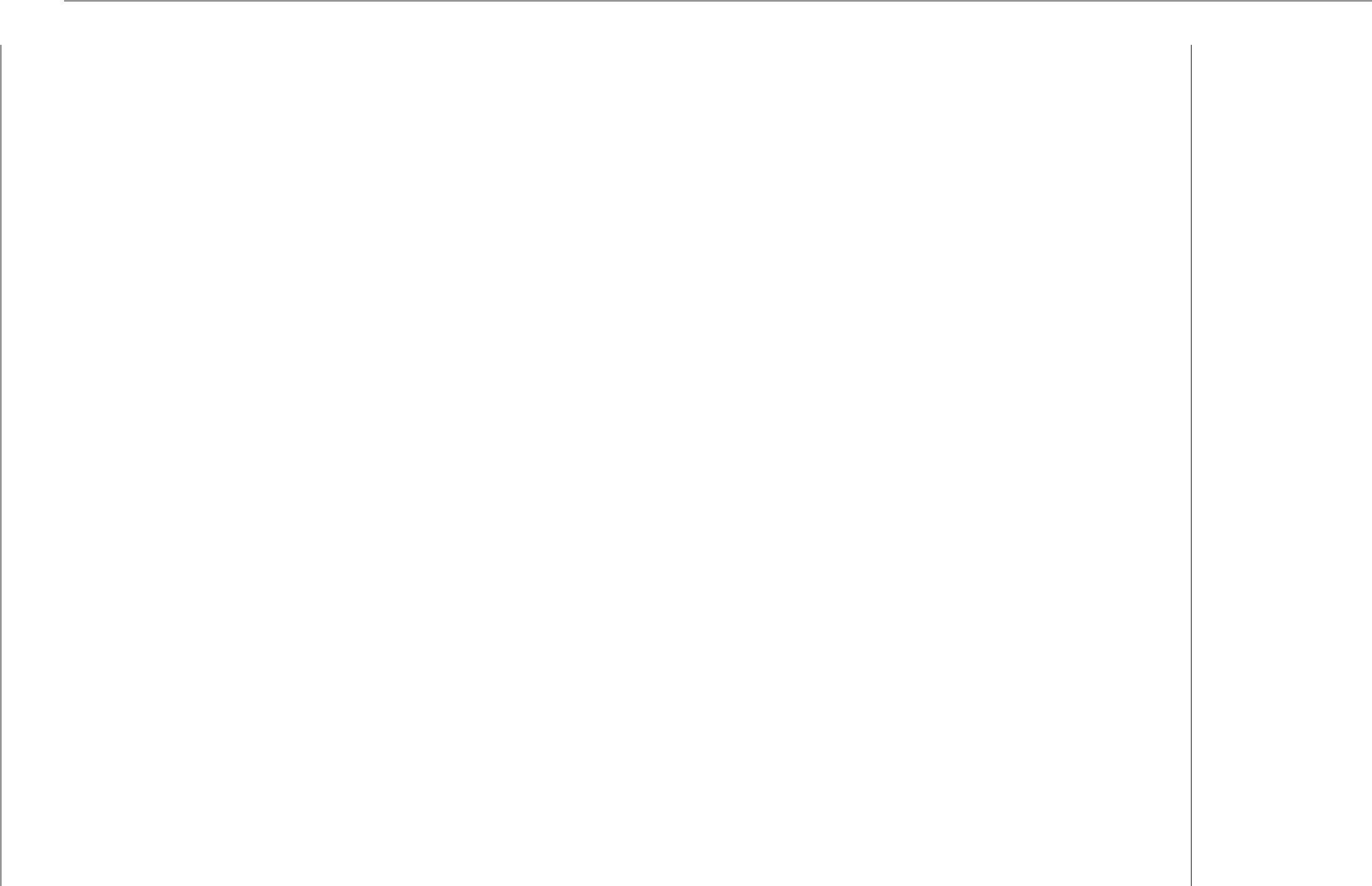 УСЛУГЕ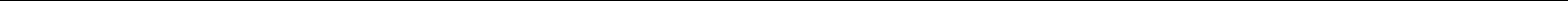 166Програм пословања ЈП „Национални парк Ђердап“ Доњи Милановац за 2019. годину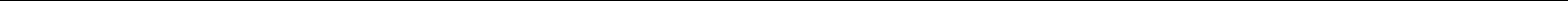 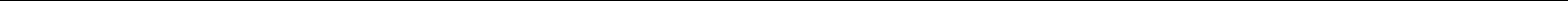 167Програм пословања ЈП „Национални парк Ђердап“ Доњи Милановац за 2019. годину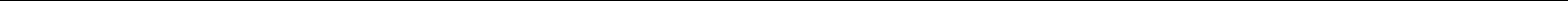 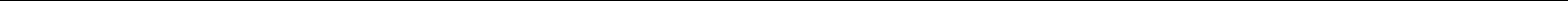 168Програм пословања ЈП „Национални парк Ђердап“ Доњи Милановац за 2019. годину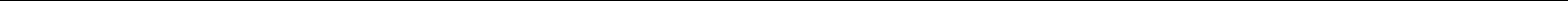 ОБРАЗЛОЖЕЊЕ ЗА ПЛАНИРАНА ФИНАНСИЈСКА СРЕДСТВА ЗА НАБАВКУ ДОБАРА. РАДОВА И УСЛУГА ЗА ОБАВЉАЊЕ ДЕЛАТНОСТИ -ИНВЕСТИЦИОНО ОДРЖАВАЊЕДОБРАНабавка бодљикаве, поцинковане жице и жичаног плетива – путарски хексагон и грађевинског материјала за релизацију Пројекта Репроцентар дивљих свиња ,,Лубница“ – реализовано у 2018.години - набавка је планирана у складу са Ловном основом ловишта ,,Ђердап“ 2014-2023. Инвестиција је вишефазна, започета је у 2017. а друга фаза реализације очекује се у 2018. Финансира се из субвенција по основу конкурса и одобрене фазне реализације.Путничко - теренска возилo - за 2018.годину и реализовано – 1 ком - набавка је планирана јер су теренска возила неопходна за пословање јер је у 2014. години преполовљен број теренских возила (уместо 12 лада нива, набављено је 6 „Дачија дастера“), па је за нормално и редовно пословање, а у складу са повећаним обимом производње и обавеза на терену за 2018. годину, набавка ових возила у директној функцији остварења планираних активности. Узевши у обзир и велику површину Националног парка (око 64000ha), захтеве по законским прописима чувања наведеног подручја, број чувара заштићеног подручја, Предузеће не располаже довољним бројем теренских возила којима би одговорило свим потребама и обавезама.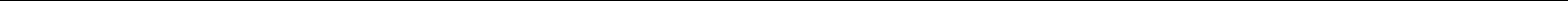 169Програм пословања ЈП „Национални парк Ђердап“ Доњи Милановац за 2019. годину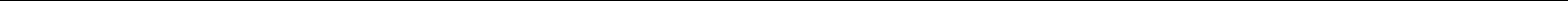 3.Мопеди – 7 ком. (са кацигама и пп) - набавка је планирана и реализована у 2018.години јер су мотори неопходни за несметан рад чувара заштићеног подручја, с обзиром да нема довољно теренских возила тако да сваки чувар дужи сопствени мотор. Предузеће располаже одређеним бројем мотора који су набављени још у 2001. и 2003. години који су дотрајали и исте треба заменити новим. Већи број мотора је неопходан ради обиласка терена како чувара природе, тако и осталих радника, а ради се о подручју од око 64 000 ха.Лап топ са торбом, хард дискови, мишеви – набавка је планирана и реализована у 2018.години ради побољшања опреме за рад.Израда и штампање табли за обележавање риболовног подручја - набавка је планирана ради поштовања обавеза по Закону о заштити и одрживом коришћењу рибљег фонда уколико се укаже потреба.Куповина дивљих свиња за Репроцентар ,,Лубница“- набавка је планирана по Програму управљања Националним парком Ђердап за2019.годину, тачка 3.4.2.3.Набавка намештаја за опремање конференцијске сале у Центру за посетиоце – набавка је планирана по Програму управљања Националним парком „Ђердап“ за 2018.годину, тачка 5.1.9. и реализована.Набавка возила по систему старо (Nissan Navara) за ново – набавка је планирана и реализована у 2018.години из разлога јер возило није економски исплативо (одржавање возила, поравка кварова, замена дотрајалих делова) па је самим тим за Предузеће повољније да возило прода по систему старо за ново.Набавка возила по систему старо (Opel insignia) за ново - набавка је планиранаи реализована у 2018.години из разлога јер возило није економски исплативо (одржавање возила, поравка кварова, замена дотрајалих делова) па је самим тим за Предузеће повољније да возило прода по систему старо за ново.Метеоролошке станице – 4 ком. – набавка је планирана и реализована у 2018.години по Програму управљања Националним парком „Ђердап“ за 2018.годину, тачка 3.2.6. Праћење и анализа климатских параметара на подручју ЈП „Национални парк Ђердап“, с обзиром да на подручју Националног парка није вршено мерење и анализа истих од 1999.године. Подаци ће се користити у научноистраживачке, туристичке и остале сврхе и у циљу промоције подручја.Моторна тестера, моторна коса, моторни резач грана, бушилица, брусилица, Хилти бушилица – набавка је планирана ради обављања редовних активности.Штампачи (у боји и црни) - набавка је планирана и реализована у 2018.години ради обављања редовних активности и замене дотрајалих штампача.Клима уређаји - набавка је планирана и реализована у 2018.години ради обављања редовних активности и замене дотрајалих клима.Канцеларијски ормари - набавка је планиранаи реализована у 2018.години ради обављања редовних активности.Трофазни агрегат од 7 kw до 10 kw – дизел - набавка је планиранаи реализована у 2018.години ради обављања редовних активности..Набавка камера за контролу Репроцентра,,Лубница“ - набавка је планирана и реализована у 2018.години по Програму управљања Националним парком „Ђердап“ за 2018.годину, тачка 3.4.2.3.Опремање дневног боравка на Плочама - набавка је планиранаи реализована у 2018.години ради обављања редовних активности.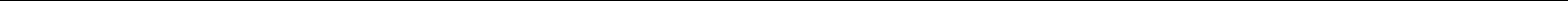 170Програм пословања ЈП „Национални парк Ђердап“ Доњи Милановац за 2019. годину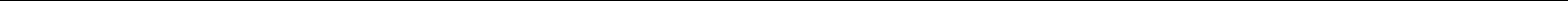 Набавка путничког и теренског возила обликована у 2 партије: Партија 1 – набавка теренског возила (pick up) - Набавка теренског возила (pick-up) је планирана на основу Закона о заштити природе чл. 109. и чл. 110.(Сл.гласник РС бр. 36/2009,88/2010,,91/2010-испр.и 14/2016);Партија 2 – набавка путничког комби возила са девет седишта - набавка путничког комби возила са 9 седишта са погоном на сва четири точка, за потребе обављања свакодневних активности, превожења запослених или посетилаца.Набавка чамца са ванбродским мотором - набавка је планирана на основу Закона о заштити природе чл. 109. и чл. 110.(Сл.гласник РС бр. 36/2009,88/2010,91/2010- испр.и 14/2016);Набавка аутоприколице - набавка се спроводи ради обављања редовних активности.Обележавање рибарског подручја - набавка се спроводи ради обављања редовних активности уколико се укаже потреба.Набавка аутоматских хранилица за дивљач  - набавка се спроводи по Програму управљања Националним парком Ђердап за2019.годину, тачка 3.4.2.4.Надоградња товарног простора за службено возило - Toyota hilux - набавка се спроводи ради обављања редовних активности прописаних законом.Universal Connector за интеграцију са екстерним апликацијама, МПП, етц - набавка се спроводи ради обављања редовних активности прописаних законом.Опрема за активну мрежу – Управљиви гигабитни POE Switchevi са довољним бројем портова са функцијом напајања преко UTP кабла- набавка се спроводи ради обављања редовних активности прописаних законом.Материјал за пасивну мрежу (кабл категорије 6, парапетни канали, противпожарно обезбеђени, конектори за кеторију) - набавка се спроводи ради обављања редовних активности прописаних законом.Видео надзор за објекат у Текији - набавка се спроводи по Програму управљања Националним парком „Ђердап“ за 2019.годину,тачка 5.1.7.Двогледи за ноћно осматрање - набавка се спроводи за потребе службе ловства – мониторинг подручја.Техничко опремање ловачке куће - набавка се спроводи по Програму управљања Националним парком „Ђердап“ за 2019.годину,тачка 3.4.2.5.Набавка соларних панела за ловачку кућу -  набавка се спроводи по Програму управљања Националним парком „Ђердап“ за2019.годину, тачка 3.4.2.5.Набавка ротационе косачице - набавка се спроводи ради обављања редовних активности службе ловства.Набавка опреме – ConnectGREEN - набавка се спроводи  из средства из пројекта ConnectGREEN.Изградња ловно-техничких објеката - чеке, солишта, седељке - набавка се спроводи по Програму управљања Националним парком „Ђердап“ за 2019.годину, тачка 3.4.2.4.Уређење итерактивног дворишта - набавка се спроводи ради обављања редовних активности везаних за едукацију.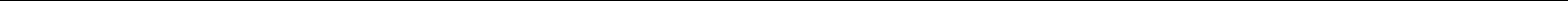 171Програм пословања ЈП „Национални парк Ђердап“ Доњи Милановац за 2019. годину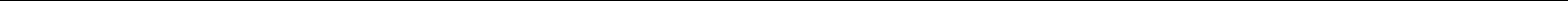 УСЛУГЕ1.Израда и постављање табли за обележавање примарних улаза - набавка се спроводи по Програму управљања Националним парком „Ђердап“ за 2019.годину, тачка 5.1.4.Израда Плана управљања рибарским подручјем - набавка се спроводи  по  Програму управљања Националним парком „Ђердап“ за2019.годину, тачка 3.4.2.7.Услуге замене дотрајалих прозора на управној згради у Доњем Милановцу - набавка се спроводи ради обављања редовних активности.Изградња шумских саобраћајница ( за 2018. Преноси се 1.462.500,00 и за 2019. 4.750.000,00) - набавка је планирана у складу са Законом о шумама („Сл.гласник РС“бр.30/2010,93/2012,89/2015); и Основама газдовања шумама.Услуге пошумљавања и припреме земљишта са набавком садница, чишћење у младим природним састојинама, осветљавања подмлатка ручно, окопавања и прашења у културама, попуњавања природно обновљених површина садњом, сеча избојака и уклањање корова(2018) преноси се 12.024.550,00 д. и Услуге попуњавања природно обновљених површина садњом и припреме земљишта са набавком садница, чишћење у младим природним састојинама, осветљавање подмлатка ручно, окопавање и прашење у културама (2019 – 4.750.000,00д.) - набавка је планирана у складу са Законом о шумама („Сл.гласник РС“бр.30/2010,93/2012,89/2015); и Основама газдовања шумама.Услуге израде Измене и допуне основе за газдовање шумама за ГЈ,,Ђердап“ и Измене и допуне основе за газдовање шумама за ГЈ,,Бољетинска река“(2017), услуге израде. Финансијска средства су неопходна у 2019. за склопљен уговор из 2017. године, део се завршава у 2019. години. Основа за газдовање шумама за ГЈ,,Пецка бара“ , ГЈ,,Бољетинка“ и ГЈ,,Поречке шуме“ (2018. год. - склопљени уговори реализација и потребна финансијска средства у 2019. години). За 2019 непоходна средства су у износу од 6.565.889,00 динара - набавка је планирана у циљу поштовања обавеза по Закону о шумама.Услуге израде и постављања саобраћајне сигнализације тј.саобраћајних знакова,,дивљач на путу“ на државном путу IБ реда број 34 и државном путу IIБ реда број 165 - набавка је планирана на основу решења Министарства грађевинарства, саобраћаја и инфраструктуре број 344-08-89765/2017-03 од 06.септембра 2017.године и реализована у 2018.години.Израда пеодлошке карте - набавка је планирана по Програму управљања Националним парком „Ђердап“ за 2018.годину, тачкаИзрада хранилице за дивље свиње у репроцентру ,,Лубница“ - набавка је планирана по Програму управљања Националним парком „Ђердап“ за 2018.годину, тачка 3.4.2.3. и реализована.Израда и постављање информативних, упозоравајућих и промотивних табли - набавка је планирана по Програму управљања Националним парком „Ђердап“ за 2019.годину, тачка 5.1.3Израда идејног пројекта са техничком докуметацијом за преуређење и опремање Центра за посетиоце у Доњем Милановцу - је планирана у циљу формирања специфичног едукативно-изложбеног центра са модерном основном поставком, повременим изложбама и пратећим образовно-туристичким програмима и интерактивим садржајима. Наставак радова у 2019. је на преуређењу и опремању Центра за посетиоце у Доњем Милановцу. Идејни пројекта са техничком документацијом реализован је у 2018.години.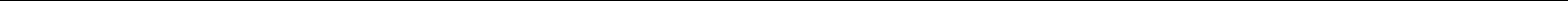 172Програм пословања ЈП „Национални парк Ђердап“ Доњи Милановац за 2019. годину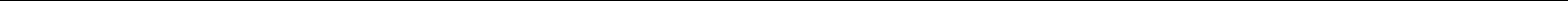 Корисници система, укључивање у систем Named User Licence(Служба за јавне набавке х1, Правна служба х1) - набавка се спроводи ради обављања редовних активности.Корисници система, укључивање у систем корисника лиценце – Named User Licence (Финансије и рачуноводство х2) - набавка се спроводи ради обављања редовних активности.Content connector: Категоризација, индекси, процеси, Full text search, BackUp, Document loader, додатни алати, аутоматско уписивање из фолдера у систем, MailBox Monitoring уписивање и праћење, дигитални потписи, интеграција са другим SW, предпроцеси, обрасци - набавка се спроводи ради обављања редовних активности.Деловодник лиценца за имплементацију електронског пословања, прелазак са папирног на електронско пословање - набавка се спроводи ради обављања редовних активности.Пребацивање физичке инфраструктуре у виртуелну, подизање AD, DHCP,DNS, конектовање на систем обезбедити CAL-ове - набавка се спроводи ради обављања редовних активности.Основна средства Имплементација – пренос из садашњих у нове програме - набавка се спроводи ради обављања редовних активности.Надоградња постојећих метеоролошких станица - набавка се спроводи по Програму управљања Националним парком „Ђердап“ за2019.годину, тачка 3.2.6.Научно истраживачки пројекат - Управљање водним и земљишним ресурсима у циљу превенције ерозионих процеса, бујичних поплава и клизишта - набавка се спроводи по Програму управљања Националним парком „Ђердап“ за 2019.годину, тачка 3.2.7Израда студије изводљивости за формирање одгајалишта дивокозје дивљачи - набавка се спроводи по Програму управљања Националним парком „Ђердап“ за 2019.годину, тачка 3.4.2.6РАДОВИРадови на уређењу и опремању итерпретативног објекта геоморфологије – набавка је планирана јер је финанансирана од стране ЕУ фондова - пројекат ,,Danube GeoTour,2.Преуређење и опремање Центра за посетиоце у Доњем Милановцу 2.000.000,00 (2018. започто пруређивање, азавршетак радова планиран за 2019), по плану за 2019. још 1.000.000,00 - набавка је планирана јер постојећи Центар за посетиоце треба преуредити у мултифункционални објекат, уз савремени дизајн и иновативни приступ излагања – представљања основне поставке природно-историјских богатстава и етно наслеђа (флора, фауна, геологија, етнологија, археологија),Радови на уређењу објекта у Текији – набавка је планирана по Програму управљања Националним парком „Ђердап“ за 2018.годину, радови једним делом завршени у 2018. години. остатак радова и неопходних средстава је у 2019. години.Радови на реконструкцији шумске куће на Кусерету - По Програму управљања Националним парком „Ђердап“ за 2018.годину, радови једним делом завршени у 2018. години., остатак радова и средстава је у 2019. години.Радови на реновирању службеног стана у радној јединици Добра - набавка се спроводи ради обављања редовних активности,Радови на успостављању и формирању локалне мрежне инфраструктуре унутар предузећа - набавка се спроводи ради обављања редовних активности.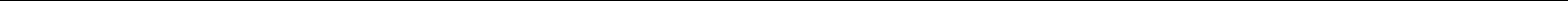 173Програм пословања ЈП „Национални парк Ђердап“ Доњи Милановац за 2019. годину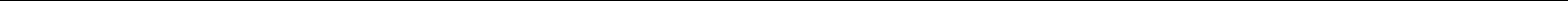 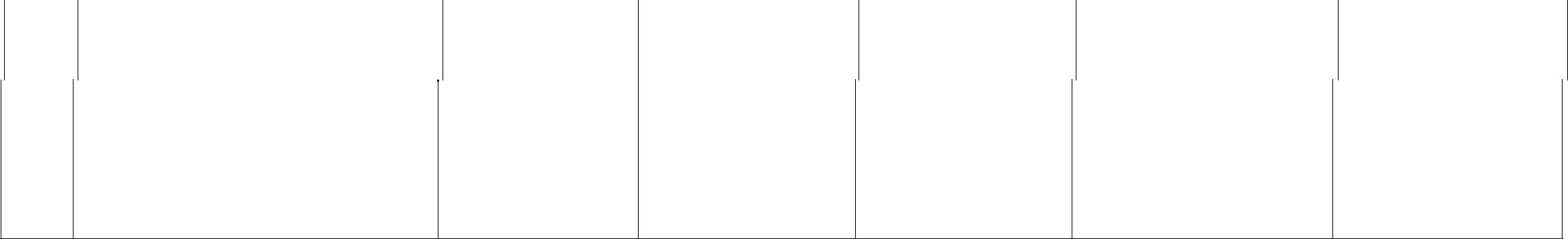 АДОВИ- ТЕКУЋЕДОБРА+УСЛУГЕ+РАДОВИ – ИНВЕСТИЦИОНО8.3. НАБАВКА СЛУЖБЕНИХ ВОЗИЛАТабела 54.2. РЕАЛИЗАЦИЈА ПЛАНА НАБАВКИ ПУТНИЧКИХ ВОЗИЛА У 2018.г.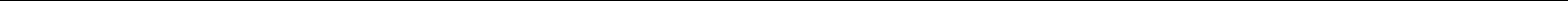 174Програм пословања ЈП „Национални парк Ђердап“ Доњи Милановац за 2019. годину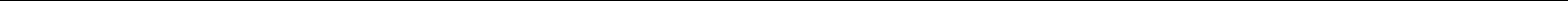 2018. години реализован је план за набавку путничко – теренских возила (Toyota Hilux, Škoda Kodiaq, Лада нива). Набавка је планирана јер су теренска возила неопходна за нормално и редовно пословање, а у складу са повећаним обимом производње и обавеза на терену за 2018. годину.Набавка ових возила је у директној функцији остварења планираних активности.Узевши у обзир и велику површину Националног парка (око 64000ha), захтеве по законским прописима чувања наведеног подручја, број чувара заштићеног подручја, Предузеће не располаже довољним бројем теренских возила којима би одговорило свим потребама и обавезама.Осим недовољног возног парка, постоје и посебни захтеви, као што је рибочуваска служба за транспот заплењених мрежа и осталих алата. За презентацију и популаризацију заштићеног подручја, економичније је превоз посетилаца теретним возилом чији су капацитети већи.Набавка путничког комби возила са 9 (девет) седишта са погоном на сва четири точка, за потребе обављања делатности из области презентације. У оквиру презентације и попиларизације заштићеног простора, посетиоци парка имају могућност обилажења и разледања подручја парка у присуству представника чуварске службе. Набаком возила са већим бројем седишта омогућава се да већи број посетилаца са чуварем обилзе подручје, чиме ће остварена уштеда у гориву и осталим трошкова. Досадашња пракса је подразумевала, да се ангажује већи број возила у зависности од броја посетилаца по обиласцима, чиме је направљен проблем осталим службама, које такође користе расположиви возни парк и везани су за теренски рад. Планирано је да се набави возило Mercedes-Benz Vito 114 CDI дугачки.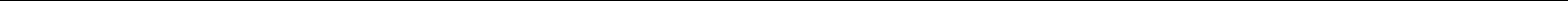 175Програм пословања ЈП „Национални парк Ђердап“ Доњи Милановац за 2019. годину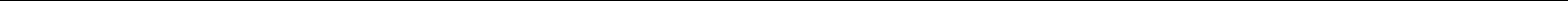 Набавка теренског возила (pick up) је неопходна због опремања рибочуварске службе због карактеристичног рада службе и преноса прљавог терета – мрежа и осталих заплењених алата. Рибочуварска служба због специфичност посла – рад ноћу, врсте одузетих алта, превоз одузетих средстава, захтева превозно средство које има могућности транспорта одузетих средства услед нерегистрованог рада рибара ( мрежа, рибе и осталог алата). Планирано је да се набави возило Fiorino Cargo 1.3 MJTD 75KS.Основне катрактеристике теренског путничког комби возила са 9 (девет) седишта Mercedes-Benz Vito 114 CDI дугачки:Модел: Mercedes-Benz Vito TourerТип: Vito Tourer SELECT 114 CDI дугачкиПогон: 4х4Baumuster: 44770313Снага мотора: 100kW (136KS)Међуосовинско растојање: 3200mmДозвољена бруто маса: 3100kgПоложај управљача: левоОпрема: стандарднаОсновне катрактеристике теренског путничког возила (pick up) - Doblo Cargo 1.3 MultiJet 95KS:Спољне димензије(mm):Међуосовинско растојање: 2755Дужина: 4406Ширина: 1832Теретни  простор (mm):Дужина по поду: 1820Ширина: 1714Ширина између кућишта точкова: 1230Висина: 1305Висина утоварног прага: 545Запремина теретног простора (m3): 3,4-3,8Носивост без возача (kg): 936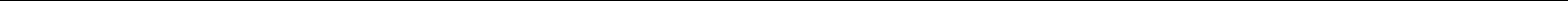 176Програм пословања ЈП „Национални парк Ђердап“ Доњи Милановац за 2019. годину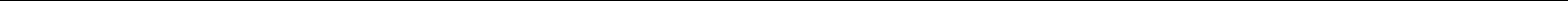 Мотор:Број цилиндара, распоред: 4 у линији, попречни предњиЗапремина (cm3): 1248Ниво емисије: euro 6 са DPFЕС максимална снага: kW(HP) по обртајима у минуту: 70 (95) 3750ЕС максимални обртни моменат: Nm@rpm(обртаји у минуту): 200 (20,4) 1500Преносни система: 2 ОНС (са ланцем) са хидрауличним подизачима 4 вентила по цилиндруГориво: Дизел за моторна возила (ЕN 590)Погон: предњиГуме: 185/65R 15-195/65R 15 (комби)Возило треба да има уграђену еурокуку за вучу.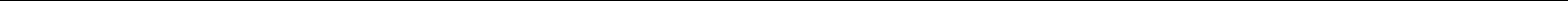 177Програм пословања ЈП „Национални парк Ђердап“ Доњи Милановац за 2019. годину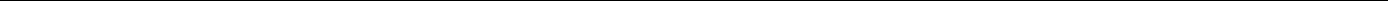 БУЏЕТ КАПИТАЛНИХ ИНВЕСТИЦИЈАскладу са буџетом, финансијским планом Предузећа за 2019. годину, планирају се улагања у презентацију и популаризацију заштићеног подручја Националног парка „Ђердап“ што треба заштићено подручје да учини још видљивијим и тиме омогући боље искоришћавање капацитета подручја Националног парка „Ђердап“и бољи приступ спољашњим изворима финансирања (ЕУ – предприступним фондовима и другим донаторским средствима). Програмом пословања Предузећа за 2019. годину није планирана ниједна капитална инвестиција.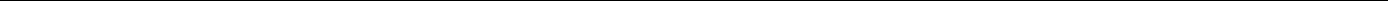 178Програм пословања ЈП „Национални парк Ђердап“ Доњи Милановац за 2019. годину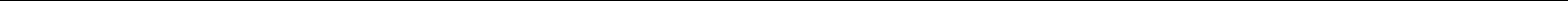 КРИТЕРИЈУМИ ЗА КОРИШЋЕЊЕ СРЕДСТАВА ЗА ПОСЕБНЕ НАМЕНЕскладу саУредбом о утврђивању елемената годишњег Програма пословања за 2019. годину, односно трогодишњег Програма пословања за период 2019-2021. године јавних предузећа и других облика организовања који обављају делатност од општег интереса („Сл. гласник РС“, 86/18), која регулише Смернице за израду годишњег програма пословања за 2019. годину, односно трогодишњег програма пословања за период 2019-2021. године јавних предузећа и других облика организовања који обављају делатност од општег интереса у делу критеријума за средства за посебне намене, назначено да се планирају на нивоу планираних за 2018. уз могућност рационализације.Предузеће за 2019. годину расходе за посебне намене планира на следећи начин:Предузеће не планира издатке по основу спонзорства и хуманитарних активности,трошкови рекламе планирају се на истом нивоу у односу на планиране у 2018. години,трошкови репрезентације планирају се на истом нивоу у односу на планиране у 2018. години, јер се у 2019. години очекује приступање Националног парка „Ђердап“ европској мрежи Геопаркова, због чега се очекују и многобројне посете партнера из земаља чланица УНЕСКО-а, као и реализација осталих међународних уговора.од средстава посебне намене планирају се средства на име донација на истом планираном прошлогодишњем нивоу. Јавно предузеће „Национални парк Ђердап“ као носећи стуб привредних активности у региону, често потпомаже и донира средства угроженим категоријама становништва (стара и онемоћала лица – огревно дрво), као и образовним, здравственим, културним и другим установама и институцијама са оскудним економским потенцијалима.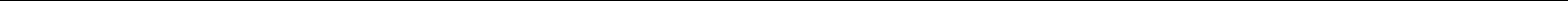 179Програм пословања ЈП „Национални парк Ђердап“ Доњи Милановац за 2019. годину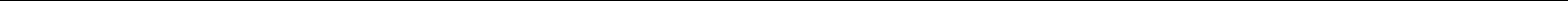 Табела 55 Средства за посебне намене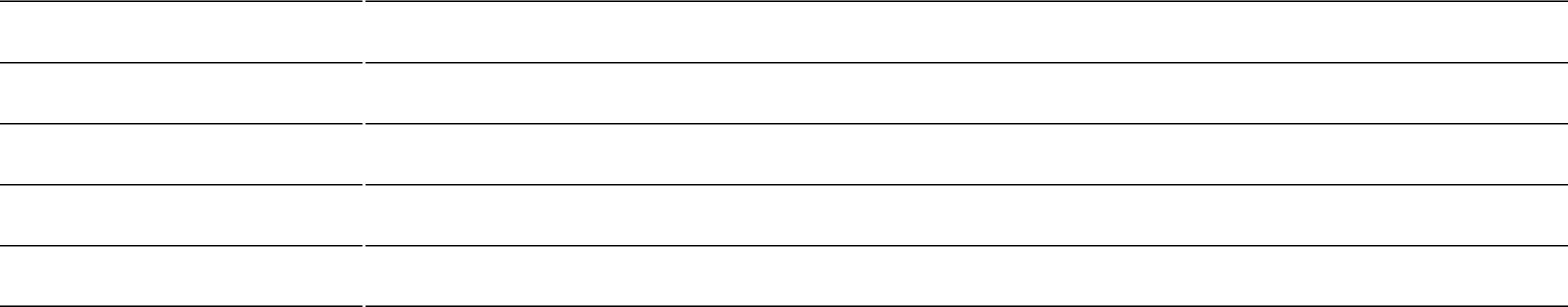 Напомена: Предузеће не планира издатке по основу спонзорства и хуманитарних активности. Трошкови рекламе планирају се на истом нивоу у односу на реализоване у 2018. години. Трошкови репрезентације планирају се на истом нивоу у односу на планиране у 2018. години, због тога што у предвиђене трошкове репрезентације потпадају и трошкови остварени коришћењем кухиња и осталих службених, просторних и смештајних капацитета приликом посета туриста, стручних лица, истраживача, партнера из иностранства, као и приликом одржавања различитих скупова, семинара и окупљања, како у службеној згради у Доњем Милановцу, тако и у објектима у радним јединицима у насељима Добра и Текија. Такође, у 2019. години се очекује се реализација три међунарона пројекта, због чега се очекују и многобројне посете партнера Од средстава посебне намене планирана су средства на име донација на истом нивоу у односу на претходну годину, с обзиром да је област Источне Србије у незавидној економској и материјалној ситуацији, те Јавно предузеће „Национални парк Ђердап“ као носећи стуб привредних активности у региону, често потпомаже и донира средства угроженим категоријама становништва (стара и онемоћала лица), као и образовним, здравственим, културнимдругим установама и институцијама са оскудним економским потенцијалима. Наведена средства су планирана јер је Предузеће пословало са добитком и не финансира своје редовно пословање из средстава буџета, већ средства субвенција из буџета планира у случају да се по пријављенимконкурсима под одређеним условима одобре средства за финансирање пројектних задатака уз суфинансирање из буџета.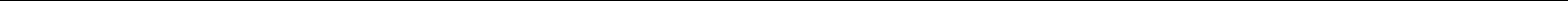 180Програм пословања ЈП „Национални парк Ђердап“ Доњи Милановац за 2019. годину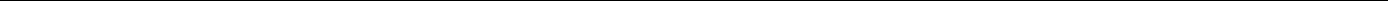 ЗАКЉУЧНА РАЗМАТРАЊАПрограм пословања Јавног предузећа "Национални парк Ђердап" Доњи Милановац, за 2019. годину урађен је у складу са Програмом управљања подручјем Националног парка „Ђердап“ за 2019. годину, Годишњим планом газдовања шумама за 2019. годину и годишњим Програмом унапређења рибарства на рибарском подручју Националног парка „Ђердап“ за 2019. годину.случају да било који од планираних прихода не буде реализован у планираном износу, смањиће се и реализација активности планираних Програмом пословања Предузећа за 2019. годину. Приоритет у реализацији планираних активности имају активности које су у директној вези са заштитом, очувањем и унапређењем природе и природних вредности.ЈП "Национални парк Ђердап"Доњи МилановацБрој:	Председник НадзорногодбораОд	др Милија Булатовић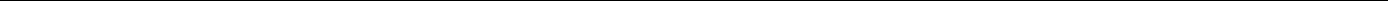 181Пословно име:Јавно предузеће„Национални парк Ђердап“Седиште:Доњи МилановацПретежна делатност:9104   -   делатност   ботаничких   изоолошкихвртоваизаштитаприродних вредностиМатични број:07360231ПИБ:100624453ЈББК:81519Надлежни орган:Влада РС – Министарство привредеС А Д Р Ж А ЈУВОД ........................................................................................................................УВОД ........................................................................................................................стр. 41.  Општи подаци ............................................................................................1.  Општи подаци ............................................................................................стр. 51.1.Оснивање и регистрација Предузећа .....................................................1.1.Оснивање и регистрација Предузећа .....................................................стр. 61.1.1.Делатност ..............................................................................................стр. 71.2.Мисија, визија ............................................................................................1.2.Мисија, визија ............................................................................................стр. 71.3.Законски и правни оквири ................................................................стр. 81.3.1.Рачуноводствене политике ................................................................стр. 101.5.Организациона шема Јавног предузећа ................................................1.5.Организациона шема Јавног предузећа ................................................стр. 111.5.1.Организациона структура .................................................................стр. 111.6.Органи Предузећа .................................................................................стр. 132.2.Проценабиланса ...................................................................................стр. 182.2.1.Процена биланса стања на дан 31.12.2018.г....................................стр. 182.2.2.Процена биланса успеха на дан 31.12.2018.г. ..................................стр. 222.2.3.Процена Извештаја о токовима готовине на дан 31.12.2018.г. ...стр. 242.2.4.Анализа остварених индикатора пословања у 2018.г. .................стр. 253.  Циљеви и планиране активности за 2019. годину...............................3.  Циљеви и планиране активности за 2019. годину...............................стр. 283.1.Циљеви и планиране активности Јавног предузећа за 2019.г. .........3.1.Циљеви и планиране активности Јавног предузећа за 2019.г. .........стр. 283.2.Кључне активности потребне за достизање циљева...........................3.2.Кључне активности потребне за достизање циљева...........................стр. 663.3.Анализа тржишта и пословног окружења ............................................3.3.Анализа тржишта и пословног окружења ............................................стр. 713.4. Ризици у пословању .................................................................................3.4. Ризици у пословању .................................................................................стр. 723.5. Мапа управљања ризицима ...................................................................3.5. Мапа управљања ризицима ...................................................................стр. 773.6.Планирани индикатори за 2019. ............................................................3.6.Планирани индикатори за 2019. ............................................................стр.793.7. Корпоративно управљање ......................................................................3.7. Корпоративно управљање ......................................................................стр. 834.  План. извори прихода и позиције расхода по наменама за 2019. .....4.  План. извори прихода и позиције расхода по наменама за 2019. .....стр.864.1.Биланси за 2019.г. ................................................................................стр. 864.1.1.Биланс стања за 2019.г. .......................................................................стр. 864.1.2.Биланс успеха за 2019.г. ......................................................................стр. 894.1.3.Извештај о токовима готовине за 2019.г. ........................................стр. 914.2.Планирана структура прихода и расхода .............................................4.2.Планирана структура прихода и расхода .............................................стр. 924.2.1.Планирани приходи за 2019.г. ...........................................................стр. 934.2.2.Планирани расходиза 2019.г. .............................................................стр. 974.3.Цене ........................................................................................................стр. 984.3.1.Ценовник ...............................................................................................стр. 984.3.2.Елементиза сагледавање цена производа и услуга .......................стр. 1094.4.Износ и динамика прихода из буџета РС ..............................................4.4.Износ и динамика прихода из буџета РС ..............................................стр. 1104.5.Образложење намене коришћења средстава из буџета РС ...............4.5.Образложење намене коришћења средстава из буџета РС ...............стр. 1114.6.Трошкови запослених ...............................................................................4.6.Трошкови запослених ...............................................................................стр. 1165.  Планирани начини расподеле добити ...................................................5.  Планирани начини расподеле добити ...................................................стр. 1226.  План зараде и запошљавања ...................................................................6.  План зараде и запошљавања ...................................................................стр. 1236.1.Структура запослених по секторима и организац.јединицама ........6.1.Структура запослених по секторима и организац.јединицама ........стр. 1236.2.Структура запослених ..............................................................................6.2.Структура запослених ..............................................................................стр. 1256.3.Слободна и упражњена радна места и додатно запошљавање ........6.3.Слободна и упражњена радна места и додатно запошљавање ........стр. 1276.4.Средства за зараде запослених ................................................................6.4.Средства за зараде запослених ................................................................стр. 1296.5.Износ средстава која се уплаћују буџет РС ........................................6.5.Износ средстава која се уплаћују буџет РС ........................................стр. 1336.6.Накнаде председнику и члановима Надзорног одбора ......................6.6.Накнаде председнику и члановима Надзорног одбора ......................стр. 13426.7.Планиране накнаде за комисију за ревизију ........................................6.7.Планиране накнаде за комисију за ревизију ........................................стр. 1367.Кредитна задуженост ................................................................................стр. 1388.Планиране набавке са образложењем ...................................................стр. 1398.1.Планиране набавке добара, радова и услуга за текуће одржавање са8.1.Планиране набавке добара, радова и услуга за текуће одржавање са8.1.Планиране набавке добара, радова и услуга за текуће одржавање саобразложењем .............................................................................................стр. 1408.2.Планиране набавке добара, радова и услуга за ин. одржавање .......8.2.Планиране набавке добара, радова и услуга за ин. одржавање .......стр. 1638.3.Планиране набавке службених возила ..................................................8.3.Планиране набавке службених возила ..................................................стр. 1749.Буџет капиталних инвестиција ..............................................................стр. 17810.Критеријум за коришћење средстава посебне намене .......................стр. 17911.Закључна разматрања ..............................................................................стр. 181Служба за екон.-фин. послове -10 изв.Служба за комерц., план и анализу - 13 изв.Руководилац службеРуководилац службеза екон.-финанс. пословеза комерц., план и анализуНАДЗОРНИ ОДБОРДИРЕКТОРТехнички секретар - 1 изв.ИЗВРШНИ ДИРЕКТОР - 1 ИЗВ.СЕКТОР ЗА ЗАШТИТУ И ОДРЖИВИ РАЗВОЈСЕКТОР ЗА ЗАШТИТУ И ОДРЖИВИ РАЗВОЈСаветник директора за заштиту и одрживи развој - 1 изв.Саветник директора за заштиту и одрживи развој - 1 изв.Саветник директора за заштиту и одрживи развој - 1 изв.Служба зашт., унапр., промов. и одрж. разв. -11 изв.Служба зашт. и унапређења лова и риболова - 17 изв.Служба чувара НПЂ -23 изв.Руководилац службеРуководилац службеРуководилац службезашт., унап., пром. и одрж. разв. .зашт. и унапређења лова и риболовачувара НПЂСлужба за правне и опште послове -5 изв.Служба за инф., през., тур. и геопарк -7 изв.Руководилац службеРуководилац службеза правне и опште пословеза инф., през., тур. и геопаркРадна јединица Текија -10 изв.Радна јединица Доњи Милановац -28 изв.Радна јединица Добра -18 изв.координатор РЈ и рев. инж.координатор РЈ и рев. инж.координатор РЈ и рев. инж.РедПлан заПроцена остварењаИндексбр.ОПИС2018. год2018. год3:21234НА ПАЊУ:АТРУПЦИ10.037,1613.128,401,311храст722,02789,341,092буква8.804,4611.809,191,343липа462,144бор-5цер0,836ОТЛ (остали тврди лишћари)49,30--7јасен116,403,450,038ОМЛ (остали  меки лишћари)32,1210,009трешња15,30-10граб19,901,680,0811клен-12јавор15,1028,0113сладун-14багрем-15јасика7,0023,763,3916црни јасен0,43-17сребрна липа255,13-18млеч-19грабић-20крупнолисна липа-21б.бор-22јова-23смрча-24дуглазија-БОГРЕВ41.341,4043.260,081,051огрев I категорија (ОТЛ) - I класа2огрев I категорија (ОТЛ) - II класа3огрев I категорија (ОМЛ)- I класа4огрев I категорија (ОМЛ)- II класа5огрев II категорија (ОТЛ) - I класа35.322,1439.030,341,106огрев  II категорија (ОТЛ) - II класа3.729,72295,580,087огрев II категорија (ОМЛ)- I класа1.184,261.121,550,958огрев II категорија (ОМЛ)- II класа221,481,189режијски отпад ОТЛ883,802.788,8210режијски отпад ОМЛ-22,61ЦВОД45,70-ВОД (тврди лишћари)45,703,92СВЕГА (А+Б)51.424,2656.392,401,10јед.план 2018.план 2018.Реализ.јед.план 2018.план 2018.2018.2018.О П И С ВРСТЕ РАДОВА2018.2018.Ред.О П И С ВРСТЕ РАДОВАмереКоличинаКоличинаКоличинаКоличинаиндексРед.мереКоличинаКоличинаКоличинаКоличинаиндексбр.процена4:312334451Прореде у високим састојинамаha961,19961,19330,81330,810,342Прореде у издан. састојинамаha400400427,42427,421,073Рахљање земљишта за сетву семенаha4Сеча избојака и уклањ. короваha990,005Обнављање природним путем (опл.сеча)ha348,01348,01209,59209,590,606Припрема земљ. за пошум. садњ. садницаha98,6298,6211,511,50,127Вешт. пош. садњом (сан. пож. ручно)ha8Поп. прир. обн. површ. сетвомha3,643,640,009Поп. прир. обн. површ. садњомha6,636,630,0010Чишћење у младим природним састојинамаha64,864,856,4356,430,8711Пошумљ. пож. и прип. за пош.ha12Окопавање и прашење у култ.ha68,1268,120,0013Прип. пож за пош. садњомha14Осветљавање подмлатка ручноha88,5788,5766,9866,980,7615Вештачко пошумљавање сетвом омашкеhaУКУПНО2048,581102,730,54УКУПНО2048,581102,730,54р.б.врста радајед. мерепланреализација%1узорковање гранчица храста - контрола бројности мразовацаком.9909901002метод узорка - пребројавање гусеница на 1000 листоваha150,52150,521003постављање лепљивих појасеваком.230004вршење пропаганде путем медијаком.1251251005чишћење пп пругаkm3,68004постављање табли обавештењаком.123123100ƩРед.ПЛАНОСТВАРЕЊЕИндексРед.О П И С2018.до 31.12.2018.ИндексРед.О П И С2018.до 31.12.2018.3:2бројГОД.ГОД.3:2бројГОД.ГОД.1234АКРУПНА ДИВЉАЧ1.Јелен12110,912.Кошута1230,253.Теле410,254.Срндаћ50210,425.Срна5070,146.Лане10-0,007.Вепар26130,508.Крмача2670,269.Назиме100690,6916БСИТНА ДИВЉАЧ1.Зец20-0,00ВПРЕДАТОРИ1.Вук510,202.Лисица1050,503.Шакал1020,20Ред.ПЛАН 2018. ГОД.ПРОЦЕНАИндексРед.О П И СПЛАН 2018. ГОД.ОСТВАРЕЊА 2018.ИндексРед.О П И СОСТВАРЕЊА 2018.3:2БројГОД.3:2БројГОД.12341 .Дозволе запривреднириболов45471,042.Дозвола зарекреативнириболов8009871,23(Прилог 1)Табела бр. 6 Процена биланса стања за 2018. годинуу 000 дин.Прилог 1.у 000 динараГрупа рачуна,ПланРеализацијаГрупа рачуна,П О З И Ц И Ј ААОППлан(процена)рачунП О З И Ц И Ј ААОП31.12.2018.(процена)рачун31.12.2018.31.12.2018.31.12.2018.АКТИВААКТИВА0А. УПИСАНИ А НЕУПЛАЋЕНИ КАПИТАЛА. УПИСАНИ А НЕУПЛАЋЕНИ КАПИТАЛ000100Б.СТАЛНА ИМОВИНА (0003+0010+0019+0024+0034)Б.СТАЛНА ИМОВИНА (0003+0010+0019+0024+0034)00024.817.7294.814.2811I. НЕМАТЕРИЈАЛНА ИМОВИНА (0004+0005+0006+0007+0008+0009)I. НЕМАТЕРИЈАЛНА ИМОВИНА (0004+0005+0006+0007+0008+0009)00038.7473.346010 и део 0191.Улагања у развој0004920011, 012 и део 0192.Концесије, патенти, лиценце, робне и услужне марке, софтвер и остала права00057.5012.140013 и део 0193.Гудвил000600014 и део 0194.Остала нематеријална имовина00071.1541.206015 и део 0195.Нематеријална имовина у припреми000800016 и део 0196.Аванси за нематеријалну имовину0009002II. НЕКРЕТНИНЕ, ПОСТРОJEЊА И ОПРЕМА (0011 + 0012 + 0013 + 0014II. НЕКРЕТНИНЕ, ПОСТРОJEЊА И ОПРЕМА (0011 + 0012 + 0013 + 00140010560.077553.2172+ 0015 + 0016 + 0017 + 0018)+ 0015 + 0016 + 0017 + 0018)0010560.077553.217+ 0015 + 0016 + 0017 + 0018)+ 0015 + 0016 + 0017 + 0018)020, 021 и део 0291.Земљиште0011382.860386.586022 и део 0292.Грађевински објекти0012145.825137.502023 и део 0293.Постројења и опрема001331.39229.129024 и део 0294.Инвестиционе некретнине001400025 и део 0295.Остале некретнине, постројења и опрема001500026 и део 0296.Некретнине, постројења и опрема у припреми001600027 и део 0297.Улагања на туђим некретнинама, постројењима и опреми001700028 и део 0298.Аванси за некретнине, постројења и опрему0018003III. БИОЛОШКА СРЕДСТВА (0020 + 0021 + 0022 + 0023)III. БИОЛОШКА СРЕДСТВА (0020 + 0021 + 0022 + 0023)00194.245.3904.254.448030, 031 и део 0391.Шуме и вишегодишњи засади00204.245.3904.254.448032 и део 0392.Основно стадо002100037 и део 0393.Биолошка средства у припреми002200038 и део 0394.Аванси за биолошка средства00230004. осим 047IV. ДУГОРОЧНИ ФИНАНСИЈСКИ ПЛАСМАНИ 0025 + 0026 + 0027 + 0028IV. ДУГОРОЧНИ ФИНАНСИЈСКИ ПЛАСМАНИ 0025 + 0026 + 0027 + 002800243.5153.26904. осим 047+ 0029 + 0030 + 0031 + 0032 + 0033)+ 0029 + 0030 + 0031 + 0032 + 0033)00243.5153.269+ 0029 + 0030 + 0031 + 0032 + 0033)+ 0029 + 0030 + 0031 + 0032 + 0033)040 и део 0491.Учешћа у капиталу зависних правних лица002500041 и део 0492.Учешћа у капиталу придружених правних лица и заједничким подухватима002600042 и део 0493.Учешћа у капиталу осталих правних лица и друге хартије од вредности002700042 и део 049расположиве за продајурасположиве за продају002700расположиве за продајурасположиве за продајудео 043, део 044 и4.Дугорочни пласмани матичним и зависним правним лицима002800део 0494.Дугорочни пласмани матичним и зависним правним лицима002800део 049део 043, део 044 и5.Дугорочни пласмани осталим повезаним правним лицима002900део 0495.Дугорочни пласмани осталим повезаним правним лицима002900део 049део 045 и део 0496.Дугорочни пласмани у земљи003000део 045 и део 0497.Дугорочни пласмани у иностранству003100046 и део 0498.Хартије од вредности које се држе до доспећа003200048 и део 0499.Остали дугорочни финансијски пласмани00333.5153.2695V. ДУГОРОЧНА ПОТРАЖИВАЊА (0035 + 0036 + 0037 + 0038 + 0039 +V. ДУГОРОЧНА ПОТРАЖИВАЊА (0035 + 0036 + 0037 + 0038 + 0039 +00340050040 + 0041)0040 + 0041)0034000040 + 0041)0040 + 0041)050 и део 0591.Потраживања од матичног и зависних правних лица003500051 и део 0592.Потраживања од осталих повезаних лица003600052 и део 0593.Потраживања по основу продаје на робни кредит003700053 и део 0594.Потраживања за продају по уговорима о финансијском лизингу003800054 и део 0595.Потраживања по основу јемства003900055 и део 0596.Спорна и сумњива потраживања004000056 и део 0597.Остала дугорочна потраживања004100288В. ОДЛОЖЕНА ПОРЕСКА СРЕДСТВАВ. ОДЛОЖЕНА ПОРЕСКА СРЕДСТВА00422.5264.422Г. ОБРТНА ИМОВИНА (0044 + 0051 + 0059 + 0060 + 0061 + 0062 + 0068 +Г. ОБРТНА ИМОВИНА (0044 + 0051 + 0059 + 0060 + 0061 + 0062 + 0068 +004362.29542.5500069 + 0070)0069 + 0070)004362.29542.5500069 + 0070)0069 + 0070)Класа 1I. ЗАЛИХЕ (0045 + 0046 + 0047 + 0048 + 0049 + 0050)I. ЗАЛИХЕ (0045 + 0046 + 0047 + 0048 + 0049 + 0050)00442.3823.957101.Материјал, резервни делови, алат и ситан инвентар004512548112.Недовршена производња и недовршене услуге004600123.Готови производи004700134.Роба00482580145.Стална средства намењена продаји004900156.Плаћени аванси за залихе и услуге00502.2323.830II. ПОТРАЖИВАЊА ПО ОСНОВУ ПРОДАЈЕ (0052 + 0053 + 0054 + 0055 +II. ПОТРАЖИВАЊА ПО ОСНОВУ ПРОДАЈЕ (0052 + 0053 + 0054 + 0055 +005110.4888.8260056 + 0057 + 0058)0056 + 0057 + 0058)005110.4888.8260056 + 0057 + 0058)0056 + 0057 + 0058)200 и део 2091.Купци у земљи – матична и зависна правна лица005200201 и део 2092.Купци у иностранству – матична и зависна правна лица005300202 и део 2093.Купци у земљи – остала повезана правна лица005400203 и део 2094.Купци у иностранству – остала повезана правна лица005500204 и део 2095.Купци у земљи005610.4888.826205 и део 2096.Купци у иностранству005700206 и део 2097.Остала потраживања по основу продаје00580021III. ПОТРАЖИВАЊА ИЗ СПЕЦИФИЧНИХ ПОСЛОВАIII. ПОТРАЖИВАЊА ИЗ СПЕЦИФИЧНИХ ПОСЛОВА00590022IV. ДРУГА ПОТРАЖИВАЊАIV. ДРУГА ПОТРАЖИВАЊА006010.9379.435236V. ФИНАНСИЈСКА СРЕДСТВА КОЈА СЕ ВРЕДНУЈУ ПО ФЕРV. ФИНАНСИЈСКА СРЕДСТВА КОЈА СЕ ВРЕДНУЈУ ПО ФЕР006100236ВРЕДНОСТИ КРОЗ БИЛАНС УСПЕХАВРЕДНОСТИ КРОЗ БИЛАНС УСПЕХА006100ВРЕДНОСТИ КРОЗ БИЛАНС УСПЕХАВРЕДНОСТИ КРОЗ БИЛАНС УСПЕХА23 осим 236 и 237VI. КРАТКОРОЧНИ ФИНАНСИЈСКИ ПЛАСМАНИ (0063 + 0064 + 0065 +VI. КРАТКОРОЧНИ ФИНАНСИЈСКИ ПЛАСМАНИ (0063 + 0064 + 0065 +00620023 осим 236 и 2370066 + 0067)0066 + 0067)0062000066 + 0067)0066 + 0067)230 и део 2391.Краткорочни кредити и пласмани – матична и зависна правна лица006300231 и део 2392.Краткорочни кредити и пласмани – остала повезана правна лица006400232 и део 2393.Краткорочни кредити и зајмови у земљи006500233 и део 2394.Краткорочни кредити и зајмови у иностранству006600234, 235, 238 и део5.Остали краткорочни финансијски пласмани0067002395.Остали краткорочни финансијски пласмани00670023924VII. ГОТОВИНСКИ ЕКВИВАЛЕНТИ И ГОТОВИНАVII. ГОТОВИНСКИ ЕКВИВАЛЕНТИ И ГОТОВИНА006837.27818.48927VIII. ПОРЕЗ НА ДОДАТУ ВРЕДНОСТVIII. ПОРЕЗ НА ДОДАТУ ВРЕДНОСТ00690028 осим 288IX. АКТИВНА ВРЕМЕНСКА РАЗГРАНИЧЕЊАIX. АКТИВНА ВРЕМЕНСКА РАЗГРАНИЧЕЊА00701.2101.843Д. УКУПНА АКТИВА = ПОСЛОВНА ИМОВИНА (0001 + 0002 + 0042 +Д. УКУПНА АКТИВА = ПОСЛОВНА ИМОВИНА (0001 + 0002 + 0042 +00714.882.5504.861.2520043)0043)00714.882.5504.861.2520043)0043)88Ђ. ВАНБИЛАНСНА АКТИВАЂ. ВАНБИЛАНСНА АКТИВА007212.45013.866ПАСИВАПАСИВАА. КАПИТАЛ (0402 + 0411 – 0412 + 0413 + 0414 + 0415 – 0416 + 0417 + 0420А. КАПИТАЛ (0402 + 0411 – 0412 + 0413 + 0414 + 0415 – 0416 + 0417 + 042004014.753.8584.750.624– 0421) ≥ 0 = (0071 – 0424 – 0441 – 0442)– 0421) ≥ 0 = (0071 – 0424 – 0441 – 0442)04014.753.8584.750.624– 0421) ≥ 0 = (0071 – 0424 – 0441 – 0442)– 0421) ≥ 0 = (0071 – 0424 – 0441 – 0442)30I. ОСНОВНИ КАПИТАЛ (0403 + 0404 + 0405 + 0406 + 0407 + 0408 + 0409 +I. ОСНОВНИ КАПИТАЛ (0403 + 0404 + 0405 + 0406 + 0407 + 0408 + 0409 +04024.302.4124.302.412300410)0410)04024.302.4124.302.4120410)0410)3001.Акцијски капитал0403003012.Удели друштава с ограниченом одговорношћу0404003023.Улози0405003034.Државни капитал04064.295.6364.295.6363045.Друштвени капитал0407003056.Задружни удели0408003067.Емисиона премија0409003098.Остали основни капитал04106.7766.77631II. УПИСАНИ А НЕУПЛАЋЕНИ КАПИТАЛII. УПИСАНИ А НЕУПЛАЋЕНИ КАПИТАЛ041100047 и 237III. ОТКУПЉЕНЕ СОПСТВЕНЕ АКЦИЈЕIII. ОТКУПЉЕНЕ СОПСТВЕНЕ АКЦИЈЕ04120032IV. РЕЗЕРВЕIV. РЕЗЕРВЕ0413873873V. РЕВАЛОРИЗАЦИОНЕ РЕЗЕРВЕ ПО ОСНОВУ РЕВАЛОРИЗАЦИЈЕV. РЕВАЛОРИЗАЦИОНЕ РЕЗЕРВЕ ПО ОСНОВУ РЕВАЛОРИЗАЦИЈЕ330НЕМАТЕРИЈАЛНЕ ИМОВИНЕ, НЕКРЕТНИНА, ПОСТРОЈЕЊА ИНЕМАТЕРИЈАЛНЕ ИМОВИНЕ, НЕКРЕТНИНА, ПОСТРОЈЕЊА И0414385.048388.753ОПРЕМЕОПРЕМЕVI. НЕРЕАЛИЗОВАНИ ДОБИЦИ ПО ОСНОВУ ХАРТИЈА ОДVI. НЕРЕАЛИЗОВАНИ ДОБИЦИ ПО ОСНОВУ ХАРТИЈА ОД33 осим 330ВРЕДНОСТИ И ДРУГИХ КОМПОНЕНТИ ОСТАЛОГ СВЕОБУХВАТНОГВРЕДНОСТИ И ДРУГИХ КОМПОНЕНТИ ОСТАЛОГ СВЕОБУХВАТНОГ041500РЕЗУЛТАТА (потражна салда рачуна групе 33 осим 330)РЕЗУЛТАТА (потражна салда рачуна групе 33 осим 330)VII. НЕРЕАЛИЗОВАНИ ГУБИЦИ ПО ОСНОВУ ХАРТИЈА ОДVII. НЕРЕАЛИЗОВАНИ ГУБИЦИ ПО ОСНОВУ ХАРТИЈА ОД33 осим 330ВРЕДНОСТИ И ДРУГИХ КОМПОНЕНТИ ОСТАЛОГ СВЕОБУХВАТНОГВРЕДНОСТИ И ДРУГИХ КОМПОНЕНТИ ОСТАЛОГ СВЕОБУХВАТНОГ041600РЕЗУЛТАТА (дуговна салда рачуна групе 33 осим 330)РЕЗУЛТАТА (дуговна салда рачуна групе 33 осим 330)34VIII. НЕРАСПОРЕЂЕНИ ДОБИТАК (0418 + 0419)VIII. НЕРАСПОРЕЂЕНИ ДОБИТАК (0418 + 0419)041765.52558.5863401.Нераспоређени добитак ранијих година041850.25044.6543412.Нераспоређени добитак текуће године041915.27513.931IX. УЧЕШЋЕ БЕЗ ПРАВА КОНТРОЛЕIX. УЧЕШЋЕ БЕЗ ПРАВА КОНТРОЛЕ04200035X. ГУБИТАК (0422 + 0423)X. ГУБИТАК (0422 + 0423)0421003501.Губитак ранијих година0422003512.Губитак текуће године042300Б. ДУГОРОЧНА РЕЗЕРВИСАЊА И ОБАВЕЗЕ (0425 + 0432)Б. ДУГОРОЧНА РЕЗЕРВИСАЊА И ОБАВЕЗЕ (0425 + 0432)042420.81220.44440X. ДУГОРОЧНА РЕЗЕРВИСАЊА (0426 + 0427 + 0428 + 0429 + 0430 + 0431)X. ДУГОРОЧНА РЕЗЕРВИСАЊА (0426 + 0427 + 0428 + 0429 + 0430 + 0431)042520.31820.4444001.Резервисања за трошкове у гарантном року0426004012.Резервисања за трошкове обнављања природних богатстава042720.13319.9064033.Резервисања за трошкове реструктурирања0428004044.Резервисања за накнаде и друге бенефиције запослених04291855384055.Резервисања за трошкове судских спорова043000402 и 4096.Остала дугорочна резервисања04310041II. ДУГОРОЧНЕ ОБАВЕЗЕ (0433 + 0434 + 0435 + 0436 + 0437 + 0438 + 0439II. ДУГОРОЧНЕ ОБАВЕЗЕ (0433 + 0434 + 0435 + 0436 + 0437 + 0438 + 04390432494041+ 0440)+ 0440)04324940+ 0440)+ 0440)4101.Обавезе које се могу конвертовати у капитал0433004112.Обавезе према матичним и зависним правним лицима0434004123.Обавезе према осталим повезаним правним лицима0435004134.Обавезе по емитованим хартијама од вредности у периоду дужем од годину043600413данадана043600данадана4145.Дугорочни кредити и зајмови у земљи0437004156.Дугорочни кредити и зајмови у иностранству0438004167.Обавезе по основу финансијског лизинга043949404198.Остале дугорочне обавезе044000498В. ОДЛОЖЕНЕ ПОРЕСКЕ ОБАВЕЗЕВ. ОДЛОЖЕНЕ ПОРЕСКЕ ОБАВЕЗЕ04410042 до 49 (осим 498)Г. КРАТКОРОЧНЕ ОБАВЕЗЕ (0443 + 0450 + 0451 + 0459 + 0460 + 0461 +Г. КРАТКОРОЧНЕ ОБАВЕЗЕ (0443 + 0450 + 0451 + 0459 + 0460 + 0461 +0442107.88090.1850462)0462)42I. КРАТКОРОЧНЕ ФИНАНСИЈСКЕ ОБАВЕЗЕ (0444 + 0445 + 0446 + 0447I. КРАТКОРОЧНЕ ФИНАНСИЈСКЕ ОБАВЕЗЕ (0444 + 0445 + 0446 + 0447044393247542+ 0448 + 0449)+ 0448 + 0449)0443932475+ 0448 + 0449)+ 0448 + 0449)4201.Краткорочни кредити од матичних и зависних правних лица0444004212.Краткорочни кредити од осталих повезаних правних лица0445004223.Краткорочни кредити и зајмови у земљи0446004234.Краткорочни кредити и зајмови у иностранству0447004275.Обавезе по основу сталних средстава и средстава обустављеног пословања044800427намењених продајинамењених продаји044800намењених продајинамењених продаји424, 425, 426 и 4296.Остале краткорочне финансијске обавезе0449932475430II. ПРИМЉЕНИ АВАНСИ, ДЕПОЗИТИ И КАУЦИЈЕII. ПРИМЉЕНИ АВАНСИ, ДЕПОЗИТИ И КАУЦИЈЕ045038.23625.12743 осим 430III. ОБАВЕЗЕ ИЗ ПОСЛОВАЊА (0452 + 0453 + 0454 + 0455 + 0456 + 0457 +III. ОБАВЕЗЕ ИЗ ПОСЛОВАЊА (0452 + 0453 + 0454 + 0455 + 0456 + 0457 +045113.45018.14943 осим 4300458)0458)045113.45018.1490458)0458)4311.Добављачи – матична и зависна правна лица у земљи0452004322.Добављачи – матична и зависна правна лица у иностранству0453004333.Добављачи – остала повезана правна лица у земљи0454004344.Добављачи – остала повезана правна лица у иностранству0455004355.Добављачи у земљи045613.45018.1494366.Добављачи у иностранству0457004397.Остале обавезе из пословања04580044, 45 и 46IV. ОСТАЛЕ КРАТКОРОЧНЕ ОБАВЕЗЕIV. ОСТАЛЕ КРАТКОРОЧНЕ ОБАВЕЗЕ045926.49224.03047V. ОБАВЕЗЕ ПО ОСНОВУ ПОРЕЗА НА ДОДАТУ ВРЕДНОСТV. ОБАВЕЗЕ ПО ОСНОВУ ПОРЕЗА НА ДОДАТУ ВРЕДНОСТ04600048VI. ОБАВЕЗЕ ЗА ОСТАЛЕ ПОРЕЗЕ, ДОПРИНОСЕ И ДРУГЕ ДАЖБИНЕVI. ОБАВЕЗЕ ЗА ОСТАЛЕ ПОРЕЗЕ, ДОПРИНОСЕ И ДРУГЕ ДАЖБИНЕ04618531.54049 осим 498VII. ПАСИВНА ВРЕМЕНСКА РАЗГРАНИЧЕЊАVII. ПАСИВНА ВРЕМЕНСКА РАЗГРАНИЧЕЊА046227.91720.864Д. ГУБИТАК ИЗНАД ВИСИНЕ КАПИТАЛА (0412 + 0416 + 0421 – 0420 –Д. ГУБИТАК ИЗНАД ВИСИНЕ КАПИТАЛА (0412 + 0416 + 0421 – 0420 –0463000417 – 0415 – 0414 – 0413 – 0411 – 0402) ≥ 0 = (0441 + 0424 + 0442 – 0071) ≥ 00417 – 0415 – 0414 – 0413 – 0411 – 0402) ≥ 0 = (0441 + 0424 + 0442 – 0071) ≥ 00463000417 – 0415 – 0414 – 0413 – 0411 – 0402) ≥ 0 = (0441 + 0424 + 0442 – 0071) ≥ 00417 – 0415 – 0414 – 0413 – 0411 – 0402) ≥ 0 = (0441 + 0424 + 0442 – 0071) ≥ 0Ђ. УКУПНА ПАСИВА (0424 + 0442 + 0441 + 0401 – 0463) ≥ 0Ђ. УКУПНА ПАСИВА (0424 + 0442 + 0441 + 0401 – 0463) ≥ 004644.882.5504.861.25289Е. ВАНБИЛАНСНА ПАСИВАЕ. ВАНБИЛАНСНА ПАСИВА046512.45013.866Групарачуна,П О З И Ц И Ј АAOПрачунПРИХОДИ ИЗ РЕДОВНОГ ПОСЛОВАЊАПРИХОДИ ИЗ РЕДОВНОГ ПОСЛОВАЊАПРИХОДИ ИЗ РЕДОВНОГ ПОСЛОВАЊАПРИХОДИ ИЗ РЕДОВНОГ ПОСЛОВАЊА60 до 65, осим 62и 63А. ПОСЛОВНИ ПРИХОДИ (1002 + 1009 + 1016 + 1017)А. ПОСЛОВНИ ПРИХОДИ (1002 + 1009 + 1016 + 1017)100160I. ПРИХОДИ ОД ПРОДАЈЕ РОБЕ (1003 + 1004 + 1005 + 1006 + 1007+ 1008)I. ПРИХОДИ ОД ПРОДАЈЕ РОБЕ (1003 + 1004 + 1005 + 1006 + 1007+ 1008)10021.Приходи од продаје робе матичним и зависним правним лицима на домаћем600тржиштутржишту10032.Приходи од продаје робе матичним и зависним правним лицима на иностраном601тржиштутржишту10046023.Приходи од продаје робе осталим повезаним правним лицима на домаћем тржишту10054.Приходи од продаје робе осталим повезаним правним лицима на иностраном603тржиштутржишту10066045.Приходи од продаје робе на домаћем тржишту10076056.Приходи од продаје робе на иностраном тржишту100861(1010 + 1011 + 1012 + 1013 + 1014 + 1015)(1010 + 1011 + 1012 + 1013 + 1014 + 1015)10091.Приходи од продаје производа и услуга матичним и зависним правним лицима на610домаћем тржиштудомаћем тржишту10102.Приходи од продаје производа и услуга матичним и зависним правним лицима на611иностраном тржиштуиностраном тржишту10113.Приходи од продаје производа и услуга осталим повезаним правним лицима на612домаћем тржиштудомаћем тржишту10124.Приходи од продаје производа и услуга осталим повезаним правним лицима на613иностраном тржиштуиностраном тржишту10136145.Приходи од продаје производа и услуга на домаћем тржишту10146156.Приходи од продаје готових производа и услуга на иностраном тржишту101564III. ПРИХОДИ ОД ПРЕМИЈА, СУБВЕНЦИЈА, ДОТАЦИЈА, ДОНАЦИЈА И СЛ.III. ПРИХОДИ ОД ПРЕМИЈА, СУБВЕНЦИЈА, ДОТАЦИЈА, ДОНАЦИЈА И СЛ.101665IV. ДРУГИ ПОСЛОВНИ ПРИХОДИIV. ДРУГИ ПОСЛОВНИ ПРИХОДИ1017РАСХОДИ ИЗ РЕДОВНОГ ПОСЛОВАЊАРАСХОДИ ИЗ РЕДОВНОГ ПОСЛОВАЊАБ. ПОСЛОВНИ РАСХОДИ (1019 – 1020 – 1021 + 1022 + 1023 + 1024 + 1025 + 1026Б. ПОСЛОВНИ РАСХОДИ (1019 – 1020 – 1021 + 1022 + 1023 + 1024 + 1025 + 1026101850 до 55, 62 и 63+ 1027 + 1028+ 1029) ≥ 0+ 1027 + 1028+ 1029) ≥ 0101850 до 55, 62 и 63+ 1027 + 1028+ 1029) ≥ 0+ 1027 + 1028+ 1029) ≥ 050I. НАБАВНА ВРЕДНОСТ ПРОДАТЕ РОБЕI. НАБАВНА ВРЕДНОСТ ПРОДАТЕ РОБЕ101962II. ПРИХОДИ ОД АКТИВИРАЊА УЧИНАКА И РОБЕII. ПРИХОДИ ОД АКТИВИРАЊА УЧИНАКА И РОБЕ1020III. ПОВЕЋАЊЕ ВРЕДНОСТИ ЗАЛИХА НЕДОВРШЕНИХ И ГОТОВИХ ПРОИЗВОДАIII. ПОВЕЋАЊЕ ВРЕДНОСТИ ЗАЛИХА НЕДОВРШЕНИХ И ГОТОВИХ ПРОИЗВОДА630И НЕДОВРШЕНИХ УСЛУГАИ НЕДОВРШЕНИХ УСЛУГА1021IV. СМАЊЕЊЕ ВРЕДНОСТИ ЗАЛИХА НЕДОВРШЕНИХ И ГОТОВИХ ПРОИЗВОДАIV. СМАЊЕЊЕ ВРЕДНОСТИ ЗАЛИХА НЕДОВРШЕНИХ И ГОТОВИХ ПРОИЗВОДА631И НЕДОВРШЕНИХ УСЛУГАИ НЕДОВРШЕНИХ УСЛУГА102251 осим 513V. ТРОШКОВИ МАТЕРИЈАЛАV. ТРОШКОВИ МАТЕРИЈАЛА1023513VI. ТРОШКОВИ ГОРИВА И ЕНЕРГИЈЕVI. ТРОШКОВИ ГОРИВА И ЕНЕРГИЈЕ102452VII. ТРОШКОВИ ЗАРАДА, НАКНАДА ЗАРАДА И ОСТАЛИ ЛИЧНИ РАСХОДИVII. ТРОШКОВИ ЗАРАДА, НАКНАДА ЗАРАДА И ОСТАЛИ ЛИЧНИ РАСХОДИ102553VIII. ТРОШКОВИ ПРОИЗВОДНИХ УСЛУГАVIII. ТРОШКОВИ ПРОИЗВОДНИХ УСЛУГА1026540IX. ТРОШКОВИ АМОРТИЗАЦИЈЕIX. ТРОШКОВИ АМОРТИЗАЦИЈЕ1027541 до 549X. ТРОШКОВИ ДУГОРОЧНИХ РЕЗЕРВИСАЊАX. ТРОШКОВИ ДУГОРОЧНИХ РЕЗЕРВИСАЊА1028ПланРеализацијаПлан(процена)01.01-31.12.2018.(процена)01.01-31.12.2018.01.01-31.12.2018.01.01-31.12.2018.127.153127.153127.153117.8031800000000001800003.8665.545000000003.8665.5450034.68722.79788.42089.46100210.124203.497100000000013.99816.3469.82010.41099.87291.80128.14728.76315.85015.76220.31820.06155XI. НЕМАТЕРИЈАЛНИ ТРОШКОВИ102922.01920.44555XI. НЕМАТЕРИЈАЛНИ ТРОШКОВИ1029В. ПОСЛОВНИ ДОБИТАК (1001 – 1018) ≥ 0103000В. ПОСЛОВНИ ДОБИТАК (1001 – 1018) ≥ 01030Г. ПОСЛОВНИ ГУБИТАК (1018 – 1001) ≥ 0103182.97185.694Г. ПОСЛОВНИ ГУБИТАК (1018 – 1001) ≥ 0103166Д. ФИНАНСИЈСКИ ПРИХОДИ (1033 + 1038 + 1039)1032955466Д. ФИНАНСИЈСКИ ПРИХОДИ (1033 + 1038 + 1039)103266, осим 662, 663I. ФИНАНСИЈСКИ ПРИХОДИ ОД ПОВЕЗАНИХ ЛИЦА И ОСТАЛИ00и 664ФИНАНСИЈСКИ ПРИХОДИ (1034 + 1035 + 1036 + 1037)103300и 664ФИНАНСИЈСКИ ПРИХОДИ (1034 + 1035 + 1036 + 1037)10336601. Финансијски приходи од матичних и зависних правних лица1034006601. Финансијски приходи од матичних и зависних правних лица10346612. Финансијски приходи од осталих повезаних правних лица1035006612. Финансијски приходи од осталих повезаних правних лица10356653. Приходи од учешћа у добитку придружених правних лица и заједничких подухвата1036006653. Приходи од учешћа у добитку придружених правних лица и заједничких подухвата10366694. Остали финансијски приходи1037006694. Остали финансијски приходи1037662II. ПРИХОДИ ОД КАМАТА (ОД ТРЕЋИХ ЛИЦА)10389552662II. ПРИХОДИ ОД КАМАТА (ОД ТРЕЋИХ ЛИЦА)1038III. ПОЗИТИВНЕ КУРСНЕ РАЗЛИКЕ И ПОЗИТИВНИ ЕФЕКТИ ВАЛУТНЕ02663 и 664КЛАУЗУЛЕ (ПРЕМА ТРЕЋИМ ЛИЦИМА)103902663 и 664КЛАУЗУЛЕ (ПРЕМА ТРЕЋИМ ЛИЦИМА)103956Ђ. ФИНАНСИЈСКИ РАСХОДИ (1041 + 1046 + 1047)10405897156Ђ. ФИНАНСИЈСКИ РАСХОДИ (1041 + 1046 + 1047)104056, осим 562, 563I. ФИНАНСИЈСКИ РАСХОДИ ИЗ ОДНОСА СА ПОВЕЗАНИМ ПРАВНИМ0294и 564ЛИЦИМА И ОСТАЛИ ФИНАНСИЈСКИ РАСХОДИ (1042 + 1043 + 1044 + 1045)10410294и 564ЛИЦИМА И ОСТАЛИ ФИНАНСИЈСКИ РАСХОДИ (1042 + 1043 + 1044 + 1045)10415601. Финансијски расходи из односа са матичним и зависним правним лицима1042005601. Финансијски расходи из односа са матичним и зависним правним лицима10425612. Финансијски расходи из односа са осталим повезаним правним лицима1043005612. Финансијски расходи из односа са осталим повезаним правним лицима10435653. Расходи од учешћа у губитку придружених правних лица и заједничких подухвата1044005653. Расходи од учешћа у губитку придружених правних лица и заједничких подухвата1044566 и 5694. Остали финансијски расходи10450294566 и 5694. Остали финансијски расходи1045562II. РАСХОДИ КАМАТА (ПРЕМА ТРЕЋИМ ЛИЦИМА)104658674562II. РАСХОДИ КАМАТА (ПРЕМА ТРЕЋИМ ЛИЦИМА)1046III. НЕГАТИВНЕ КУРСНЕ РАЗЛИКЕ И НЕГАТИВНИ ЕФЕКТИ ВАЛУТНЕ02563 и 564КЛАУЗУЛЕ (ПРЕМА ТРЕЋИМ ЛИЦИМА)104702563 и 564КЛАУЗУЛЕ (ПРЕМА ТРЕЋИМ ЛИЦИМА)1047Е. ДОБИТАК ИЗ ФИНАНСИРАЊА (1032 – 1040)1048370Е. ДОБИТАК ИЗ ФИНАНСИРАЊА (1032 – 1040)1048Ж. ГУБИТАК ИЗ ФИНАНСИРАЊА (1040 – 1032)10490917Ж. ГУБИТАК ИЗ ФИНАНСИРАЊА (1040 – 1032)1049З. ПРИХОДИ ОД УСКЛАЂИВАЊА ВРЕДНОСТИ ОСТАЛЕ ИМОВИНЕ КОЈА СЕ0129683 и 685ИСКАЗУЈЕ ПО ФЕР ВРЕДНОСТИ КРОЗ БИЛАНС УСПЕХА10500129683 и 685ИСКАЗУЈЕ ПО ФЕР ВРЕДНОСТИ КРОЗ БИЛАНС УСПЕХА1050И. РАСХОДИ ОД УСКЛАЂИВАЊА ВРЕДНОСТИ ОСТАЛЕ ИМОВИНЕ КОЈА СЕ7.8107.574583 и 585ИСКАЗУЈЕ ПО ФЕР ВРЕДНОСТИ КРОЗ БИЛАНС УСПЕХА10517.8107.574583 и 585ИСКАЗУЈЕ ПО ФЕР ВРЕДНОСТИ КРОЗ БИЛАНС УСПЕХА105167 и 68, осим 683112.243112.836и 685Ј. ОСТАЛИ ПРИХОДИ1052112.243112.836и 685Ј. ОСТАЛИ ПРИХОДИ105257 и 58, осим 5832.1502.462и 585К. ОСТАЛИ РАСХОДИ10532.1502.462и 585К. ОСТАЛИ РАСХОДИ1053Л. ДОБИТАК ИЗ РЕДОВНОГ ПОСЛОВАЊА ПРЕ ОПОРЕЗИВАЊА19.34916.318(1030 – 1031 + 1048 – 1049 + 1050 – 1051 + 1052 – 1053)105419.34916.318(1030 – 1031 + 1048 – 1049 + 1050 – 1051 + 1052 – 1053)1054Љ. ГУБИТАК ИЗ РЕДОВНОГ ПОСЛОВАЊА ПРЕ ОПОРЕЗИВАЊА00(1031 – 1030 + 1049 – 1048 + 1051 – 1050 + 1053 – 1052)105500(1031 – 1030 + 1049 – 1048 + 1051 – 1050 + 1053 – 1052)1055М. НЕТО ДОБИТАК ПОСЛОВАЊА КОЈЕ СЕ ОБУСТАВЉА, ЕФЕКТИ ПРОМЕНЕ069-59РАЧУНОВОДСТВЕНЕ ПОЛИТИКЕ И ИСПРАВКА ГРЕШАКА ИЗ РАНИЈИХ1056069-59РАЧУНОВОДСТВЕНЕ ПОЛИТИКЕ И ИСПРАВКА ГРЕШАКА ИЗ РАНИЈИХ1056Н. НЕТО ГУБИТАК ПОСЛОВАЊА КОЈЕ СЕ ОБУСТАВЉА, РАСХОДИ ПРОМЕНЕ0059-69РАЧУНОВОДСТВЕНЕ ПОЛИТИКЕ И ИСПРАВКА ГРЕШАКА ИЗ РАНИЈИХ10570059-69РАЧУНОВОДСТВЕНЕ ПОЛИТИКЕ И ИСПРАВКА ГРЕШАКА ИЗ РАНИЈИХ1057Њ. ДОБИТАК ПРЕ ОПОРЕЗИВАЊА (1054 – 1055 + 1056 – 1057)105819.34916.318Њ. ДОБИТАК ПРЕ ОПОРЕЗИВАЊА (1054 – 1055 + 1056 – 1057)1058О. ГУБИТАК ПРЕ ОПОРЕЗИВАЊА (1055 – 1054 + 1057 – 1056)10590О. ГУБИТАК ПРЕ ОПОРЕЗИВАЊА (1055 – 1054 + 1057 – 1056)1059П. ПОРЕЗ НА ДОБИТАК00П. ПОРЕЗ НА ДОБИТАК721I. ПОРЕСКИ РАСХОД ПЕРИОДА10603.7643.240721I. ПОРЕСКИ РАСХОД ПЕРИОДА1060део 722II. ОДЛОЖЕНИ ПОРЕСКИ РАСХОДИ ПЕРИОДА10613100део 722II. ОДЛОЖЕНИ ПОРЕСКИ РАСХОДИ ПЕРИОДА1061део 722III. ОДЛОЖЕНИ ПОРЕСКИ ПРИХОДИ ПЕРИОДА10620853део 722III. ОДЛОЖЕНИ ПОРЕСКИ ПРИХОДИ ПЕРИОДА1062723Р. ИСПЛАЋЕНА ЛИЧНА ПРИМАЊА ПОСЛОДАВЦА106300723Р. ИСПЛАЋЕНА ЛИЧНА ПРИМАЊА ПОСЛОДАВЦА1063С. НЕТО ДОБИТАК (1058 – 1059 – 1060 – 1061 + 1062 - 1063)106415.27513.931С. НЕТО ДОБИТАК (1058 – 1059 – 1060 – 1061 + 1062 - 1063)1064Т. НЕТО ГУБИТАК (1059 – 1058 + 1060 + 1061 – 1062 + 1063)106500Т. НЕТО ГУБИТАК (1059 – 1058 + 1060 + 1061 – 1062 + 1063)1065I. НЕТО ДОБИТАК КОЈИ ПРИПАДА МАЊИНСКИМ УЛАГАЧИМА106600I. НЕТО ДОБИТАК КОЈИ ПРИПАДА МАЊИНСКИМ УЛАГАЧИМА1066II. НЕТО ДОБИТАК КОЈИ ПРИПАДА ВЕЋИНСКОМ ВЛАСНИКУ106700II. НЕТО ДОБИТАК КОЈИ ПРИПАДА ВЕЋИНСКОМ ВЛАСНИКУ1067III. НЕТО ГУБИТАК  КОЈИ ПРИПАДА МАЊИНСКИМ УЛАГАЧИМА106800III. НЕТО ГУБИТАК  КОЈИ ПРИПАДА МАЊИНСКИМ УЛАГАЧИМА1068IV. НЕТО ГУБИТАК  КОЈИ ПРИПАДА ВЕЋИНСКОМ ВЛАСНИКУ106900IV. НЕТО ГУБИТАК  КОЈИ ПРИПАДА ВЕЋИНСКОМ ВЛАСНИКУ1069V. ЗАРАДА ПО АКЦИЈИ00V. ЗАРАДА ПО АКЦИЈИ1. Основна зарада по акцији1070001. Основна зарада по акцији10702. Умањена (разводњена) зарада по акцији1071002. Умањена (разводњена) зарада по акцији1071(Прилог 1б)Табела бр. 8Процена токова готовине у 2018. годиниТабела бр. 8Процена токова готовине у 2018. годиниТабела бр. 8Процена токова готовине у 2018. годиниТабела бр. 8Процена токова готовине у 2018. годиниу 000 динараПрилог 1бИЗВЕШТАЈ О ТОКОВИМА ГОТОВИНЕИЗВЕШТАЈ О ТОКОВИМА ГОТОВИНЕИЗВЕШТАЈ О ТОКОВИМА ГОТОВИНЕИЗВЕШТАЈ О ТОКОВИМА ГОТОВИНЕу периоду од 01.01. до 31.12.2018. годинеу периоду од 01.01. до 31.12.2018. годинеу периоду од 01.01. до 31.12.2018. годинеу 000 динараИзносИзносПОЗИЦИЈААОППОЗИЦИЈААОППлан 2018.Реализација (процена) 2018.План 2018.Реализација (процена) 2018.12А. ТОКОВИ ГОТОВИНЕ ИЗ ПОСЛОВНИХ АКТИВНОСТИА. ТОКОВИ ГОТОВИНЕ ИЗ ПОСЛОВНИХ АКТИВНОСТИI. Приливи готовине из пословних активности (1 до 3)I. Приливи готовине из пословних активности (1 до 3)3001237.993217.3931.Продаја и примљени аванси3002143.310129.2222.Примљене камате из пословних активности300312593.Остали приливи из редовног пословања300494.55888.162II. Одливи готовине из пословних активности (1 до 5)II. Одливи готовине из пословних активности (1 до 5)3005189.886199.1441.Исплате добављачима и дати аванси300665.45285.9412.Зараде, накнаде зарада и остали лични расходи300799.87292.8673.Плаћене камате3008552544.Порез на добитак30092.7901.2405.Одливи по основу осталих јавних прихода301021.22019.042III. Нето прилив готовине из пословних активности (I-II)III. Нето прилив готовине из пословних активности (I-II)301148.10718.249IV. Нето одлив готовине из пословних активности (II-I)IV. Нето одлив готовине из пословних активности (II-I)301200Б. ТОКОВИ ГОТОВИНЕ ИЗ АКТИВНОСТИ ИНВЕСТИРАЊАБ. ТОКОВИ ГОТОВИНЕ ИЗ АКТИВНОСТИ ИНВЕСТИРАЊА00I. Приливи готовине из активности инвестирања (1 до 5)I. Приливи готовине из активности инвестирања (1 до 5)30131.3151.1051.Продаја акција и удела (нето приливи)3014002.Продаја нематеријалне имовине, некретнина, постројења, опреме и биолошких средстава30151.3151.1053.Остали финансијски пласмани (нето приливи)3016004.Примљене камате из активности инвестирања3017005.Примљене дивиденде301800II. Одливи готовине из активности инвестирања (1 до 3)II. Одливи готовине из активности инвестирања (1 до 3)301942.32029.7191.Куповина акција и удела (нето одливи)3020002.Куповина нематеријалне имовине, некретнина, постројења, опреме и биолошких средстава302142.32029.7193.Остали финансијски пласмани (нето одливи)302200III. Нето прилив готовине из активности инвестирања (I-II)III. Нето прилив готовине из активности инвестирања (I-II)302300IV. Нето одлив готовине из активности инвестирања (II-I)IV. Нето одлив готовине из активности инвестирања (II-I)302441.00528.614В. ТОКОВИ ГОТОВИНЕ ИЗ АКТИВНОСТИ ФИНАНСИРАЊАВ. ТОКОВИ ГОТОВИНЕ ИЗ АКТИВНОСТИ ФИНАНСИРАЊА00I. Приливи готовине из активности финансирања (1 до 5)I. Приливи готовине из активности финансирања (1 до 5)3025001.Увећање основног капитала3026002.Дугорочни кредити (нето приливи)3027003.Краткорочни кредити (нето приливи)3028004.Остале дугорочне обавезе3029005.Остале краткорочне обавезе303000II. Одливи готовине из активности финансирања (1 до 6)II. Одливи готовине из активности финансирања (1 до 6)30317.1029.1831.Откуп сопствених акција и удела3032002.Дугорочни кредити (одливи)3033003.Краткорочни кредити (одливи)3034004.Остале обавезе (одливи)3035005.Финансијски лизинг30369909066.Исплаћене дивиденде30376.1128.277III. Нето прилив готовине из активности финансирања (I-II)III. Нето прилив готовине из активности финансирања (I-II)303800IV. Нето одлив готовине из активности финансирања (II-I)IV. Нето одлив готовине из активности финансирања (II-I)30397.1029.183Г. СВЕГА ПРИЛИВ ГОТОВИНЕ (3001 + 3013 + 3025)Г. СВЕГА ПРИЛИВ ГОТОВИНЕ (3001 + 3013 + 3025)3040239.308218.498Д. СВЕГА ОДЛИВ ГОТОВИНЕ (3005 + 3019 + 3031)Д. СВЕГА ОДЛИВ ГОТОВИНЕ (3005 + 3019 + 3031)3041239.308238.046Ђ. НЕТО ПРИЛИВ ГОТОВИНЕ (3040 – 3041)Ђ. НЕТО ПРИЛИВ ГОТОВИНЕ (3040 – 3041)304200Е. НЕТО ОДЛИВ ГОТОВИНЕ (3041 – 3040)Е. НЕТО ОДЛИВ ГОТОВИНЕ (3041 – 3040)3043019.548З. ГОТОВИНА НА ПОЧЕТКУ ОБРАЧУНСКОГ ПЕРИОДАЗ. ГОТОВИНА НА ПОЧЕТКУ ОБРАЧУНСКОГ ПЕРИОДА304432.27838.035Ж. ПОЗИТИВНЕ КУРСНЕ РАЗЛИКЕ ПО ОСНОВУ ПРЕРАЧУНА ГОТОВИНЕЖ. ПОЗИТИВНЕ КУРСНЕ РАЗЛИКЕ ПО ОСНОВУ ПРЕРАЧУНА ГОТОВИНЕ304502И. НЕГАТИВНЕ КУРСНЕ РАЗЛИКЕ ПО ОСНОВУ ПРЕРАЧУНА ГОТОВИНЕИ. НЕГАТИВНЕ КУРСНЕ РАЗЛИКЕ ПО ОСНОВУ ПРЕРАЧУНА ГОТОВИНЕ304600Ј. ГОТОВИНА НА КРАЈУ ОБРАЧУНСКОГ ПЕРИОДА (3042 – 3043 + 3044 + 3045 – 3046)Ј. ГОТОВИНА НА КРАЈУ ОБРАЧУНСКОГ ПЕРИОДА (3042 – 3043 + 3044 + 3045 – 3046)304732.27818.489Табела бр.9 План гајења шума за 2019. годинуТабела бр.9 План гајења шума за 2019. годинуТабела бр.9 План гајења шума за 2019. годинуТабела бр.9 План гајења шума за 2019. годинуу haу haПлан гајења шума Јавно предузеће "Национални парк Ђердап" Доњи МилановацПлан гајења шума Јавно предузеће "Национални парк Ђердап" Доњи МилановацПлан гајења шума Јавно предузеће "Национални парк Ђердап" Доњи МилановацПлан гајења шума Јавно предузеће "Национални парк Ђердап" Доњи МилановацПлан гајења шума Јавно предузеће "Национални парк Ђердап" Доњи МилановацПлан гајења шума Јавно предузеће "Национални парк Ђердап" Доњи МилановацРедниВрста радаВрста радаЈед.КоличинаПланска цена радоваУкупна вредностбр.Врста радаВрста радаМереКоличинапо haрада (дин.)бр.Мерепо haрада (дин.)1Прореде у високим састојинамаПрореде у високим састојинамаПрореде у високим састојинамаha403,80290,4117.263,522Прореде у изданачким састојинамаПрореде у изданачким састојинамаПрореде у изданачким састојинамаha424,39484205.404,762Рахљење земље за сетвуРахљење земље за сетвуРахљење земље за сетвуha0,0018.172,000,003Сеча избојака и уклањање короваСеча избојака и уклањање короваСеча избојака и уклањање короваha0,0026.158,000,004Рахљање земље за сетву семенаРахљање земље за сетву семенаРахљање земље за сетву семенаha0,005Обн. природним путем оплодним сечамаОбн. природним путем оплодним сечамаОбн. природним путем оплодним сечамаha522,80290,40151.821,126Прип. земљ. за пош. садњом садницаПрип. земљ. за пош. садњом садницаПрип. земљ. за пош. садњом садницаha0,001348160,007Вешт. пош. садњом( сан. пож. ручно)Вешт. пош. садњом( сан. пож. ручно)Вешт. пош. садњом( сан. пож. ручно)ha0,00126830,000,008Поп. прир. обновљених површина сетвомПоп. прир. обновљених површина сетвомПоп. прир. обновљених површина сетвомha0,0023.936,000,009Поп. прир. обновљених површи. садњомПоп. прир. обновљених површи. садњомПоп. прир. обновљених површи. садњомha8,04126.830,001.019.713,2010Поп. вешт. под. култура . садњомПоп. вешт. под. култура . садњомПоп. вешт. под. култура . садњомha0,000,0011Чишћ. у младим природним састојинамаЧишћ. у младим природним састојинамаЧишћ. у младим природним састојинамаha69,2126158,001.810.395,1812Пош. пож. и припрема за пошумљавањеПош. пож. и припрема за пошумљавањеПош. пож. и припрема за пошумљавањеha0,00134816,000,0013Чишћење у младим културамаЧишћење у младим културамаЧишћење у младим културамаha0,000,0014Окопавање и прашење у културамаОкопавање и прашење у културамаОкопавање и прашење у културамаha62,0118.172,001.126.845,7215прип. пож. за пош. садњомприп. пож. за пош. садњомприп. пож. за пош. садњомha0,0016.574,000,0016Осветљавање подмладка ручноОсветљавање подмладка ручноОсветљавање подмладка ручноha23,8126.158,00622.821,9817Вештачко пошумљавање сетвом омашкеВештачко пошумљавање сетвом омашкеВештачко пошумљавање сетвом омашкеha7,0823.936,00169.466,8818ПодсејавањеПодсејавањеПодсејавањеha0,0023.936,000,00УКУПНА ВРЕДНОСТ РАДОВАУКУПНА ВРЕДНОСТ РАДОВА1.521,141.521,145.223.732,36р.б.врста радајед. мереколичинадин./јмвредност радова (дин.)1узорковање гранчица храста - контрола бројности мразовацаком.990,004,274230,002метод узорка - пребројавање гусеница на 1000 листоваha150,5250075260,003постављање лепљивих појасеваком.230,001000230000,004вршење пропаганде путем медијаком.125,0010012500,005чишћење пп пругаkm3,6860000220800,006Постављање феромонских клопкиком.150,001360204000,007Набавка и инсталирање 1 пп камереком.0,0010,008постављање табли обавештењаком.123,001000123000,00Ʃ869790,00ПроценаРед. бројО  П  И  СПлан 2018остварења заПлан 2019Ред. бројО  П  И  СПлан 20182018.годину2018.годину12345РЕДОВНИ ПОСЛОВИ1.Чишћење меког кам. Пута38,5627,802.Чишћење тврдог кам. Пута3.Чишћење тракторских влака56,5629,9520,204.Изградња тврдог кам. путаFI, FII3,385.Изградња меког кам. Пута2,351,353,006.Изградња тракторских влака20,6035,4125,007.Насипање пута (F II)2,501,008.Уградња пропуста (у ком)6631069.Реконструкција пута0,5010.Рекон.твр. кам. пута са нас.0,800,82,7011.Рекон. мек. кам. Пута0,800,82,3012.Одржавање путног појаса2,506,76,4313.Чишћење речног корита14.Насипање путареализацијаостваренапројектованаплана 2018.цена 2018.планираноцена 2019.р.бр.врста дрветаврста сортименатаврста сортименатапроцена (m3)(дин.)2019. (m3)(din.)индекс (5:3)12345671трупци Fбуква513,1513.411,6738,3413.411,670,072трупци Lбуква754,747.550,00213,187.550,000,282трупци Iбуква2996,894.047,501.791,914.047,500,603трупци IIбуква3485,962.822,502.844,102.822,500,824трупци IIIбуква3679,341.996,673.173,321.996,670,865трупци ТОбуква379,101.850,0020,001.271,670,056трупци Fкитњак6,4317.365,837трупци Kкитњак15,8510.530,0016,110.530,001,028трупци Iкитњак175,888.965,83153,848.965,830,879трупци IIкитњак211,865.953,33302,195.953,331,4310трупци IIIкитњак258,093.553,33321,113.553,331,2411трупци VSкитњак121,241.908,3312трупци Fлипа5,659.293,3313трупци Lлипа7,276.437,5016,801.908,332,3114трупци Iлипа179,974.180,83190,826.437,501,0615трупци IIлипа269,252.985,00374,444.180,831,3916трупци Iграб3.651,670,002.985,0017трупци IIграб1,682.832,5003.651,670,0018трупци Iјавор9,497.330,830,912.832,500,1019трупци IIјавор18,525.510,830,467.330,830,0220трупци Iотл2.721,6705.510,8321трупци IIотл2.265,8302.721,6722трупци Iб.јасен1,748.246,6702.265,8323трупци IIб.јасен1,714.387,5008.246,670,0024трупци Lјасика0,7225трупци Iјасика5,651704,1719,84.387,503,5126трупци IIјасика17,391279,1720,971704,171,2127трупци Iтрешња69000,671279,1728трупци IIтрешња5047,50,286900,0029трупци РДсмрча21752130трупци Iомл1704,179,1331трупци IIомл10,001279,1711,8932трупци Iцер0,832986,673334укупно техникаукупно техника13128,409541,260огрев I кл. I кат.отл01.743,5201.743,521огрев I кл. II кат.отл39030,341.271,3035322,141.271,300,902огрев II кл. II кат.отл295,581.007,413729,721.007,4112,623огрев I кл. II кат.омл1121,551.165,741184,261.165,741,064огрев II кл. II кат.омл1,18874,07221,48874,07187,695огревно дрво - отпадотл2788,82900,00883,8900,000,326огревно дрво - отпадомл22,6100,00укупно огревукупно огрев43260,0841341,41ВОДотл3,921.850,0045,71.850,00укупно НП "Ђердап"укупно НП "Ђердап"укупно НП "Ђердап"50928,36РЕКАПИТУЛАЦИЈА НП "Ђердап"РЕКАПИТУЛАЦИЈА НП "Ђердап"РЕКАПИТУЛАЦИЈА НП "Ђердап"РЕКАПИТУЛАЦИЈА НП "Ђердап"укупно трупциукупно трупци13128,49541,260,73укупно огревукупно огрев43260,0841341,40,96укупно ВОДукупно ВОД3,9245,7укупно НП "Ђердап"укупно НП "Ђердап"укупно НП "Ђердап"56392,450928,360,90Ред.јед.Цена поВредностсопственабр.О П И СмереКоличинајединици(дин.)Фонд за шумесредства12345671Прореде у високим састојинамаha403,8290,4117.263,52117.263,522Прореде у издан. састојинамаha424,39484205.404,76205.404,763Рахљање земљишта за сетву семенаha018.172,000,000,004Сеча избојака и уклањ. короваha026.158,000,000,005Обнављање природним путем (опл.сеча)ha522,8290,4151.821,12151.821,126Припрема земљ. за пошум. садњ. садницаha0134.816,000,000,007Вешт. пош. садњом (сан. пож. ручно)ha0126.830,000,000,008Поп. прир. обн. површ. сетвомha023.936,000,000,009Поп. прир. обн. површ. садњомha8,04126.830,001.019.713,201.019.713,2010Чишћење у младим природним састојинамаha69,2126.158,001.810.395,181.730.250,000,0011Пошумљ. пож. и прип. за пош.ha0134.816,000,000,0012Окопавање и прашење у култ.ha62,0118.172,001.126.845,721.126.845,7213Прип. пож за пош. садњомha016.574,000,000,0014Осветљавање подмлатка ручноha23,8126.158,00622.821,98622.821,9815Вештачко пошумљавање сетвом омашкеha7,0823.936,00169.466,88169.466,88УКУПНО5.223.732,361.730.250,003.413.337,18радна јединицапов. (ha)врста дрветаврста дрветаm³/haбуквакитњакграбб.јас.ц.јас.кленјавормлечп. брестбагремцеротллипаомлц. бордуглаз.очΣТекија187,714193,20664,901903,300,20847,30114,400,000,000,000,000,00705,1022,400,000,000,000,008450,8045,02Доњи Милановац446,3617558,414229,60766,100,00114,00165,406,30148,20103,700,000,00572,003585,100,0012,3061,0727261,1161,07Добра430,8920013,196363,10789,6020,208,5070,1068,3023,600,0085,001017,30732,00139,100,8015,4068,9029686,2468,90укупно1064,9641764,8011257,603459,0020,40969,80349,9074,60171,80103,7085,001017,302009,103746,600,8027,70129,9765398,1561,41етат1121,1749379,8510730,552723,05115,49616,65257,3014,4324,7712,76110,46515,461623,974024,71259,45150,3732,0274079,0666,07индекс0,950,851,051,270,181,571,365,176,948,130,771,971,240,930,000,184,060,880,93газдинскапов. (ha)врста дрветаврста дрветаm³/haјединицабуквакитњакграбб.јас.ц.јас.кленјавормлечп. брестбагремцеротллипаомлц. бордуглаз.очΣТекија56,48847,200,001694,400,00847,20113,000,000,000,000,000,00564,800,000,000,000,000,004066,6072,00Доњи Милановац211,599737,603981,80760,000,00114,00165,400,00134,80103,700,000,00392,302986,900,000,000,0012,3018388,8086,91Добра189,3712901,765867,80525,700,008,500,0068,3023,600,0080,40997,50648,70128,7082,100,000,004,7021431,76113,17укупно457,4423486,569849,602980,100,00969,70278,4068,30158,40103,7080,40997,501605,803115,6082,100,000,0017,0043887,1695,94етат429,8931965,619113,871531,3021,58438,8960,7930,1662,2912,7646,77435,12849,693617,0831,770,000,0027,3250118,21116,58индекс1,060,731,081,950,002,214,582,262,548,131,722,291,890,862,580,620,880,82газдинскапов. (ha)врста дрветаврста дрветаm³/haјединицабуквакитњакграбб.јас.ц.јас.кленјавормлечп. брестбагремцеротллипаомлц. бордуглаз.очΣТекија131,233346,00664,90208,900,200,101,400,000,000,000,000,00140,3022,400,000,000,000,004384,2033,41Доњи Милановац234,777820,81247,806,100,000,000,006,3013,400,000,000,00179,70598,200,000,000,000,008872,3137,79Добра241,527111,43495,30263,9020,200,0070,100,000,000,004,6019,8083,3010,401,90162,050,8010,708254,4834,18укупно607,5218278,241408,00478,9020,400,1071,506,3013,400,004,6019,80403,30631,001,90162,050,8010,7021510,9935,41етат706,5120681,162970,411757,6893,91436,04196,5128,4746,600,008,46393,73761,64945,18226,6995,555,080,0021424,0730,32индекс0,860,880,470,270,220,000,360,220,290,540,050,530,670,011,700,161,001,17СТАЊЕСТАЊЕСТАЊЕПРИНОС за 2019.год.ПРИНОС за 2019.год.ПРИНОС за 2019.год.ПРИНОС за 2019.год.ПРИНОС за 2019.год.ПРИНОС за 2019.год.ПРИНОС за 2019.год.ИнтезитетИнтезитетИнтезитетИнтезитетСТАЊЕСТАЊЕСТАЊЕПРИНОС за 2019.год.ПРИНОС за 2019.год.ПРИНОС за 2019.год.ПРИНОС за 2019.год.ПРИНОС за 2019.год.ПРИНОС за 2019.год.ПРИНОС за 2019.год.сечесечесечесечесечесечеКатастарскаТекућиТекућиКатастарскаПовршинаЗапреминаЗапреминаЗапреминазапреминскизапреминскиГлавниПретходниУкупноVIv/VопштинаПовршинаЗапреминаЗапреминаЗапреминазапреминскизапреминскиГлавниПретходниУкупноVIv/Vопштинаприрастприрастприрастприрастham3m3/hаm3m3/hаm3m3m3%%УкупноУкупно290029002900294914.8294914.8101.7101.710026.510026.53.53.5114.30114.30114.302937.502937.502937.503051.803051.803051.802525257474ГолубацГолубац290029002900294914.8294914.8101.7101.710026.510026.53.53.5114.30114.30114.302937.502937.502937.503051.803051.803051.802525257474ГолубацГолубацУкупноУкупно527552755275655469.7655469.7124.3124.319789.819789.83.83.8220.255220.255220.2553557.13557.13557.13777.3553777.3553777.3551515154949МајданпекМајданпек527552755275655469.7655469.7124.3124.319789.819789.83.83.8220.255220.255220.2553557.13557.13557.13777.3553777.3553777.3551515154949МајданпекМајданпекУкупно -Укупно -КладовоКладово397539753975414088.9414088.9104.2104.213434.413434.43.43.472.4572.4572.453463.003463.003463.003535.453535.453535.451313134242Укупно НПУкупно НПЂЕРДАПЂЕРДАП1215012150121501364473.41364473.4407.005407.005407.0059957.609957.609957.6010364.60510364.60510364.6051717175555Ре д.бр.називдинараукупноАДИРЕКТНИ ТРОШКОВИ (Б+В+Г)7.744.779,927.744.779,927.744.779,92БУкупно (1+2+3+4+5+6)1.764.000,001.764.000,001.764.000,001Аутогуме6.000,0048.000,0048.000,0048.000,002Гориво, мазиво и резервни делови328.000,00328.000,00328.000,003Теренско возило1.300.000,001.300.000,001.300.000,001.300.000,004Стручна литература10.000,0010.000,0010.000,0010.000,005Канцеларијски материјал30.000,0030.000,0030.000,0030.000,006Рачунарска опрема лап-топ48.000,0048.000,0048.000,0048.000,00ВУСЛУГЕ50.000,0050.000,0050.000,001Стручно усавршавање запослених50.000,0050.000,0050.000,0050.000,00ГЗАРАДЕ (6+10+11)5.930.779,925.930.779,925.930.779,921Трошкови зараде5.915.779,925.915.779,925.915.779,922Нето зарада (3+4+5)3.600.903,843.600.903,843.600.903,843Нето зарада шум. техничара40.810,311.958.894,881.958.894,881.958.894,884Нето зарада дипл. инж. шум.65.274,55783.294,60783.294,60783.294,605Нето зарада дипл. инж. шум. - руководилац71.559,53858.714,36858.714,36858.714,366Бруто 2 зарада (7+8+9)5.915.779,927Бруто 2 зарада шум. техничара266.746,043.200.952,483.200.952,483.200.952,488Бруто 2 зарада дипл. инж. шум.107.832,511.293.990,121.293.990,121.293.990,129Бруто 2 зарада дипл. инж. шум. - руководилац18.509,001.420.837,321.420.837,321.420.837,3210Накнада за превоз шум. техн.10.000,0010.000,0010.000,0010.000,0011Трошкови службеног пута5.000,005.000,005.000,005.000,00Општи трошкови (део општих трошкова ЈП заслужбе које су функционално везане запословну активнлст Службе за планирањеДгаздовања шумама - 11% директних трошкова.851.926,00851.926,00851.926,00УКУПНИ ТРОШКОВИ (А+Д)8.596.705,928.596.705,928.596.705,92РЕКАПИТУЛАЦИЈАРЕКАПИТУЛАЦИЈАРЕКАПИТУЛАЦИЈАРЕКАПИТУЛАЦИЈАРЕКАПИТУЛАЦИЈАРЕКАПИТУЛАЦИЈАУкупни трошкови: 8.596.705,92 дин.Укупни трошкови: 8.596.705,92 дин.Укупни трошкови: 8.596.705,92 дин.Укупни трошкови: 8.596.705,92 дин.Укупни трошкови: 8.596.705,92 дин.Укупни трошкови: 8.596.705,92 дин.Укупни трошкови: 8.596.705,92 дин.Укупни приходи:Укупни приходи:1.900.000,00 дин.1.900.000,00 дин.1.900.000,00 дин.Разлика:Разлика:6.696.705,71 дин.6.696.705,71 дин.6.696.705,71 дин.6.696.705,71 дин.6.696.705,71 дин.План 2018. год.Процена остварења 2018. год.План 2019. год.Ред. бројО  П  И  Су kmJединичнаВредност без ПДВ-у kmJединичнаВредност без ПДВ-ау kmJединичнаВредност без ПДВ-ау kmценаау kmценаВредност без ПДВ-ау kmценаВредност без ПДВ-аценааценацена1234567891011A:РЕДОВНИ ПОСЛОВИ11.259.300,0016.184.525,0014.456.800,001Чишћење меког кам. пута67.500,000,0038,5667.500,002.602.800,0027,867.500,001.876.500,002Чишћење тврдог кам. пута0,000,000,003Чишћење тракторских влака56,5667.500,003.817.800,0029,9567.500,002.021.625,0020,267.500,001.363.500,004Изградња тврдог кам. пута0,003,38595.000,002.011.100,002.484.133,000,005Изградња меког кам. пута2,35360.000,00846.000,001,35360.000,00486.000,003360.000,001.080.000,006Изградња тракторских влака20,60200.000,004.120.000,0035,41200.000,007.082.000,0025,00200.000,005.000.000,007Насипавање пута (F II)2,50595.000,001.487.500,00595.000,000,001,00595.000,00595.000,008Уградња пропуста (у ком)6,0013.000,0078.000,0063,0013.000,00819.000,00106,0013.000,001.378.000,009Реконструкција пута0,00355.000,000,00355.000,000,001,00355.000,00355.000,0010Рекон. твр. кам.  пута са нас.0,80595.000,00476.000,000,80595.000,00476.000,002,70595.000,001.606.500,0011Рекон. мек. кам.  пута0,80355.000,00284.000,000,80355.000,00284.000,002,30355.000,00816.500,0012Одржавање путног појаса2,5060.000,00150.000,006,7060.000,00402.000,006,4360.000,00385.800,0013Чишћење речног корита0,00152.000,000,00152.000,000,00152.000,000,00Дивокоза2013/142014/152015/162016/172017/182018/19Бројно стање 31.03.1204364389090102план одстрела16109000реализовано000000СрнаБројно стање 31.03.103610361036900900960план одстрела270270270989090реализовано03322712Дивља свињаБројно стање 31.03.250250250280260270план одстрела808080146144152реализовано1454778754Јелен европскиБројно стање 31.03.300300300200220240план одстрела10010010026262853реализовано491098ВукБројно стање 31.03.181818362424план одстрела555555реализовано10ЛисицаБројно стање 31.03.180180180240240240план одстрела101010101010реализовано12ШакалБројно стање 31.03.101010101010план одстрела101010101010реализовано32ПЛАНПРОЦЕНАИндексРед.О П И С2018. ГОД.ОСТВАРЕЊА3:2број2018. ГОД.1234КРУПНААДИВЉАЧ1.Јелен121212.Кошута1280,663.Теле4414.Срндаћ50210,425.Срна50180,366.Лане1070,77.Вепар26250,968.Крмача26180,699.Назиме100960,96СИТНАБДИВЉАЧ1.Зец20100,50ВПРЕДАТОРИ1.Вук530,62.Лисица1080,83.Шакал1040,454Ред бројВрста храниваКоличина кгВредност у рсд1.Кукуруз у клипу42600837.040,002.Кукуруз у зрну10000205.000,003.Овас99030.555,564.Сточна репа22560270.720,005.Со  у камену250047.500,001.390.815,56Ред бројВрста храниваКоличина кгВредност у рсд1.Кукуруз у клипу42600837.040,002.Кукуруз у зрну15000307.500,003.Овас99030.555,564.Сточна репа22560270.720,005.Со  у камену250047.500,001.493.315,56Табела 16.4 Фонд дивљачи у Ловишту „Ђердап“Табела 16.4 Фонд дивљачи у Ловишту „Ђердап“Табела 16.4 Фонд дивљачи у Ловишту „Ђердап“Табела 16.4 Фонд дивљачи у Ловишту „Ђердап“Табела 16.4 Фонд дивљачи у Ловишту „Ђердап“у ком.у ком.ВрстаОптималнМатичниФондпредПланираниПланиранидивљачии фонд изфондналоводстрелуЛОпочетку ловнепочетку ловне2018/20192018/20192018/19Јелен1269312012Кошута1269312012Теле4854604Укупно30022027628Срндаћ38036548050Срна38036548050Лане24023025010Укупно10009601140110Вепар50458526Крмача50458526Прасе150270270100Укупно250260444126Дивојарац4738460Дивокоза5648560Јаре1716180Укупно120911200Вук1824365лисица18024024010шакал10101010зец10007001190203.  Заштита  неловних  врста3.  Заштита  неловних  врста3.  Заштита  неловних  врстадивљачи  одвијаће  седивљачи  одвијаће  седивљачи  одвијаће  секроз  свакодневнекроз  свакодневнеактивностиактивностиу ком.Ред.ОсталеловостајемПроценаПроцењено   бр.Планиранибројзаштићене врстезаштићене врстеоптималног бр.стање у ловиштуодстрел1Вук243652Шакал240240103Лисица1010104Дивља мачка1201305Kуна белица6Kуна златица7Jазавац1001108Сиви пух9Ондатра5610Веверица11Ракунолики пас5512Нутрија13Ласица LТЦG14Мрки твор LТЦG12013015Дивља.патка – кржуљаДивља.патка – кржуља20016Дивља патка – звиждараДивља патка – звиждара17Дивља патка – глувараДивља патка – глувара1.00018Д.патка - пупчаницаД.патка - пупчаница20019Дивља пловка – риђоглаваДивља пловка – риђоглава20Дивља гуска – лисастаДивља гуска – лисаста21Дивља гуска – глоговњачаДивља гуска – глоговњача22Шумска шљука  ***Шумска шљука  ***10023Дивљи голуб – гривњашДивљи голуб – гривњаш1.00024Гугутка – кумријаГугутка – кумрија25Грлица10026Препелица10027Пољска јаребица  гвдПољска јаребица  гвд24024028Фазан гвд505029Лиска црна30Барска кокица31Сојка – креја2.00032Гачац33Велики корморан ****Велики корморан ****60034Jастреб кокошар****808035Сива чапља****10036Сива врана****30037Сврака****Остале строго заштићене иОстале строго заштићене изаштићене врсте38Мрки медвед21-239Видра6640Рис1010Ред.ВредностбројВрста приходадин.01Јеленска дивљач1.597.452,0002Срнећа дивљач1.365.187,0003Дивље свиње919.625,0004Ситна дивљач81.000,00Укупно приход од одстрела дивљачиУкупно приход од одстрела дивљачи3.963.264,0005Приходи од меса дивљачи1.449.500,0006Приходи од услуга у ловном туризму550.00,007Прихог од чланарина ловачких удружења1.000.000,00Укупно од меса дивљачи и услуга у ловуУкупно од меса дивљачи и услуга у лову2.999.500,00Укупни приходиУкупни приходи6.962.764,00Ред.ВредностбројВрста приходаДин.01Јеленска дивљач1.300.500,0002Срнећа дивљач1.300.000,0003Дивље свиње800.000,0004Ситна дивљач50.000,00Укупно приход од одстрела дивљачиУкупно приход од одстрела дивљачи3.450.500,0005Приходи од меса дивљачи1.050.500,0006Приходи од услуга у ловном туризму500.000,0007Прихог од чланарина ловачких удружења905.000,00Укупно од меса дивљачи и услуга у ловуУкупно од меса дивљачи и услуга у лову2.455.500,00Укупни приходиУкупни приходи5.906.000,00РедВрста прихранекгдин/кгдин/кгУкупно динброј1Кукуруз у клипу5000018,1818,18909.000,002Кукуруз у зрну3000023,2723,27698.100,003Со у камену500027,2727,27136.350,004Сточна репа2000012,7212,72254.400,005Репроматеријал за сетву2.150,006Укупно2.000.000,00Планирани расходи  ловства у 2019. години дати су у табели бр. 16.9Планирани расходи  ловства у 2019. години дати су у табели бр. 16.9Планирани расходи  ловства у 2019. години дати су у табели бр. 16.9Планирани расходи  ловства у 2019. години дати су у табели бр. 16.9Планирани расходи  ловства у 2019. години дати су у табели бр. 16.9Планирани расходи  ловства у 2019. години дати су у табели бр. 16.9Планирани расходи  ловства у 2019. години дати су у табели бр. 16.9Планирани расходи  ловства у 2019. години дати су у табели бр. 16.9дин.РедВрста расходаВрста расходадинараброј1Средства  за  унапређење,  гајење  иСредства  за  унапређење,  гајење  изаштиту  дивљачизаштиту  дивљачизаштиту  дивљачи490.000,00(изградња високих чека, солишта и седељки)(изградња високих чека, солишта и седељки)(изградња високих чека, солишта и седељки)2Прихрана дивљачиПрихрана дивљачи2.000.000,003Средства за надокнаду штете од дивљачиСредства за надокнаду штете од дивљачиСредства за надокнаду штете од дивљачи1.125.500,004Накнада за коришћење дивљачи (Зодл)Накнада за коришћење дивљачи (Зодл)198.163,335.Трошкови горива и мазиваТрошкови горива и мазива470.000,006.Израда ГПГЛ  за 2019/2020Израда ГПГЛ  за 2019/202030.000,007.Ветеринарске услуге и лековиВетеринарске услуге и лекови400.000,009Бруто  зараде  службе  заштите  и  унапређења  лова  иБруто  зараде  службе  заштите  и  унапређења  лова  иБруто  зараде  службе  заштите  и  унапређења  лова  иБруто  зараде  службе  заштите  и  унапређења  лова  иБруто  зараде  службе  заштите  и  унапређења  лова  и3.703.796,00риболова - ловочуваририболова - ловочувари10.Трошкови стручног усавршавања имаоца лиценцеТрошкови стручног усавршавања имаоца лиценцеТрошкови стручног усавршавања имаоца лиценце40.000,00Укупни расходиУкупни расходи8.457.459,33Укупни приходи..............................................................Укупни приходи..............................................................Укупни приходи..............................................................5.906.000,005.906.000,005.906.000,00Укупни расходи  ( материјал + остали расходи).........Укупни расходи  ( материјал + остали расходи).........Укупни расходи  ( материјал + остали расходи).........8.457.459,338.457.459,338.457.459,33Губитак ............................................................................Губитак ............................................................................Губитак ............................................................................-  2.551.459,33-  2.551.459,33-  2.551.459,33-  2.551.459,33Ред.Планиране набавкеВредност у дин.број1.Куповина двогледа за ноћно осматрање дивљачи и375.000,00контролу ловишта2.Куповина аутоприколице180.000,003.Куповина аутоматских хранилица за дивљач300.000,004.Ротационе косачице180.000,005.Опремање куће на Кусрету душецима, шпоретом,350.000,00замрзивачем, судопером6.Набавка соларних панела за ловачку кућу на495.000,00Кусрету7.Израда студије изводљивости за формирање1.000.000,00одгајалишта дивокозје дивљачи8.Чизме за сл. за планирање и газдовање шумама (2792.000,00пара) и чуваре заштићеног подручја (23 пара),(укључени   и   ловочувари   процењена   вредност200.000,00 динара)9.Укупно2.972.000,00Ред. бројПланиране активности на изади репроцентраВредностлубница1Текуће одржавање жице и влака Репроцентар490.000,00 динарадивљих свиња ,,Лубница2Куповина одређеног броја дивљих свиња добре490.000,00 динарагенетике3Укупно980.000,00 динараРед.ВРСТАПЛАН 2018. ГОД.ПЛАН 2018. ГОД.ПЛАН 2018. ГОД.ПРОЦЕНА ОСТВАРЕЊА 2018. ГОД.ПРОЦЕНА ОСТВАРЕЊА 2018. ГОД.ПРОЦЕНА ОСТВАРЕЊА 2018. ГОД.ПРОЦЕНА ОСТВАРЕЊА 2018. ГОД.бр.ДИВЉАЧИБр.Цена/Накнада/Бр.Цена/Накнада/бр.Бр.Цена/планскаНакнада/УкупнаБр.Цена/планскаНакнада/УкупнапланскаУкупнапланскаУкупнајед.јединкавредностјединканакнадајед.јединкавредностјединканакнадаАКРУПНА2903.410.888,50170.544,432092.763.172,25138.158,61АДИВЉАЧ2903.410.888,50170.544,432092.763.172,25138.158,61ДИВЉАЧ1Јелен12106.818,001.281.816,005.340,9064.090,8012106.818,001.281.816,005.340,9064.090,802Кошута126.000,0072.000,00300,003.600,0086.000,0048.000,00300,002.400,003Теле43.000,0012.000,00150,00600,0043.000,0012.000,00150,00600,004Срндаћ5017.531,25876.562,50876,5643.828,132117.531,25368.156,25876,5618.407,815Срна501.875,0093.750,0093,754.687,50181.875,0033.750,0093,751.687,506Лане10225,002.250,0011,25112,507225,001.575,0011,2578,757Вепар2632.885,00855.010,001.644,2542.750,502532.885,00822.125,001.644,2541.106,258Крмача261.875,0048.750,0093,752.437,50181.875,0033.750,0093,751.687,509Назиме1001.687,50168.750,0084,388.437,50961.687,50162.000,0084,388.100,00БСИТНА2021.000,001.050,001010.500,00525,00БДИВЉАЧ2021.000,001.050,001010.500,00525,00ДИВЉАЧ10Зец201.050,0021.000,0052,501.050,00101.050,0010.500,0052,50525,00ВПРЕДА-2560.000,003.000,001521.140,001.800,00ВТОРИ2560.000,003.000,001521.140,001.800,00ТОРИ11Вук512.000,0060.000,00600,003.000,00312.000,0036.000,00600,001.800,0012лисица100,000,0080,0013шакал100,000,0040,00УКУПНО3353.491.888,50174.594,432342.794.812,25140.483,61(А+Б+В)3353.491.888,50174.594,432342.794.812,25140.483,61(А+Б+В)у дин.у дин.ПЛАН 2019. ГОД.ПЛАН 2019. ГОД.Бр.Цена/планскаНакнада/УкупнапланскаУкупнајед.јединкавредностјединканакнада2843.882.264,50194.113,2314106.818,001.495.452,005.340,9074.772,60146.000,0084.000,00300,004.200,0063.000,0018.000,00150,00900,007017.531,251.227.187,50876,5661.359,38701.875,00131.250,0093,756.562,5030225,006.750,0011,25337,502532.885,00822.125,001.644,2541.106,25251.875,0046.875,0093,752.343,75301.687,5050.625,0084,382.531,252021.000,001.050,00201.050,0021.000,0052,501.050,002560.000,003.000,00512.000,0060.000,00600,003.000,00100,000,00100,000,003.963.264,50198.163,23Ред.ПРОЦЕНАПЛАН 2019. ГОД.ИндексРед.О П И СОСТВАРЕЊАПЛАН 2019. ГОД.ИндексРед.О П И СОСТВАРЕЊА3:2број2018. ГОД.3:2број2018. ГОД.12341 .Дозволе запривреднириболов47450,952.Дозвола зарекреативнириболов9871.0001,01Ред.О П И СПЛАН 2019. ГОД.бројО П И Сброј121 .Приходи  од издавања дозвола за привредни3.000.000,00риболовПриходи  од издавања дозвола за рекреативни4.166.670,003.Приходи  од санитарног излова толстолобика200.000,004.УКУПНО:7.366.670,00Ред.О П И СПлан 2019. год.бројО П И Сброј12материјални трошкови службе рибарства(канцеларијски материјал, гориво, штампањедозвола, евиденционих листића, маркица за1.обележавање алата, флајера416.666,002.Накнада за издате дозволе за привредни риболов540.000,003.Накнада за издате дозволе за рекреативни риболов500.000,004.Провизија риболовачким удружењима200.000,005.Бруто зарада рибочувара и службе рибарства5.350.035,00Трошкови израде програма управљања на6.годишњем нивоу75.000,007.УКУПНО:7.081.701,00Рекапитулација прихода и расхода у 2019. годинуПриходи .................................................................................7.366.670,00динРасходи..................................................................................7.081.701,00динДобит из пословања........................................................284.969,00динРед.Планиране набавкеВредност у дин.број1.Обележавање рибарског подручја - табле200.000,002.Израда програма управљања за наредни1.250.000,00десетогодишњи период3.Опрема, чамац са ванбродским мотором4.900.000,004.Опрема, теренско возило – пик- ап1.800.000,005.Укупно8.150.000,0065Р.бр.ВрстаБиомасаР.бр.Врста(kg ha-1)(kg ha-1)1.Кечига Acipenser ruthenus301.1782.Уклија Alburnus alburnus156.9083.Клен Squalius cephalus216.2964.Мрена Barbus barbus79.3555.Буцов Aspius aspius320.9286.Црноока деверика Abramis sapa225.6627.Бодорка Rutilus rutilus272.1178.Деверика Abramis brama1015.9139.Шаран Cyprinus carpio437.79310.Бабушка Carassius gibelio687.93811.Скобаљ Chondrostoma nasus66.56812.Сом Silurus glanis2209.76213.Гргеч Perca fluviatilis32.03514.Смуђ Sander lucioperca1246.29115.Смуђ камењар Sander volgense211.84316.Aмурски спавач Perccottus glenii5.00017.Велики вретенарZingel zingel2.59118.Сунчица Lepomis gibbosus2.50019.НосараVimba vimba17.19220.Цверглан Ameiurus melas1.33321.Главоч круглак Neogobius melanostomus2.00022.Главоч пескаш Neogobius fluviatilis2.00023.Толстолобик сивиHypophthalmichthys molitrix423.90024.Толстолобик белиArystichthys nobilis3236.16325.ЈазLeuciscus idus5.100Ред.О П И СРегистарскиГодинабр.бројпроизводњеА:Путничка возила1Skoda YetiBO-022-ĆU2012.2Skoda YetiBG-238-UX2011.3Škoda KaroqBO-041-UA2018.Б:Путничко-теренскавозила1LADA NIVABO-016-YL2010.2LADA NIVABO-032-ŠI2016.3LADA NIVABO-032-ŠJ2016.4LADA NIVABO-032-ŠK2016.5LADA NIVABO-032-CW2017.6LADA NIVABO-032-CX2017.7LADA NIVABO-041-UC2018.7Dacia DusterВО-028-ОН2014.8Dacia DusterBO-028-MG2014.9Dacia DusterBO-028-MF2014.10Dacia DusterB O-028-ME2014.11Dacia DusterBO-028-MĐ2014.12Dacia DusterBO-028-MČ2014.В:Теренска возила1Toyota -HILUXBO-041-UD2018.Г:Камион цистерна1TAM 150-T10BO-010-YČ1986.Д:Камиони:1TAM 110-T7BO-010-JN1977.Ђ:Трактори:1IMT-539са приколицомSO-MPEK-1351999.2IMT-539 са приколицомSO-MPEK-1362001.ЕПриколица1Приколицаније рег.2009.2ПриколицаАА 518 BO2014.3ПриколицаАА 551 ВО2016.4ПриколицаАА 552 ВО2016.5ПриколицаAA 877 BO2017.Ж:Глисери1GLISER ELAN GT-1KL-283-A2003.69692GLISER NELT 506 LKL-691-A2014.3GLISER NELT 506 АКL 754 -A2015.4GLISER NELT 506 АKL -753-A2015.З:Чамци:1Чамац металниKL-402-A2009.2Чамац металниKL-399-A2009.И:Мопеди:1TOMOS APN 6SO-MPEK-12612010.2TOMOS APN 6SO-MPEK-12582010.3TOMOS APN 6SO-MPEK-12632010.4TOMOS APN 6SO-MPEK-12562010.5TOMOS APN 6SO-MPEK-12542011.6TOMOS APN 6SO-MPEK-12552011.7TOMOS APN 6SO-MPEK-10212003.8TOMOS APN 6SO-MPEK-10802001.9TOMOS APN 6SO-MPEK-10832001.10TOMOS APN 6SO-MPEK-10292001.11TOMOS APN 6SO-MPEK-12092001.12TOMOS APN 6SO-MPEK-10842001.13TOMOS APN 6ВО 004 912014.14TOMOS APN 6ВО 004 922014.15TOMOS APN 6ВО 004 932014.16TOMOS APN 6ВО 004 942014.17TOMOS APN 6ВО 004 952014.18TOMOS APN 6ВО 004 962014.19TOMOS APN 6ВО 004 972014.20TOMOS APN 6ВО 004 982014.21TOMOS APN 6ВО 004 992014.22TOMOS APN 6ВО 004 272014.23TOMOS APN 6ВО 004 282014.24TOMOS APN 6ВО 004 292014.25TOMOS SPRINTВО 002522015.26TOMOS SPRINTВО 002532015.27TOMOS SPRINTВО 002542015.28TOMOS SPRINTВО 002552015.29TOMOS SPRINTВО 002562015.30TOMOS APN 6SВО 004 292015.31TOMOS APN 6SВО 004 292015.32TOMOS APN 6SВО 004 292015.33TOMOS APN 6SВО 004 292015.34TOMOS APN 6SВО 004 292015.35TOMOS APN 6SВО 004 292015.36TOMOS APN 6SВО 004 292015.37TOMOS APN 6SВО 004 292015.38TOMOS APN 6SВО 004 292015.39TOMOS APN 6SВО 004 292015.40TOMOS APN 6SВО 004 292015.41TOMOS APN 6SВО 004 292015.42TOMOS APN 6SВО 004 292015.43TOMOS APN 6SВО 004 292015.44TOMOS APN 6SВО 004 292015.45TOMOS APN 6SВО 004 292015.46TOMOS APN 6SВО 004 292015.707047TOMOS APN 6SВО 004 292015.48TOMOS APN 6Sније рег.- ново2015.49TOMOS APN 6Sније рег.- ново2015.50TOMOS APN 6Sније рег.- ново2015.51TOMOS APN 6Sније рег.- ново2015.52TOMOS APN 6Sније рег.- ново2015.53TOMOS APN 6Sније рег.- ново2016.54TOMOS APN 6Sније рег.- ново2016.I  Ризици  високог  приоритета  којимаII  Ризици  секундарног  карактера  сатреба активно управљатималом вероватноћом настанка а којимасе активно управња-сви  запослени  су  дужни  да  поднесу-   у   циљу   заштите   шума   од   пожараизвештај о проблемима у радупредузимају се следеће мере:-непоштовање   кодекса   понашања,   или-пропагандаиедукацијалокалногкршења политике предузећа,становништа  и  локалне  самоуправе  уз-руководство  Предузећа  је  обавезно  дауказивање  на  штетно  деловање  пожара,обезбеди континуирану обуку запослених,забрану   ложења   ватре   на   отвореном,система награђивања,система награђивања,система награђивања,шуме.-кључне дужности и одговорности треба да-кључне дужности и одговорности треба да-кључне дужности и одговорности треба да-кључне дужности и одговорности треба да-свакодневни,   а   посебно   у  критичномбуду   подељене,   односно   распоређенебуду   подељене,   односно   распоређенебуду   подељене,   односно   распоређенебуду   подељене,   односно   распоређенепериоду,  обиласци  терена  ради  уочавањаразличитим  лицима,  како  би  се  умањиоразличитим  лицима,  како  би  се  умањиоразличитим  лицима,  како  би  се  умањиоразличитим  лицима,  како  би  се  умањионастанка  пожара  и  хитног  предузимањаризик од грешака или проневера,ризик од грешака или проневера,ризик од грешака или проневера,мера локализовања и гашења пожара.-само овлашћена лица треба да одобравају-само овлашћена лица треба да одобравају-само овлашћена лица треба да одобравају-само овлашћена лица треба да одобравајуи  извршавају  трансакције  и  друге  важнеи  извршавају  трансакције  и  друге  важнеи  извршавају  трансакције  и  друге  важнеи  извршавају  трансакције  и  друге  важнедогађаје, трансакције и догађаје кроз коједогађаје, трансакције и догађаје кроз коједогађаје, трансакције и догађаје кроз коједогађаје, трансакције и догађаје кроз којесе пребацују или користе ресурси.се пребацују или користе ресурси.се пребацују или користе ресурси.- безбедност приступа, које штите систем и- безбедност приступа, које штите систем и- безбедност приступа, које штите систем и- безбедност приступа, које штите систем имрежу   од   неовлашћеног   приступа   имрежу   од   неовлашћеног   приступа   имрежу   од   неовлашћеног   приступа   имрежу   од   неовлашћеног   приступа   икоришћења.-од суштинског значаја су информације и-од суштинског значаја су информације и-од суштинског значаја су информације и-од суштинског значаја су информације икомуникације.комуникације.Информацијетребаевидентирати и предочити  руководству иевидентирати и предочити  руководству иевидентирати и предочити  руководству иевидентирати и предочити  руководству идругима   у   Предузећу   којима   су   тедругима   у   Предузећу   којима   су   тедругима   у   Предузећу   којима   су   тедругима   у   Предузећу   којима   су   теинформације   потребне,   у  форми   и   уинформације   потребне,   у  форми   и   уинформације   потребне,   у  форми   и   уинформације   потребне,   у  форми   и   увременском року који ће омогућити да севременском року који ће омогућити да севременском року који ће омогућити да севременском року који ће омогућити да сеизврше контроле и друге дужности,изврше контроле и друге дужности,изврше контроле и друге дужности,изврше контроле и друге дужности,-неопходно  је  припремати  финансијске-неопходно  је  припремати  финансијске-неопходно  је  припремати  финансијске-неопходно  је  припремати  финансијскеизвештајезапериодичноекстерноизвештавање.  Одговарајуће  информацијеизвештавање.  Одговарајуће  информацијеизвештавање.  Одговарајуће  информацијеизвештавање.  Одговарајуће  информацијетреба    идентификовати,    прикупити    итреба    идентификовати,    прикупити    итреба    идентификовати,    прикупити    итреба    идентификовати,    прикупити    идистрибуирати  у  форми  и  у  временскомдистрибуирати  у  форми  и  у  временскомдистрибуирати  у  форми  и  у  временскомдистрибуирати  у  форми  и  у  временскомроку   који   ће   запосленима   омогућитироку   који   ће   запосленима   омогућитироку   који   ће   запосленима   омогућитироку   који   ће   запосленима   омогућитиефикасно обављање дужностиефикасно обављање дужностиефикасно обављање дужностиIII  Ризици  мањег  значаја  и  великомIV Ризици мањег значаја за Предузеће ивероватноћом настанкамалом вероватноћом настанка-то су ризици од неразумевања делатности- ово  су они на глобалном светском нивоукојом   се   Предузеће   бави   од   странекоји имају утицај на животну средину, алилокалног становништва, где треба истаћисе  морају  пратити  јер  последицетихважност  образовања  о  заштити  животнеодлука у дужем периоду осећају сви којисрединеуциљуповећањанивоасе баве овом делатношћу.разумевања  проблема  заштите  животнесредине  од  стране  јавности  и  јачањаинтересовања за питања животне средине.Унапређивање животне средине се не можеефикасно  спровести  без  активног  учешћацелог друштва.у 000 динПословни приходи2016. година2017. година2018. година2019. годинаПословни приходи(текућа -3 године)(текућа -2 године)(текућа -1 година)(текућа година)(текућа -3 године)(текућа -2 године)(текућа -1 година)(текућа година)План116.681120.775127.153140.508Реализација107.981111.182117.803-Реализација/План (%)93%92%93%-Табела 22у 000 динПословни расходи2016. година2017. година2018. година2019. годинаПословни расходи(текућа -3 године)(текућа -2 године)(текућа -1 година)(текућа година)(текућа -3 године)(текућа -2 године)(текућа -1 година)(текућа година)План174.332175.373209.811223.694Реализација152.725171.354203.497-Реализација/План (%)88%98%97%-Табела 23у 000 динУкупни приходи2016. година2017. година2018. година2019. годинаУкупни приходи(текућа -3 године)(текућа -2 године)(текућа -1 година)(текућа година)(текућа -3 године)(текућа -2 године)(текућа -1 година)(текућа година)План196.953198.411239.491250.183Реализација173.477202.521230.822-Реализација/План (%)88%102%96%-Табела 24у 000 динУкупни расходи2016. година2017. година2018. година2019. годинаУкупни расходи(текућа -3 године)(текућа -2 године)(текућа -1 година)(текућа година)(текућа -3 године)(текућа -2 године)(текућа -1 година)(текућа година)План184.430187.663219.829234.637Реализација163.764186.382214.505-Реализација/План (%)89%99%98%-Табела 25у 000 динПословни резултат2016. година2017. година2018. година2019. годинаПословни резултат(текућа -3 године)(текућа -2 године)(текућа -1 година)(текућа година)(текућа -3 године)(текућа -2 године)(текућа -1 година)(текућа година)План18.56313.93819.66215.546Реализација11.83214.98116.318-Реализација/План (%)64%107%83%-у 000 динНето резултат2016. година2017. година2018. година2019. годинаНето резултат(текућа -3 године)(текућа -2 године)(текућа -1 година)(текућа година)(текућа -3 године)(текућа -2 године)(текућа -1 година)(текућа година)План8.14912.52315.58811.843Реализација6.44413.21713.931-Реализација/План (%)79%106%89%-Табела 27Број запослених на2016. година2017. година2018. година2019. годинадан 31.12.(текућа -3 године)(текућа -2 године)(текућа -1 година)(текућа година)План75808290Реализација737782-Реализација - план-2-30-Табела 28у динаримаПросечна нето зарада2016. година2017. година2018. година2019. годинаПросечна нето зарада(текућа -3 године)(текућа -2 године)(текућа -1 година)(текућа година)План48.20148.42952.07156.221Реализација48.06848.31350.106-Реализација/План (%)100%100%96%-Табела 292016. година2017. година2018. година2019. годинаРацио анализаРеализацијаРеализацијаРеализацијаПлан(текућа -3 године)(текућа -2 године)(текућа -1 година)(текућа година)EBITDA24.32933.65930.27733.916Ликвидност0,640,610,470,47Дуг / капитал0,020,030,020,02Профитна45,552,942,30бруто маргина45,552,942,30бруто маргинаЕкономичност0,670,690,610,63Продуктивност0,460,410,450,45Табела бр. 30 План Биланса стања за 2019. годинуТабела бр. 30 План Биланса стања за 2019. годинуТабела бр. 30 План Биланса стања за 2019. годинуТабела бр. 30 План Биланса стања за 2019. годинуу 000 динарау 000 динарау 000 динара( Прилог 3)( Прилог 3)БИЛАНС СТАЊА на дан 31.12. 2019.БИЛАНС СТАЊА на дан 31.12. 2019.БИЛАНС СТАЊА на дан 31.12. 2019.у 000 динараГрупа рачуна,П О З И Ц И Ј ААОПГрупа рачуна,П О З И Ц И Ј ААОПрачунП О З И Ц И Ј ААОППлан 31.03.2019.План 30.06.2019.План 30.09.2019.План 31.12.2019.рачунПлан 31.03.2019.План 30.06.2019.План 30.09.2019.План 31.12.2019.1234567АКТИВААКТИВА0А. УПИСАНИ А НЕУПЛАЋЕНИ КАПИТАЛА. УПИСАНИ А НЕУПЛАЋЕНИ КАПИТАЛ00010000Б.СТАЛНА ИМОВИНА (0003+0010+0019+0024+0034)Б.СТАЛНА ИМОВИНА (0003+0010+0019+0024+0034)00024.817.3584.810.7944.815.9154.826.2421I. НЕМАТЕРИЈАЛНА ИМОВИНА (0004+0005+0006+0007+0008+0009)I. НЕМАТЕРИЈАЛНА ИМОВИНА (0004+0005+0006+0007+0008+0009)00036.7576.7577.4945.832010 и део 0191.Улагања у развој00040000011, 012 и део 0192.Концесије, патенти, лиценце, робне и услужне марке, софтвер и остала права00053.3313.3313.7373.158013 и део 0193.Гудвил00060000014 и део 0194.Остала нематеријална имовина00073.4263.4263.7573.050015 и део 0195.Нематеријална имовина у припреми00080000016 и део 0196.Аванси за нематеријалну имовину000900002II. НЕКРЕТНИНЕ, ПОСТРОJEЊА И ОПРЕМА (0011 + 0012 + 0013 + 0014II. НЕКРЕТНИНЕ, ПОСТРОJEЊА И ОПРЕМА (0011 + 0012 + 0013 + 00140010561.678568.646571.806567.5632+ 0015 + 0016 + 0017 + 0018)+ 0015 + 0016 + 0017 + 0018)0010561.678568.646571.806567.563+ 0015 + 0016 + 0017 + 0018)+ 0015 + 0016 + 0017 + 0018)020, 021 и део 0291.Земљиште0011387.856387.856387.856387.856022 и део 0292.Грађевински објекти0012139.572142.540143.800143.157023 и део 0293.Постројења и опрема001334.25038.25040.15036.550024 и део 0294.Инвестиционе некретнине00140000025 и део 0295.Остале некретнине, постројења и опрема00150000026 и део 0296.Некретнине, постројења и опрема у припреми00160000027 и део 0297.Улагања на туђим некретнинама, постројењима и опреми00170000028 и део 0298.Аванси за некретнине, постројења и опрему001800003III. БИОЛОШКА СРЕДСТВА (0020 + 0021 + 0022 + 0023)III. БИОЛОШКА СРЕДСТВА (0020 + 0021 + 0022 + 0023)00194.245.3204.231.8004.233.0714.246.971030, 031 и део 0391.Шуме и вишегодишњи засади00204.245.3204.231.8004.233.0714.246.971032 и део 0392.Основно стадо00210000037 и део 0393.Биолошка средства у припреми00220000038 и део 0394.Аванси за биолошка средства0023000004. осим 047IV. ДУГОРОЧНИ ФИНАНСИЈСКИ ПЛАСМАНИ 0025 + 0026 + 0027 + 0028IV. ДУГОРОЧНИ ФИНАНСИЈСКИ ПЛАСМАНИ 0025 + 0026 + 0027 + 002800243.6033.5913.5443.49704. осим 047+ 0029 + 0030 + 0031 + 0032 + 0033)+ 0029 + 0030 + 0031 + 0032 + 0033)00243.6033.5913.5443.497+ 0029 + 0030 + 0031 + 0032 + 0033)+ 0029 + 0030 + 0031 + 0032 + 0033)040 и део 0491.Учешћа у капиталу зависних правних лица00250000041 и део 0492.Учешћа у капиталу придружених правних лица и заједничким подухватима00260000042 и део 0493.Учешћа у капиталу осталих правних лица и друге хартије од вредности00270000042 и део 049расположиве за продајурасположиве за продају00270000расположиве за продајурасположиве за продајудео 043, део 044 и4.Дугорочни пласмани матичним и зависним правним лицима00280000део 0494.Дугорочни пласмани матичним и зависним правним лицима00280000део 049део 043, део 044 и5.Дугорочни пласмани осталим повезаним правним лицима00290000део 0495.Дугорочни пласмани осталим повезаним правним лицима00290000део 049део 045 и део 0496.Дугорочни пласмани у земљи00300000део 045 и део 0497.Дугорочни пласмани у иностранству00310000046 и део 0498.Хартије од вредности које се држе до доспећа00320000048 и део 0499.Остали дугорочни финансијски пласмани00333.6033.5913.5443.4975V. ДУГОРОЧНА ПОТРАЖИВАЊА (0035 + 0036 + 0037 + 0038 + 0039 +V. ДУГОРОЧНА ПОТРАЖИВАЊА (0035 + 0036 + 0037 + 0038 + 0039 +0034000050040 + 0041)0040 + 0041)003400000040 + 0041)0040 + 0041)050 и део 0591.Потраживања од матичног и зависних правних лица00350000051 и део 0592.Потраживања од осталих повезаних лица00360000052 и део 0593.Потраживања по основу продаје на робни кредит00370000053 и део 0594.Потраживања за продају по уговорима о финансијском лизингу00380000054 и део 0595.Потраживања по основу јемства00390000055 и део 0596.Спорна и сумњива потраживања00400000056 и део 0597.Остала дугорочна потраживања00410000288В. ОДЛОЖЕНА ПОРЕСКА СРЕДСТВАВ. ОДЛОЖЕНА ПОРЕСКА СРЕДСТВА00424.4224.4224.4224.422Г. ОБРТНА ИМОВИНА (0044 + 0051 + 0059 + 0060 + 0061 + 0062 + 0068 +Г. ОБРТНА ИМОВИНА (0044 + 0051 + 0059 + 0060 + 0061 + 0062 + 0068 +004366.505108.73496.98957.1050069 + 0070)0069 + 0070)004366.505108.73496.98957.1050069 + 0070)0069 + 0070)Класа 1I. ЗАЛИХЕ (0045 + 0046 + 0047 + 0048 + 0049 + 0050)I. ЗАЛИХЕ (0045 + 0046 + 0047 + 0048 + 0049 + 0050)00442.0355.2404.2704.355101.Материјал, резервни делови, алат и ситан инвентар00453956401.050125112.Недовршена производња и недовршене услуге00460000123.Готови производи00470000134.Роба00480350400280145.Стална средства намењена продаји00490000156.Плаћени аванси за залихе и услуге00501.6404.2502.8203.950II. ПОТРАЖИВАЊА ПО ОСНОВУ ПРОДАЈЕ (0052 + 0053 + 0054 + 0055 +II. ПОТРАЖИВАЊА ПО ОСНОВУ ПРОДАЈЕ (0052 + 0053 + 0054 + 0055 +005116.92019.95015.1509.3500056 + 0057 + 0058)0056 + 0057 + 0058)005116.92019.95015.1509.3500056 + 0057 + 0058)0056 + 0057 + 0058)200 и део 2091.Купци у земљи – матична и зависна правна лица00520000201 и део 2092.Купци у иностранству – матична и зависна правна лица00530000202 и део 2093.Купци у земљи – остала повезана правна лица00540000203 и део 2094.Купци у иностранству – остала повезана правна лица00550000204 и део 2095.Купци у земљи005616.92019.95015.1509.350205 и део 2096.Купци у иностранству00570000206 и део 2097.Остала потраживања по основу продаје0058000021III. ПОТРАЖИВАЊА ИЗ СПЕЦИФИЧНИХ ПОСЛОВАIII. ПОТРАЖИВАЊА ИЗ СПЕЦИФИЧНИХ ПОСЛОВА0059000022IV. ДРУГА ПОТРАЖИВАЊАIV. ДРУГА ПОТРАЖИВАЊА00609.8209.28013.82013.830236V. ФИНАНСИЈСКА СРЕДСТВА КОЈА СЕ ВРЕДНУЈУ ПО ФЕРV. ФИНАНСИЈСКА СРЕДСТВА КОЈА СЕ ВРЕДНУЈУ ПО ФЕР00610000236ВРЕДНОСТИ КРОЗ БИЛАНС УСПЕХАВРЕДНОСТИ КРОЗ БИЛАНС УСПЕХА00610000ВРЕДНОСТИ КРОЗ БИЛАНС УСПЕХАВРЕДНОСТИ КРОЗ БИЛАНС УСПЕХА23 осим 236 и 237VI. КРАТКОРОЧНИ ФИНАНСИЈСКИ ПЛАСМАНИ (0063 + 0064 + 0065 +VI. КРАТКОРОЧНИ ФИНАНСИЈСКИ ПЛАСМАНИ (0063 + 0064 + 0065 +0062000023 осим 236 и 2370066 + 0067)0066 + 0067)006200000066 + 0067)0066 + 0067)230 и део 2391.Краткорочни кредити и пласмани – матична и зависна правна лица00630000231 и део 2392.Краткорочни кредити и пласмани – остала повезана правна лица00640000232 и део 2393.Краткорочни кредити и зајмови у земљи00650000233 и део 2394.Краткорочни кредити и зајмови у иностранству00660000234, 235, 238 и део5.Остали краткорочни финансијски пласмани006700002395.Остали краткорочни финансијски пласмани0067000023924VII. ГОТОВИНСКИ ЕКВИВАЛЕНТИ И ГОТОВИНАVII. ГОТОВИНСКИ ЕКВИВАЛЕНТИ И ГОТОВИНА006836.45059.98454.29926.45027VIII. ПОРЕЗ НА ДОДАТУ ВРЕДНОСТVIII. ПОРЕЗ НА ДОДАТУ ВРЕДНОСТ0069000028 осим 288IX. АКТИВНА ВРЕМЕНСКА РАЗГРАНИЧЕЊАIX. АКТИВНА ВРЕМЕНСКА РАЗГРАНИЧЕЊА00701.28014.2809.4503.120Д. УКУПНА АКТИВА = ПОСЛОВНА ИМОВИНА (0001 + 0002 + 0042 +Д. УКУПНА АКТИВА = ПОСЛОВНА ИМОВИНА (0001 + 0002 + 0042 +00714.888.2854.923.9504.917.3264.885.3900043)0043)00714.888.2854.923.9504.917.3264.885.3900043)0043)88Ђ. ВАНБИЛАНСНА АКТИВАЂ. ВАНБИЛАНСНА АКТИВА007213.86613.86613.86613.866ПАСИВАПАСИВА0000А. КАПИТАЛ (0402 + 0411 – 0412 + 0413 + 0414 + 0415 – 0416 + 0417 + 0420А. КАПИТАЛ (0402 + 0411 – 0412 + 0413 + 0414 + 0415 – 0416 + 0417 + 042004014.737.2604.738.7324.742.9224.748.535– 0421) ≥ 0 = (0071 – 0424 – 0441 – 0442)– 0421) ≥ 0 = (0071 – 0424 – 0441 – 0442)04014.737.2604.738.7324.742.9224.748.535– 0421) ≥ 0 = (0071 – 0424 – 0441 – 0442)– 0421) ≥ 0 = (0071 – 0424 – 0441 – 0442)30I. ОСНОВНИ КАПИТАЛ (0403 + 0404 + 0405 + 0406 + 0407 + 0408 + 0409 +I. ОСНОВНИ КАПИТАЛ (0403 + 0404 + 0405 + 0406 + 0407 + 0408 + 0409 +04024.302.4124.302.4124.302.4124.302.412300410)0410)04024.302.4124.302.4124.302.4124.302.4120410)0410)3001.Акцијски капитал040300003012.Удели друштава с ограниченом одговорношћу040400003023.Улози040500003034.Државни капитал04064.295.6364.295.6364.295.6364.295.6363045.Друштвени капитал040700003056.Задружни удели040800003067.Емисиона премија040900003098.Остали основни капитал04106.7766.7766.7766.77631II. УПИСАНИ А НЕУПЛАЋЕНИ КАПИТАЛII. УПИСАНИ А НЕУПЛАЋЕНИ КАПИТАЛ04110000047 и 237III. ОТКУПЉЕНЕ СОПСТВЕНЕ АКЦИЈЕIII. ОТКУПЉЕНЕ СОПСТВЕНЕ АКЦИЈЕ0412000032IV. РЕЗЕРВЕIV. РЕЗЕРВЕ0413873873873873V. РЕВАЛОРИЗАЦИОНЕ РЕЗЕРВЕ ПО ОСНОВУ РЕВАЛОРИЗАЦИЈЕV. РЕВАЛОРИЗАЦИОНЕ РЕЗЕРВЕ ПО ОСНОВУ РЕВАЛОРИЗАЦИЈЕ330НЕМАТЕРИЈАЛНЕ ИМОВИНЕ, НЕКРЕТНИНА, ПОСТРОЈЕЊА ИНЕМАТЕРИЈАЛНЕ ИМОВИНЕ, НЕКРЕТНИНА, ПОСТРОЈЕЊА И0414388.753388.753388.753388.753ОПРЕМЕОПРЕМЕVI. НЕРЕАЛИЗОВАНИ ДОБИЦИ ПО ОСНОВУ ХАРТИЈА ОДVI. НЕРЕАЛИЗОВАНИ ДОБИЦИ ПО ОСНОВУ ХАРТИЈА ОД33 осим 330ВРЕДНОСТИ И ДРУГИХ КОМПОНЕНТИ ОСТАЛОГ СВЕОБУХВАТНОГВРЕДНОСТИ И ДРУГИХ КОМПОНЕНТИ ОСТАЛОГ СВЕОБУХВАТНОГ04150000РЕЗУЛТАТА (потражна салда рачуна групе 33 осим 330)РЕЗУЛТАТА (потражна салда рачуна групе 33 осим 330)VII. НЕРЕАЛИЗОВАНИ ГУБИЦИ ПО ОСНОВУ ХАРТИЈА ОДVII. НЕРЕАЛИЗОВАНИ ГУБИЦИ ПО ОСНОВУ ХАРТИЈА ОД33 осим 330ВРЕДНОСТИ И ДРУГИХ КОМПОНЕНТИ ОСТАЛОГ СВЕОБУХВАТНОГВРЕДНОСТИ И ДРУГИХ КОМПОНЕНТИ ОСТАЛОГ СВЕОБУХВАТНОГ04160000РЕЗУЛТАТА (дуговна салда рачуна групе 33 осим 330)РЕЗУЛТАТА (дуговна салда рачуна групе 33 осим 330)34VIII. НЕРАСПОРЕЂЕНИ ДОБИТАК (0418 + 0419)VIII. НЕРАСПОРЕЂЕНИ ДОБИТАК (0418 + 0419)041745.22246.69450.84456.4973401.Нераспоређени добитак ранијих година041844.65444.65444.65444.6543412.Нераспоређени добитак текуће године04195682.0406.23011.843IX. УЧЕШЋЕ БЕЗ ПРАВА КОНТРОЛЕIX. УЧЕШЋЕ БЕЗ ПРАВА КОНТРОЛЕ0420000035X. ГУБИТАК (0422 + 0423)X. ГУБИТАК (0422 + 0423)042100003501.Губитак ранијих година042200003512.Губитак текуће године04230000Б. ДУГОРОЧНА РЕЗЕРВИСАЊА И ОБАВЕЗЕ (0425 + 0432)Б. ДУГОРОЧНА РЕЗЕРВИСАЊА И ОБАВЕЗЕ (0425 + 0432)042423.51423.51423.51423.51440X. ДУГОРОЧНА РЕЗЕРВИСАЊА (0426 + 0427 + 0428 + 0429 + 0430 + 0431)X. ДУГОРОЧНА РЕЗЕРВИСАЊА (0426 + 0427 + 0428 + 0429 + 0430 + 0431)042523.51423.51423.51423.5144001.Резервисања за трошкове у гарантном року042600004012.Резервисања за трошкове обнављања природних богатстава042722.97622.97622.97622.9764033.Резервисања за трошкове реструктурирања042800004044.Резервисања за накнаде и друге бенефиције запослених04295385385385384055.Резервисања за трошкове судских спорова04300000402 и 4096.Остала дугорочна резервисања0431000041II. ДУГОРОЧНЕ ОБАВЕЗЕ (0433 + 0434 + 0435 + 0436 + 0437 + 0438 + 0439II. ДУГОРОЧНЕ ОБАВЕЗЕ (0433 + 0434 + 0435 + 0436 + 0437 + 0438 + 04390432000041+ 0440)+ 0440)04320000+ 0440)+ 0440)4101.Обавезе које се могу конвертовати у капитал043300004112.Обавезе према матичним и зависним правним лицима043400004123.Обавезе према осталим повезаним правним лицима043500004134.Обавезе по емитованим хартијама од вредности у периоду дужем од годину04360000413данадана04360000данадана4145.Дугорочни кредити и зајмови у земљи043700004156.Дугорочни кредити и зајмови у иностранству043800004167.Обавезе по основу финансијског лизинга043900004198.Остале дугорочне обавезе04400000498В. ОДЛОЖЕНЕ ПОРЕСКЕ ОБАВЕЗЕВ. ОДЛОЖЕНЕ ПОРЕСКЕ ОБАВЕЗЕ0441000042 до 49 (осим 498)Г. КРАТКОРОЧНЕ ОБАВЕЗЕ (0443 + 0450 + 0451 + 0459 + 0460 + 0461 +Г. КРАТКОРОЧНЕ ОБАВЕЗЕ (0443 + 0450 + 0451 + 0459 + 0460 + 0461 +0442127.511161.704150.890113.3410462)0462)42I. КРАТКОРОЧНЕ ФИНАНСИЈСКЕ ОБАВЕЗЕ (0444 + 0445 + 0446 + 0447I. КРАТКОРОЧНЕ ФИНАНСИЈСКЕ ОБАВЕЗЕ (0444 + 0445 + 0446 + 044704434742370042+ 0448 + 0449)+ 0448 + 0449)044347423700+ 0448 + 0449)+ 0448 + 0449)4201.Краткорочни кредити од матичних и зависних правних лица044400004212.Краткорочни кредити од осталих повезаних правних лица044500004223.Краткорочни кредити и зајмови у земљи044600004234.Краткорочни кредити и зајмови у иностранству044700004275.Обавезе по основу сталних средстава и средстава обустављеног пословања04480000427намењених продајинамењених продаји04480000намењених продајинамењених продаји424, 425, 426 и 4296.Остале краткорочне финансијске обавезе044947423700430II. ПРИМЉЕНИ АВАНСИ, ДЕПОЗИТИ И КАУЦИЈЕII. ПРИМЉЕНИ АВАНСИ, ДЕПОЗИТИ И КАУЦИЈЕ045062.81058.42045.84033.84043 осим 430III. ОБАВЕЗЕ ИЗ ПОСЛОВАЊА (0452 + 0453 + 0454 + 0455 + 0456 + 0457 +III. ОБАВЕЗЕ ИЗ ПОСЛОВАЊА (0452 + 0453 + 0454 + 0455 + 0456 + 0457 +04518.15011.39615.45020.86143 осим 4300458)0458)04518.15011.39615.45020.8610458)0458)4311.Добављачи – матична и зависна правна лица у земљи045200004322.Добављачи – матична и зависна правна лица у иностранству045300004333.Добављачи – остала повезана правна лица у земљи045400004344.Добављачи – остала повезана правна лица у иностранству045500004355.Добављачи у земљи04568.15011.39615.45020.8614366.Добављачи у иностранству045700004397.Остале обавезе из пословања0458000044, 45 и 46IV. ОСТАЛЕ КРАТКОРОЧНЕ ОБАВЕЗЕIV. ОСТАЛЕ КРАТКОРОЧНЕ ОБАВЕЗЕ045926.22427.70126.25028.35047V. ОБАВЕЗЕ ПО ОСНОВУ ПОРЕЗА НА ДОДАТУ ВРЕДНОСТV. ОБАВЕЗЕ ПО ОСНОВУ ПОРЕЗА НА ДОДАТУ ВРЕДНОСТ04606.9302.850780048VI. ОБАВЕЗЕ ЗА ОСТАЛЕ ПОРЕЗЕ, ДОПРИНОСЕ И ДРУГЕ ДАЖБИНЕVI. ОБАВЕЗЕ ЗА ОСТАЛЕ ПОРЕЗЕ, ДОПРИНОСЕ И ДРУГЕ ДАЖБИНЕ04612.0592.8502.3202.15049 осим 498VII. ПАСИВНА ВРЕМЕНСКА РАЗГРАНИЧЕЊАVII. ПАСИВНА ВРЕМЕНСКА РАЗГРАНИЧЕЊА046220.86458.25060.25028.140Д. ГУБИТАК ИЗНАД ВИСИНЕ КАПИТАЛА (0412 + 0416 + 0421 – 0420 –Д. ГУБИТАК ИЗНАД ВИСИНЕ КАПИТАЛА (0412 + 0416 + 0421 – 0420 –046300000417 – 0415 – 0414 – 0413 – 0411 – 0402) ≥ 0 = (0441 + 0424 + 0442 – 0071) ≥ 00417 – 0415 – 0414 – 0413 – 0411 – 0402) ≥ 0 = (0441 + 0424 + 0442 – 0071) ≥ 0046300000417 – 0415 – 0414 – 0413 – 0411 – 0402) ≥ 0 = (0441 + 0424 + 0442 – 0071) ≥ 00417 – 0415 – 0414 – 0413 – 0411 – 0402) ≥ 0 = (0441 + 0424 + 0442 – 0071) ≥ 0Ђ. УКУПНА ПАСИВА (0424 + 0442 + 0441 + 0401 – 0463) ≥ 0Ђ. УКУПНА ПАСИВА (0424 + 0442 + 0441 + 0401 – 0463) ≥ 004644.888.2854.923.9504.917.3264.885.39089Е. ВАНБИЛАНСНА ПАСИВАЕ. ВАНБИЛАНСНА ПАСИВА046513.86613.86613.86613.866Табела бр. 31 План Биланса успеха за 2019. годинуТабела бр. 31 План Биланса успеха за 2019. годину(Прилог 3а)(Прилог 3а)(Прилог 3а)Прилог 3аБИЛАНС УСПЕХА за период 01.01 -31.12.2019.БИЛАНС УСПЕХА за период 01.01 -31.12.2019.БИЛАНС УСПЕХА за период 01.01 -31.12.2019.у 000 динараГрупаИ З Н О СИ З Н О СГрупарачуна,П О З И Ц И Ј АAOППланПланПланПланрачунПланПланПланПланрачун01.01-31.03.2019.01.01-30.06.2019.01.01-30.06.2019.01.01-30.09.2019.01.01-31.12.2019.01.01-31.03.2019.01.01-30.06.2019.01.01-30.06.2019.01.01-30.09.2019.01.01-31.12.2019.1234567ПРИХОДИ ИЗ РЕДОВНОГ ПОСЛОВАЊА60 до 65, осим 6233.34058.702102.608140.508и 63А. ПОСЛОВНИ ПРИХОДИ (1002 + 1009 + 1016 + 1017)100133.34058.702102.608140.508и 63А. ПОСЛОВНИ ПРИХОДИ (1002 + 1009 + 1016 + 1017)100160I. ПРИХОДИ ОД ПРОДАЈЕ РОБЕ (1003 + 1004 + 1005 + 1006 + 1007+ 1008)1002015038045060I. ПРИХОДИ ОД ПРОДАЈЕ РОБЕ (1003 + 1004 + 1005 + 1006 + 1007+ 1008)10021. Приходи од продаје робе матичним и зависним правним лицима на домаћем0000600тржишту10030000600тржишту10032. Приходи од продаје робе матичним и зависним правним лицима на иностраном0000601тржишту10040000601тржишту10046023. Приходи од продаје робе осталим повезаним правним лицима на домаћем тржишту100500006023. Приходи од продаје робе осталим повезаним правним лицима на домаћем тржишту10054. Приходи од продаје робе осталим повезаним правним лицима на иностраном0000603тржишту10060000603тржишту10066045. Приходи од продаје робе на домаћем тржишту100701503804506045. Приходи од продаје робе на домаћем тржишту10076056. Приходи од продаје робе на иностраном тржишту100800006056. Приходи од продаје робе на иностраном тржишту1008II. ПРИХОДИ ОД ПРОДАЈЕ ПРОИЗВОДА И УСЛУГА1.1101.3205.3806.29261(1010 + 1011 + 1012 + 1013 + 1014 + 1015)10091.1101.3205.3806.29261(1010 + 1011 + 1012 + 1013 + 1014 + 1015)10091. Приходи од продаје производа и услуга матичним и зависним правним лицима на0000610домаћем тржишту10100000610домаћем тржишту10102. Приходи од продаје производа и услуга матичним и зависним правним лицима на0000611иностраном тржишту10110000611иностраном тржишту10113. Приходи од продаје производа и услуга осталим повезаним правним лицима на0000612домаћем тржишту10120000612домаћем тржишту10124. Приходи од продаје производа и услуга осталим повезаним правним лицима на0000613иностраном тржишту10130000613иностраном тржишту10136145. Приходи од продаје производа и услуга на домаћем тржишту10141.1101.3205.3806.2926145. Приходи од продаје производа и услуга на домаћем тржишту10146156. Приходи од продаје готових производа и услуга на иностраном тржишту101500006156. Приходи од продаје готових производа и услуга на иностраном тржишту101564III. ПРИХОДИ ОД ПРЕМИЈА, СУБВЕНЦИЈА, ДОТАЦИЈА, ДОНАЦИЈА И СЛ.10169806.28023.22038.27964III. ПРИХОДИ ОД ПРЕМИЈА, СУБВЕНЦИЈА, ДОТАЦИЈА, ДОНАЦИЈА И СЛ.101665IV. ДРУГИ ПОСЛОВНИ ПРИХОДИ101731.25050.95273.62895.48765IV. ДРУГИ ПОСЛОВНИ ПРИХОДИ1017РАСХОДИ ИЗ РЕДОВНОГ ПОСЛОВАЊА0000РАСХОДИ ИЗ РЕДОВНОГ ПОСЛОВАЊАБ. ПОСЛОВНИ РАСХОДИ (1019 – 1020 – 1021 + 1022 + 1023 + 1024 + 1025 + 102640.35686.345132.766223.69450 до 55, 62 и 63+ 1027 + 1028+ 1029) ≥ 0101840.35686.345132.766223.69450 до 55, 62 и 63+ 1027 + 1028+ 1029) ≥ 0101850I. НАБАВНА ВРЕДНОСТ ПРОДАТЕ РОБЕ1019010035038050I. НАБАВНА ВРЕДНОСТ ПРОДАТЕ РОБЕ101962II. ПРИХОДИ ОД АКТИВИРАЊА УЧИНАКА И РОБЕ1020000062II. ПРИХОДИ ОД АКТИВИРАЊА УЧИНАКА И РОБЕ1020III. ПОВЕЋАЊЕ ВРЕДНОСТИ ЗАЛИХА НЕДОВРШЕНИХ И ГОТОВИХ ПРОИЗВОДА0000630И НЕДОВРШЕНИХ УСЛУГА10210000630И НЕДОВРШЕНИХ УСЛУГА1021IV. СМАЊЕЊЕ ВРЕДНОСТИ ЗАЛИХА НЕДОВРШЕНИХ И ГОТОВИХ ПРОИЗВОДА0000631И НЕДОВРШЕНИХ УСЛУГА10220000631И НЕДОВРШЕНИХ УСЛУГА102251 осим 513V. ТРОШКОВИ МАТЕРИЈАЛА10235.4597.8429.05011.87451 осим 513V. ТРОШКОВИ МАТЕРИЈАЛА1023513VI. ТРОШКОВИ ГОРИВА И ЕНЕРГИЈЕ10241.8254.8406.8929.860513VI. ТРОШКОВИ ГОРИВА И ЕНЕРГИЈЕ102452VII. ТРОШКОВИ ЗАРАДА, НАКНАДА ЗАРАДА И ОСТАЛИ ЛИЧНИ РАСХОДИ102524.57255.74884.374112.88452VII. ТРОШКОВИ ЗАРАДА, НАКНАДА ЗАРАДА И ОСТАЛИ ЛИЧНИ РАСХОДИ102553VIII. ТРОШКОВИ ПРОИЗВОДНИХ УСЛУГА10263.5808.39515.45024.42053VIII. ТРОШКОВИ ПРОИЗВОДНИХ УСЛУГА1026540IX. ТРОШКОВИ АМОРТИЗАЦИЈЕ102700017.825540IX. ТРОШКОВИ АМОРТИЗАЦИЈЕ1027541 до 549X. ТРОШКОВИ ДУГОРОЧНИХ РЕЗЕРВИСАЊА102800022.976541 до 549X. ТРОШКОВИ ДУГОРОЧНИХ РЕЗЕРВИСАЊА102855XI. НЕМАТЕРИЈАЛНИ ТРОШКОВИ10294.9209.42016.65023.47555XI. НЕМАТЕРИЈАЛНИ ТРОШКОВИ1029В. ПОСЛОВНИ ДОБИТАК (1001 – 1018) ≥ 010300000В. ПОСЛОВНИ ДОБИТАК (1001 – 1018) ≥ 01030Г. ПОСЛОВНИ ГУБИТАК (1018 – 1001) ≥ 010317.01627.64330.15883.186Г. ПОСЛОВНИ ГУБИТАК (1018 – 1001) ≥ 0103166Д. ФИНАНСИЈСКИ ПРИХОДИ (1033 + 1038 + 1039)10323035657866Д. ФИНАНСИЈСКИ ПРИХОДИ (1033 + 1038 + 1039)103266, осим 662, 663I. ФИНАНСИЈСКИ ПРИХОДИ ОД ПОВЕЗАНИХ ЛИЦА И ОСТАЛИ0000и 664ФИНАНСИЈСКИ ПРИХОДИ (1034 + 1035 + 1036 + 1037)10330000и 664ФИНАНСИЈСКИ ПРИХОДИ (1034 + 1035 + 1036 + 1037)10336601. Финансијски приходи од матичних и зависних правних лица103400006601. Финансијски приходи од матичних и зависних правних лица10346612. Финансијски приходи од осталих повезаних правних лица103500006612. Финансијски приходи од осталих повезаних правних лица10356653. Приходи од учешћа у добитку придружених правних лица и заједничких подухвата103600006653. Приходи од учешћа у добитку придружених правних лица и заједничких подухвата10366694. Остали финансијски приходи103700006694. Остали финансијски приходи1037662II. ПРИХОДИ ОД КАМАТА (ОД ТРЕЋИХ ЛИЦА)103830356578662II. ПРИХОДИ ОД КАМАТА (ОД ТРЕЋИХ ЛИЦА)1038III. ПОЗИТИВНЕ КУРСНЕ РАЗЛИКЕ И ПОЗИТИВНИ ЕФЕКТИ ВАЛУТНЕ0000663 и 664КЛАУЗУЛЕ (ПРЕМА ТРЕЋИМ ЛИЦИМА)10390000663 и 664КЛАУЗУЛЕ (ПРЕМА ТРЕЋИМ ЛИЦИМА)103956Ђ. ФИНАНСИЈСКИ РАСХОДИ (1041 + 1046 + 1047)10406418642655356Ђ. ФИНАНСИЈСКИ РАСХОДИ (1041 + 1046 + 1047)104056, осим 562, 563I. ФИНАНСИЈСКИ РАСХОДИ ИЗ ОДНОСА СА ПОВЕЗАНИМ ПРАВНИМ4444и 564ЛИЦИМА И ОСТАЛИ ФИНАНСИЈСКИ РАСХОДИ (1042 + 1043 + 1044 + 1045)10414444и 564ЛИЦИМА И ОСТАЛИ ФИНАНСИЈСКИ РАСХОДИ (1042 + 1043 + 1044 + 1045)10415601. Финансијски расходи из односа са матичним и зависним правним лицима104200005601. Финансијски расходи из односа са матичним и зависним правним лицима10425612. Финансијски расходи из односа са осталим повезаним правним лицима104300005612. Финансијски расходи из односа са осталим повезаним правним лицима10435653. Расходи од учешћа у губитку придружених правних лица и заједничких подухвата104400005653. Расходи од учешћа у губитку придружених правних лица и заједничких подухвата1044566 и 5694. Остали финансијски расходи10454444566 и 5694. Остали финансијски расходи1045562II. РАСХОДИ КАМАТА (ПРЕМА ТРЕЋИМ ЛИЦИМА)104660180420545562II. РАСХОДИ КАМАТА (ПРЕМА ТРЕЋИМ ЛИЦИМА)1046III. НЕГАТИВНЕ КУРСНЕ РАЗЛИКЕ И НЕГАТИВНИ ЕФЕКТИ ВАЛУТНЕ0224563 и 564КЛАУЗУЛЕ (ПРЕМА ТРЕЋИМ ЛИЦИМА)10470224563 и 564КЛАУЗУЛЕ (ПРЕМА ТРЕЋИМ ЛИЦИМА)1047Е. ДОБИТАК ИЗ ФИНАНСИРАЊА (1032 – 1040)10480000Е. ДОБИТАК ИЗ ФИНАНСИРАЊА (1032 – 1040)1048Ж. ГУБИТАК ИЗ ФИНАНСИРАЊА (1040 – 1032)104934151361475Ж. ГУБИТАК ИЗ ФИНАНСИРАЊА (1040 – 1032)1049З. ПРИХОДИ ОД УСКЛАЂИВАЊА ВРЕДНОСТИ ОСТАЛЕ ИМОВИНЕ КОЈА СЕ0000683 и 685ИСКАЗУЈЕ ПО ФЕР ВРЕДНОСТИ КРОЗ БИЛАНС УСПЕХА10500000683 и 685ИСКАЗУЈЕ ПО ФЕР ВРЕДНОСТИ КРОЗ БИЛАНС УСПЕХА1050И. РАСХОДИ ОД УСКЛАЂИВАЊА ВРЕДНОСТИ ОСТАЛЕ ИМОВИНЕ КОЈА СЕ0008.250583 и 585ИСКАЗУЈЕ ПО ФЕР ВРЕДНОСТИ КРОЗ БИЛАНС УСПЕХА10510008.250583 и 585ИСКАЗУЈЕ ПО ФЕР ВРЕДНОСТИ КРОЗ БИЛАНС УСПЕХА105167 и 68, осим 6838.92032.45041.150109.597и 685Ј. ОСТАЛИ ПРИХОДИ10528.92032.45041.150109.597и 685Ј. ОСТАЛИ ПРИХОДИ105257 и 58, осим 5834509121.8452.140и 585К. ОСТАЛИ РАСХОДИ10534509121.8452.140и 585К. ОСТАЛИ РАСХОДИ1053Л. ДОБИТАК ИЗ РЕДОВНОГ ПОСЛОВАЊА ПРЕ ОПОРЕЗИВАЊА1.4203.7448.78615.546(1030 – 1031 + 1048 – 1049 + 1050 – 1051 + 1052 – 1053)10541.4203.7448.78615.546(1030 – 1031 + 1048 – 1049 + 1050 – 1051 + 1052 – 1053)1054Љ. ГУБИТАК ИЗ РЕДОВНОГ ПОСЛОВАЊА ПРЕ ОПОРЕЗИВАЊА0000(1031 – 1030 + 1049 – 1048 + 1051 – 1050 + 1053 – 1052)10550000(1031 – 1030 + 1049 – 1048 + 1051 – 1050 + 1053 – 1052)1055М. НЕТО ДОБИТАК ПОСЛОВАЊА КОЈЕ СЕ ОБУСТАВЉА, ЕФЕКТИ ПРОМЕНЕ000069-59РАЧУНОВОДСТВЕНЕ ПОЛИТИКЕ И ИСПРАВКА ГРЕШАКА ИЗ РАНИЈИХ1056000069-59РАЧУНОВОДСТВЕНЕ ПОЛИТИКЕ И ИСПРАВКА ГРЕШАКА ИЗ РАНИЈИХ1056Н. НЕТО ГУБИТАК ПОСЛОВАЊА КОЈЕ СЕ ОБУСТАВЉА, РАСХОДИ ПРОМЕНЕ000059-69РАЧУНОВОДСТВЕНЕ ПОЛИТИКЕ И ИСПРАВКА ГРЕШАКА ИЗ РАНИЈИХ1057000059-69РАЧУНОВОДСТВЕНЕ ПОЛИТИКЕ И ИСПРАВКА ГРЕШАКА ИЗ РАНИЈИХ1057Њ. ДОБИТАК ПРЕ ОПОРЕЗИВАЊА (1054 – 1055 + 1056 – 1057)10581.4203.7448.78615.546Њ. ДОБИТАК ПРЕ ОПОРЕЗИВАЊА (1054 – 1055 + 1056 – 1057)1058О. ГУБИТАК ПРЕ ОПОРЕЗИВАЊА (1055 – 1054 + 1057 – 1056)10590000О. ГУБИТАК ПРЕ ОПОРЕЗИВАЊА (1055 – 1054 + 1057 – 1056)1059П. ПОРЕЗ НА ДОБИТАК0000П. ПОРЕЗ НА ДОБИТАК721I. ПОРЕСКИ РАСХОД ПЕРИОДА10608521.7042.5563.408721I. ПОРЕСКИ РАСХОД ПЕРИОДА1060део 722II. ОДЛОЖЕНИ ПОРЕСКИ РАСХОДИ ПЕРИОДА1061000295део 722II. ОДЛОЖЕНИ ПОРЕСКИ РАСХОДИ ПЕРИОДА1061део 722III. ОДЛОЖЕНИ ПОРЕСКИ ПРИХОДИ ПЕРИОДА10620000део 722III. ОДЛОЖЕНИ ПОРЕСКИ ПРИХОДИ ПЕРИОДА1062723Р. ИСПЛАЋЕНА ЛИЧНА ПРИМАЊА ПОСЛОДАВЦА10630000723Р. ИСПЛАЋЕНА ЛИЧНА ПРИМАЊА ПОСЛОДАВЦА1063С. НЕТО ДОБИТАК (1058 – 1059 – 1060 – 1061 + 1062 - 1063)10645682.0406.23011.843С. НЕТО ДОБИТАК (1058 – 1059 – 1060 – 1061 + 1062 - 1063)1064Т. НЕТО ГУБИТАК (1059 – 1058 + 1060 + 1061 – 1062 + 1063)10650000Т. НЕТО ГУБИТАК (1059 – 1058 + 1060 + 1061 – 1062 + 1063)1065I. НЕТО ДОБИТАК КОЈИ ПРИПАДА МАЊИНСКИМ УЛАГАЧИМА10660000I. НЕТО ДОБИТАК КОЈИ ПРИПАДА МАЊИНСКИМ УЛАГАЧИМА1066II. НЕТО ДОБИТАК КОЈИ ПРИПАДА ВЕЋИНСКОМ ВЛАСНИКУ10670000II. НЕТО ДОБИТАК КОЈИ ПРИПАДА ВЕЋИНСКОМ ВЛАСНИКУ1067III. НЕТО ГУБИТАК  КОЈИ ПРИПАДА МАЊИНСКИМ УЛАГАЧИМА10680000III. НЕТО ГУБИТАК  КОЈИ ПРИПАДА МАЊИНСКИМ УЛАГАЧИМА1068IV. НЕТО ГУБИТАК  КОЈИ ПРИПАДА ВЕЋИНСКОМ ВЛАСНИКУ10690000IV. НЕТО ГУБИТАК  КОЈИ ПРИПАДА ВЕЋИНСКОМ ВЛАСНИКУ1069V. ЗАРАДА ПО АКЦИЈИ0000V. ЗАРАДА ПО АКЦИЈИ1. Основна зарада по акцији107000001. Основна зарада по акцији10702. Умањена (разводњена) зарада по акцији107100002. Умањена (разводњена) зарада по акцији1071Табела бр.32 План токова готовине за 2019. годинуТабела бр.32 План токова готовине за 2019. годинуТабела бр.32 План токова готовине за 2019. годинуТабела бр.32 План токова готовине за 2019. годинуТабела бр.32 План токова готовине за 2019. годину(Прилог 3б)(Прилог 3б)у 000 динарау 000 динарау 000 динараПрилог 3бИЗВЕШТАЈ О ТОКОВИМА ГОТОВИНЕИЗВЕШТАЈ О ТОКОВИМА ГОТОВИНЕИЗВЕШТАЈ О ТОКОВИМА ГОТОВИНЕИЗВЕШТАЈ О ТОКОВИМА ГОТОВИНЕу периоду од 01.01.  до 31.12. 2019. годинеу периоду од 01.01.  до 31.12. 2019. годинеу периоду од 01.01.  до 31.12. 2019. годинеу периоду од 01.01.  до 31.12. 2019. годинеу 000  динараИзносИзносПОЗИЦИЈААОППОЗИЦИЈААОППланПланПланПланПланПланПланПлан01.01-31.03.2019.01.01-30.06.2019.01.01-30.09.2019.01.01-31.12.2019.А. ТОКОВИ ГОТОВИНЕ ИЗ ПОСЛОВНИХ АКТИВНОСТИА. ТОКОВИ ГОТОВИНЕ ИЗ ПОСЛОВНИХ АКТИВНОСТИI. Приливи готовине из пословних активности (1 до 3)I. Приливи готовине из пословних активности (1 до 3)3001105.363157.507199.031246.5981.Продаја и примљени аванси300286.950101.460123.070141.6702.Примљене камате из пословних активности3003124558783.Остали приливи из редовног пословања300418.40156.00275.903104.850II. Одливи готовине из пословних активности (1 до 5)II. Одливи готовине из пословних активности (1 до 5)300570.494115.650176.238234.5621.Исплате добављачима и дати аванси300635.60542.62369.35095.3502.Зараде, накнаде зарада и остали лични расходи300724.57255.74884.374112.8843.Плаћене камате30083254256106744.Порез на добитак30098521.7042.4543.2045.Одливи по основу осталих јавних прихода30109.14015.15019.45022.450III. Нето прилив готовине из пословних активности (I-II)III. Нето прилив готовине из пословних активности (I-II)301134.86941.85722.79312.036IV. Нето одлив готовине из пословних активности (II-I)IV. Нето одлив готовине из пословних активности (II-I)30120000Б. ТОКОВИ ГОТОВИНЕ ИЗ АКТИВНОСТИ ИНВЕСТИРАЊАБ. ТОКОВИ ГОТОВИНЕ ИЗ АКТИВНОСТИ ИНВЕСТИРАЊА0000I. Приливи готовине из активности инвестирања (1 до 5)I. Приливи готовине из активности инвестирања (1 до 5)301301681681681.Продаја акција и удела (нето приливи)301400002.Продаја нематеријалне имовине, некретнина, постројења, опреме и30150168168168биолошких средставабиолошких средстава30150168168168биолошких средставабиолошких средстава3.Остали финансијски пласмани (нето приливи)301600004.Примљене камате из активности инвестирања301700005.Примљене дивиденде30180000II. Одливи готовине из активности инвестирања (1 до 3)II. Одливи готовине из активности инвестирања (1 до 3)301916.67118.02524.93032.6271.Куповина акција и удела (нето одливи)302000002.Куповина нематеријалне имовине, некретнина, постројења, опреме и302116.67118.02524.93032.627биолошких средставабиолошких средстава302116.67118.02524.93032.627биолошких средставабиолошких средстава3.Остали финансијски пласмани (нето одливи)30220000III. Нето прилив готовине из активности инвестирања (I-II)III. Нето прилив готовине из активности инвестирања (I-II)30230000IV. Нето одлив готовине из активности инвестирања (II-I)IV. Нето одлив готовине из активности инвестирања (II-I)302416.67117.85724.76232.459В. ТОКОВИ ГОТОВИНЕ ИЗ АКТИВНОСТИ ФИНАНСИРАЊАВ. ТОКОВИ ГОТОВИНЕ ИЗ АКТИВНОСТИ ФИНАНСИРАЊА0000I. Приливи готовине из активности финансирања (1 до 5)I. Приливи готовине из активности финансирања (1 до 5)302500001.Увећање основног капитала302600002.Дугорочни кредити (нето приливи)302700003.Краткорочни кредити (нето приливи)302800004.Остале дугорочне обавезе302900005.Остале краткорочне обавезе30300000II. Одливи готовине из активности финансирања (1 до 6)II. Одливи готовине из активности финансирања (1 до 6)30312374663.7167.4261.Откуп сопствених акција и удела303200002.Дугорочни кредити (одливи)303300003.Краткорочни кредити (одливи)303400004.Остале обавезе (одливи)303500005.Финансијски лизинг30362374664664666.Исплаћене дивиденде3037003.2506.960III. Нето прилив готовине из активности финансирања (I-II)III. Нето прилив готовине из активности финансирања (I-II)30380000IV. Нето одлив готовине из активности финансирања (II-I)IV. Нето одлив готовине из активности финансирања (II-I)30392374663.7167.426Г. СВЕГА ПРИЛИВ ГОТОВИНЕ (3001 + 3013 + 3025)Г. СВЕГА ПРИЛИВ ГОТОВИНЕ (3001 + 3013 + 3025)3040105.363157.675199.199246.766Д. СВЕГА ОДЛИВ ГОТОВИНЕ (3005 + 3019 + 3031)Д. СВЕГА ОДЛИВ ГОТОВИНЕ (3005 + 3019 + 3031)304187.402134.141204.884274.615Ђ. НЕТО ПРИЛИВ ГОТОВИНЕ (3040 – 3041)Ђ. НЕТО ПРИЛИВ ГОТОВИНЕ (3040 – 3041)304217.96123.53400Е. НЕТО ОДЛИВ ГОТОВИНЕ (3041 – 3040)Е. НЕТО ОДЛИВ ГОТОВИНЕ (3041 – 3040)3043005.68527.849З. ГОТОВИНА НА ПОЧЕТКУ ОБРАЧУНСКОГ ПЕРИОДАЗ. ГОТОВИНА НА ПОЧЕТКУ ОБРАЧУНСКОГ ПЕРИОДА304418.48936.45059.98454.299Ж. ПОЗИТИВНЕ КУРСНЕ РАЗЛИКЕ ПО ОСНОВУ ПРЕРАЧУНАЖ. ПОЗИТИВНЕ КУРСНЕ РАЗЛИКЕ ПО ОСНОВУ ПРЕРАЧУНА30450000ГОТОВИНЕГОТОВИНЕ30450000ГОТОВИНЕГОТОВИНЕИ. НЕГАТИВНЕ КУРСНЕ РАЗЛИКЕ ПО ОСНОВУ ПРЕРАЧУНАИ. НЕГАТИВНЕ КУРСНЕ РАЗЛИКЕ ПО ОСНОВУ ПРЕРАЧУНА30460000ГОТОВИНЕГОТОВИНЕ30460000ГОТОВИНЕГОТОВИНЕЈ. ГОТОВИНА НА КРАЈУ ОБРАЧУНСКОГ ПЕРИОДА (3042 – 3043 +Ј. ГОТОВИНА НА КРАЈУ ОБРАЧУНСКОГ ПЕРИОДА (3042 – 3043 +304736.45059.98454.29926.4503044 + 3045 – 3046)3044 + 3045 – 3046)304736.45059.98454.29926.4503044 + 3045 – 3046)3044 + 3045 – 3046)РедРедОПИСПриходиПлан 2019. год.ОПИСПриходиПлан 2019. год.бростварени у 2018.165IШУМАРСТВО62.256.281,0056.336.963,001Приходи од продаје дрвних сортимената на1пању62.256.281,0056.336.963,00пању62.256.281,0056.336.963,002Приходи од продаје дрвних сортимената на0,000,002камионском путу0,000,00камионском путу0,000,00IIЛОВСТВО5.117.046,005.906.000,001Прих.од накнада за одстрел и усл. у ловству,1хватање живе дивљачи и меса4.257.879,005.001.000,00хватање живе дивљачи и меса4.257.879,005.001.000,002Приходи од чланарина - лов859.167,00905.000,00IIIРИБАРСТВО7.832.001,007.366.670,001Дозволе за привредни и рекреативни риболов7.582.501,007.166.670,002Санациони излов толстолобика249.500,00200.000,00IVПРИХОДИ ОД ПРЕМИЈА,IVСУБВЕНЦИЈА, ДОТАЦИЈА И СЛ.21.320.375,0018.978.583,00СУБВЕНЦИЈА, ДОТАЦИЈА И СЛ.21.320.375,0018.978.583,00Приходи од премија, субвенција,дотација , и сл.21.320.375,0018.978.583,00VПРИХОДИ ОД ДОНАЦИЈА1.476.260,0019.300.000,00VIОСТАЛИ ПРИХОДИ132.819.921,00142.294.339,001Приходи од накнада80.321.454,0086.542.000,002Приход од испитивања циљних животиња2(остали приходи)45.800,0045.000,00(остали приходи)45.800,0045.000,003Приход од закупа станова и пословног3простора698.198,00779.127,00простора698.198,00779.127,004Приходи од презентације и популаризације4НПЂ1.287.200,001.290.000,00НПЂ1.287.200,001.290.000,005Приходи од продаје сувенира0,00450.000,000,00450.000,006Остали пословни приходи23.186,0094.200,007Приходи од курсних разлика и камата53.382,0078.450,0089Приходи од укидања дугорочних резервисања15.702.108,0019.905.912,0010Приходи од усклађивања вредности шума32.456.000,0031.783.650,0011Приход од судских спорова66.100,00350.000,0012Приходи од наплата штета283.394,00358.000,0013Приход од продаје основних средстава1.703.933,00168.000,0014Приходи од усклађивања потраживања129.105,00350.000,00Остали непоменути приходи - рефундација15трошкова службених путовања по пројектима иостали приходи50.061,00100.000,0016УКУПНО (I-VI)230.821.884,00250.182.555,00у дин.количинаПродајна ценацена посечене шумевредностВредност продајеПроцењени приход одНА ПАЊУ:у m3по m3Продајна вредностпо m3посечене шумедрвних сортимената на пањупродаје дрвнихНА ПАЊУ:у m3по m3Продајна вредностпо m3посечене шумедрвних сортимената на пањусортимената на пањуТРУПЦИ (А)13.128,4048.763.261,0314.965.444,8133.797.816,2227.038.252,98храст789,345.403,364.265.090,681.658,291.308.956,332.956.134,352.364.907,48буква11.809,193.607,1442.597.378,631.107,0313.073.135,5029.524.243,1323.619.394,50липа462,143.582,071.655.415,641.099,34508.047,061.147.368,58917.894,86граб1,682.832,504.758,60869,291.460,413.298,192.638,55јавор28,016.127,27171.624,701.880,4652.671,62118.953,0895.162,46јасика23,761341,3431.870,32411,669.781,0022.089,3217.671,45ОТЛ (остали тврди0,000,000,000,000,00лишћари)0,000,000,000,000,00лишћари)јасен3,456.333,8621.851,831.943,866.706,3315.145,5012.116,40ОМЛ (остали меки10,001.279,1712.791,70392,583.925,778.865,937.092,74лишћари)10,001.279,1712.791,70392,583.925,778.865,937.092,74лишћари)трешња0,000,000,000,000,00цер0,832.986,672.478,94916,61760,791.718,151.374,52ОГРЕВ (Б)43.260,0853.755.795,5917.137.347,6336.618.447,9629.294.758,36огрев I категорија0,001.743,520,00555,830,0000,00(ОТЛ) I класа0,001.743,520,00555,830,0000,00(ОТЛ) I класаогрев I категорија0,001.479,630,00471,710,000,000,00(ОТЛ) II класа0,001.479,630,00471,710,000,000,00(ОТЛ) II класаогрев I категорија0,001.637,960,00522,180,000,000,00(ОМЛ) I класа0,001.637,960,00522,180,000,000,00(ОМЛ) I класаогрев I категорија0,001.346,300,00429,200,000,000,00(ОМЛ) II класа0,001.346,300,00429,200,000,000,00(ОМЛ) II класаогрев II категорија39.030,341.271,3049.619.271,24405,2915.818.623,6733.800.647,5727.040.518,06(ОТЛ) I класа39.030,341.271,3049.619.271,24405,2915.818.623,6733.800.647,5727.040.518,06(ОТЛ) I класаогрев II категорија295,581.007,41297.770,25321,1694.929,15202.841,09162.272,87(ОТЛ) II класа295,581.007,41297.770,25321,1694.929,15202.841,09162.272,87(ОТЛ) II класаогрев II категорија1.121,551.165,741.307.435,70371,64416.810,50890.625,20712.500,16(ОМЛ) I класа1.121,551.165,741.307.435,70371,64416.810,50890.625,20712.500,16(ОМЛ) I класаогрев II категорија1,18874,071.031,40278,65328,81702,59562,07(ОМЛ) II класа1,18874,071.031,40278,65328,81702,59562,07(ОМЛ) II класаогревно дрво - отпад2.788,82900,002.509.938,00286,92800.168,231.709.769,771.367.815,81ОТЛ2.788,82900,002.509.938,00286,92800.168,231.709.769,771.367.815,81ОТЛогревно дрво - отпад22,61900,0020.349,00286,926.487,2613.861,7411.089,39ОМЛ22,61900,0020.349,00286,926.487,2613.861,7411.089,39ОМЛВОД - ОТЛ (В)3,921.850,007.252,00589,782.311,944.940,063.952,05СВЕГА (А+Б+В)56.392,40102.526.308,6232.105.104,3870.421.204,2456.336.963,39Табела бр.35План дугорочних резервисања за обнављање шума за 2019. годинуТабела бр.35План дугорочних резервисања за обнављање шума за 2019. годинуТабела бр.35План дугорочних резервисања за обнављање шума за 2019. годинуТабела бр.35План дугорочних резервисања за обнављање шума за 2019. годинуТабела бр.35План дугорочних резервисања за обнављање шума за 2019. годинуТабела бр.35План дугорочних резервисања за обнављање шума за 2019. годинуу дин.количинаПродајна ценаСечаЦенаТржишна вредностДугорочнаколичинаПродајна ценаСечаЦенаизрађених дрвнихрезервисања заизрађених дрвнихрезервисања заНА ПАЊУ:у m3по m3по m3сече (дин.)сортимената на местуобнављања шумаНА ПАЊУ:у m3по m3по m3сече (дин.)сече по m3(дин.)ТРУПЦИ (А)13.128,4058.296.449,5551.994.817,558.744.467,43храст789,345.561,94480,004.769.146,914.390.263,71715.372,04буква11.809,193.878,01480,0051.464.551,0745.796.139,877.719.682,66липа462,143.370,78480,001.779.597,181.557.769,98266.939,58граб1,682.832,50480,005.565,004.758,60834,75јавор28,016.328,02480,00190.692,70177.247,9028.603,90јасика23,761461,312857480,0046.125,5934.720,796.918,84ОТЛ (остали тврди лишћари)2.265,83480,00---јасен3,455.578,07480,0020.900,3519.244,353.135,05ОМЛ (остали меки лишћари)10,001.279,17480,0017.591,7012.791,702.638,76трешња5.863,57480,00---цер0,832.265,83480,002.279,041.880,64341,86ОГРЕВ (Б)43.260,0894.863.870,2053.763.047,5914.229.580,53огрев I категорија (ОТЛ) I класа0,001.743,52950,00---огрев I категорија (ОТЛ) II класа0,001.479,63950,00---огрев I категорија (ОМЛ) I класа0,001.637,96950,00---огрев I категорија (ОМЛ) II класа0,001.346,30950,00---огрев II категорија (ОТЛ) I класа39.030,341.271,30950,0086.698.094,2449.619.271,2413.004.714,14огрев II категорија (ОТЛ) II класа295,581.007,41950,00578.571,25297.770,2586.785,69огрев II категорија (ОМЛ) I класа1.121,551.165,74950,002.372.908,201.307.435,70355.936,23огрев II категорија (ОМЛ) II класа1,18874,07950,002.152,401.031,40322,86огревно дрво - отпад ОТЛ2.788,82900,00950,005.159.317,002.509.938,00773.897,55огревно дрво - отпад ОМЛ22,61900,00951,0041.851,1120.349,006.277,67ВОД - ОТЛ (В)3,921.850,00950,0010.976,007.252,001.646,40СВЕГА (А+Б+В)56.392,40153.171.295,75105.765.117,1422.975.694,36Р. Бр.ВРСТА ПРОИЗВОДА И УСЛУГЕЦена (дин./m3)ТРУПЦИ ХРАСТА КИТЊАКА1F1 40 cm19,528.332F2 40 cm19.101,673K 35 cm12.890,004I 30 cm11.357,505II 25 cm8.499,176III 25 cm5.740,007Ван станд.од 30cm,дуж.1.5m4.328,33ТРУПЦИ БУКВЕ8F 40 cm15.716,679L 30 cm9.798,3310I 30 cm5.999,1711II 25 cm5.095,8312III 25 cm4.100,0013Ван станд.од30cm, дуж. 1.5m3.586,67ТРУПЦИ ЈАСЕНА14F1 35-39 cm17.199,1715F2 40 cm24.115,0016I 30 cm10.282,5017II 25 cm6.593,33ТРУПЦИ ЈЕЛЕ, СМРЧЕ И БОРОВА18F 35 cm12.126,6719L 30 cm9.682,5020I 30 cm7.331,6721II 25 cm6.178,3322III 25 cm5.117,50ТРУПЦИ ТОПОЛЕ И ВРБЕ23F 35 cm4.840,8324L 30 cm4.380,8325I 25 cm3.642,5026II 20 cm3.180,83ТРУПЦИ БАГРЕМА27F 35 cm8.438,3328I 30 cm7.054,1729II 20 cm5.670,83ТРУПЦИ ГРАБА30F 35 cm8.438,3331I 30 cm6.132,5032II 20 cm5.210,00ТРУПЦИ ЈАВОРА33F 35 cm15.261,6734L 30 cm11.481,6735I 30 cm9.544,1736II 20 cm7.700,00ТРУПЦИ ДОМАЋЕГ И ЦРНОГ ОРАХА37F 35 cm19.504,1738I 30 cm10.282,5039II 25 cm7.515,00ТРУПЦИ ВОЋКАРИЦА40F 35 cm17.105,8341I 30 cm9.083,3342II 20 cm7.238,33ТРУПЦИ ЛИПЕ И ЈОХЕ43F 35 cm11.481,6744L 30 cm8.621,6745I 25 cm6.225,0046II 20 cm5.117,50ТРУПЦИ ЦЕРА47F 40 cm6.593,3348I 30 cm5.210,0049II 25 cm3.827,50ТРУПЦИ КЛЕНА И КЕСТЕНА50I 25 cm4.841,6751II 20 cm4.380,83ОБЛА ГРАЂА – РУДНИЧКО ДРВО52Тврди лишћари и четинари Ds 9-25 cm и L 5-7 m4.287,50ОБЛА КОЛАРСКА ГРАЂА53Тврди лишћари Ds 15-25 cm и L 2 m5.348,33СТУБОВИ ЗА ВОДОВЕ54Дужина до 6 m7.515,0055Дужина од 6 – 12 m9.359,1756Дужина преко 12 m10.282,50ОБЛА ГРАЂА ЗА КРОВНЕ КОНСТРУКЦИЈЕ57Лишћари и четинари6.408,33СТУБОВИ ЗА ХМЕЉ, ВИНОГРАДЕ И СКЕЛЕ58Тврди лишћари3.918,3359Четинари3.918,3360Меки лишћари3.457,50ЈАРБОЛИ, БУНАРСКЕ И БРОДСКЕ МОТКЕ61Четинари4.564,17КОЉЕ ЗА ВОЋКЕ И ВИНОГРАДЕ62Лишћари и четинари5.670,83ТЕХНИЧКА ОБЛИЦА И ЦЕПАНИЦА63Храст4.287,5064Отл4.287,5065Четинари3.641,6766Меки лишћари3.550,00ЦЕЛУЛОЗНО ДРВО И ДРВО ЗА ДРВЕНЕ ПЛОЧЕ67Тврди лишћари4.762,5068Четинари4.242,5069Меки лишћари4.152,50ВИШЕМЕТАРСКО ОБЛО ДРВО70Тврди лишћари Ds 9-25cm L 2-6m4,050.0071Меки лишћари и четинари Ds 9-25cm L 2-6m3.500,00БЦЕНА НА КАМИОНСКОМ ПУТУТРУПЦИ ХРАСТА КИТЊАКА72F1 40 cm18.384,1773F2 40 cm17.955,8374K 35 cm11.744,1775I 30 cm10.212,5076II 25 cm7.353,3377III 25 cm4.595,8378Ван станд.од 30cm,дуж.1.5m3.183,33ТРУПЦИ БУКВЕ79F 40 cm14.656,6780L 30 cm8.739,1781I 30 cm4.939,1782II 25 cm4.036,6783III 25 cm3.040,0084Ван станд.од30cm, дуж. 1.5m2.526,67ТРУПЦИ ЈАСЕНА85F1 35-39 cm16.139,1786F2 40 cm23.055,0087I 30 cm9.221,6788II 25 cm5.534,17ТРУПЦИ ЈЕЛЕ, СМРЧЕ И БОРОВА89F 35 cm11.065,8390L 30 cm8.621,6791I 30 cm6.270,8392II 25 cm5.117,5093III 25 cm4.057,50ТРУПЦИ ТОПОЛЕ И ВРБЕ94F 35 cm3.781,6795L 30 cm3.320,0096I 25 cm2.583,3397II 20 cm2.120,83ТРУПЦИ БАГРЕМА98F 35 cm7.378,3399I 30 cm5.994,17100II 20 cm4.610,83ТРУПЦИ ГРАБА101F 35 cm7.378,33102I 30 cm5.071,67103II 20 cm4.150,00ТРУПЦИ ЈАВОРА104F 35 cm14.202,50105L 30 cm10.420,83106I 30 cm8.485,00107II 20 cm6.640,83ТРУПЦИ ДОМАЋЕГ И ЦРНОГ ОРАХА108F 35 cm18.444,17109I 30 cm9.221,67110II 25 cm6.455,00ТРУПЦИ ВОЋКАРИЦА111F 35 cm16.045,83112I 30 cm8.022,50113II 20 cm6.179,17ТРУПЦИ ЛИПЕ И ЈОХЕ114F 35 cm10.420,83115L 30 cm7.561,67116I 25 cm5.164,17117II 20 cm4.057,50ТРУПЦИ ЦЕРА118F 40 cm5.534,17119I 30 cm4.150,00120II 25 cm2.766,67ТРУПЦИ КЛЕНА И КЕСТЕНА121I 25 cm3.782,50122II 20 cm3.320,00ОБЛА ГРАЂА – РУДНИЧКО ДРВО123Тврди лишћари и четинари Ds 9-25 cm и L 5-7 m3.228,33ОБЛА КОЛАРСКА ГРАЂА124Тврди лишћари Ds 15-25 cm и L 2 m4.288,33СТУБОВИ ЗА ВОДОВЕ125Дужина до 6 m6.455,00126Дужина од 6 – 12 m8.299,17127Дужина преко 12 m9.221,67ОБЛА ГРАЂА ЗА КРОВНЕ КОНСТРУКЦИЈЕ128Лишћари и четинари5.348,33СТУБОВИ ЗА ХМЕЉ, ВИНОГРАДЕ И СКЕЛЕ129Тврди лишћари2.858,33130Четинари2.858,33131Меки лишћари2.397,50ЈАРБОЛИ, БУНАРСКЕ И БРОДСКЕ МОТКЕ132Четинари3.504,17КОЉЕ ЗА ВОЋКЕ И ВИНОГРАДЕ133Лишћари и четинари4.610,83ТЕХНИЧКА ОБЛИЦА И ЦЕПАНИЦА134Храст3.228,33135Отл3.228,33136Четинари2.581,67137Меки лишћари2.490,00ЦЕЛУЛОЗНО ДРВО И ДРВО ЗА ДРВЕНЕ ПЛОЧЕ138Тврди лишћари3.250,83139Четинари2.731,67140Меки лишћари2.640,83ВИШЕМЕТАРСКО ОБЛО ДРВО141Тврди лишћари Ds 9-25cm L 2-6m3.050,00142Меки лишћари и четинари Ds 9-25cm L 2-6m2.500,00ЦЕНА НА ПАЊУТРУПЦИ ХРАСТА КИТЊАКА143F1 40 cm17.365,83144F2 40 cm16.937,50145K 35 cm10.530,00146I 30 cm8.965,83147II 25 cm5.953,33148III 25 cm3.553,33149Ван станд.од 30cm,дуж.1.5m1.908,33ТРУПЦИ БУКВЕ150F 40 cm13.411,67151L 30 cm7.550,00152I 30 cm4.047,50153II 25 cm2.822,50154III 25 cm1.996,67155Ван станд.од30cm, дуж. 1.5m1.271,67ТРУПЦИ ЈАСЕНА156F1 35-39 cm15.280,00157F2 40 cm22.223,33158I 30 cm8.246,67159II 25 cm4.387,50ТРУПЦИ ЈЕЛЕ, СМРЧЕ И БОРОВА160F 35 cm9.945,83161L 30 cm7.481,67162I 30 cm5.165,00163II 25 cm4.010,00164III 25 cm2.920,83ТРУПЦИ ТОПОЛЕ И ВРБЕ165F 35 cm2.880,83166L 30 cm2.442,50167I 25 cm1.704,17168II 20 cm1.279,17ТРУПЦИ БАГРЕМА169F 35 cm5.620,83170I 30 cm4.503,33171II 20 cm3.146,67ТРУПЦИ ГРАБА172F 35 cm5.620,83173I 30 cm3.651,67174II 20 cm2.832,50ТРУПЦИ ЈАВОРА175F 35 cm13.015,00176L 30 cm9.240,83177I 30 cm7.330,83178II 20 cm5.510,83ТРУПЦИ ДОМАЋЕГ И ЦРНОГ ОРАХА179F 35 cm17.258,33180I 30 cm7.931,67181II 25 cm5.058,33ТРУПЦИ ВОЋКАРИЦА182F 35 cm14.970,83183I 30 cm6.900,00184II 20 cm5.047,50ТРУПЦИ ЛИПЕ И ЈОХЕ185F 35 cm9.293,33186L 30 cm6.437,50187I 25 cm4.180,83188II 20 cm2.985,00ТРУПЦИ ЦЕРА189F 40 cm4.216,67190I 30 cm2.986,67191II 25 cm1.889,17ТРУПЦИ КЛЕНА И КЕСТЕНА192I 25 cm2.721,67193II 20 cm2.265,83ОБЛА ГРАЂА – РУДНИЧКО ДРВО194Тврди лишћари и четинари Ds 9-25 cm и L 5-7 m2.175,00ОБЛА КОЛАРСКА ГРАЂА195Тврди лишћари Ds 15-25 cm и L 2 m3.351,67СТУБОВИ ЗА ВОДОВЕ196Дужина до 6 m5.106,67197Дужина од 6 – 12 m7.243,33198Дужина преко 12 m8.191,67ОБЛА ГРАЂА ЗА КРОВНЕ КОНСТРУКЦИЈЕ199Лишћари и четинари4.288,33СТУБОВИ ЗА ХМЕЉ, ВИНОГРАДЕ И СКЕЛЕ200Тврди лишћари2.465,00201Четинари2.465,00202Меки лишћари2.045,00ЈАРБОЛИ, БУНАРСКЕ И БРОДСКЕ МОТКЕ203Четинари3.008,33КОЉЕ ЗА ВОЋКЕ И ВИНОГРАДЕ204Лишћари и четинари4.047,50ТЕХНИЧКА ОБЛИЦА И ЦЕПАНИЦА205Храст2.640,00206Отл2.640,00207Четинари2.070,83208Меки лишћари1.930,00ЦЕЛУЛОЗНО ДРВО И ДРВО ЗА ДРВЕНЕ ПЛОЧЕ209Тврди лишћари2.508,33210Четинари2.089,17211Меки лишћари1.976,67ВИШЕМЕТАРСКО ОБЛО ДРВО212Тврди лишћари Ds 9-25cm L 2-6m1.850,00213Меки лишћари и четинари Ds 9-25cm L 2-6m1.300,00ЦЕНА ОГРЕВНОГ ДРВЕТАЦЕНА ОГРЕВНОГ ДРВЕТАЦЕНТРАЛНО СТОВАРИШТЕ214Тврди лишћари Ι класа3.631,48215Тврди лишћари ΙΙ класа3.309,26216Меки лишћари и четинари Ι класа2.891,67217Меки лишћари и четинари ΙΙ класа2.357,41ГЛАВНО СТОВАРИШТЕ218Тврди лишћари Ι класа3.157,41219Тврди лишћари ΙΙ класа2.837,96220Меки лишћари и четинари Ι класа2.416,67221Меки лишћари и четинари ΙΙ класа1.871,30ПОМОЋНО СТОВАРИШТЕ222Тврди лишћари Ι класа2.947,22223Тврди лишћари ΙΙ класа2.627,78224Меки лишћари и четинари Ι класа2.207,41225Меки лишћари и четинари ΙΙ класа1.660,19НА ПАЊУ - I КАТЕГОРИЈА226Тврди лишћари Ι класа1.743,52227Тврди лишћари ΙΙ класа1.479,63228Тврди лишћари  Ι класе у продуженом стању (дужине1-6m пречника до 25cm)1.743,52229Тврди лишћари  Ι класе у продуженом стању (дужине1-6m пречника до 25cm)1.479,63230Тврди лишћари сеченице1.425,93231Тврди лишћари пањевина1.372,22232Тврди лишћри шумски отпад1.372,22233Меки лишћари Ι класа1.637,96234Меки лишћари ΙΙ класа1.346,30235Меки лишћари  Ι класе у продуженом стању (дужине1-6m пречника до 25cm)1.165,74236Меки лишћари  Ι класе у продуженом стању (дужине1-6m пречника до 25cm)874,07237Меки лишћари сеченице1.213,89238Меки лишћари пањевина1.161,11239Меки лишћри шумски отпад1.161,11НА ПАЊУ - II КАТЕГОРИЈА240Тврди лишћари Ι класа1.271,30241Тврди лишћари ΙΙ класа1.007,41242Тврди лишћари  Ι класе у продуженом стању (дужине1-6m пречника до 25cm)1.271,30243Тврди лишћари  Ι класе у продуженом стању (дужине1-6m пречника до 25cm)1.007,41244Тврди лишћари сеченице953,70245Тврди лишћари пањевина900,00246Тврди лишћри шумски отпад900,00247Меки лишћари Ι класа1.165,74248Меки лишћари ΙΙ класа874,07249Меки лишћари  Ι класе у продуженом стању (дужине1-6m пречника до 25cm)1.165,74250Меки лишћари  Ι класе у продуженом стању (дужине1-6m пречника до 25cm)874,07251Меки лишћари сеченице741,67252Меки лишћари пањевина688,89253Меки лишћри шумски отпад688,89ЦЕНЕ УЛОВЉЕНЕ ДИВЉАЧИ, ДЕЛОВА ДИВЉАЧИ И УСЛУГА У ЛОВСТВУ УВНАЦИОНАЛНОМ ПАРКУ ЂЕРДАП ЗА ЛОВЦЕ ВАН ПОДРУЧЈА НАЦИОНАЛНОГЦена (дин.)ПАРКА ЂЕРДАПЈЕЛЕН ОБИЧНИ  ( Cervus elaphus)254до 2,49 кг25,000.00255од 2.50 кг до 3,99 кг65,000.00256од 4,00 кг до 4,99 кг85,000.00257од 5,00 кг110,000.00258од 5,01 до 5,99 кг сваких 10 гр300.00259од 6,00 кг140,000.00260од 6,01 до 6,99 кг сваких 10 гр700.00261од 7 ,00 кг210,000.00262од 7,01 до 7,99 кг сваких 10 гр800.00263од 8,00 кг290,000.00264од 8,01 до 8,99 кг сваких 10 гр1,000.00265од 9,00 кг390,000.00266од 9,01 до 9,99 кг сваких 10 гр1,500.00267од 10 кг540,000.00268од 10,01 до 10,49 кг сваких 10 гр2,000.00269од 10,50 кг640,000.00270од 10,51 до 10,99 кг сваких 10 гр3,000.00271од 11 кг790,000.00272преко 11,00 кг сваких 10 гр4,000.00274Одстрел кошуте6,000.00275Одстрел јеленског телета3,000.00276Одстрел јелена шилаша до 2 кг бруто тежине8,000.00ДИВОКОЗА И ДИВОЈАРАЦ (Rupicapra rupicapra)277до 19,9 cm30,000.00278од 20,0 cm до 20,9 cm40,000.00279од 21,0 cm до 21,9 cm60,000.00280од 22,0 cm до 22,9 cm70,000.00281од 23,0 cm до 23,9 cm80,000.00282од 24,0 cm до 24,9 cm110,000.00283од 25,0 cm сваки милиметар2,000.00ДИВЉИ ВЕПАР (Sus scrofa)285до 14,9 cm12,000.00286од 15,0 cm до 17,9 cm24,000.00287од 18 cm36,000.00288од 18,1 cm до 19,9 cm сваки милиметар1,200.00289од 20 cm60,000.00290од 20,1 cm до 21,9 cm сваки милиметар2,400.00291од 22 cm108,000.00292од 22,1 cm до 23,9 cm сваки милиметар3,000.00293од 24 cm168,000.00294преко 24 cm сваки милиметар3,600.00296Одстрел дивље крмаче и назимета преко 50 кг2,400.00297Одстрел дивље крмаче и назимета до 50 кг1,200.00Групни лов на крмаче и назимад погоном за групу од 10 + 2 ловаца са могућношћу одстрела до50,000.00Групни лов на крмаче и назимад погоном за групу од 10 + 2 ловаца са могућношћу одстрела до5 грла по ловном дану. У цену је урачунато: организација лова, одстрелна такса, стручнидо 299,0 грдо 299,0 гр10,500.00301од 300,0 грод 300,0 гр18,000.00302од 300,1 гр до 349,0 гр сваки грамод 300,1 гр до 349,0 гр сваки грам360.00303од 350,0 грод 350,0 гр36,000.00304од 350,1 гр до 399,0 гр сваки грамод 350,1 гр до 399,0 гр сваки грам525.00305од 400,0 грод 400,0 гр62,250.00306од 400,1 гр до 449,0 гр сваки грамод 400,1 гр до 449,0 гр сваки грам600.00307од 450,0гр92,250.00308од 450,1гр до 499,0 гр сваки грам780.00309од 500,0гр131,250.00од 500,0сваки  додатни грам840.00Одстрел срне2,400.00314Одстрел ланета1,800.00ГРАБЉИВИЦЕ - ПРЕДАТОРИ Одстрел са чеке на мрциништу315Вук12,000.00316Шакал4,200.00317Лисица2,400.00318Дивља мачка2,400.00319Ракунопас2,400.00320Јазавац1,200.00СИТНА ДИВЉАЧ321Зец3,500.00322Фазан1,500.00323Дивља гуска главоњача, лисаста2,000.00324Шумска шљука1,500.00325Дивља патка (глувара)1,000.00326Дивља патка(кржа), лиска, голуб600.00327Јаребица2,000.00НАКНАДЕ ЗА УСЛУГЕ У ЛОВИШТУ ПО ДАНУ328Организација лова за ситну дивљач по ловцу1,200.00329Организација лова за крупну дивљач са обрадом и оцењивањем трофеја по ловцу у3,000.00329појединачном лову са стручним пратиоцем дневнопојединачном лову са стручним пратиоцем дневноПреводилац дневно2,000.00Погонич дневно2,000.00Ловачки пас дневно100.00Изнајмљивање ловачког оружја без муниције дневно1,500.00Преноћиште у ловачкој кући 1. категорије1,500.00Преноћиште у ловачкој кући 2. категорије1,000.00Снимање и фотографисање дивљачи у ловишту са водичем, по особи2,000.00Коришћење теренског возила5,000.00ЖИВА  ДИВЉАЧКошута и теле обично по кг живе ваге600.00Дивља крмача и назиме по кг живе ваге300.00Срна и лане по кг живе ваге900.00МЕСО ДИВЉАЧИСрна300.00336Јелен европски200.00337Дивља свиња100.00ОДБАЧЕНО РОГОВЉЕОДБАЧЕНО РОГОВЉЕ338одбачено роговље европског јелена934,17339одбачено роговље срндаћа934,17ЦЕНЕ  УЛОВЉЕНЕ  ДИВЉАЧИ,ДЕЛОВА  ДИВЉАЧИ  И  УСЛУГА  У  ЛОВСТВУ  УЈЕЛЕН ОБИЧНИ( Cervus elaphus)340до 2,49 кг12,500.00341од 2.50 кг до 3,99 кг32,500.00342од 4,00 кг до 4,99 кг42,500.00343од 5,00 кг55,000.00344од 5,01 до 5,99 кг сваких 10 гр150.00345од 6,00 кг70,000.00346од 6,01 до 6,99 кг сваких 10 гр350.00347од 7 ,00 кг105,000.00348од 7,01 до 7,99 кг сваких 10 гр400.00349од 8,00 кг145,000.00350од 8,01 до 8,99 кг сваких 10 гр500.00351од 9,00 кг195,000.00352од 9,01 до 9,99 кг сваких 10 гр750.00353од 10 кг220,000.00354од 10,01 до 10,49 кг сваких 10 гр1,000.00355од 10,50 кг370,000.00356од 10,51 до 10,99 кг сваких 10 гр1,500.00357од 11 кг395,000.00358преко 11,00 кг сваких 10 гр1,500.00360Одстрел кошуте3,000.00361Одстрел јеленског телета1,500.00362Одстрел јелена шилаша до 2 кг4,000.00ДИВОКОЗА И ДИВОЈАРАЦ (Rupicapra rupicapra)363до 19,9 cm28.025,00364од 20,0 cm до 20,9 cm37.366,67365од 21,0 cm до 21,9 cm56.050,00366од 22,0 cm до 22,9 cm65.391,67367од 23,0 cm до 23,9 cm74.733,34368од 24,0 cm до 24,9 cm102.758,34369од 25,0 cm сваки милиметар1.868,33ДИВЉИ ВЕПАР (Sus scrofa)371до 14,9 cm6,000.00372од 15,0 cm до 17,9 cm12,000.00373од 18 cm18,000.00374од 18,1 cm до 19,9 cm сваки милиметар600.00375од 20 cm30,000.00376од 20,1 cm до 21,9 cm сваки милиметар1,200.00377од 22 cm54,000.00378од 22,1 cm до 23,9 cm сваки милиметар1,500.00379од 24 cm84,000.00380преко 24 cm сваки милиметар1,800.00382Одстрел крмаче и назимета преко 50 кг1200.00383Одстрел крмаче и назимета до 50 кг600.00385од 250,0 гр до 299,0од 250,0 гр до 299,0гр5,250.00386од 300,0 грод 300,0 гр9,000.00387од 300,1 гр до 349,0од 300,1 гр до 349,0гр сваки грам180.00388од 350,0 грод 350,0 гр18,000.00389од 350,1 гр до 399,0од 350,1 гр до 399,0гр сваки грам262.50390од 400,0 грод 400,0 гр31,125.00391од 400,1 гр до 449,0од 400,1 гр до 449,0гр сваки грам300.00392од 450,0гр46,125.00393од 450,1гр до 499,0гр сваки грам390.00394од 500,0гр65,625.00395од 500,1до 549 гр сваки грамдо 549 гр сваки грам420.00Одстрел срне1,200.00399Одстрел ланета900.00СИТНА ДИВЉАЧ400Зец1,200.00401Фазан, дивља патка глувара, риђоглавка500.00402Дивља гуска главоњача, лисаста700.00403Шумска шљука500.00405Дивља патка(кржа), лиска, голуб200.00406Пољска јаребица700.00407МЕСО  КРУПНЕ ДИВЉАЧИ408Срнећа дивљач150.00409Јеленска дивљач100.00410Дивља свиња50.00ДУСЛУГЕ КОЈЕ ПРУЖА УПРАВЉАЧ411Услуге водича - по групи до 25 особа3,000.00412Услуге презентације (едукативни час у трајању од 45 минута)125.00413Чамац са руковаоцем пловила-туристичака вожња глисером , до 5 особа8,750.00414Регистровани посетилац ( улазница у Визиторски центар НП Ђердап у Доњем Милановцу)-125.00414пунолетни посетилац/дневнопунолетни посетилац/дневно415Регистровани посетилац (улазница у Визиторски центар НП Ђердап у Доњем Милановцу)-деца87.50415од 8 до 18 година / дневноод 8 до 18 година / дневно416Улазак и разгледање заштићеног подручја ( за групу до 10 посетилсаца, по посетиоцу)225.00417Улазак и разгледање заштићеног подручја (за групу преко 10 посетилаца, по посетиоцу)125.00у динаримаПретходна годинаПретходна годинаПретходна година2018.2018.РеализованоИзнос неутрошених средставаПриходПланираноПренето из буџетаРеализованоНеутрошеноиз ранијих годинаПриходПланираноПренето из буџета(процена)Неутрошеноиз ранијих година(процена)(у односу на претходну)(у односу на претходну)1234 (2-3)5Субвенције23.848.27820.592.38420.192.384400.0000Остали приходи из буџета*24.977.5924.910.7504.910.75000УКУПНО48.825.87025.503.13425.103.134400.0000у динаримаПлан за период 01.01-31.12.2019. текућа годинаПлан за период 01.01-31.12.2019. текућа годинаПлан за период 01.01-31.12.2019. текућа годинаПлан за период 01.01-31.12.2019. текућа година01.01. до 31.03.01.01. до 30.06.01.01. до 30.09.01.01. до 31.12.Субвенције019.516.66719.991.66721.100.000Остали приходи из буџета*0001.730.250УКУПНО019.516.66719.991.66722.830.250у динаримаПлан за период 01.01-31.12.2019. текућа годинаПлан за период 01.01-31.12.2019. текућа годинаПлан за период 01.01-31.12.2019. текућа година01.01. до 31.03.01.01. до 30.06.01.01. до 30.09.01.01. до 31.12.Субвенције и остали приходиСубвенције и остали приходиСубвенције и остали приходиСубвенције и остали приходи019.516.66719.991.66721.100.000из буџета без конкурса **из буџета без конкурса **из буџета без конкурса **из буџета без конкурса **019.516.66719.991.66721.100.000из буџета без конкурса **из буџета без конкурса **из буџета без конкурса **из буџета без конкурса **СубвеницијеСубвеницијеиосталиприходиизбуџетасабуџетаса0001.730.250конкурсомијавним0001.730.250конкурсомијавнимпозивом***УКУПНО019.516.66719.991.66722.830.250ПрограмскаЕкономскаУкупнаРаздеоГлаваПрограмФункцијаактивност/ЕкономскаУкупнаРаздеоГлаваПрограмФункцијаактивност/класифика-цијасредстваПројекаткласифика-цијасредстваПројекат2525.00405560-0002 –451230.000.000МинистарствоМинистарствЗаштитазаштитаподстицајисубвенцијединаразаштите животнео заштитеприродеживотнеза програмејавнимсрединеживотнеисрединеуправљањанефинасијскимсрединеклиматскенеклсафизаштићенимпредузећима ипроменекована наприродниморганизацијамадругомдобрима одместунационалногинтересаРаздеоГлаваПрограмФункцијаФункцијаПрограмскаЕкономскаУкупнаактивност/класифика-средстваПројекатција24 Министарство24 Министарство24.7   Буџетски0106Развој420-0002–451750.000.000пољопривреде,фонд за шумешумарства   ипољопри-пољопри-одрживисубвенцијединарашумарстваиловствавреда,шу-вреда,шу-развојијавнимводопривредемарство,унапређива-нефинасијсловиње шумарствање шумарствакимриболовпредузећимаиорганизацијамаПрограмскаактивноЕкономскаст/класификаУкупнаРаздеоГлаваПрограмФункцијапројекатцијасредства2424.60106420-0004 –424221.423.000МинистарствоУправа заРазвојпољопри-управљаСпецијали-Динарапољопривреде,шумешумарства ивреда,шуње узованешумарства иловствамар-ство,шумарстуслугеводопривределов иву ириболовловству-3 радник са 10 година рада у Предузећу (78.822х3)............................236.467-3 радника са 20 година рада у Предузећу (157.644х3).......................472.933Прилог 5.ТРОШКОВИ ЗАПОСЛЕНИХТРОШКОВИ ЗАПОСЛЕНИХу динаримаПланРеализацијаПлан(процена)ПланПланПланПланР.бр.Трошкови запослених01.01-31.12.2018.(процена)ПланПланПланПланР.бр.Трошкови запослених01.01-31.12.2018.01.01-31.12.2018.01.01-31.03.2019.01.01-30.06.2019.01.01-30.09.2019.01.01-31.12.2019.Претходна година01.01-31.12.2018.01.01-31.03.2019.01.01-30.06.2019.01.01-30.09.2019.01.01-31.12.2019.Претходна годинаПретходна година1.Маса НЕТО зарада (зарада по одбитку припадајућих пореза и доприноса на50.664.99547.500.188,8613.970.93629.022.17144.418.09159.816.8141.терет запосленог)50.664.99547.500.188,8613.970.93629.022.17144.418.09159.816.814терет запосленог)2.Маса БРУТО 1  зарада (зарада са припадајућим порезом и доприносима на70.638.84265.741.197,0717.235.92740.071.00061.340.50082.614.0002.терет запосленог)70.638.84265.741.197,0717.235.92740.071.00061.340.50082.614.000терет запосленог)3.Маса БРУТО 2 зарада (зарада са припадајућим порезом и доприносима на терет83.283.19577.508.872,4420.321.15847.243.70972.320.44997.401.9063.послодавца)83.283.19577.508.872,4420.321.15847.243.70972.320.44997.401.906послодавца)4.Број запослених  по кадровској евиденцији - УКУПНО*8282859090904.1.- на неодређено време7579798286864.2.- на одређено време7368445Накнаде по уговору о делу480.000000006Број прималаца накнаде по уговору о делу*5000007Накнаде по ауторским уговорима190.00000150.000150.000150.0008Број прималаца накнаде по ауторским уговорима*1101119Накнаде по уговору о привременим и повременим пословима350.00000350.000350.000350.00010Број прималаца накнаде по уговору о привременим и повременим пословима*40033311Накнаде физичким лицима по основу осталих уговора111.00061.481,7980.000111.000111.000111.00012Број прималаца накнаде по основу осталих уговора*74355513Накнаде члановима скупштине00000014Број чланова скупштине*00000015Накнаде члановима надзорног одбора4.152.3364.152.323,001.064.5712.129.1423.193.7134.258.28416Број чланова надзорног одбора*55555517Накнаде члановима Комисије за ревизију284.808284.810,0071.202142.404213.606284.80818Број чланова Комисије за ревизију*33333319Превоз запослених на посао и са посла852.000644.946,35165.000330.000650.000852.00020Дневнице на службеном путу260.000137.812,6480.000120.000200.000260.00021Накнаде трошкова на службеном путу660.00077.842,4490.000250.000500.000660.00022Отпремнина за одлазак у пензију00232.518232.518232.518232.51823Јубиларне награде510.895494.872,000709.400709.400709.40024Број прималаца44066625Смештај и исхрана на терену00000026Помоћ радницима и породици радника150.000111.908,00100.000150.000150.000150.00027Стипендије00000028Остале накнаде трошкова запосленима и осталим физичким лицима400.000250.000250.000400.000400.000400.000РедниОрганизационе јединицеБројБројРедниОрганизационе јединицесистематизованБројбројОрганизационе јединицесистематизованизвршилацабројих радних местаизвршилаца1Директор441.1Директор011.2Извршни директор011.3Технички секретар011.4Возач путничког аутомобила012Сектор за заједничке послове13242.1Сав.директора за заједничке послове112.2Служба за економ.финансијске послове6102.2.1Руководилац сл. за економ.финансијске послове012.2.2Сав.за рачунов.и књигов.послове042.2.3Референт благајне022.2.4Референт финансија012.2.5Обрачунски радник012.2.6Фактуриста012.3Служба за комерцијалу,план и анализу6132.3.1Рук. службе за комерц.,план и анализу012.3.2Стр. сарадник за комерцијалу022.3.3Стр. сарадник за план и анализу022.3.4Референт за јавне набавке022.3.5Домар-чувар032.3.6Хигијеничар-кафекуварица033Сектор за заштиту и одрживи развој16523.1Сав.директора за зашт.и одрж.развој113.2Служба заштите,унапређ.и одрж.развоја10113.2.1Рук. службе зашт., унапређ. и одрж. развоја013.2.2Стр.сар.зашт. и унапређ. флоре и вегетације013.2.3Стр.сар.зашт.гајењa и унапређ. рибол. фауне013.2.4Стр.сар. планирања, зашт.и уређења простора013.2.5Стр.сар. за едукацију и популаризацију013.2.6Стр.сар.зашт. и унапређ. екосистема и фауне013.2.7Стр.сар.зашт. и унапређ. шумских екосистема013.2.8Стручни сарадник за управљање пројектима013.2.9Референт прем. и обраде катастар. података023.2.10Референт за заштиту животне средине013.3Служба заштите и унапређ.лова и риболова3173.3.1Рук. службе зашт.и унапређ.лова и роболова013.3.2Ловочувар073.3.3Рибочувар093.4Служба чувара заштићеног подручја2233.4.1Руководилац службе чувара013.4.2Чувари заштићеног подручја0224Сектор за правне, опште и послове туризма9134.1Сав.директора за правне, опште и послове туризма114.2Служба за правне и опште послове354.2.1Рук. службе за правне и опште послове014.2.2Стр.сар.за правне и опште послове024.2.3Административни радник024.3Служба за инф.презен.туризам и геопарк574.3.1Рук. службе за инф.презен.тур.и геопарк01Стр.сар.за геологију и геотуризам014.3.2Стр.сар.за информационе системе01Стр.сар.за информисање и презентацију014.3.3Референт за туризам035Сектор за планирање газдовања шумама9575.1Сав.директора за планирање газдовања шумама115.2Радна јединица Текија0105.2.1Координатор РЈ Текија015.2.2Ревирни и нжењер025.2.3Ревирни техничар025.2.4Чувар шума025.2.5Помоћни радник025.2.6Ревирни техничар за шуме сопственика015.3Радна јединица Доњи Милановац8285.3.1Координатор РЈ Доњи Милановац015.3.2Ревирни инжењер065.3.3Сам. стр. сар. зашт. и унап. шума сопствен.015.3.4Ревирни техничар065.3.5Чувар шума065.3.6Помоћни радник065.3.7Ревирни техничар за шуме сопственика015.3.8Рефер. aналитичко-техничке документације015.4Радна јединица Добра0185.3.1Координатор РЈ Доњи Милановац015.3.2Ревирни инжењер045.3.3Ревирни техничар045.3.4Чувар шума045.3.5Помоћни радник045.3.6Ревирни техничар за шуме сопственика01УКУПНО51150Прилог 6СТРУКТУРА ЗАПОСЛЕНИХ ПО СЕКТОРИМА/ОРГАНИЗАЦИОНИМ ЈЕДИНИЦАМАСТРУКТУРА ЗАПОСЛЕНИХ ПО СЕКТОРИМА/ОРГАНИЗАЦИОНИМ ЈЕДИНИЦАМАСТРУКТУРА ЗАПОСЛЕНИХ ПО СЕКТОРИМА/ОРГАНИЗАЦИОНИМ ЈЕДИНИЦАМАСТРУКТУРА ЗАПОСЛЕНИХ ПО СЕКТОРИМА/ОРГАНИЗАЦИОНИМ ЈЕДИНИЦАМАСТРУКТУРА ЗАПОСЛЕНИХ ПО СЕКТОРИМА/ОРГАНИЗАЦИОНИМ ЈЕДИНИЦАМАСТРУКТУРА ЗАПОСЛЕНИХ ПО СЕКТОРИМА/ОРГАНИЗАЦИОНИМ ЈЕДИНИЦАМАСТРУКТУРА ЗАПОСЛЕНИХ ПО СЕКТОРИМА/ОРГАНИЗАЦИОНИМ ЈЕДИНИЦАМАСТРУКТУРА ЗАПОСЛЕНИХ ПО СЕКТОРИМА/ОРГАНИЗАЦИОНИМ ЈЕДИНИЦАМАСТРУКТУРА ЗАПОСЛЕНИХ ПО СЕКТОРИМА/ОРГАНИЗАЦИОНИМ ЈЕДИНИЦАМАСТРУКТУРА ЗАПОСЛЕНИХ ПО СЕКТОРИМА/ОРГАНИЗАЦИОНИМ ЈЕДИНИЦАМАСТРУКТУРА ЗАПОСЛЕНИХ ПО СЕКТОРИМА/ОРГАНИЗАЦИОНИМ ЈЕДИНИЦАМАСТРУКТУРА ЗАПОСЛЕНИХ ПО СЕКТОРИМА/ОРГАНИЗАЦИОНИМ ЈЕДИНИЦАМАБројБројБројВССВССВСВСВКВВКВССССССКВКВПКПКНКНКУКУПНОУКУПНОзапослених позапослених назапослених наОствареноПланОствареноПланОствареноПланОствареноПланОствареноПланОствареноПланОствареноПланОствареноПланкадровскојнеодређеноодређеноОствареноПланОствареноПланОствареноПланОствареноПланОствареноПланОствареноПланОствареноПланОствареноПланевиденцијивремевреме31.12.2018.31.12.2019.31.12.2018.31.12.2019.31.12.2018.31.12.2019.31.12.2018.31.12.2019.31.12.2018.31.12.2019.31.12.2018.31.12.2019.31.12.2018.31.12.2019.31.12.2018.31.12.2019.220120000101000003211011000000000000111100100000000000001000000000100000001000000000000100000101716145120045000055141711011000000000000116600012003400000046000000000000000000022000120000000000122200000002200000022110000000110000001111000000001000000010000000000000000000109134000011000055910000000000000000000021122000000000000222201200000000000012110000000110000001122000000000000022223300000000000003333303008700002323000000313011110000000000001144064000010000000740001000000000000010000000000000000000000010000000000000101101100000000000011110110000000000001111011000000000000110000000000000000000000100000000000001011001000010000000110000000000000000000101000100000900000001011001000000000000014400000000400000004550000000050000000515150110000221400000023151101100000000000011141400000002214000000221466035000031000000661100100000000000001220120000200000003211001000000000000011101100000000000011000000000200000002033022000011000000331101100000000000011000000000000000000011011000000000000110000000000000000000110000001100000011272521116000012150000542835110110000000000001166013000022000022571100100000000000001110120000000000001222000000022000000220000000000000000000220000000000000222200000000000000000001311257000071000003215191100100000000000001321560000000000005600000000000000000005500000005800000058000000000000000000021100000000000032321100000001100000011110000000110000001177045000033000000781100100000000000001330440000000000004422000000022000000220000000000000000000000000000000000000011000000011000000118279327351200434410001098290Табела бр. 38: Квалификациона структураТабела бр. 38: Квалификациона структураТабела бр. 38: Квалификациона структураТабела бр. 38: Квалификациона структураТабела бр. 38: Квалификациона структура(Прилог 7)(Прилог 7)(Прилог 7)Квалификациона структураКвалификациона структураКвалификациона структураКвалификациона структураКвалификациона структураКвалификациона структураКвалификациона структураРедниЗапослениЗапослениЗапослениНадзорни одбор/СкупштинаНадзорни одбор/СкупштинаНадзорни одбор/СкупштинаНадзорни одбор/СкупштинаРедниОписОписРедниОписОписБрој на данБрој на данБрој на данБрој на данБрој на данБрој на данбројОписОписБрој на данБрој на данБрој на данБрој на данБрој на данБрој на данбројБрој на данБрој на данБрој на данБрој на данБрој на данБрој на данброј31.12.2018.*31.12.2019.31.12.2019.31.12.2018.*31.12.2018.*31.12.2019.31.12.2018.*31.12.2019.31.12.2019.31.12.2018.*31.12.2018.*31.12.2019.1ВССВСС2735552ВСВС12003ВКВВКВ00004СССССС4344005КВКВ10006ПКПК00007НКНК10900УКУПНОУКУПНО829055*Претходна година*Претходна година*Претходна годинаТабела бр. 39: Старосна структураТабела бр. 39: Старосна структураТабела бр. 39: Старосна структураТабела бр. 39: Старосна структураТабела бр. 39: Старосна структураТабела бр. 39: Старосна структураСтаросна структураСтаросна структураСтаросна структураРедниБројБројРедниОписзапосленихзапосленихбројОписзапосленихзапосленихброј31.12.2018.*31.12.2019.31.12.2018.*31.12.2019.1До 30 година79230 до 401719340 до 503432450 до 6024285Преко 6002УКУПНОУКУПНО8290Просечна старостПросечна старост4444РедниБројБројБројБројРедниОписОписзапосленихзапосленихзапосленихзапосленихзапосленихбројОписОписзапосленихзапосленихзапосленихзапосленихзапосленихброј31.12.2018.*31.12.2018.*31.12.2019.31.12.2019.31.12.2019.31.12.2018.*31.12.2018.*31.12.2019.31.12.2019.31.12.2019.1До 5 годинаДо 5 година1212141425 до 105 до 1091010310 до 1510 до 1591111415 до 2015 до 2019192020520 до 2520 до 2512121313625 до 3025 до 3098730 до 3530 до 35898Преко 35Преко 3545УКУПНОУКУПНО82829090*Претходна година*Претходна година*Претходна годинаТабела бр. 41: Структура по полуТабела бр. 41: Структура по полуТабела бр. 41: Структура по полуТабела бр. 41: Структура по полуСтруктура по полуСтруктура по полуСтруктура по полуСтруктура по полуРедниЗапослениЗапослениНадзорни одбор/СкупштинаНадзорни одбор/СкупштинаНадзорни одбор/СкупштинаНадзорни одбор/СкупштинаНадзорни одбор/СкупштинаРедниОписОписбројОписОписБрој на данБрој на данБрој на данБрој на данБрој на данБрој на данБрој на данбројБрој на данБрој на данБрој на данБрој на данБрој на данБрој на данБрој на дан31.12.2018.*31.12.2019.31.12.2019.31.12.2018.*31.12.2018.*31.12.2019.31.12.2019.1МушкиМушки62703332ЖенскиЖенски2020222УКУПНОУКУПНО8290555Табела бр. 42: План динамике запошљавања за 2019. годинуТабела бр. 42: План динамике запошљавања за 2019. годинуТабела бр. 42: План динамике запошљавања за 2019. годинуТабела бр. 42: План динамике запошљавања за 2019. годинуТабела бр. 42: План динамике запошљавања за 2019. годинуТабела бр. 42: План динамике запошљавања за 2019. годинуТабела бр. 42: План динамике запошљавања за 2019. годину(Прилог 8)(Прилог 8)Прилог 8ДИНАМИКА ЗАПОШЉАВАЊАДИНАМИКА ЗАПОШЉАВАЊАДИНАМИКА ЗАПОШЉАВАЊАДИНАМИКА ЗАПОШЉАВАЊАР. бр.Основ одлива/пријема кадроваБрој запосленихР. бр.Основ одлива/пријема кадроваБрој запосленихСтање на дан 31.12.2018. године*82Стање на дан 30.06.2019. године90Одлив кадрова у периоду0Одлив кадрова у периоду001.01.-31.03.2019.001.01.-30.09.2019.001.01.-31.03.2019.01.01.-30.09.2019.1навести основ1навести основ223344Пријем кадрова у периоду3Пријем кадрова у периоду001.01.-31.03.2019.301.01.-30.09.2019.001.01.-31.03.2019.01.01.-30.09.2019.1навести основ: повећани обим посла1навести основ: повећани обим посла22Стање на дан 31.03.2019. године85Стање на дан 30.09.2019. године90Р. бр.Основ одлива/пријема кадроваБрој запосленихР. бр.Основ одлива/пријема кадроваБрој запосленихСтање на дан 31.03.2019. године85Стање на дан 30.09.2019. године90Одлив кадрова у периоду0Одлив кадрова у периоду001.01.-30.06.2018.001.01.-31.12.2019.001.01.-30.06.2018.01.01.-31.12.2019.1навести основ1навести основ223344Пријем кадрова у периоду5Пријем кадрова у периоду001.01.-30.06.2019.501.01.-31.12.2019.001.01.-30.06.2019.01.01.-31.12.2019.1навести основ: повећани обим посла1навести основ: повећани обим посла22Стање на дан 30.06.2019. године90Стање на дан 31.12.2019. године90у динаримаИсплата поУКУПНОСТАРОЗАПОСЛЕНИ**СТАРОЗАПОСЛЕНИ**СТАРОЗАПОСЛЕНИ**НОВОЗАПОСЛЕНИНОВОЗАПОСЛЕНИНОВОЗАПОСЛЕНИПОСЛОВОДСТВОПОСЛОВОДСТВОПОСЛОВОДСТВОмесецимаБрој запосленихМ аса зарадаПросечнаБрој запосленихМ аса зарадаПросечнаБрој запосленихМ аса зарадаПросечнаБрој запосленихМ аса зарадаПросечна2018.Број запосленихМ аса зарадазарадаБрој запосленихМ аса зарадазарадаБрој запосленихМ аса зарадазарадаБрој запосленихМ аса зарадазарада2018.зарадазарадазарадазарадаI755.293.21070.576745.142.35169.4910001150.859150.859II775.098.01466.208754.872.27264.964183.63383.6331142.109142.109III775.231.24367.938744.957.62766.9952129.82564.9131143.791143.791IV785.212.85266.831744.861.40965.6953208.39969.4661143.044143.044V795.584.96670.696755.226.91269.6923207.14069.0471150.914150.914VI805.472.35868.404765.115.91367.3153208.50169.5001147.944147.944VII795.569.36770.498755.211.17869.4823207.45169.1501150.738150.738VIII795.595.63670.831755.235.90069.8123208.75169.5841150.985150.985IX795.562.23270.408755.203.16369.3763208.21669.4051150.853150.853X815.698.78970.355755.246.06169.9475302.09160.4181150.637150.637XI815.712.14170.520755.259.41370.1265302.09160.4181150.637150.637XII815.710.38870.499755.257.66070.1025302.091604181150.637150.637УКУПНО94665.741.196833.76589861.589.859822.996362.368.189745.953121.783.1481.783.148ПРО С ЕК795.478.43369.480755.132.48868.5833197.34962.1631148.596148.596Табела бр. 44: Планирана маса за бруто I зараде, број запослених и просечна зарада по месецима за 2019. годинуТабела бр. 44: Планирана маса за бруто I зараде, број запослених и просечна зарада по месецима за 2019. годинуТабела бр. 44: Планирана маса за бруто I зараде, број запослених и просечна зарада по месецима за 2019. годинуТабела бр. 44: Планирана маса за бруто I зараде, број запослених и просечна зарада по месецима за 2019. годинуТабела бр. 44: Планирана маса за бруто I зараде, број запослених и просечна зарада по месецима за 2019. годинуТабела бр. 44: Планирана маса за бруто I зараде, број запослених и просечна зарада по месецима за 2019. годинуТабела бр. 44: Планирана маса за бруто I зараде, број запослених и просечна зарада по месецима за 2019. годинуТабела бр. 44: Планирана маса за бруто I зараде, број запослених и просечна зарада по месецима за 2019. годинуТабела бр. 44: Планирана маса за бруто I зараде, број запослених и просечна зарада по месецима за 2019. годину(Прилог 9)(Прилог 9)(Прилог 9)Маса за зараде, број запослених и просечна зарада по месецима за 2019. годину - Бруто 1Маса за зараде, број запослених и просечна зарада по месецима за 2019. годину - Бруто 1Маса за зараде, број запослених и просечна зарада по месецима за 2019. годину - Бруто 1Маса за зараде, број запослених и просечна зарада по месецима за 2019. годину - Бруто 1Маса за зараде, број запослених и просечна зарада по месецима за 2019. годину - Бруто 1Маса за зараде, број запослених и просечна зарада по месецима за 2019. годину - Бруто 1Маса за зараде, број запослених и просечна зарада по месецима за 2019. годину - Бруто 1Маса за зараде, број запослених и просечна зарада по месецима за 2019. годину - Бруто 1Маса за зараде, број запослених и просечна зарада по месецима за 2019. годину - Бруто 1Маса за зараде, број запослених и просечна зарада по месецима за 2019. годину - Бруто 1у динаримаПлан поУКУПНОСТАРОЗАПОСЛЕНИ*СТАРОЗАПОСЛЕНИ*СТАРОЗАПОСЛЕНИ*НОВОЗАПОСЛЕНИНОВОЗАПОСЛЕНИНОВОЗАПОСЛЕНИНОВОЗАПОСЛЕНИПОСЛОВОДСТВОПОСЛОВОДСТВОПОСЛОВОДСТВОмесецимаБрој запосленихМ аса зарадаПросечнаБрој запосленихМ аса зарадаПросечнаБрој запосленихМ аса зарадаПросечнаБрој запосленихМ аса зарадаПросечна2018.Број запосленихМ аса зарадазарадаБрој запосленихМ аса зарадазарадаБрој запосленихМ аса зарадазарадаБрој запосленихМ аса зарадазарада2018.зарадазарадазарадазарадаI826.332.00077.220816.171.00076.1850001161.000161.000II846.413.50076.351816.124.50075.6112128.00064.0001161.000161.000III856.540.00076.941816.187.00076.3833192.00064.0001161.000161.000IV876.743.00077.506816.186.00076.3705396.00079.2001161.000161.000V907.094.00078.822816.231.00076.9268702.00087.7501161.000161.000VI906.948.50077.206816.085.50075.1308702.00087.7501161.000161.000VII907.118.00079.089816.255.00077.2228702.00087.7501161.000161.000VIII907.075.00078.611816.212.00076.6918702.00087.7501161.000161.000IX907.076.50078.628816.213.50076.7108702.00087.7501161.000161.000X907.096.00078.844816.233.00076.9518702.00087.7501161.000161.000XI907.082.00078.689816.219.00076.7788702.00087.7501161.000161.000XII907.095.50078.839816.232.50076.9448702.00087.7501161.000161.000Σ105882.614.000936.74597274.350.000917.901746.332.000909.200121.932.0001.932.000ПРО С EK886.884.50078.062816.195.83376.4926575.63682.6551161.000161.000*старозапослени у 2018. години су они запослени који су били у радном односу у предузећу у децембру претходне године*старозапослени у 2018. години су они запослени који су били у радном односу у предузећу у децембру претходне године*старозапослени у 2018. години су они запослени који су били у радном односу у предузећу у децембру претходне године*старозапослени у 2018. години су они запослени који су били у радном односу у предузећу у децембру претходне године*старозапослени у 2018. години су они запослени који су били у радном односу у предузећу у децембру претходне године*старозапослени у 2018. години су они запослени који су били у радном односу у предузећу у децембру претходне године*старозапослени у 2018. години су они запослени који су били у радном односу у предузећу у децембру претходне годинеу динаримаПлан поУКУПНОСТАРОЗАПОСЛЕНИ*СТАРОЗАПОСЛЕНИ*СТАРОЗАПОСЛЕНИ*НОВОЗАПОСЛЕНИНОВОЗАПОСЛЕНИНОВОЗАПОСЛЕНИПОСЛОВОДСТВОПОСЛОВОДСТВОПОСЛОВОДСТВОмесецимаБрој запосленихМ аса зарадаПросечнаБрој запосленихМ аса зарадаПросечнаБрој запосленихМ аса зарадаПросечнаБрој запосленихМ аса зарадаПросечна2018.Број запосленихМ аса зарадазарадаБрој запосленихМ аса зарадазарадаБрој запосленихМ аса зарадазарадаБрој запосленихМ аса зарадазарада2018.зарадазарадазарадазарадаI827.465.42891.042817.275.60989.8220001189.819189.819II847.561.51790.018817.220.78689.1462150.91275.4561189.819189.819III857.710.66090.714817.294.47390.0553226.36875.4561189.819189.819IV877.949.99791.379817.293.29490.0415466.88493.3771189.819189.819V908.363.82692.931817.346.34990.6968827.658103.4571189.819189.819VI908.192.28291.025817.174.80588.5788827.658103.4571189.819189.819VII908.392.12293.246817.374.64591.0458827.658103.4571189.819189.819VIII908.341.42592.683817.323.94890.4198827.658103.4571189.819189.819IX908.343.19492.702817.325.71790.4418827.658103.4571189.819189.819X908.366.18492.958817.348.70790.7258827.658103.4571189.819189.819XI908.349.67892.774817.332.20190.5218827.658103.4571189.819189.819XII908.365.59592.951817.348.11890.7188827.658103.4571189.819189.819Σ105897.401.9061.104.42397287.658.6501.082.206747.465.4281.071.947122.277.8282.277.828ПРО С EK888.116.82692.035817.304.88890.1846622.11989.3291189.819189.819(Прилог 9а)Прилог 9аПЛАН ОБРАЧУНА И ИСПЛАТЕ ЗАРАДА У 2019. ГОДИНИПЛАН ОБРАЧУНА И ИСПЛАТЕ ЗАРАДА У 2019. ГОДИНИПЛАН ОБРАЧУНА И ИСПЛАТЕ ЗАРАДА У 2019. ГОДИНИу динаримаОбрачунат Бруто 2Обрачунат Бруто 2МесецИсплаћен Бруто 2 у 2018. годиниу 2019. годиниу 2019. годиниИзнос уплате у буџет РСпре примене закона*после примене закона*1.2.3.(2-3)I6.240.6947.990.0837.465.428524.655II6.010.5598.112.6997.561.517551.183III6.167.6368.287.1917.710.660576.531IV6.145.9528.488.2117.949.997538.214V6.584.6758.895.5558.363.826531.729VI6.451.9118.736.3908.192.282544.109VII6.566.2848.937.9998.392.122545.877VIII6.597.2558.876.1028.341.425534.677IX6.557.8718.944.4848.343.194601.290X6.718.8738.966.2958.366.184600.111XI6.734.6148.936.8208.349.678587.142XII6.732.5478.966.8858.365.595601.290УКУПНО77.508.871104.138.71297.401.9066.736.806(Прилог 10)(Прилог 10)(Прилог 10)(Прилог 10)(Прилог 10)Прилог 10Накнаде Надзорног одбора у нето износуНакнаде Надзорног одбора у нето износуНакнаде Надзорног одбора у нето износуНакнаде Надзорног одбора у нето износуНакнаде Надзорног одбора у нето износуНакнаде Надзорног одбора у нето износуНакнаде Надзорног одбора у нето износуНакнаде Надзорног одбора у нето износуНакнаде Надзорног одбора у нето износуНакнаде Надзорног одбора у нето износуНакнаде Надзорног одбора у нето износуНакнаде Надзорног одбора у нето износуНакнаде Надзорног одбора у нето износуу динаримаНадзорни одбор / Скупштина -Надзорни одбор / Скупштина -Надзорни одбор / Скупштина -Надзорни одбор / Скупштина -Надзорни одбор / Скупштина -Надзорни одбор / Скупштина -Надзорни одбор / Скупштина -Надзорни одбор / Скупштина -Надзорни одбор / Скупштина -Надзорни одбор / Скупштина -Надзорни одбор / Скупштина -Надзорни одбор / Скупштина -Надзорни одбор / Скупштина -Надзорни одбор / Скупштина -Надзорни одбор / Скупштина -Надзорни одбор / Скупштина -Надзорни одбор / Скупштина -Надзорни одбор / Скупштина -Надзорни одбор / Скупштина -Месецреализација претходна годинареализација претходна годинареализација претходна годинареализација претходна годинареализација претходна годинареализација претходна годинареализација претходна годинареализација претходна годинаплан текућа годинаплан текућа годинаплан текућа годинаплан текућа годинаплан текућа годинаплан текућа годинаплан текућа годинаУкупан износУкупан износУкупан износНакнадаНакнадаНакнада чланаНакнада чланаБрој члановаБрој члановаУкупан износУкупан износНакнадаНакнадаНакнадаНакнадаНакнада чланаНакнада чланаНакнада чланаБрој члановаУкупан износУкупан износУкупан износпредседникапредседникапредседникаНакнада чланаНакнада чланаБрој члановаБрој члановаУкупан износУкупан износпредседникапредседникапредседникапредседникапредседникаНакнада чланаНакнада чланаНакнада чланаБрој члановапредседникапредседникапредседникапредседникапредседникапредседникапредседникапредседника1+(2*3)1+(2*3)112331+(2*3)112233I218.689218.68952.06952.06941.65544224.27051.75451.75451.75443.12943.12944II218.689218.68952.06952.06941.65544224.27051.75451.75451.75443.12943.12944III218.689218.68952.06952.06941.65544224.27051.75451.75451.75443.12943.12944IV218.689218.68952.06952.06941.65544224.27051.75451.75451.75443.12943.12944V218.689218.68952.06952.06941.65544224.27051.75451.75451.75443.12943.12944VI218.689218.68952.06952.06941.65544224.27051.75451.75451.75443.12943.12944VII218.689218.68952.06952.06941.65544224.27051.75451.75451.75443.12943.12944VIII218.689218.68952.06952.06941.65544224.27051.75451.75451.75443.12943.12944IX218.689218.68952.06952.06941.65544224.27051.75451.75451.75443.12943.12944X218.689218.68952.06952.06941.65544224.27051.75451.75451.75443.12943.12944XI218.689218.68952.06952.06941.65544224.27051.75451.75451.75443.12943.12944XII218.689218.68952.06952.06941.65544224.27051.75451.75451.75443.12943.12944УКУПНО2.261.4562.261.456624.828624.828499.860512.691.240621.048621.048621.048621.048517.548517.54848ПР ОСЕК188.455188.45552.06952.06941.65544224.27051.75451.75451.75443.12943.12944Табела 48План накнаде (бруто) за Надзорни одбор за 2019. год.са уплатом у Буџет РСТабела 48План накнаде (бруто) за Надзорни одбор за 2019. год.са уплатом у Буџет РСТабела 48План накнаде (бруто) за Надзорни одбор за 2019. год.са уплатом у Буџет РСТабела 48План накнаде (бруто) за Надзорни одбор за 2019. год.са уплатом у Буџет РСТабела 48План накнаде (бруто) за Надзорни одбор за 2019. год.са уплатом у Буџет РСТабела 48План накнаде (бруто) за Надзорни одбор за 2019. год.са уплатом у Буџет РСТабела 48План накнаде (бруто) за Надзорни одбор за 2019. год.са уплатом у Буџет РСТабела 48План накнаде (бруто) за Надзорни одбор за 2019. год.са уплатом у Буџет РСТабела 48План накнаде (бруто) за Надзорни одбор за 2019. год.са уплатом у Буџет РСТабела 48План накнаде (бруто) за Надзорни одбор за 2019. год.са уплатом у Буџет РСТабела 48План накнаде (бруто) за Надзорни одбор за 2019. год.са уплатом у Буџет РСТабела 48План накнаде (бруто) за Надзорни одбор за 2019. год.са уплатом у Буџет РСТабела 48План накнаде (бруто) за Надзорни одбор за 2019. год.са уплатом у Буџет РСТабела 48План накнаде (бруто) за Надзорни одбор за 2019. год.са уплатом у Буџет РСТабела 48План накнаде (бруто) за Надзорни одбор за 2019. год.са уплатом у Буџет РСТабела 48План накнаде (бруто) за Надзорни одбор за 2019. год.са уплатом у Буџет РСТабела 48План накнаде (бруто) за Надзорни одбор за 2019. год.са уплатом у Буџет РСТабела 48План накнаде (бруто) за Надзорни одбор за 2019. год.са уплатом у Буџет РСТабела 48План накнаде (бруто) за Надзорни одбор за 2019. год.са уплатом у Буџет РСТабела 48План накнаде (бруто) за Надзорни одбор за 2019. год.са уплатом у Буџет РСТабела 48План накнаде (бруто) за Надзорни одбор за 2019. год.са уплатом у Буџет РСНакнаде Надзорног одбора у бруто износуНакнаде Надзорног одбора у бруто износуНакнаде Надзорног одбора у бруто износуНакнаде Надзорног одбора у бруто износуНакнаде Надзорног одбора у бруто износуНакнаде Надзорног одбора у бруто износуНакнаде Надзорног одбора у бруто износуНакнаде Надзорног одбора у бруто износуНакнаде Надзорног одбора у бруто износуНакнаде Надзорног одбора у бруто износуНакнаде Надзорног одбора у бруто износуНакнаде Надзорног одбора у бруто износуу динаримаНадзорни одбор / Скупштина -Надзорни одбор / Скупштина -Надзорни одбор / Скупштина -Надзорни одбор / Скупштина -Надзорни одбор / Скупштина -Надзорни одбор / Скупштина -Надзорни одбор / Скупштина -Надзорни одбор / Скупштина -Надзорни одбор / Скупштина -Надзорни одбор / Скупштина -Надзорни одбор / Скупштина -Надзорни одбор / Скупштина -Надзорни одбор / Скупштина -Надзорни одбор / Скупштина -Надзорни одбор / Скупштина -Надзорни одбор / Скупштина -Надзорни одбор / Скупштина -Месецреализација претходна годинареализација претходна годинареализација претходна годинареализација претходна годинареализација претходна годинареализација претходна годинареализација претходна годинареализација претходна годинаплан текућа годинаплан текућа годинаплан текућа годинаплан текућа годинаплан текућа годинаплан текућа годинаУкупан износУкупан износНакнадаНакнадаНакнадаНакнада чланаНакнада чланаНакнада чланаБрој члановаУплата у буџетУкупан износНакнадаНакнадаНакнадаНакнадаНакнада чланаНакнада чланаНакнада чланаБрој члановаУплата у буџетУкупан износУкупан износпредседникапредседникапредседникапредседникаНакнада чланаНакнада чланаНакнада чланаБрој члановаУплата у буџетУкупан износпредседникапредседникапредседникапредседникапредседникаНакнада чланаНакнада чланаНакнада чланаБрој члановаУплата у буџетпредседникапредседникапредседникапредседникапредседникапредседникапредседникапредседникапредседника1+(2*3)1+(2*3)11123441+(2*3)1112344I346.028346.02882.38882.38882.38865.910438.44438.444354.85781.88981.88981.88968.242439.42039.420II346.028346.02882.38882.38882.38865.910438.44438.444354.85781.88981.88981.88968.242439.42039.420III346.028346.02882.38882.38882.38865.910438.44438.444354.85781.88981.88981.88968.242439.42039.420IV346.028346.02882.38882.38882.38865.910438.44438.444354.85781.88981.88981.88968.242439.42039.420V346.028346.02882.38882.38882.38865.910438.44438.444354.85781.88981.88981.88968.242439.42039.420VI346.028346.02882.38882.38882.38865.910438.44438.444354.85781.88981.88981.88968.242439.42039.420VII346.028346.02882.38882.38882.38865.910438.44438.444354.85781.88981.88981.88968.242439.42039.420VIII346.028346.02882.38882.38882.38865.910438.44438.444354.85781.88981.88981.88968.242439.42039.420IX346.028346.02882.38882.38882.38865.910438.44438.444354.85781.88981.88981.88968.242439.42039.420X346.028346.02882.38882.38882.38865.910438.44438.444354.85781.88981.88981.88968.242439.42039.420XI346.028346.02882.38882.38882.38865.910438.44438.444354.85781.88981.88981.88968.242439.42039.420XII346.028346.02882.38882.38882.38865.910438.44438.444354.85781.88981.88981.88968.242439.42039.420УКУПНО4.152.3364.152.336988.656988.656988.656790.92048461.328461.3284.258.284982.668982.668982.668818.90448473.040473.040ПР ОСЕК346.028346.02882.38882.38882.38865.910438.44438.444343.93381.88981.88981.88968.242439.42039.420у динаримаКомисија за ревизију -Комисија за ревизију -Комисија за ревизију -Комисија за ревизију -Комисија за ревизију -Месецреализација претходна годинареализација претходна годинареализација претходна годинаплан текућа годинаплан текућа годинаМесецУкупан износНакнадаНакнада чланаБрој члановаУкупан износНакнадаНакнада чланаБрој члановаУкупан износНакнадаНакнада чланаБрој члановаУкупан износНакнадаНакнада чланаБрој члановаУкупан износпредседникаНакнада чланаБрој члановаУкупан износпредседникаНакнада чланаБрој члановапредседникапредседника1+(2*3)1231+(2*3)123I15.0007.0004.000215.0007.0004.0002II15.0007.0004.000215.0007.0004.0002III15.0007.0004.000215.0007.0004.0002IV15.0007.0004.000215.0007.0004.0002V15.0007.0004.000215.0007.0004.0002VI15.0007.0004.000215.0007.0004.0002VII15.0007.0004.000215.0007.0004.0002VIII15.0007.0004.000215.0007.0004.0002IX15.0007.0004.000215.0007.0004.0002X15.0007.0004.000215.0007.0004.0002XI15.0007.0004.000215.0007.0004.0002XII15.0007.0004.000215.0007.0004.0002УКУПНО180.00084.00048.00024180.00084.00048.00024ПР ОСЕК15.0007.0004.000215.0007.0004.0002у динаримаКомисија за ревизију -Комисија за ревизију -Комисија за ревизију -Комисија за ревизију -Комисија за ревизију -Комисија за ревизију -Комисија за ревизију -Месецреализација претходна годинареализација претходна годинареализација претходна годинаплан текућа годинаплан текућа годинаплан текућа годинаМесецУкупан износНакнадаНакнада чланаБрој члановаУплата у буџетУкупан износНакнадаНакнада чланаБрој члановаУплата у буџетУкупан износНакнадаНакнада чланаБрој члановаУплата у буџетУкупан износНакнадаНакнада чланаБрој члановаУплата у буџетУкупан износпредседникаНакнада чланаБрој члановаУплата у буџетУкупан износпредседникапредседникаНакнада чланаБрој члановаУплата у буџетпредседникапредседникапредседника1+(2*3)12341+(2*3)1234I23.73411.0766.3292023.73411.0766.32920II23.73411.0766.3292023.73411.0766.32920III23.73411.0766.3292023.73411.0766.32920IV23.73411.0766.3292023.73411.0766.32920V23.73411.0766.3292023.73411.0766.32920VI23.73411.0766.3292023.73411.0766.32920VII23.73411.0766.3292023.73411.0766.32920VIII23.73411.0766.3292023.73411.0766.32920IX23.73411.0766.3292023.73411.0766.32920X23.73411.0766.3292023.73411.0766.32920XI23.73411.0766.3292023.73411.0766.32920XII23.73411.0766.3292023.73411.0766.32920УКУПНО284.808132.91275.948240284.808132.91275.948240ПР ОСЕК23.73411.0766.3292023.73411.0766.32920Прилог 12.КРЕДИТНА ЗАДУЖЕНОСТКРЕДИТНА ЗАДУЖЕНОСТКРЕДИТНА ЗАДУЖЕНОСТКРЕДИТНА ЗАДУЖЕНОСТКРЕДИТНА ЗАДУЖЕНОСТГаранцијаГаранцијаСтање кредитнеСтање кредитнеСтање кредитнеСтање кредитнеСтање кредитнеСтање кредитнеПериодБројПлан плаћања по кредиту за текућу годинуПлан плаћања по кредиту за текућу годинуПлан плаћања по кредиту за текућу годинуПлан плаћања по кредиту за текућу годинуПлан плаћања по кредиту за текућу годинуПлан плаћања по кредиту за текућу годинуПлан плаћања по кредиту за текућу годинуСтање кредитнеСтање кредитнедржаведржавезадужености узадужености узадужености узадужености узадужености уГодинаГодинаГодинаРок отплатеПериодБроју динаримау динаримау динаримау динаримазадужености уСтање кредитнеОригиналнаОригиналнаОригиналнадржаведржавезадужености узадужености узадужености узадужености узадужености уГодинаГодинаГодинаРок отплатепочекаДатум првеКаматнаКаматнаотплатаотплатау динаримау динаримау динаримау динаримазадужености узадужености у динаримаНазив кредита / ПројектаНазив кредита / Пројектавалутавалутавалутаоригиналној валутиоригиналној валутиоригиналној валутидинаримадинаримаповлачењаповлачењаповлачењабез периода(Graceотплатестопатоком једнетоком једнеоригиналној валутина дан 31.12.2018валутавалутавалутаДа/НеДа/Нена дан 31.12.2018на дан 31.12.2018на дан 31.12.2018на дан 31.12.2018на дан 31.12.2018на дан 31.12.2018кредитакредитакредитапочека(Graceотплатестопатоком једнетоком једнеУкупно главницаУкупно главницаУкупно главницаУкупно главницаУкупно каматаУкупно каматана дан 31.12.2018на дан 31.12.2018Да/НеДа/Нена дан 31.12.2018на дан 31.12.2018на дан 31.12.2018на дан 31.12.2018на дан 31.12.2018на дан 31.12.2018кредитакредитакредитапочекаperiod)годинеУкупно главницаУкупно главницаУкупно главницаУкупно главницаУкупно каматаУкупно каматана дан 31.12.2018текуће годинеКредиторпретходне годинепретходне годинепретходне годинепретходне годинепретходне годинепретходне годинеperiod)годинетекуће годинетекуће годинеКредиторпретходне годинепретходне годинепретходне годинепретходне годинепретходне годинепретходне годинетекуће годинеДомаћи кредитор0000000000000000...................0000000000000000...................0000000000000000...................0000000000000000...................0000000000000000...................0000000000000000Страни кредиторSOGELEASE-Srbija-lizing (nive)SOGELEASE-Srbija-lizing (nive)еуронене20.37720.3772.515.9822.515.982201637 месеци015.7.20169,73% еф1212907.35859.3843.962474.717...................00000000000000...................00000000000000...................00000000000000...................00000000000000...................00000000000000Укупно кредитно задужење20.37720.3772.515.9822.515.982907.35859.3843.962474.717од чега за ликвидност474.717474.717од чега за капиталне пројектеод чега за капиталне пројектеод чега за капиталне пројектеТабела број 52:Планирано кредитно задужење у 2019. годиниТабела број 52:Планирано кредитно задужење у 2019. годиниТабела број 52:Планирано кредитно задужење у 2019. годиниТабела број 52:Планирано кредитно задужење у 2019. годиниТабела број 52:Планирано кредитно задужење у 2019. годиниТабела број 52:Планирано кредитно задужење у 2019. годиниТабела број 52:Планирано кредитно задужење у 2019. годиниТабела број 52:Планирано кредитно задужење у 2019. годиниТабела број 52:Планирано кредитно задужење у 2019. годиниТабела број 52:Планирано кредитно задужење у 2019. годиниТабела број 52:Планирано кредитно задужење у 2019. годиниТабела број 52:Планирано кредитно задужење у 2019. годиниТабела број 52:Планирано кредитно задужење у 2019. годиниТабела број 52:Планирано кредитно задужење у 2019. годиниТабела број 52:Планирано кредитно задужење у 2019. годиниТабела број 52:Планирано кредитно задужење у 2019. годиниТабела број 52:Планирано кредитно задужење у 2019. годиниТабела број 52:Планирано кредитно задужење у 2019. годиниПЛАНИРАНО КРЕДИТНО ЗАДУЖИВАЊЕ У 2019. ГОДИНИ*ПЛАНИРАНО КРЕДИТНО ЗАДУЖИВАЊЕ У 2019. ГОДИНИ*ПЛАНИРАНО КРЕДИТНО ЗАДУЖИВАЊЕ У 2019. ГОДИНИ*ПЛАНИРАНО КРЕДИТНО ЗАДУЖИВАЊЕ У 2019. ГОДИНИ*ПЛАНИРАНО КРЕДИТНО ЗАДУЖИВАЊЕ У 2019. ГОДИНИ*ПЛАНИРАНО КРЕДИТНО ЗАДУЖИВАЊЕ У 2019. ГОДИНИ*ПЛАНИРАНО КРЕДИТНО ЗАДУЖИВАЊЕ У 2019. ГОДИНИ*ПЛАНИРАНО КРЕДИТНО ЗАДУЖИВАЊЕ У 2019. ГОДИНИ*ПЛАНИРАНО КРЕДИТНО ЗАДУЖИВАЊЕ У 2019. ГОДИНИ*ПЛАНИРАНО КРЕДИТНО ЗАДУЖИВАЊЕ У 2019. ГОДИНИ*ПЛАНИРАНО КРЕДИТНО ЗАДУЖИВАЊЕ У 2019. ГОДИНИ*ГаранцијаГаранцијаГаранцијаПериодБројБројПлан плаћања по кредиту за текућу годинуПлан плаћања по кредиту за текућу годинуПлан плаћања по кредиту за текућу годинуПлан плаћања по кредиту за текућу годинуПлан плаћања по кредиту за текућу годинуПлан плаћања по кредиту за текућу годинуПлан плаћања по кредиту за текућу годинуСтање кредитнеСтање кредитнеГаранцијаГаранцијаГаранцијаПериодБројБројПлан плаћања по кредиту за текућу годинуПлан плаћања по кредиту за текућу годинуПлан плаћања по кредиту за текућу годинуПлан плаћања по кредиту за текућу годинуПлан плаћања по кредиту за текућу годинуПлан плаћања по кредиту за текућу годинуПлан плаћања по кредиту за текућу годинузадужености узадужености уОригиналнаОригиналнаОригиналнадржаведржавеГодина повлачењаГодина повлачењаГодина повлачењаРок отплате безРок отплате безРок отплате безпочекаДатум првеКаматнаотплатаотплатау динаримау динаримау динаримау динаримазадужености узадужености уНазив кредита / ПројектаНазив кредита / ПројектаОригиналнаОригиналнаОригиналнадржаведржавеГодина повлачењаГодина повлачењаГодина повлачењаРок отплате безРок отплате безРок отплате безпочекаДатум првеКаматнаотплатаотплатау динаримау динаримау динаримау динаримаоригиналној валутиоригиналној валутидинаримавалутавалутакредитакредитапериода почекапериода почекапериода почека(Graceотплатестопатоком једнетоком једнетоком једнеУкупно главницаУкупно главницаУкупно главницаУкупно главницана дан 31.12.2019на дан 31.12.2019Да/НеДа/Неperiod)годинегодинеУкупно главницаУкупно главницаУкупно главницаУкупно главницаУкупно каматаУкупно каматана дан 31.12.2019на дан 31.12.2019КредиторДа/НеДа/Неperiod)годинегодинеУкупно главницаУкупно главницаУкупно главницаУкупно главницаУкупно каматаУкупно камататекуће годинетекуће годинеКредитортекуће годинетекуће годинеДомаћи кредитор0000000...................0000000...................0000000...................0000000...................0000000...................0000000Страни кредиторSOGELEASE-Srbija-lizing (nive)SOGELEASE-Srbija-lizing (nive)еуроеуроне201637015.7.20169,73%12466.614466.6148.1038.103000...................0000000...................0000000...................0000000...................0000000...................0000000Укупно кредитно задужењеУкупно кредитно задужење466.614466.6148.1038.103000од чега за ликвидност0Табела бр. 53. Планирана финансијска средства за набавку добара. радова и услуга за обављање делатности –Табела бр. 53. Планирана финансијска средства за набавку добара. радова и услуга за обављање делатности –Табела бр. 53. Планирана финансијска средства за набавку добара. радова и услуга за обављање делатности –Табела бр. 53. Планирана финансијска средства за набавку добара. радова и услуга за обављање делатности –Табела бр. 53. Планирана финансијска средства за набавку добара. радова и услуга за обављање делатности –Табела бр. 53. Планирана финансијска средства за набавку добара. радова и услуга за обављање делатности –текуће одржавањеу динаримаРеднРеализација уПлан за 01.01.-План за 01.01.-План за 01.01.-План за 01.01.-иПОЗИЦИЈАРеализација у31.03.2019.30.06.2019.30.09.2019.31.12.2019.иПОЗИЦИЈА2018. години31.03.2019.30.06.2019.30.09.2019.31.12.2019.број2018. годинигодинегодинегодинегодинебројгодинегодинегодинегодинеДОБРА1.Гориво, моторно уље,9.508.675,002.100.000,004.200.000,006.300.000,008.400.000,001.антифриз и лож уље9.508.675,002.100.000,004.200.000,006.300.000,008.400.000,00антифриз и лож уље2.Електрична енергија900.844,00237.500,00475.000,00712.500,00950.000,003.Канцеларијски материјал495.000,00123.750,00247.500,00371.250,00495.000,00247.500,00371.250,004.Набавка хране за1.529.066,00500.000,001.000.000,001.500.000,002.000.000,004.прихрањивање дивљачи1.529.066,00500.000,001.000.000,001.500.000,002.000.000,00прихрањивање дивљачи5.Гуме за аутомобиле1.009.920,00200.000,00400.000,00600.000,00800.000,006.Храна и пиће за госте у245.060,0087.500,00175.000,00262.500,00350.000,006.пословним просторијама245.060,0087.500,00175.000,00262.500,00350.000,00пословним просторијама7.Производи за чишћење и75.000,00150.000,00225.000,00300.000,007.одржавање хигијене177.164,0075.000,00150.000,00225.000,00300.000,00одржавање хигијене177.164,00177.164,008.Поклон пакетићи деци за250.000,00300.000,008.запослених за Нову годину000запослених за Нову годину0009.Стручни часописи, гласила,9.прописи333.690,00106.250,00212.500,00318.750,00425.000,00333.690,00106.250,00212.500,00318.750,00425.000,0010.Шумарска креда015.000,0015.000,0015.000,0015.000,0010.015.000,0015.000,0015.000,0015.000,00015.000,0015.000,0015.000,0015.000,0011.Плочице за обележавање11.трупаца720.000,00784.000,00784.000,00784.000,00784.000,00720.000,00784.000,00784.000,00784.000,00784.000,0012.Пелет075.000,00150.000,00225.000,00300.000,0013.Фискалне касе070.000,0070.000,0070.000,0070.000,00070.000,0070.000,0070.000,0070.000,0014.Ласерски метар23.400,00000023.400,000000Израда дозвола за привредни ирекреативни риболов,15.евиденционих листића и66.250,00132.500,00198.750,00маркица за обележавање алатапривредних рибара6.000,00265.000,0016.Маркице за обележавање190.725,0000016.алата привредних рибара00000Чизме за сл. за планирање игаздовање шумама (23 пара) и17.чуваре заштићеног подручја(23 пара) за 2018 – 53 комадаЧизме – (50 пари) за 2019.150.540,00200.000,00200.000,00200.000,00200.000,00150.540,00200.000,00200.000,00200.000,00200.000,00Опремање кухиње у управној18.згарди ЈП,,Национални парк000018.Ђердап“ - ребаланс плана0000Ђердап“ - ребаланс плананабавки - увећано71.000,0071.000,00Плитке теренске ципеле – 8319.пари0000784.380,0020.Серум – противотров за ујед015.000,0015.000,0015.000,0020.змија0015.000,0015.000,0015.000,00змија021.Плинска спољна грејалица 3000021.ком. са боцом84.967,000000ком. са боцом84.967,0022.Израда шумских жигова0000465.755,67Дозначни жигови за државне23.шуме и шуме сопственика и0жигове шумске кривице120.000,00240.000,00360.000,00480.000,0024.Ласерски мерачи даљине0150.000,00150.000,00150.000,00150.000,0024.0150.000,00150.000,00150.000,00150.000,000150.000,00150.000,00150.000,00150.000,0025.Двогледи за ноћно осматрање25.300.000,000000300.000,00000026.Фoтоапарат дигитални26.33.332,00000033.332,00000027.Набавка семена овса за сетву27.30.556,00000030.556,00000028.Набавка дневних двогледа28.408.333,000000408.333,00000029.Набавка батеријских лампи29.163.250,000000163.250,00000030.Канцеларијски сеф за благајну000030.35.579,00000035.579,00Шумарске торбе – 10 ком.,водоотпорна торба за теренскирад намењена за послове31.примопредаје дрвних31.сортимената са преградама засортимената са преградама заплочице за обележавањедрвних сортимената59.400,00000032.Пречнице050.000,00100.000,00150.000,00200.000,0032.050.000,00100.000,00150.000,00200.000,00050.000,00100.000,00150.000,00200.000,0033.Униформе за новозапослене –00033.11 ком.413.290,00000011 ком.413.290,000Замена дотрајалих прозора у34.Управној згради480.000,00000035.Хард дискови и мишеви35.409.500,000000409.500,00000036.Спортска опрема(мајице,120.000,00240.000,00360.000,0036.тренерке, патике)549.300,00120.000,00240.000,00360.000,00480.000,00тренерке, патике)549.300,00480.000,00Набавка дидактичког37.материјала за едукативне148.825,0083.250,00166.500,00249.750,00радионице333.000, 0038.Уљани радијатори72.492,00000038.0000000039.Батерије и пуњачи за батерије45.000,00000039.000040.Најлонски џакови16.391,00000040.0000000041.Набавка мобилних телефона41.1.928.137,0000001.928.137,000000Рачунарска конфигурација за42.потребе службе за економско0финансијске послове62.500,00125.000,00187.500,00250.000,0043.Уље за чамце07.500,0015.000,0022.500,0030.000,0043.07.500,0015.000,0022.500,0030.000,007.500,0015.000,0022.500,0030.000,00Business Edition Server44.Licence, са документационим044.скенером и додатном тацном0скенером и додатном тацномза документациони скенер108.333,00216.667,00325.000,0045.Штампачи050.000,00100.000,00150.000,00200.000,0045.050.000,00100.000,00150.000,00200.000,0050.000,00100.000,00150.000,00200.000,00Веш машина, машина за46.сушење веша и машина за0прање судова37.500,0075.000,00112.500,00150.000,0047.ХТЗ опрема – дуксерице –047.јакне0100.000,00200.000,00300.000,00400.000,00јакне100.000,00200.000,00300.000,00400.000,0048.Агрегат060.000,0060.000,0060.000,0060.000,0048.060.000,0060.000,0060.000,0060.000,0060.000,0060.000,0060.000,0060.000,00УКУПНО ДОБРА22.039.572,005.481.000,009.806.333,0014.116.667,0018.727.000,00УСЛУГЕУслуге поправке и одржавања1.возила са набавком резервних2.213.645,000400.000,00800.000,001.200.000,00делова2.Осигурање имовине и1.145.301,000001.500.000,002.запослених на годину дана1.145.301,000001.500.000,00запослених на годину дана3.Услуге штампе монографија495.924,00000600.000,00495.924,004.Услуге мобилне телефоније1.145.300,000002.000.000,004.1.145.300,000002.000.000,005.Услуге ресторана и хотела432.951,005.432.951,0087.500,00175.000,00262.500,00350.000,0087.500,00175.000,00262.500,00350.000,00Услуге на пoмоћним.480.000,006.пословима на газдовању1.107.600,00240.000,00480.000,00480.000,00шумамаУслуге окопавања младих480.000,007.састојина и осветљавања1.798.190,00240.000,00480.000,00480.000,007.подмлатка ручно и дознака1.798.190,00240.000,00480.000,00480.000,00подмлатка ручно и дознакастабала за сечу8.Услуге интерне ревизије050.000,00100.000,00150.000,00200.000,008.предузећа050.000,00100.000,00150.000,00200.000,00предузећаУслуге образовања и9.професионалног244.027,0062.500,00125.000,00187.500,00250.000,009.оспособљавања- котизације за244.027,0062.500,00125.000,00187.500,00250.000,00оспособљавања- котизације засеминаре10.Банкарске услуге268.812,0075.000,00150.000,00225.000,00300.000,0011.Поштанске услуге155.727,0050.000,00100.000,00150.000,00200.000,0012.Комуналне услуге390.373,0087.500,00175.000,00262.500,0012.390.373,0087.500,00350.000,00350.000,0013.Геодетске услуге176.790,0045.000,0090.000,00135.000,00180.000,0014.Чланарине пословним246.283,00260.000,0014.удружењима246.283,0065.000,00130.000,00195.000,00удружењима65.000,00130.000,00195.000,00Услуге одржавања целокупне175.000,00262.500,0015.рачунарске опреме са заменом350.000,0087.500,00350.000,00резервних деловаУслуге одржавања књиг.16.програма и програма за зараде655.319,000000и људске ресурсе17.Ревизија финансијског350.000,00000400.000,0017.извештаја Предузећа350.000,0000извештаја Предузећа18.Услуге сервисирања и34.050,000050.000,0050.000,0018.одржавања клима уређаја34.050,0000одржавања клима уређаја19.Консултантске услуге -трећа0350.000,00350.000,00350.000,00350.000,0019.фаза увођења ФУК-а0350.000,00350.000,00350.000,00350.000,00фаза увођења ФУК-а20.Ауторски хонорар – Атлас037.500,0075.000,00112.500,00150.000,0020.народног градитељства037.500,0075.000,00112.500,00150.000,00народног градитељстваКонсултантске услуге везане348.670,0021.за за управљање пројектом400.000,0000697.340,00,,Connect green“ 2019.22.Услуге превођења259.600,0075.000,00150.000,00225.000,00300.000,0023.Штампа промотивног260.583,0070.625,00141.250,00211.875,00282.500,0023.материјала260.583,0070.625,00141.250,00211.875,00282.500,00материјала24.Учешће на Парковијади349.332,0000450.000,00450.000,0025.Услуге штампе пословних300.100,00120.000,00480.000,0025.образаца300.100,00120.000,00240.000,00360.000,00480.000,00образаца240.000,00360.000,0026.Услуге израде пројектне405.000,00122.500,00245.000,00367.500,00490.000,0026.документације122.500,00документације27.Консултантске услуге062.500,00125.000,00187.500,00250.000,00Услуге замене неонског28.осветљења са ЛЕД панел434.500,000000лампама29.Адвокатске услуге381.000,00200.000,0029.200.000,00400.000,00600.000,00800.000,00400.000,00600.000,00800.000,0030.Ветеринарске услуге и лекови104.889,00100.000,00200.000,00300.000,00400.000,0030.100.000,00200.000,00300.000,00400.000,0031.Услуге регистрације возила401.078,0087.500,00175.000,00262.500,00350.000,0032.Услуге оглашавања221.529,0060.000,00120.000,00180.000,00240.000,0033.Транспортне услуге превоза92.430,0025.000,0050.000,0075.000,00100.000,0033.огрева25.000,00огрева34.Интернет услуге у РЈ Добра и59.000,0025.000,0050.000,0075.000,00100.000,0034.РЈ Текија25.000,00РЈ Текија35.Трошкови путарина74.130,0012.500,0025.000,0037.500,0050.000,0036.Услуге обуке запослених –479.500,00000036.курс енглеског језика0000курс енглеског језикаТитловање или37.синхронизација –промотивног72.000,000000филма –Одржавање инфо стубаОдржавање инфо стубаОдржавање инфо стуба38.(дигиталне инфо тачке -(дигиталне инфо тачке -(дигиталне инфо тачке -297.800,0000100.000,00100.000,00,,interaktivni outdoor totem“),,interaktivni outdoor totem“),,interaktivni outdoor totem“)39.Услуге одржавања камера заУслуге одржавања камера заУслуге одржавања камера за50.000,0039.видео надзор200.000,0050.000,00100.000,00150.000,00200.000,00видео надзор200.000,00100.000,00150.000,00200.000,0040.Услуге одржавања водоводнеУслуге одржавања водоводнеУслуге одржавања водоводне027.500,0055.000,0082.500,00110.000,0040.и канализационе инсталацијеи канализационе инсталацијеи канализационе инсталације0и канализационе инсталацијеи канализационе инсталацијеи канализационе инсталације41.Услуге одржавањаУслуге одржавања015.000,0030.000,0045.000,0060.000,0041.електроинсталацијаелектроинсталација0електроинсталацијаелектроинсталација42.Услуге замене поломљенихУслуге замене поломљенихУслуге замене поломљених12.500,0050.000,0042.елемената на прозоримаелемената на прозоримаелемената на прозорима012.500,0025.000,0037.500,0050.000,00елемената на прозоримаелемената на прозоримаелемената на прозорима025.000,0037.500,0043.Услуге стручног надзора кодУслуге стручног надзора кодУслуге стручног надзора код087.500,00175.000,00262.500,00350.000,0043.извођења занатских радоваизвођења занатских радоваизвођења занатских радоваизвођења занатских радоваизвођења занатских радоваизвођења занатских радоваОдржавање презентацијаОдржавање презентацијаОдржавање презентација72.000,0050.000,00100.000,00150.000,00200.000,0044.туристичких садржаја НПтуристичких садржаја НПтуристичких садржаја НПЂердап45.Сајамски наступиСајамски наступи266.115,0087.500,00175.000,00262.500,00350.000,0045.Сајамски наступиСајамски наступиКултурно-образовнеКултурно-образовнеКултурно-образовне14.961,0031.250,0062.500,0093.750,00125.000,0046.активности иактивности иманифестацијеманифестацијеЛиценца за програм заЛиценца за програм заЛиценца за програм за47.обрачун зарада и људскихобрачун зарада и људскихобрачун зарада и људских118.000,00400.000,0047.ресурса и програм за обрачунресурса и програм за обрачунресурса и програм за обрачун000ресурса и програм за обрачунресурса и програм за обрачунресурса и програм за обрачун000ПДВ-аПобољшањепостојећихпостојећихи48.развијање нових  производаразвијање нових  производаразвијање нових  производаразвијање нових  производа197.000,0050.000,0048.са нагласком на едукацију иса нагласком на едукацију иса нагласком на едукацију иса нагласком на едукацију и197.000,0050.000,00100.000,00150.000,00200.000,00са нагласком на едукацију иса нагласком на едукацију иса нагласком на едукацију иса нагласком на едукацију и100.000,00150.000,00200.000,00активан одморактиван одморУслугепоправкепоправкеи480.000,00240.000,00360.000,00480.000,0049.одржавањакамионакамионаи120.000,0049.тракторасанабавкомнабавком120.000,00тракторасанабавкомнабавкомрезервних деловарезервних деловаУслугепоправкепоправкеи480.000,00150.000,00225.000,00300.000,0050.одржавањаодржавањамопедаса75.000,00набавком резервних делованабавком резервних делованабавком резервних делованабавком резервних деловаУслуге изнајмљивања иУслуге изнајмљивања иУслуге изнајмљивања и1.000.000,0051.постављања мобилнихпостављања мобилнихпостављања мобилних746.160,00тоалетаМониторингМониторингдебљинскогдебљинског000052.прираста храста китњака иприраста храста китњака иприраста храста китњака иприраста храста китњака и750.000,00буквеИзрадамодела  оптималнемодела  оптималнемодела  оптималне0264.000,00528.000,00792.000,0053.изграђеностиизграђеностисастојинасастојина53.букве и храста (2019.)букве и храста (2019.)букве и храста (2019.)букве и храста (2019.)букве и храста (2019.)букве и храста (2019.)Услуге одржавања уређенихУслуге одржавања уређенихУслуге одржавања уређених54.објеката геонаслеђа (кошење,објеката геонаслеђа (кошење,објеката геонаслеђа (кошење,објеката геонаслеђа (кошење,189.333,00120.000,00240.000,00360.000,00480.000,0054.уклањање вегетације и др.) –уклањање вегетације и др.) –уклањање вегетације и др.) –уклањање вегетације и др.) –189.333,00120.000,00240.000,00360.000,00480.000,00уклањање вегетације и др.) –уклањање вегетације и др.) –уклањање вегетације и др.) –уклањање вегетације и др.) –планирано за 2019.годинупланирано за 2019.годинупланирано за 2019.годинуЧишћење шумскихЧишћење шумскихЧишћење шумских55.саобраћајница за 2019.годинусаобраћајница за 2019.годинусаобраћајница за 2019.годинусаобраћајница за 2019.годину4.400.045,002.156.450,004.312.900,006.469.350,008.625.800,0056.Штампа туристичке картеШтампа туристичке картеШтампа туристичке карте500.000,00000056.500.000,00000057.Услуге израде и постављањаУслуге израде и постављањаУслуге израде и постављања384.000,00000057.путоказа – 20 ком.путоказа – 20 ком.путоказа – 20 ком.384.000,000000Штампа –израда едукативногШтампа –израда едукативногШтампа –израда едукативногШтампа –израда едукативног58.материјала за радионице иматеријала за радионице иматеријала за радионице и120.360,00122.500,00245.000,00367.500,00490.000,00рекреативне риболовцерекреативне риболовцерекреативне риболовце59.Диверзитет репродуктивнихДиверзитет репродуктивнихДиверзитет репродуктивних335.000,00000059.центара водоземацацентара водоземацацентара водоземаца335.000,00000060.Мониторинг диверзитетаМониторинг диверзитетаМониторинг диверзитета250.000,00000060.ентомофаунеентомофауне250.000,000000Консултантске услуге за61.управљање пројектом ,,Danube788.000,00101.150,00202.300,00303.450,00404.600,00GeoTour“Консултантске услуге за62.управљање пројектом ,,DaRe339.200,00184.450,00368.900,00553.350,00737.800,00to Connect“63.Текуће одржавање у365.630,00122.500,00245.000,00367.500,00490.000,0063.Репроцентру ,,Лубница“365.630,00122.500,00245.000,00367.500,00490.000,0064.Утврђивање биомасе живог и00490.000,00490.000,00490.000,0064.мртвог дрвета00490.000,00490.000,00490.000,00Набавка услуга унапређења65.безбедности инфомационо-0122.500,00245.000,00367.500,00490.000,00комуникационих системаАктивности у складу са66.Планом управљања400.000,00083.000,0083.000,0083.000,00посетиоцима (2019)67.Израда виртуелних тура 3600114.000,0000150.000,00150.000,0067.114.000,0000150.000,00150.000,00Набавка сувенира за68.Сувенирницуу Центру за0100.000,00200.000,00300.000,00400.000,0068.посетиоце Националног парка0100.000,00200.000,00300.000,00400.000,00посетиоце Националног паркаЂердап у Доњем Милановцу –69.Сарадња са планинарским2.560,004.167,008.335,0012.502,0016.670,0069.друштвима2.560,004.167,008.335,0012.502,0016.670,00Креирање и ажурирањестраница на друштвеним70.мрежама која ће промовисати04.167,008.335,0012.502,0016.670,00туристичке садржајеНационалног парка ЂердапИзрада веб сајта Националног71.парка Ђердап и веб сајта00200.000,00200.000,00200.000,00Геопарка ЂердапОбележавање бициклистичке72.стазе у Националном парку00480.000,00480.000,00480.000,00ЂердапУчешће на обукама и73.међународним састанцима00200.000,00200.000,00200.000,0073.Европске и Глобалне мреже00200.000,00200.000,00200.000,00Европске и Глобалне мрежегеопаркова74.Услуге испитивања услова00150.000,00150.000,00150.000,0074.радне околине00150.000,00150.000,00150.000,0075.Полагање стручних испита027.500,0055.000,0082.500,00110.000,0075.027.500,0055.000,0082.500,00110.000,00Обука запослених (обрачун76.зарада и људских ресурса и71.642,00000076.програм за обрачун ПДВ-а)71.642,000000програм за обрачун ПДВ-а)Одржавање програма запланирање и газдовањешумама(подршка, помоћ,евентуална дорада у оквиру иопсегу система годишњу77.лиценцу система која250.000,00000250.000,0077.укључује update, годишњу250.000,00000250.000,00укључује update, годишњулиценцу механизма којаукључује compatibility иupdate, Back up система сервиси редовни месечни системскипрегледОбука запослених за полагање78.стручног испита за управљање32.360,00000078.пловилима – сл.чувара-32.360,000000пловилима – сл.чувара-рибочувара79.Трошкови судских такси278.749,0050.000,00200.000,0079.278.749,0050.000,00100.000,00150.000,00200.000,0080.Трошкови административних98.700,0025.000,0050.000,0075.000,00100.000,0080.такси98.700,0025.000,0050.000,0075.000,00100.000,0081.Трошкови фиксне телефоније341.909,0090.000,00180.000,00270.000,00360.000,0081.341.909,0090.000,00360.000,00Услуге превођења пројектних82.докумената - пројекат Danube178.000,000000GeoTour83.Израда публикације00250.000,0083.Tortricidaeae –0083.333,00166.667,00250.000,00Услуге успостављања84.оптичког кабла са интернет0120.000,00240.000,00360.000,00480.000,00мрежомИзрада пројекта ,,Процена85.угрожености од елементарних0275.000,00275.000,00275.000,00275.000,00непогода и др. несрећа“Израда Плана заштите од86.спасавања у ванредним0220.000,00220.000,00220.000,00220.000,00ситуацијама87.Услуге замене старих0122.500,00245.000,00367.500,00490.000,0087.тракастих завеса0122.500,00245.000,00367.500,00490.000,00Креирање процедура,88.категорија, поступака за00450.000,00450.000,00450.000,0088.успостављање система00успостављање системаелектронског пословањаИнтеграција и повезивањепостојећих софтверских450.000,00450.000,00450.000,0089.решења у предузећу са00новоуспостављеном фазом уелектронском пословањуИзрада шеме за књижење у90.новоформираним модулима –000150.000,00300.000,0090.амортизација, књига КПР,00амортизација, књига КПР,изводи , аналитика91.Текуће одржавање0105.000,0091.рачуноводствених програма0105.000,00210.000,00315.000,00420.000,00Монторинг природне92.сукцесије полидоминатних0125.000,00375.000,00500.000,00реликтних шумских заједница250.000,00Ангажовање фирме за93.тендерске процедуре у оквиру0160.650,0093.пројекта ConectGREEN160.650,00321.300,00481.950,00642.600,00пројекта ConectGREEN321.300,00481.950,00642.600,00Израда и постављање94.мобилијара, информативних,0094.упозоравајућих и0163.889,00327.778,00491.667,00упозоравајућих и163.889,00327.778,00491.667,00промотивних табли95.Ревизија информационо-30.000,0095.комуникационог система030.000,0060.000,0090.000,00120.000,00Ангажовање научнихинституција за еколошке096.коридоре – пројекат –357.000,00714.000,001.071.000,001.428.000,00ConnectGREEN97.Изнајмљивање ГИС софтвера-119.000,0097.пројекат ConnectGREEN0119.000,00238.000,00357.000,00476.000,0098.Истраживање диверзитета41.250,0098.птица041.250,0082.500,00123.750,00165.000,00Ангажовање научнихинституција за реализацију099.мониторинга у оквиру743.750,001.487.500,002.231.250,002.975.000,00пројекта DaRE to ConnectИзрада водича и стратегија за100.потребе пројекта DaRE to0148.750,00297.500,00446.250,00595.000,00100.Connect148.750,00ConnectПрезентација пројекта Danube101.101.GeoTour0297.500,00595.000,00892.500,001.190.000,00Ангажовање стручних102.102.институција - пројекат Danube0102.102.GeoTour29.750,0059.500,0089.250,00119.000,00GeoTour29.750,0059.500,0089.250,00119.000,00103.103.Услуге ираде пројеката за0122.500,00245.000,00367.500,00490.000,00реконструкцију путева104.104.Лекарски – систематски0122.500,00245.000,00367.500,00490.000,00преглед запослених105.105.Текуће одржавање у управној0112.500,00225.000,00337.500,00450.000,00згради и радним јединицама106.106.Студијско путовање0491.000,00491.000,00491.000,00491.000,00107.107.Истраживање фауне00166.667,00333.334,00500.000,00107.107.тврдокрилаца00166.667,00333.334,00500.000,00тврдокрилаца108.108.Накнада трошкова за планска012.500,0025.000,0037.500,0050.000,00108.108.документа012.500,0025.000,0037.500,0050.000,00документа109.109.Накнада риб.удружењима за050.000,00100.000,00150.000,00200.000,00109.109.продају рекреативних дозвола050.000,00100.000,00150.000,00200.000,00продају рекреативних дозволаУслуге израде модела110.110.експоната за Центар за0300.000,00300.000,00300.000,00300.000,00110.110.посетиоце у Доњемпосетиоце у ДоњемМилановцу111.111.Услуге снимања едукативно-1.100.000,000000111.111.образовне емисије1.100.000,000000образовне емисијеУКУПНО УСЛУГЕ29.666.487,0010.380.909,0022.706.709,0033.298.178,0049.289.647,001.Одржавање и уређење300.000,000000пешачких стаза и излетишта300.000,000000пешачких стаза и излетишта2.Радови на санацији сметлишта1.329.512,00250.000,00500.000,00750.000,001.000.000,003.Молерски радови0112.500,000112.500,00225.000,00337.500,00450.000,00225.000,00337.500,00450.000,004.Радови на замени290.990,000000дотрајалог паркетаплочицама у сали засастанке и геолошкој соби уприземљу Управне зграде5.Замена дотрајалог паркета075.000,00150.000,00225.000,00300.000,0006.Поправка крова Управне75.000,00112.500,00зграде75.000,00112.500,00225.000,00337.500,00450.000,00зграде225.000,00337.500,00450.000,007.Бетонирање и постављање0300.000,00300.000,00300.000,00300.000,00ограде у Текији0300.000,00300.000,00300.000,00300.000,00ограде у ТекијиУКУПНО РАДОВИ1.995.502,00850.000,001.400.000,001.950.000,002.500.000,00УКУПНО ДОБРА, УСЛУГЕИ РАДОВИ53.701.561,0016.711.909,0033.913.042,0049.364.845,0070.516.647,00РедниПОЗИЦИЈАРеализација уПлан за 01.01.-План за 01.01.-План за 01.01.-План за 01.01.-РедниПОЗИЦИЈАРеализација у31.03.2019.30.06.2019.30.09.2019.31.12.2019.бројПОЗИЦИЈА2018. години31.03.2019.30.06.2019.30.09.2019.31.12.2019.број2018. годиниГодинеГодинегодинегодинеГодинеГодинегодинегодинеДОБРАНабавка бодљикаве,поцинковане жице и жичаногплетива – путарски хексагон1.и грађевинског материјала зарелизацију ПројектаРепроцентар дивљих свиња2.697.450,00,,Лубница“00002.Путничко - теренска возила2.1.198.320,0000001.198.320,0000003.Мопеди1.511.076,003.Мопеди000000004.Лап топови са торбама, хард4.дискови, мишеви,770.000,000000дискови, мишеви,770.000,0000005.Израда и штампање табли за050.000,00100.000,00150.000,00200.000,005.обележ. риболовног подручја050.000,00обележ. риболовног подручја6.Куповина дивљих свиња за0122.500,00245.000,00367.500,00490.000,006.Репроцентар ,,Лубница“0122.500,00245.000,00367.500,00490.000,00Репроцентар ,,Лубница“Набавка намештаја заНабавка намештаја заНабавка намештаја за7.опремање конференцијскеопремање конференцијскеопремање конференцијскеопремање конференцијске00007.сале у Центру за посетиоцесале у Центру за посетиоцесале у Центру за посетиоцесале у Центру за посетиоце0000сале у Центру за посетиоцесале у Центру за посетиоцесале у Центру за посетиоцесале у Центру за посетиоце1.036.259,001.036.259,00Набавкавозилапосистему8.старо (Nissan Navara) за новостаро (Nissan Navara) за новостаро (Nissan Navara) за новостаро (Nissan Navara) за ново00002.790.000,00Набавкавозилапосистему9.старо (Opel insignia) за новостаро (Opel insignia) за новостаро (Opel insignia) за новостаро (Opel insignia) за ново00002.100.000,0010.Метеоролошке станице – 4 ком.Метеоролошке станице – 4 ком.Метеоролошке станице – 4 ком.Метеоролошке станице – 4 ком.320.000,000000Моторна тестера, МоторнаМоторна тестера, МоторнаМоторна тестера, МоторнаМоторна тестера, Моторна215.582,0011.коса, Моторни резач грана,коса, Моторни резач грана,коса, Моторни резач грана,коса, Моторни резач грана,000011.Бушилица, Брусилица, ХилтиБушилица, Брусилица, ХилтиБушилица, Брусилица, ХилтиБушилица, Брусилица, Хилти0000Бушилица, Брусилица, ХилтиБушилица, Брусилица, ХилтиБушилица, Брусилица, ХилтиБушилица, Брусилица, Хилтибушилица12.Штампачи (у боји и црни)Штампачи (у боји и црни)Штампачи (у боји и црни)Штампачи (у боји и црни)204.255,00000013.Клима уређајиКлима уређаји300.000,00000014.Канцеларијски ормариКанцеларијски ормариКанцеларијски ормари473.160,00000015.Трофазни агрегат од 7 kw до 10Трофазни агрегат од 7 kw до 10Трофазни агрегат од 7 kw до 10Трофазни агрегат од 7 kw до 10249.300,00000015.kw - дизелkw - дизел16.Набавка камера за контролуНабавка камера за контролуНабавка камера за контролуНабавка камера за контролу000016.Репроцентра,,Лубница“Репроцентра,,Лубница“Репроцентра,,Лубница“226.000,000000Репроцентра,,Лубница“Репроцентра,,Лубница“Репроцентра,,Лубница“226.000,0017.Опремање дневног боравка наОпремање дневног боравка наОпремање дневног боравка наОпремање дневног боравка на000017.Плочама242.205,000000Плочама242.205,00Набавка путничког и теренскогНабавка путничког и теренскогНабавка путничког и теренскогНабавка путничког и теренског18.возила обликована у 2 партије:возила обликована у 2 партије:возила обликована у 2 партије:возила обликована у 2 партије:001.800.000,001.800.000,001.800.000,0018.Партија 1 – набавка теренскогПартија 1 – набавка теренскогПартија 1 – набавка теренскогПартија 1 – набавка теренског001.800.000,001.800.000,001.800.000,00возила (pick up)возила (pick up)19.Партија 2 – набавка путничкогПартија 2 – набавка путничкогПартија 2 – набавка путничкогПартија 2 – набавка путничког004.500.000,004.500.000,004.500.000,0019.комби возила са девет седиштакомби возила са девет седиштакомби возила са девет седиштакомби возила са девет седишта004.500.000,004.500.000,004.500.000,00комби возила са девет седиштакомби возила са девет седиштакомби возила са девет седиштакомби возила са девет седишта20.Набавка чамца са ванбродскимНабавка чамца са ванбродскимНабавка чамца са ванбродскимНабавка чамца са ванбродским004.900.000,004.900.000,004.900.000,0020.мотором004.900.000,004.900.000,004.900.000,00мотором21.Набавка аутоприколице045.000,0090.000,00135.000,00180.000,0022.Обележавање рибарског050.000,00100.000,00150.000,00200.000,0022.подручја050.000,00100.000,00150.000,00200.000,00подручја23.Набавка аутоматских075.000,00150.000,00225.000,00300.000,0023.хранилица за дивљач075.000,00150.000,00225.000,00300.000,00хранилица за дивљачНадоградња товарног простора24.за службено возило - Toyota075.000,00150.000,00225.000,00300.000,00hiluxUniversal Connector за25.интеграцију са екстерним000331.250,00331.250,00апликацијама, МПП, етцОпрема за активну мрежу –Управљиви гигабитни POE26.Switchevi са довољним бројем0495.000,00495.000,00495.000,00495.000,00портова са функцијом напајањапреко UTP каблаМатеријал за пасивну мрежу(кабл категорије 6, парапетни27.канали, противпожарно0480.000,00480.000,00480.000,00480.000,00обезбеђени, конектори закеторију28.Видео надзор за објекат у0300.000,00300.000,00300.000,00300.000,0028.Текији0300.000,00300.000,00300.000,00300.000,00Текији29.Двогледи за ноћно осматрање0029.00375.000,00375.000,00375.000,00375.000,00375.000,00375.000,0030.Техничко опремање ловачке087.500,00175.000,00262.500,00350.000,0030.куће087.500,00175.000,00262.500,00350.000,00куће31.Набавка соларних панела за0123.750,00247.500,00371.250,00495.000,0031.ловачку кућу0123.750,00247.500,00371.250,00495.000,00ловачку кућу32.Набавка ротационе косачице045.000,0090.000,00135.000,00180.000,0033.Набавка опреме -0350.000,00700.000,001.050.000,001.400.000,0033.ConnectGREEN0350.000,00700.000,001.050.000,001.400.000,00ConnectGREENИзградња ловно-техничких34.објеката - чеке, солишта,00163.333,00326.666,00490.000,00седељке35.Уређење интерактивног00300.000,00300.000,00300.000,0035.дворишта00300.000,00300.000,00300.000,00двориштаУКУПНО ДОБРА14.333.607,002.298.750,0015.360.833,0016.879.166,0018.066.250,001.Израда и постављање табли003.000.000,003.000.000,003.000.000,001.за обележ. примарних улаза0за обележ. примарних улаза02.Израда Плана управљања01.250.000,001.250.000,001.250.000,001.250.000,002.рибарским подручјем0рибарским подручјем0Услуге замене дотрајалих0250.000,00500.000,00750.000,001.000.000,003.прозора на управној згради у0Доњем Милановцу4.Изград. шумских саобраћајница6.867.821,004.6.867.821,001.823.375,003.646.750,005.470.125,007.293.500,001.823.375,003.646.750,005.470.125,007.293.500,00Услуге пошумљавања иприпреме земљишта санабавком садница, чишћење умладим природнимсастојинама, осветњавања5.591.517,00011.183.034,0016.774.550,005.подмлатка ручно, окопавања и5.018.725,005.591.517,00011.183.034,0016.774.550,005.подмлатка ручно, окопавања и5.018.725,00прашења у културама,попуњавања природнообновљених површина садњом,сеча избојака и уклањањекороваУслуге израде Измене и допунеоснове за газдовање шумама заГЈ,,Ђердап“ и Измене и допунеоснове за газдовање шумама за6.ГЈ,,Бољетинска река“7.404.904,00003.282.944,006.565.889,00Услуге израде Основа загаздовање шумама за ГЈ,,Пецкабара“ , ГЈ,,Бољетинка“ иГЈ,,Поречке шуме“Услуге израде и постављањасаобраћајне сигнализације7.тј.саобраћајних знакова,,дивљач353.655,0000007.на путу“ на државном путу IБ353.655,000000на путу“ на државном путу IБреда број 34 и државном путуIIБ реда број 1658.Израда пеодлошке карте1.000.000,00250.000,00500.000,00750.000,001.000.000,008.1.000.000,00250.000,00500.000,00750.000,001.000.000,00Израда хранилице за дивље9.свиње у репроцентру375.000,000000,,Лубница“Израда и постављање10.информативних,250.000,00000010.упозоравајућих и промотивних250.000,000000упозоравајућих и промотивнихтаблиИзрада идејног пројекта сатехничком докуметацијом за11.преуређење и опремање Центра405.000,000000за посетиоце у ДоњемМилановцуКорисници система,12.укључивање у систем Named0350.150,00350.150,00350.150,00350.150,0012.User Licence(Служба за јавне0350.150,00350.150,00350.150,00350.150,00User Licence(Служба за јавненабавке х1, Правна служба х1)Корисници система,укључивање у систем13.корисника лиценце – Named0351.500,00351.500,00351.500,00351.500,00User Licence (Финансије ирачуноводство х2)Content connector:Категоризација, индекси,14.процеси, Full text search,0311.250,00311.250,00311.250,00311.250,0014.BackUp, Document loader,0311.250,00311.250,00311.250,00311.250,00BackUp, Document loader,додатни алати, аутоматскоуписивање из фолдера у систем,MailBox Monitoring уписивањеи праћење, дигитални потписи,интеграција са другим SW,предпроцеси, обрасциДеловодник лиценца заинплементацију електронског15.пословања, прелазак са000331.250,00331.250,00папирног на електронскопословањеПребацивање физичкеинфраструктуре у виртуелну,16.подизање AD, DHCP,DNS,0490.000,00490.000,00490.000,00490.000,00конектовање на системобезбедити CAL-овеОсновна средства17.Имплементација – пренос из00075.000,0075.000,00садашњих у нове програме18.Надоградња постојећих00291.666,00291.666,00291.666,0018.метеоролошких станица00291.666,00291.666,00291.666,00метеоролошких станицаНаучно истраживачки пројекат- Управљање водним и19.земљишним ресурсима у циљу0250.000,00500.000,00750.000,001.000.000,00превенције ерозионих процеса,бијучних поплава и клизиштаИзрада студије изводљивости за20.формирање одгајалишта0250.000,00500.000,00750.000,001.000.000,00дивокозје дивљачиУКУПНО УСЛУГЕ21.675.105,0011.167.792,0011.691.316,0029.386.919,0041.084.755,0021.675.105,0011.167.792,0011.691.316,0029.386.919,0041.084.755,00РАДОВИ1.Радови на уређењу иопремању итерпретативног2.100.000,000000објекта геоморфологије2.Преуређење и опремање ЦентраПреуређење и опремање ЦентраПреуређење и опремање ЦентраПреуређење и опремање ЦентраПреуређење и опремање ЦентразапосетиоцепосетиоцеуДоњем03.000.000,003.000.000,003.000.000,003.000.000,00МилановцуМилановцуМилановцу3.РадовиРадовина  уређењуна  уређењуобјекта  у0300.000,00600.000,00900.000,001.200.000,00ТекијиТекији0300.000,00600.000,00900.000,001.200.000,00ТекијиТекији4.РадовиРадовинареконструкцијиреконструкцији0375.000,00750.000,001.125.000,001.500.000,00шумске куће на Кусеретушумске куће на Кусеретушумске куће на Кусеретушумске куће на Кусеретушумске куће на Кусерету0375.000,00750.000,001.125.000,001.500.000,00шумске куће на Кусеретушумске куће на Кусеретушумске куће на Кусеретушумске куће на Кусеретушумске куће на Кусерету5.Радови на реновирањуРадови на реновирањуРадови на реновирањуРадови на реновирањуРадови на реновирањуслужбеног стана у раднојслужбеног стана у раднојслужбеног стана у раднојслужбеног стана у раднојслужбеног стана у радној0120.000,00240.000,00360.000,00480.000,00јединици Добрајединици Добрајединици Добра6.Радови на успостављању иРадови на успостављању иРадови на успостављању иРадови на успостављању иРадови на успостављању иформирању локалне мрежнеформирању локалне мрежнеформирању локалне мрежнеформирању локалне мрежнеформирању локалне мрежне0490.000,00490.000,00490.000,00490.000,00инфраструктуре унутаринфраструктуре унутаринфраструктуре унутаринфраструктуре унутаринфраструктуре унутар0490.000,00490.000,00490.000,00490.000,00инфраструктуре унутаринфраструктуре унутаринфраструктуре унутаринфраструктуре унутаринфраструктуре унутарпредузећапредузећапредузећаУКУПНО РАДОВИУКУПНО РАДОВИУКУПНО РАДОВИУКУПНО РАДОВИ2.100.000,004.285.000,005.080.000,005.875.000,006.670.000,002.100.000,004.285.000,005.080.000,005.875.000,006.670.000,00УКУПНОУКУПНОУКУПНО38.108.712,0017.751.542,0032.132.149,0052.141.085,0065.821.005,00ДОБРА+УСЛУГЕ+РАДОВИДОБРА+УСЛУГЕ+РАДОВИДОБРА+УСЛУГЕ+РАДОВИДОБРА+УСЛУГЕ+РАДОВИДОБРА+УСЛУГЕ+РАДОВИ38.108.712,0017.751.542,0032.132.149,0052.141.085,0065.821.005,00ДОБРА+УСЛУГЕ+РАДОВИДОБРА+УСЛУГЕ+РАДОВИДОБРА+УСЛУГЕ+РАДОВИДОБРА+УСЛУГЕ+РАДОВИДОБРА+УСЛУГЕ+РАДОВИТабела 54.1. Планирана финансијска средства за набавку добара, радова и услуга (текуће + инвестиционо одржавање)у дин.(Прилог 13)УКУПНО=ДОБРА+УСЛУГЕ+РОДРЖАВАЊЕ53.701.561,0016.711.909,0033.913.042,0049.364.845,0070.516.647,00УКУПНО =ОДРЖАВАЊЕ38.108.712,0017.751.542,0032.132.149,0052.141.085,0065.821.005,001.+2.УКУПНО –91.810.273,0034.463.451,0066.045.191,00101.505.930,00136.337.652,001.+2.ТЕКУЋЕ+ИНВЕСТИЦИОНО91.810.273,0034.463.451,0066.045.191,00101.505.930,00136.337.652,00ТЕКУЋЕ+ИНВЕСТИЦИОНО91.810.273,0034.463.451,0066.045.191,00101.505.930,00136.337.652,00у дин.Р.б.планирана   набавка   возилареализација планираневредностреализованеразлози неспровођења набавке(тип возила, карактеристике)набавке (да/не)набавке у динариманабавке у динаримаПУТНИЧКА ВОЗИЛАПУТНИЧКА ВОЗИЛАПУТНИЧКА ВОЗИЛА1Није планирана набавкане0ТЕРЕНСКА ПУТНИЧКА ВОЗИЛАТЕРЕНСКА ПУТНИЧКА ВОЗИЛАТЕРЕНСКА ПУТНИЧКА ВОЗИЛА1Toyota Hilux2.800.000,002.790.000,002.790.000,00Реализована2Škoda Kodiaq2.500.000,002.100.000,002.100.000,00Реализована3Лада нива1.000.000,001.198.320,001.198.320,00РеализованаУКУПНА ВРЕДНОСТ НАБАВКИУКУПНА ВРЕДНОСТ НАБАВКИУКУПНА ВРЕДНОСТ НАБАВКИУКУПНА ВРЕДНОСТ НАБАВКИТабела 54.3. ПЛАН НАБАВКИ ПУТНИЧКИХ ВОЗИЛА ЗА 2019.ГОДИНУТабела 54.3. ПЛАН НАБАВКИ ПУТНИЧКИХ ВОЗИЛА ЗА 2019.ГОДИНУТабела 54.3. ПЛАН НАБАВКИ ПУТНИЧКИХ ВОЗИЛА ЗА 2019.ГОДИНУу дин.планирана набавка возиларб.(тип возила, карактеристике)процењена вредност набавке у динаримапроцењена вредност набавке у динаримаПУТНИЧКА ВОЗИЛА1Комби возило са девет седишта4.500.000,00ТЕРЕНСКА ПУТНИЧКА ВОЗИЛА1Теренско возила (pick up)1.800.000,00УКУПНА ПРОЦЕЊЕНА ВРЕДНОСТНАБАВКИ6.300.000,00Прилог 15.СРЕДСТВА ЗА ПОСЕБНЕ НАМЕНЕСРЕДСТВА ЗА ПОСЕБНЕ НАМЕНЕСРЕДСТВА ЗА ПОСЕБНЕ НАМЕНЕСРЕДСТВА ЗА ПОСЕБНЕ НАМЕНЕСРЕДСТВА ЗА ПОСЕБНЕ НАМЕНЕСРЕДСТВА ЗА ПОСЕБНЕ НАМЕНЕу динаримаРедниПозицијаПлан у 2018.Реализација у 2018.План заПлан заПлан заПлан заРедниПозицијаПлан у 2018.Реализација у 2018.План заПлан заПлан заПлан забројПозиција(претходна година)(претходна година)01.01.- 31.03.2019.01.01.-30.06.2019.01.01.-30.09.2019.01.01.-31.12.2019.број(претходна година)(претходна година)01.01.- 31.03.2019.01.01.-30.06.2019.01.01.-30.09.2019.01.01.-31.12.2019.1.Спонзорство01.Спонзорство01.Спонзорство0000002.Донације300.000298.200150.000195.000265.000300.0003.Хуманитарне активности0000004.Спортске активности0000005.Репрезентација700.000678.011350.000450.000580.000700.0006.Реклама и пропаганда282.500282.500150.000200.000250.000282.5007.Остало000000